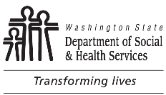 ADULT FAMILY HOME (AFH)AFH Initial Licensing InspectionADULT FAMILY HOME (AFH)AFH Initial Licensing InspectionADULT FAMILY HOME (AFH)AFH Initial Licensing InspectionADULT FAMILY HOME (AFH)AFH Initial Licensing InspectionADULT FAMILY HOME (AFH)AFH Initial Licensing InspectionADULT FAMILY HOME (AFH)AFH Initial Licensing InspectionADULT FAMILY HOME (AFH)AFH Initial Licensing InspectionADULT FAMILY HOME (AFH)AFH Initial Licensing InspectionADULT FAMILY HOME (AFH)AFH Initial Licensing InspectionADULT FAMILY HOME (AFH)AFH Initial Licensing InspectionAPPLICANT’S / ER’S NAMEAPPLICANT’S / ER’S NAMEAPPLICANT’S / ER’S NAMEAPPLICANT’S / ER’S NAMEAPPLICANT’S / ER’S NAMEAPPLICANT’S / ER’S NAMEAPPLICANT’S / ER’S NAMEAPPLICANT’S / ER’S NAMEAPPLICANT CONTACT PHONEAPPLICANT CONTACT PHONEAPPLICANT CONTACT PHONEAPPLICANT CONTACT PHONEADULT FAMILY HOME (AFH)AFH Initial Licensing InspectionADULT FAMILY HOME (AFH)AFH Initial Licensing InspectionADULT FAMILY HOME (AFH)AFH Initial Licensing InspectionADULT FAMILY HOME (AFH)AFH Initial Licensing InspectionADULT FAMILY HOME (AFH)AFH Initial Licensing InspectionADULT FAMILY HOME (AFH)AFH Initial Licensing InspectionADULT FAMILY HOME (AFH)AFH Initial Licensing InspectionADULT FAMILY HOME (AFH)AFH Initial Licensing InspectionADULT FAMILY HOME (AFH)AFH Initial Licensing InspectionADULT FAMILY HOME (AFH)AFH Initial Licensing InspectionAFH NAMEAFH NAMEAFH NAMEAFH NAMEAFH NAMEAFH NAMEAFH NAMEAFH NAMEAFH SITE PHONEAFH SITE PHONEAFH SITE PHONEAFH SITE PHONEAFH SITE ADDRESSAFH SITE ADDRESSAFH SITE ADDRESSAFH SITE ADDRESSAFH SITE ADDRESSAFH SITE ADDRESSAFH SITE ADDRESSAFH SITE ADDRESSAFH SITE ADDRESSAFH SITE ADDRESSAFH SITE ADDRESSAFH SITE ADDRESSDISTRICT / UNITDISTRICT / UNITDISTRICT / UNITDISTRICT / UNITCOUNTYCOUNTYINSPECTION TYPEInitial      INSPECTION TYPEInitial      INSPECTION TYPEInitial      INSPECTION TYPEInitial      12 MONTH DATE12 MONTH DATEFIELD MANAGER’S NAMEFIELD MANAGER’S NAMEFIELD MANAGER’S NAMEFIELD MANAGER’S NAMEFIELD MANAGER’S NAMEFIELD MANAGER’S NAMEFIELD MANAGER’S NAMEFIELD MANAGER’S NAMEFIELD MANAGER’S NAMEFIELD MANAGER’S NAMEFIELD MANAGER’S NAMEFIELD MANAGER’S NAMEFM PHONEFM PHONEFM PHONEFM PHONEFM PHONEFM PHONELICENSOR’S NAMELICENSOR’S NAMELICENSOR’S NAMELICENSOR’S NAMELICENSOR’S NAMELICENSOR’S NAME	Manager Intake Tracking and Inspection Activity Log	Attachment A1	Manager Intake Tracking and Inspection Activity Log	Attachment A1	Manager Intake Tracking and Inspection Activity Log	Attachment A1	Manager Intake Tracking and Inspection Activity Log	Attachment A1	Manager Intake Tracking and Inspection Activity Log	Attachment A1	Manager Intake Tracking and Inspection Activity Log	Attachment A1	Manager Intake Tracking and Inspection Activity Log	Attachment A1	Manager Intake Tracking and Inspection Activity Log	Attachment A1	Manager Intake Tracking and Inspection Activity Log	Attachment A1	Manager Intake Tracking and Inspection Activity Log	Attachment A1	Manager Intake Tracking and Inspection Activity Log	Attachment A1	Manager Intake Tracking and Inspection Activity Log	Attachment A1	Manager Intake Tracking and Inspection Activity Log	Attachment A1	Manager Intake Tracking and Inspection Activity Log	Attachment A1	Manager Intake Tracking and Inspection Activity Log	Attachment A1	Manager Intake Tracking and Inspection Activity Log	Attachment A1	Manager Intake Tracking and Inspection Activity Log	Attachment A1	Manager Intake Tracking and Inspection Activity Log	Attachment A1	Manager Intake Tracking and Inspection Activity Log	Attachment A1	Manager Intake Tracking and Inspection Activity Log	Attachment A1	Manager Intake Tracking and Inspection Activity Log	Attachment A1	Manager Intake Tracking and Inspection Activity Log	Attachment A1	Manager Intake Tracking and Inspection Activity Log	Attachment A1	Manager Intake Tracking and Inspection Activity Log	Attachment A1Section 1:  Systems and Processes - Residential Inspection and Quality Assurance Program (RIQAP) Manager CompletesSection 1:  Systems and Processes - Residential Inspection and Quality Assurance Program (RIQAP) Manager CompletesSection 1:  Systems and Processes - Residential Inspection and Quality Assurance Program (RIQAP) Manager CompletesSection 1:  Systems and Processes - Residential Inspection and Quality Assurance Program (RIQAP) Manager CompletesSection 1:  Systems and Processes - Residential Inspection and Quality Assurance Program (RIQAP) Manager CompletesSection 1:  Systems and Processes - Residential Inspection and Quality Assurance Program (RIQAP) Manager CompletesSection 1:  Systems and Processes - Residential Inspection and Quality Assurance Program (RIQAP) Manager CompletesSection 1:  Systems and Processes - Residential Inspection and Quality Assurance Program (RIQAP) Manager CompletesSection 1:  Systems and Processes - Residential Inspection and Quality Assurance Program (RIQAP) Manager CompletesSection 1:  Systems and Processes - Residential Inspection and Quality Assurance Program (RIQAP) Manager CompletesSection 1:  Systems and Processes - Residential Inspection and Quality Assurance Program (RIQAP) Manager CompletesSection 1:  Systems and Processes - Residential Inspection and Quality Assurance Program (RIQAP) Manager CompletesSection 1:  Systems and Processes - Residential Inspection and Quality Assurance Program (RIQAP) Manager CompletesSection 1:  Systems and Processes - Residential Inspection and Quality Assurance Program (RIQAP) Manager CompletesSection 1:  Systems and Processes - Residential Inspection and Quality Assurance Program (RIQAP) Manager CompletesSection 1:  Systems and Processes - Residential Inspection and Quality Assurance Program (RIQAP) Manager CompletesSection 1:  Systems and Processes - Residential Inspection and Quality Assurance Program (RIQAP) Manager CompletesSection 1:  Systems and Processes - Residential Inspection and Quality Assurance Program (RIQAP) Manager CompletesSection 1:  Systems and Processes - Residential Inspection and Quality Assurance Program (RIQAP) Manager CompletesSection 1:  Systems and Processes - Residential Inspection and Quality Assurance Program (RIQAP) Manager CompletesSection 1:  Systems and Processes - Residential Inspection and Quality Assurance Program (RIQAP) Manager CompletesSection 1:  Systems and Processes - Residential Inspection and Quality Assurance Program (RIQAP) Manager CompletesSection 1:  Systems and Processes - Residential Inspection and Quality Assurance Program (RIQAP) Manager CompletesSection 1:  Systems and Processes - Residential Inspection and Quality Assurance Program (RIQAP) Manager CompletesBAAU RECEIVED APPLICATION DATEBAAU RECEIVED APPLICATION DATEBAAU RECEIVED APPLICATION DATEBAAU RECEIVED APPLICATION DATEBAAU RECEIVED APPLICATION DATEBAAU RECEIVED APPLICATION DATEBAAU RECEIVED APPLICATION DATEBAAU RECEIVED APPLICATION DATEBAAU RECEIVED APPLICATION DATERIQAP RECEIVED APPLICATION DATERIQAP RECEIVED APPLICATION DATERIQAP RECEIVED APPLICATION DATERIQAP RECEIVED APPLICATION DATERIQAP RECEIVED APPLICATION DATERIQAP RECEIVED APPLICATION DATERIQAP RECEIVED APPLICATION DATERIQAP RECEIVED APPLICATION DATEAPPLICATION WITHDRAWN / DENIED / VOIDED DATEAPPLICATION WITHDRAWN / DENIED / VOIDED DATEAPPLICATION WITHDRAWN / DENIED / VOIDED DATEAPPLICATION WITHDRAWN / DENIED / VOIDED DATEAPPLICATION WITHDRAWN / DENIED / VOIDED DATEAPPLICATION WITHDRAWN / DENIED / VOIDED DATEAPPLICATION WITHDRAWN / DENIED / VOIDED DATEINTAKE PROCESS STEPSINTAKE PROCESS STEPSINTAKE PROCESS STEPSINTAKE PROCESS STEPSINTAKE PROCESS STEPSINTAKE PROCESS STEPSINTAKE PROCESS STEPSINTAKE PROCESS STEPSINTAKE PROCESS STEPSRECOMMENDATION OF LICENSURE DATE:EACH PERSON AFFILIATED WITH APPLICANTRECOMMENDATION OF LICENSURE DATE:EACH PERSON AFFILIATED WITH APPLICANTRECOMMENDATION OF LICENSURE DATE:EACH PERSON AFFILIATED WITH APPLICANTRECOMMENDATION OF LICENSURE DATE:EACH PERSON AFFILIATED WITH APPLICANTRECOMMENDATION OF LICENSURE DATE:EACH PERSON AFFILIATED WITH APPLICANTRECOMMENDATION OF LICENSURE DATE:EACH PERSON AFFILIATED WITH APPLICANTRECOMMENDATION OF LICENSURE DATE:EACH PERSON AFFILIATED WITH APPLICANTRECOMMENDATION OF LICENSURE DATE:EACH PERSON AFFILIATED WITH APPLICANTADDITIONAL ENTRIES REQUIREDADDITIONAL ENTRIES REQUIREDADDITIONAL ENTRIES REQUIREDADDITIONAL ENTRIES REQUIREDADDITIONAL ENTRIES REQUIREDADDITIONAL ENTRIES REQUIREDADDITIONAL ENTRIES REQUIREDEnter in Initial Excel Spreadsheet	Enter in Initial Excel Spreadsheet	Enter in Initial Excel Spreadsheet	Enter in Initial Excel Spreadsheet	Enter in Initial Excel Spreadsheet	Enter in Initial Excel Spreadsheet	Enter in Initial Excel Spreadsheet	Enter in Initial Excel Spreadsheet	Enter in Initial Excel Spreadsheet	APS via TIVA	APS via TIVA	APS via TIVA	APS via TIVA	APS via TIVA	APS via TIVA	APS via TIVA	APS via TIVA	Enter license referral date into Excel Spreadsheet	Enter license referral date into Excel Spreadsheet	Enter license referral date into Excel Spreadsheet	Enter license referral date into Excel Spreadsheet	Enter license referral date into Excel Spreadsheet	Enter license referral date into Excel Spreadsheet	Enter license referral date into Excel Spreadsheet	Complete Inspection Working Papers	Complete Inspection Working Papers	Complete Inspection Working Papers	Complete Inspection Working Papers	Complete Inspection Working Papers	Complete Inspection Working Papers	Complete Inspection Working Papers	Complete Inspection Working Papers	Complete Inspection Working Papers	TIVA 2	TIVA 2	TIVA 2	TIVA 2	TIVA 2	TIVA 2	TIVA 2	TIVA 2	FMS:  Add visit and recommend licensure	FMS:  Add visit and recommend licensure	FMS:  Add visit and recommend licensure	FMS:  Add visit and recommend licensure	FMS:  Add visit and recommend licensure	FMS:  Add visit and recommend licensure	FMS:  Add visit and recommend licensure	Email Licensor file assignment	Email Licensor file assignment	Email Licensor file assignment	Email Licensor file assignment	Email Licensor file assignment	Email Licensor file assignment	Email Licensor file assignment	Email Licensor file assignment	Email Licensor file assignment	RCPP findings list	RCPP findings list	RCPP findings list	RCPP findings list	RCPP findings list	RCPP findings list	RCPP findings list	RCPP findings list	Email Licensor file assignment	Email Licensor file assignment	Email Licensor file assignment	Email Licensor file assignment	Email Licensor file assignment	Email Licensor file assignment	Email Licensor file assignment	Email Licensor file assignment	Email Licensor file assignment	FMS	FMS	FMS	FMS	FMS	FMS	FMS	FMS	Email Licensor file assignment	Email Licensor file assignment	Email Licensor file assignment	Email Licensor file assignment	Email Licensor file assignment	Email Licensor file assignment	Email Licensor file assignment	Email Licensor file assignment	Email Licensor file assignment	FamLink	FamLink	FamLink	FamLink	FamLink	FamLink	FamLink	FamLink	Section 2:  Initial Inspection Activity Log Notes - Licensor CompletesSection 2:  Initial Inspection Activity Log Notes - Licensor CompletesSection 2:  Initial Inspection Activity Log Notes - Licensor CompletesSection 2:  Initial Inspection Activity Log Notes - Licensor CompletesSection 2:  Initial Inspection Activity Log Notes - Licensor CompletesSection 2:  Initial Inspection Activity Log Notes - Licensor CompletesSection 2:  Initial Inspection Activity Log Notes - Licensor CompletesSection 2:  Initial Inspection Activity Log Notes - Licensor CompletesSection 2:  Initial Inspection Activity Log Notes - Licensor CompletesSection 2:  Initial Inspection Activity Log Notes - Licensor CompletesSection 2:  Initial Inspection Activity Log Notes - Licensor CompletesSection 2:  Initial Inspection Activity Log Notes - Licensor CompletesSection 2:  Initial Inspection Activity Log Notes - Licensor CompletesSection 2:  Initial Inspection Activity Log Notes - Licensor CompletesSection 2:  Initial Inspection Activity Log Notes - Licensor CompletesSection 2:  Initial Inspection Activity Log Notes - Licensor CompletesSection 2:  Initial Inspection Activity Log Notes - Licensor CompletesSection 2:  Initial Inspection Activity Log Notes - Licensor CompletesSection 2:  Initial Inspection Activity Log Notes - Licensor CompletesSection 2:  Initial Inspection Activity Log Notes - Licensor CompletesSection 2:  Initial Inspection Activity Log Notes - Licensor CompletesSection 2:  Initial Inspection Activity Log Notes - Licensor CompletesSection 2:  Initial Inspection Activity Log Notes - Licensor CompletesSection 2:  Initial Inspection Activity Log Notes - Licensor CompletesDATENOTESNOTESNOTESNOTESNOTESNOTESNOTESNOTESNOTESNOTESNOTESNOTESNOTESNOTESNOTESNOTESNOTESNOTESNOTESNOTESNOTESNOTESINITIALSFile received from the BAAU and assigned to Licensor for inspectionFile received from the BAAU and assigned to Licensor for inspectionFile received from the BAAU and assigned to Licensor for inspectionFile received from the BAAU and assigned to Licensor for inspectionFile received from the BAAU and assigned to Licensor for inspectionFile received from the BAAU and assigned to Licensor for inspectionFile received from the BAAU and assigned to Licensor for inspectionFile received from the BAAU and assigned to Licensor for inspectionFile received from the BAAU and assigned to Licensor for inspectionFile received from the BAAU and assigned to Licensor for inspectionFile received from the BAAU and assigned to Licensor for inspectionFile received from the BAAU and assigned to Licensor for inspectionFile received from the BAAU and assigned to Licensor for inspectionFile received from the BAAU and assigned to Licensor for inspectionFile received from the BAAU and assigned to Licensor for inspectionFile received from the BAAU and assigned to Licensor for inspectionFile received from the BAAU and assigned to Licensor for inspectionFile received from the BAAU and assigned to Licensor for inspectionFile received from the BAAU and assigned to Licensor for inspectionFile received from the BAAU and assigned to Licensor for inspectionFile received from the BAAU and assigned to Licensor for inspectionFile received from the BAAU and assigned to Licensor for inspectionAJ	Manager Intake Tracking and Inspection Activity Log	Attachment A2	Manager Intake Tracking and Inspection Activity Log	Attachment A2	Manager Intake Tracking and Inspection Activity Log	Attachment A2	Manager Intake Tracking and Inspection Activity Log	Attachment A2	Manager Intake Tracking and Inspection Activity Log	Attachment A2	Manager Intake Tracking and Inspection Activity Log	Attachment A2	Manager Intake Tracking and Inspection Activity Log	Attachment A2	Manager Intake Tracking and Inspection Activity Log	Attachment A2	Manager Intake Tracking and Inspection Activity Log	Attachment A2	Manager Intake Tracking and Inspection Activity Log	Attachment A2	Manager Intake Tracking and Inspection Activity Log	Attachment A2	Manager Intake Tracking and Inspection Activity Log	Attachment A2	Manager Intake Tracking and Inspection Activity Log	Attachment A2	Manager Intake Tracking and Inspection Activity Log	Attachment A2	Manager Intake Tracking and Inspection Activity Log	Attachment A2	Manager Intake Tracking and Inspection Activity Log	Attachment A2	Manager Intake Tracking and Inspection Activity Log	Attachment A2	Manager Intake Tracking and Inspection Activity Log	Attachment A2	Manager Intake Tracking and Inspection Activity Log	Attachment A2	Manager Intake Tracking and Inspection Activity Log	Attachment A2	Manager Intake Tracking and Inspection Activity Log	Attachment A2	Manager Intake Tracking and Inspection Activity Log	Attachment A2	Manager Intake Tracking and Inspection Activity Log	Attachment A2	Manager Intake Tracking and Inspection Activity Log	Attachment A2Section 1:  Systems and ProcessesSection 1:  Systems and ProcessesSection 1:  Systems and ProcessesSection 1:  Systems and ProcessesSection 1:  Systems and ProcessesSection 1:  Systems and ProcessesSection 1:  Systems and ProcessesSection 1:  Systems and ProcessesSection 1:  Systems and ProcessesSection 1:  Systems and ProcessesSection 1:  Systems and ProcessesSection 1:  Systems and ProcessesSection 1:  Systems and ProcessesSection 1:  Systems and ProcessesSection 1:  Systems and ProcessesSection 1:  Systems and ProcessesSection 1:  Systems and ProcessesSection 1:  Systems and ProcessesSection 1:  Systems and ProcessesSection 1:  Systems and ProcessesSection 1:  Systems and ProcessesSection 1:  Systems and ProcessesSection 1:  Systems and ProcessesSection 1:  Systems and ProcessesEMAIL ADDRESSEMAIL ADDRESSEMAIL ADDRESSEMAIL ADDRESSEMAIL ADDRESSEMAIL ADDRESSEMAIL ADDRESSEMAIL ADDRESSEMAIL ADDRESSEMAIL ADDRESSEMAIL ADDRESSEMAIL ADDRESSEMAIL ADDRESSEMAIL ADDRESSEMAIL ADDRESSEMAIL ADDRESSEMAIL ADDRESSEMAIL ADDRESSEMAIL ADDRESSEMAIL ADDRESSEMAIL ADDRESSEMAIL ADDRESSEMAIL ADDRESSEMAIL ADDRESSDatesDatesDatesDatesDatesDatesDatesDatesDatesDatesDatesDatesDatesDatesDatesDatesDatesDatesDatesDatesDatesDatesDatesDatesFirst contact with applicant	     		Enter Excel contact date, visit date	     		Preparation checklist - emailed	     	Schedule visit or agree to postpone	     		Enter Outlook calendar date of visit	     	Confirmation letter	     		Send email to supervisor or designee date of initial visit	     		First contact with applicant	     		Enter Excel contact date, visit date	     		Preparation checklist - emailed	     	Schedule visit or agree to postpone	     		Enter Outlook calendar date of visit	     	Confirmation letter	     		Send email to supervisor or designee date of initial visit	     		First contact with applicant	     		Enter Excel contact date, visit date	     		Preparation checklist - emailed	     	Schedule visit or agree to postpone	     		Enter Outlook calendar date of visit	     	Confirmation letter	     		Send email to supervisor or designee date of initial visit	     		First contact with applicant	     		Enter Excel contact date, visit date	     		Preparation checklist - emailed	     	Schedule visit or agree to postpone	     		Enter Outlook calendar date of visit	     	Confirmation letter	     		Send email to supervisor or designee date of initial visit	     		First contact with applicant	     		Enter Excel contact date, visit date	     		Preparation checklist - emailed	     	Schedule visit or agree to postpone	     		Enter Outlook calendar date of visit	     	Confirmation letter	     		Send email to supervisor or designee date of initial visit	     		First contact with applicant	     		Enter Excel contact date, visit date	     		Preparation checklist - emailed	     	Schedule visit or agree to postpone	     		Enter Outlook calendar date of visit	     	Confirmation letter	     		Send email to supervisor or designee date of initial visit	     		First contact with applicant	     		Enter Excel contact date, visit date	     		Preparation checklist - emailed	     	Schedule visit or agree to postpone	     		Enter Outlook calendar date of visit	     	Confirmation letter	     		Send email to supervisor or designee date of initial visit	     		First contact with applicant	     		Enter Excel contact date, visit date	     		Preparation checklist - emailed	     	Schedule visit or agree to postpone	     		Enter Outlook calendar date of visit	     	Confirmation letter	     		Send email to supervisor or designee date of initial visit	     		First contact with applicant	     		Enter Excel contact date, visit date	     		Preparation checklist - emailed	     	Schedule visit or agree to postpone	     		Enter Outlook calendar date of visit	     	Confirmation letter	     		Send email to supervisor or designee date of initial visit	     		First contact with applicant	     		Enter Excel contact date, visit date	     		Preparation checklist - emailed	     	Schedule visit or agree to postpone	     		Enter Outlook calendar date of visit	     	Confirmation letter	     		Send email to supervisor or designee date of initial visit	     		First contact with applicant	     		Enter Excel contact date, visit date	     		Preparation checklist - emailed	     	Schedule visit or agree to postpone	     		Enter Outlook calendar date of visit	     	Confirmation letter	     		Send email to supervisor or designee date of initial visit	     		First contact with applicant	     		Enter Excel contact date, visit date	     		Preparation checklist - emailed	     	Schedule visit or agree to postpone	     		Enter Outlook calendar date of visit	     	Confirmation letter	     		Send email to supervisor or designee date of initial visit	     		First contact with applicant	     		Enter Excel contact date, visit date	     		Preparation checklist - emailed	     	Schedule visit or agree to postpone	     		Enter Outlook calendar date of visit	     	Confirmation letter	     		Send email to supervisor or designee date of initial visit	     		First contact with applicant	     		Enter Excel contact date, visit date	     		Preparation checklist - emailed	     	Schedule visit or agree to postpone	     		Enter Outlook calendar date of visit	     	Confirmation letter	     		Send email to supervisor or designee date of initial visit	     		First contact with applicant	     		Enter Excel contact date, visit date	     		Preparation checklist - emailed	     	Schedule visit or agree to postpone	     		Enter Outlook calendar date of visit	     	Confirmation letter	     		Send email to supervisor or designee date of initial visit	     		First contact with applicant	     		Enter Excel contact date, visit date	     		Preparation checklist - emailed	     	Schedule visit or agree to postpone	     		Enter Outlook calendar date of visit	     	Confirmation letter	     		Send email to supervisor or designee date of initial visit	     		First contact with applicant	     		Enter Excel contact date, visit date	     		Preparation checklist - emailed	     	Schedule visit or agree to postpone	     		Enter Outlook calendar date of visit	     	Confirmation letter	     		Send email to supervisor or designee date of initial visit	     		First contact with applicant	     		Enter Excel contact date, visit date	     		Preparation checklist - emailed	     	Schedule visit or agree to postpone	     		Enter Outlook calendar date of visit	     	Confirmation letter	     		Send email to supervisor or designee date of initial visit	     		First contact with applicant	     		Enter Excel contact date, visit date	     		Preparation checklist - emailed	     	Schedule visit or agree to postpone	     		Enter Outlook calendar date of visit	     	Confirmation letter	     		Send email to supervisor or designee date of initial visit	     		First contact with applicant	     		Enter Excel contact date, visit date	     		Preparation checklist - emailed	     	Schedule visit or agree to postpone	     		Enter Outlook calendar date of visit	     	Confirmation letter	     		Send email to supervisor or designee date of initial visit	     		First contact with applicant	     		Enter Excel contact date, visit date	     		Preparation checklist - emailed	     	Schedule visit or agree to postpone	     		Enter Outlook calendar date of visit	     	Confirmation letter	     		Send email to supervisor or designee date of initial visit	     		First contact with applicant	     		Enter Excel contact date, visit date	     		Preparation checklist - emailed	     	Schedule visit or agree to postpone	     		Enter Outlook calendar date of visit	     	Confirmation letter	     		Send email to supervisor or designee date of initial visit	     		First contact with applicant	     		Enter Excel contact date, visit date	     		Preparation checklist - emailed	     	Schedule visit or agree to postpone	     		Enter Outlook calendar date of visit	     	Confirmation letter	     		Send email to supervisor or designee date of initial visit	     		First contact with applicant	     		Enter Excel contact date, visit date	     		Preparation checklist - emailed	     	Schedule visit or agree to postpone	     		Enter Outlook calendar date of visit	     	Confirmation letter	     		Send email to supervisor or designee date of initial visit	     		Section 2:  Inspection Activity Log NotesSection 2:  Inspection Activity Log NotesSection 2:  Inspection Activity Log NotesSection 2:  Inspection Activity Log NotesSection 2:  Inspection Activity Log NotesSection 2:  Inspection Activity Log NotesSection 2:  Inspection Activity Log NotesSection 2:  Inspection Activity Log NotesSection 2:  Inspection Activity Log NotesSection 2:  Inspection Activity Log NotesSection 2:  Inspection Activity Log NotesSection 2:  Inspection Activity Log NotesSection 2:  Inspection Activity Log NotesSection 2:  Inspection Activity Log NotesSection 2:  Inspection Activity Log NotesSection 2:  Inspection Activity Log NotesSection 2:  Inspection Activity Log NotesSection 2:  Inspection Activity Log NotesSection 2:  Inspection Activity Log NotesSection 2:  Inspection Activity Log NotesSection 2:  Inspection Activity Log NotesSection 2:  Inspection Activity Log NotesSection 2:  Inspection Activity Log NotesSection 2:  Inspection Activity Log NotesDATENOTESNOTESNOTESNOTESNOTESNOTESNOTESNOTESNOTESNOTESNOTESNOTESNOTESNOTESNOTESNOTESNOTESNOTESNOTESNOTESNOTESNOTESINITIALS	Manager Intake Tracking and Inspection Activity Log	Attachment A3	Manager Intake Tracking and Inspection Activity Log	Attachment A3	Manager Intake Tracking and Inspection Activity Log	Attachment A3	Manager Intake Tracking and Inspection Activity Log	Attachment A3	Manager Intake Tracking and Inspection Activity Log	Attachment A3	Manager Intake Tracking and Inspection Activity Log	Attachment A3	Manager Intake Tracking and Inspection Activity Log	Attachment A3	Manager Intake Tracking and Inspection Activity Log	Attachment A3	Manager Intake Tracking and Inspection Activity Log	Attachment A3	Manager Intake Tracking and Inspection Activity Log	Attachment A3	Manager Intake Tracking and Inspection Activity Log	Attachment A3	Manager Intake Tracking and Inspection Activity Log	Attachment A3	Manager Intake Tracking and Inspection Activity Log	Attachment A3	Manager Intake Tracking and Inspection Activity Log	Attachment A3	Manager Intake Tracking and Inspection Activity Log	Attachment A3	Manager Intake Tracking and Inspection Activity Log	Attachment A3	Manager Intake Tracking and Inspection Activity Log	Attachment A3	Manager Intake Tracking and Inspection Activity Log	Attachment A3	Manager Intake Tracking and Inspection Activity Log	Attachment A3	Manager Intake Tracking and Inspection Activity Log	Attachment A3	Manager Intake Tracking and Inspection Activity Log	Attachment A3	Manager Intake Tracking and Inspection Activity Log	Attachment A3	Manager Intake Tracking and Inspection Activity Log	Attachment A3	Manager Intake Tracking and Inspection Activity Log	Attachment A3Section 2:  Inspection Activity Log Notes (continued)Section 2:  Inspection Activity Log Notes (continued)Section 2:  Inspection Activity Log Notes (continued)Section 2:  Inspection Activity Log Notes (continued)Section 2:  Inspection Activity Log Notes (continued)Section 2:  Inspection Activity Log Notes (continued)Section 2:  Inspection Activity Log Notes (continued)Section 2:  Inspection Activity Log Notes (continued)Section 2:  Inspection Activity Log Notes (continued)Section 2:  Inspection Activity Log Notes (continued)Section 2:  Inspection Activity Log Notes (continued)Section 2:  Inspection Activity Log Notes (continued)Section 2:  Inspection Activity Log Notes (continued)Section 2:  Inspection Activity Log Notes (continued)Section 2:  Inspection Activity Log Notes (continued)Section 2:  Inspection Activity Log Notes (continued)Section 2:  Inspection Activity Log Notes (continued)Section 2:  Inspection Activity Log Notes (continued)Section 2:  Inspection Activity Log Notes (continued)Section 2:  Inspection Activity Log Notes (continued)Section 2:  Inspection Activity Log Notes (continued)Section 2:  Inspection Activity Log Notes (continued)Section 2:  Inspection Activity Log Notes (continued)Section 2:  Inspection Activity Log Notes (continued)DATENOTESNOTESNOTESNOTESNOTESNOTESNOTESNOTESNOTESNOTESNOTESNOTESNOTESNOTESNOTESNOTESNOTESNOTESNOTESNOTESNOTESNOTESINITIALS	Entrance Interview	Attachment B1	Entrance Interview	Attachment B1	Entrance Interview	Attachment B1	Entrance Interview	Attachment B1	Entrance Interview	Attachment B1	Entrance Interview	Attachment B1	Entrance Interview	Attachment B1	Entrance Interview	Attachment B1	Entrance Interview	Attachment B1	Entrance Interview	Attachment B1	Entrance Interview	Attachment B1	Entrance Interview	Attachment B1	Entrance Interview	Attachment B1	Entrance Interview	Attachment B1	Entrance Interview	Attachment B1	Entrance Interview	Attachment B1	Entrance Interview	Attachment B1	Entrance Interview	Attachment B1	Entrance Interview	Attachment B1	Entrance Interview	Attachment B1	Entrance Interview	Attachment B1	Entrance Interview	Attachment B1	Entrance Interview	Attachment B1	Entrance Interview	Attachment B1INTERVIEWINTERVIEWINTERVIEWINTERVIEWINTERVIEWINTERVIEWINTERVIEWINTERVIEWINTERVIEWINTERVIEWINTERVIEWINTERVIEWINTERVIEWINTERVIEWINTERVIEWINTERVIEWINTERVIEWINTERVIEWINTERVIEWINTERVIEWINTERVIEWINTERVIEWINTERVIEWINTERVIEW	Introductions / hand out business card	  Identify total number of toilets in home:       	Type of home (check one):  	Review process for day	  Identify total number of toilets for resident use:       	        Single level       Multi-level	Are the primary caregiver for another person living in the home:	  Inquire if firearms in home
  Caregiver plan:       	  Inquire if pets in home		Review application for changes and accuracy	  Type of residents / anticipated types of care needs:        	Review floor plan and building inspection checklist	  Specialty(ies):       	Introductions / hand out business card	  Identify total number of toilets in home:       	Type of home (check one):  	Review process for day	  Identify total number of toilets for resident use:       	        Single level       Multi-level	Are the primary caregiver for another person living in the home:	  Inquire if firearms in home
  Caregiver plan:       	  Inquire if pets in home		Review application for changes and accuracy	  Type of residents / anticipated types of care needs:        	Review floor plan and building inspection checklist	  Specialty(ies):       	Introductions / hand out business card	  Identify total number of toilets in home:       	Type of home (check one):  	Review process for day	  Identify total number of toilets for resident use:       	        Single level       Multi-level	Are the primary caregiver for another person living in the home:	  Inquire if firearms in home
  Caregiver plan:       	  Inquire if pets in home		Review application for changes and accuracy	  Type of residents / anticipated types of care needs:        	Review floor plan and building inspection checklist	  Specialty(ies):       	Introductions / hand out business card	  Identify total number of toilets in home:       	Type of home (check one):  	Review process for day	  Identify total number of toilets for resident use:       	        Single level       Multi-level	Are the primary caregiver for another person living in the home:	  Inquire if firearms in home
  Caregiver plan:       	  Inquire if pets in home		Review application for changes and accuracy	  Type of residents / anticipated types of care needs:        	Review floor plan and building inspection checklist	  Specialty(ies):       	Introductions / hand out business card	  Identify total number of toilets in home:       	Type of home (check one):  	Review process for day	  Identify total number of toilets for resident use:       	        Single level       Multi-level	Are the primary caregiver for another person living in the home:	  Inquire if firearms in home
  Caregiver plan:       	  Inquire if pets in home		Review application for changes and accuracy	  Type of residents / anticipated types of care needs:        	Review floor plan and building inspection checklist	  Specialty(ies):       	Introductions / hand out business card	  Identify total number of toilets in home:       	Type of home (check one):  	Review process for day	  Identify total number of toilets for resident use:       	        Single level       Multi-level	Are the primary caregiver for another person living in the home:	  Inquire if firearms in home
  Caregiver plan:       	  Inquire if pets in home		Review application for changes and accuracy	  Type of residents / anticipated types of care needs:        	Review floor plan and building inspection checklist	  Specialty(ies):       	Introductions / hand out business card	  Identify total number of toilets in home:       	Type of home (check one):  	Review process for day	  Identify total number of toilets for resident use:       	        Single level       Multi-level	Are the primary caregiver for another person living in the home:	  Inquire if firearms in home
  Caregiver plan:       	  Inquire if pets in home		Review application for changes and accuracy	  Type of residents / anticipated types of care needs:        	Review floor plan and building inspection checklist	  Specialty(ies):       	Introductions / hand out business card	  Identify total number of toilets in home:       	Type of home (check one):  	Review process for day	  Identify total number of toilets for resident use:       	        Single level       Multi-level	Are the primary caregiver for another person living in the home:	  Inquire if firearms in home
  Caregiver plan:       	  Inquire if pets in home		Review application for changes and accuracy	  Type of residents / anticipated types of care needs:        	Review floor plan and building inspection checklist	  Specialty(ies):       	Introductions / hand out business card	  Identify total number of toilets in home:       	Type of home (check one):  	Review process for day	  Identify total number of toilets for resident use:       	        Single level       Multi-level	Are the primary caregiver for another person living in the home:	  Inquire if firearms in home
  Caregiver plan:       	  Inquire if pets in home		Review application for changes and accuracy	  Type of residents / anticipated types of care needs:        	Review floor plan and building inspection checklist	  Specialty(ies):       	Introductions / hand out business card	  Identify total number of toilets in home:       	Type of home (check one):  	Review process for day	  Identify total number of toilets for resident use:       	        Single level       Multi-level	Are the primary caregiver for another person living in the home:	  Inquire if firearms in home
  Caregiver plan:       	  Inquire if pets in home		Review application for changes and accuracy	  Type of residents / anticipated types of care needs:        	Review floor plan and building inspection checklist	  Specialty(ies):       	Introductions / hand out business card	  Identify total number of toilets in home:       	Type of home (check one):  	Review process for day	  Identify total number of toilets for resident use:       	        Single level       Multi-level	Are the primary caregiver for another person living in the home:	  Inquire if firearms in home
  Caregiver plan:       	  Inquire if pets in home		Review application for changes and accuracy	  Type of residents / anticipated types of care needs:        	Review floor plan and building inspection checklist	  Specialty(ies):       	Introductions / hand out business card	  Identify total number of toilets in home:       	Type of home (check one):  	Review process for day	  Identify total number of toilets for resident use:       	        Single level       Multi-level	Are the primary caregiver for another person living in the home:	  Inquire if firearms in home
  Caregiver plan:       	  Inquire if pets in home		Review application for changes and accuracy	  Type of residents / anticipated types of care needs:        	Review floor plan and building inspection checklist	  Specialty(ies):       	Introductions / hand out business card	  Identify total number of toilets in home:       	Type of home (check one):  	Review process for day	  Identify total number of toilets for resident use:       	        Single level       Multi-level	Are the primary caregiver for another person living in the home:	  Inquire if firearms in home
  Caregiver plan:       	  Inquire if pets in home		Review application for changes and accuracy	  Type of residents / anticipated types of care needs:        	Review floor plan and building inspection checklist	  Specialty(ies):       	Introductions / hand out business card	  Identify total number of toilets in home:       	Type of home (check one):  	Review process for day	  Identify total number of toilets for resident use:       	        Single level       Multi-level	Are the primary caregiver for another person living in the home:	  Inquire if firearms in home
  Caregiver plan:       	  Inquire if pets in home		Review application for changes and accuracy	  Type of residents / anticipated types of care needs:        	Review floor plan and building inspection checklist	  Specialty(ies):       	Introductions / hand out business card	  Identify total number of toilets in home:       	Type of home (check one):  	Review process for day	  Identify total number of toilets for resident use:       	        Single level       Multi-level	Are the primary caregiver for another person living in the home:	  Inquire if firearms in home
  Caregiver plan:       	  Inquire if pets in home		Review application for changes and accuracy	  Type of residents / anticipated types of care needs:        	Review floor plan and building inspection checklist	  Specialty(ies):       	Introductions / hand out business card	  Identify total number of toilets in home:       	Type of home (check one):  	Review process for day	  Identify total number of toilets for resident use:       	        Single level       Multi-level	Are the primary caregiver for another person living in the home:	  Inquire if firearms in home
  Caregiver plan:       	  Inquire if pets in home		Review application for changes and accuracy	  Type of residents / anticipated types of care needs:        	Review floor plan and building inspection checklist	  Specialty(ies):       	Introductions / hand out business card	  Identify total number of toilets in home:       	Type of home (check one):  	Review process for day	  Identify total number of toilets for resident use:       	        Single level       Multi-level	Are the primary caregiver for another person living in the home:	  Inquire if firearms in home
  Caregiver plan:       	  Inquire if pets in home		Review application for changes and accuracy	  Type of residents / anticipated types of care needs:        	Review floor plan and building inspection checklist	  Specialty(ies):       	Introductions / hand out business card	  Identify total number of toilets in home:       	Type of home (check one):  	Review process for day	  Identify total number of toilets for resident use:       	        Single level       Multi-level	Are the primary caregiver for another person living in the home:	  Inquire if firearms in home
  Caregiver plan:       	  Inquire if pets in home		Review application for changes and accuracy	  Type of residents / anticipated types of care needs:        	Review floor plan and building inspection checklist	  Specialty(ies):       	Introductions / hand out business card	  Identify total number of toilets in home:       	Type of home (check one):  	Review process for day	  Identify total number of toilets for resident use:       	        Single level       Multi-level	Are the primary caregiver for another person living in the home:	  Inquire if firearms in home
  Caregiver plan:       	  Inquire if pets in home		Review application for changes and accuracy	  Type of residents / anticipated types of care needs:        	Review floor plan and building inspection checklist	  Specialty(ies):       	Introductions / hand out business card	  Identify total number of toilets in home:       	Type of home (check one):  	Review process for day	  Identify total number of toilets for resident use:       	        Single level       Multi-level	Are the primary caregiver for another person living in the home:	  Inquire if firearms in home
  Caregiver plan:       	  Inquire if pets in home		Review application for changes and accuracy	  Type of residents / anticipated types of care needs:        	Review floor plan and building inspection checklist	  Specialty(ies):       	Introductions / hand out business card	  Identify total number of toilets in home:       	Type of home (check one):  	Review process for day	  Identify total number of toilets for resident use:       	        Single level       Multi-level	Are the primary caregiver for another person living in the home:	  Inquire if firearms in home
  Caregiver plan:       	  Inquire if pets in home		Review application for changes and accuracy	  Type of residents / anticipated types of care needs:        	Review floor plan and building inspection checklist	  Specialty(ies):       	Introductions / hand out business card	  Identify total number of toilets in home:       	Type of home (check one):  	Review process for day	  Identify total number of toilets for resident use:       	        Single level       Multi-level	Are the primary caregiver for another person living in the home:	  Inquire if firearms in home
  Caregiver plan:       	  Inquire if pets in home		Review application for changes and accuracy	  Type of residents / anticipated types of care needs:        	Review floor plan and building inspection checklist	  Specialty(ies):       	Introductions / hand out business card	  Identify total number of toilets in home:       	Type of home (check one):  	Review process for day	  Identify total number of toilets for resident use:       	        Single level       Multi-level	Are the primary caregiver for another person living in the home:	  Inquire if firearms in home
  Caregiver plan:       	  Inquire if pets in home		Review application for changes and accuracy	  Type of residents / anticipated types of care needs:        	Review floor plan and building inspection checklist	  Specialty(ies):       	Introductions / hand out business card	  Identify total number of toilets in home:       	Type of home (check one):  	Review process for day	  Identify total number of toilets for resident use:       	        Single level       Multi-level	Are the primary caregiver for another person living in the home:	  Inquire if firearms in home
  Caregiver plan:       	  Inquire if pets in home		Review application for changes and accuracy	  Type of residents / anticipated types of care needs:        	Review floor plan and building inspection checklist	  Specialty(ies):       IDENTIFY WHO CURRENTLY LIVES IN THE HOME (ANY PERSON OVER THE AGE OF 11 WILL REQUIRE A WASHINGTON STATE NAME AND DATE OF BIRTH BGI)IDENTIFY WHO CURRENTLY LIVES IN THE HOME (ANY PERSON OVER THE AGE OF 11 WILL REQUIRE A WASHINGTON STATE NAME AND DATE OF BIRTH BGI)IDENTIFY WHO CURRENTLY LIVES IN THE HOME (ANY PERSON OVER THE AGE OF 11 WILL REQUIRE A WASHINGTON STATE NAME AND DATE OF BIRTH BGI)IDENTIFY WHO CURRENTLY LIVES IN THE HOME (ANY PERSON OVER THE AGE OF 11 WILL REQUIRE A WASHINGTON STATE NAME AND DATE OF BIRTH BGI)IDENTIFY WHO CURRENTLY LIVES IN THE HOME (ANY PERSON OVER THE AGE OF 11 WILL REQUIRE A WASHINGTON STATE NAME AND DATE OF BIRTH BGI)IDENTIFY WHO CURRENTLY LIVES IN THE HOME (ANY PERSON OVER THE AGE OF 11 WILL REQUIRE A WASHINGTON STATE NAME AND DATE OF BIRTH BGI)IDENTIFY WHO CURRENTLY LIVES IN THE HOME (ANY PERSON OVER THE AGE OF 11 WILL REQUIRE A WASHINGTON STATE NAME AND DATE OF BIRTH BGI)IDENTIFY WHO CURRENTLY LIVES IN THE HOME (ANY PERSON OVER THE AGE OF 11 WILL REQUIRE A WASHINGTON STATE NAME AND DATE OF BIRTH BGI)IDENTIFY WHO CURRENTLY LIVES IN THE HOME (ANY PERSON OVER THE AGE OF 11 WILL REQUIRE A WASHINGTON STATE NAME AND DATE OF BIRTH BGI)IDENTIFY WHO CURRENTLY LIVES IN THE HOME (ANY PERSON OVER THE AGE OF 11 WILL REQUIRE A WASHINGTON STATE NAME AND DATE OF BIRTH BGI)IDENTIFY WHO CURRENTLY LIVES IN THE HOME (ANY PERSON OVER THE AGE OF 11 WILL REQUIRE A WASHINGTON STATE NAME AND DATE OF BIRTH BGI)IDENTIFY WHO CURRENTLY LIVES IN THE HOME (ANY PERSON OVER THE AGE OF 11 WILL REQUIRE A WASHINGTON STATE NAME AND DATE OF BIRTH BGI)IDENTIFY WHO CURRENTLY LIVES IN THE HOME (ANY PERSON OVER THE AGE OF 11 WILL REQUIRE A WASHINGTON STATE NAME AND DATE OF BIRTH BGI)IDENTIFY WHO CURRENTLY LIVES IN THE HOME (ANY PERSON OVER THE AGE OF 11 WILL REQUIRE A WASHINGTON STATE NAME AND DATE OF BIRTH BGI)IDENTIFY WHO CURRENTLY LIVES IN THE HOME (ANY PERSON OVER THE AGE OF 11 WILL REQUIRE A WASHINGTON STATE NAME AND DATE OF BIRTH BGI)IDENTIFY WHO CURRENTLY LIVES IN THE HOME (ANY PERSON OVER THE AGE OF 11 WILL REQUIRE A WASHINGTON STATE NAME AND DATE OF BIRTH BGI)IDENTIFY WHO CURRENTLY LIVES IN THE HOME (ANY PERSON OVER THE AGE OF 11 WILL REQUIRE A WASHINGTON STATE NAME AND DATE OF BIRTH BGI)IDENTIFY WHO CURRENTLY LIVES IN THE HOME (ANY PERSON OVER THE AGE OF 11 WILL REQUIRE A WASHINGTON STATE NAME AND DATE OF BIRTH BGI)IDENTIFY WHO CURRENTLY LIVES IN THE HOME (ANY PERSON OVER THE AGE OF 11 WILL REQUIRE A WASHINGTON STATE NAME AND DATE OF BIRTH BGI)IDENTIFY WHO CURRENTLY LIVES IN THE HOME (ANY PERSON OVER THE AGE OF 11 WILL REQUIRE A WASHINGTON STATE NAME AND DATE OF BIRTH BGI)IDENTIFY WHO CURRENTLY LIVES IN THE HOME (ANY PERSON OVER THE AGE OF 11 WILL REQUIRE A WASHINGTON STATE NAME AND DATE OF BIRTH BGI)IDENTIFY WHO CURRENTLY LIVES IN THE HOME (ANY PERSON OVER THE AGE OF 11 WILL REQUIRE A WASHINGTON STATE NAME AND DATE OF BIRTH BGI)IDENTIFY WHO CURRENTLY LIVES IN THE HOME (ANY PERSON OVER THE AGE OF 11 WILL REQUIRE A WASHINGTON STATE NAME AND DATE OF BIRTH BGI)IDENTIFY WHO CURRENTLY LIVES IN THE HOME (ANY PERSON OVER THE AGE OF 11 WILL REQUIRE A WASHINGTON STATE NAME AND DATE OF BIRTH BGI)NAME(S)NAME(S)NAME(S)NAME(S)NAME(S)NAME(S)NAME(S)NAME(S)NAME(S)RELATIONSHIPRELATIONSHIPRELATIONSHIPRELATIONSHIPRELATIONSHIPRELATIONSHIPNAME(S)NAME(S)NAME(S)NAME(S)NAME(S)NAME(S)RELATIONSHIPRELATIONSHIPRELATIONSHIPNAME(S) OF OTHERS WHO WILL HAVE UNSUPERVISED ACCESS TO RESIDENTSNAME(S) OF OTHERS WHO WILL HAVE UNSUPERVISED ACCESS TO RESIDENTSNAME(S) OF OTHERS WHO WILL HAVE UNSUPERVISED ACCESS TO RESIDENTSNAME(S) OF OTHERS WHO WILL HAVE UNSUPERVISED ACCESS TO RESIDENTSNAME(S) OF OTHERS WHO WILL HAVE UNSUPERVISED ACCESS TO RESIDENTSNAME(S) OF OTHERS WHO WILL HAVE UNSUPERVISED ACCESS TO RESIDENTSNAME(S) OF OTHERS WHO WILL HAVE UNSUPERVISED ACCESS TO RESIDENTSNAME(S) OF OTHERS WHO WILL HAVE UNSUPERVISED ACCESS TO RESIDENTSNAME(S) OF OTHERS WHO WILL HAVE UNSUPERVISED ACCESS TO RESIDENTSNAME(S) OF OTHERS WHO WILL HAVE UNSUPERVISED ACCESS TO RESIDENTSNAME(S) OF OTHERS WHO WILL HAVE UNSUPERVISED ACCESS TO RESIDENTSNAME(S) OF OTHERS WHO WILL HAVE UNSUPERVISED ACCESS TO RESIDENTSNAME(S) OF OTHERS WHO WILL HAVE UNSUPERVISED ACCESS TO RESIDENTSNAME(S) OF OTHERS WHO WILL HAVE UNSUPERVISED ACCESS TO RESIDENTSNAME(S) OF OTHERS WHO WILL HAVE UNSUPERVISED ACCESS TO RESIDENTSNAME(S) OF OTHERS WHO WILL HAVE UNSUPERVISED ACCESS TO RESIDENTSNAME(S) OF OTHERS WHO WILL HAVE UNSUPERVISED ACCESS TO RESIDENTSNAME(S) OF OTHERS WHO WILL HAVE UNSUPERVISED ACCESS TO RESIDENTSNAME(S) OF OTHERS WHO WILL HAVE UNSUPERVISED ACCESS TO RESIDENTSNAME(S) OF OTHERS WHO WILL HAVE UNSUPERVISED ACCESS TO RESIDENTSNAME(S) OF OTHERS WHO WILL HAVE UNSUPERVISED ACCESS TO RESIDENTSNAME(S) OF OTHERS WHO WILL HAVE UNSUPERVISED ACCESS TO RESIDENTSNAME(S) OF OTHERS WHO WILL HAVE UNSUPERVISED ACCESS TO RESIDENTSNAME(S) OF OTHERS WHO WILL HAVE UNSUPERVISED ACCESS TO RESIDENTSNAME(S)NAME(S)NAME(S)NAME(S)NAME(S)NAME(S)NAME(S)NAME(S)NAME(S)RELATIONSHIPRELATIONSHIPRELATIONSHIPRELATIONSHIPRELATIONSHIPRELATIONSHIPNAME(S)NAME(S)NAME(S)NAME(S)NAME(S)NAME(S)RELATIONSHIPRELATIONSHIPRELATIONSHIPPETS LIVING IN THE HOMEPETS LIVING IN THE HOMEPETS LIVING IN THE HOMEPETS LIVING IN THE HOMEPETS LIVING IN THE HOMEPETS LIVING IN THE HOMEPETS LIVING IN THE HOMEPETS LIVING IN THE HOMEPETS LIVING IN THE HOMEPETS LIVING IN THE HOMEPETS LIVING IN THE HOMEPETS LIVING IN THE HOMEPETS LIVING IN THE HOMEPETS LIVING IN THE HOMEPETS LIVING IN THE HOMEPETS LIVING IN THE HOMEPETS LIVING IN THE HOMEPETS LIVING IN THE HOMEPETS LIVING IN THE HOMEPETS LIVING IN THE HOMEPETS LIVING IN THE HOMEPETS LIVING IN THE HOMEPETS LIVING IN THE HOMEPETS LIVING IN THE HOMEPET NAME(S) / TYPE(S)PET NAME(S) / TYPE(S)PET NAME(S) / TYPE(S)PET NAME(S) / TYPE(S)PET NAME(S) / TYPE(S)RABIES VACCINATIONRABIES VACCINATIONRABIES VACCINATIONRABIES VACCINATIONTEMPERMENTTEMPERMENTTEMPERMENTTEMPERMENTTEMPERMENTTEMPERMENTPET NAME(S) / TYPE(S)PET NAME(S) / TYPE(S)PET NAME(S) / TYPE(S)PET NAME(S) / TYPE(S)RABIES VACCINATIONRABIES VACCINATIONTEMPERMENTTEMPERMENTTEMPERMENT1.       1.       1.       1.       1.         Yes  Yes  Yes  Yes3.       3.       3.       3.         Yes  Yes2.       2.       2.       2.       2.         Yes  Yes  Yes  Yes4.       4.       4.       4.         Yes  Yes	Entrance Interview	Attachment B1	Entrance Interview	Attachment B1	Entrance Interview	Attachment B1	Entrance Interview	Attachment B1	Entrance Interview	Attachment B1	Entrance Interview	Attachment B1	Entrance Interview	Attachment B1	Entrance Interview	Attachment B1	Entrance Interview	Attachment B1	Entrance Interview	Attachment B1	Entrance Interview	Attachment B1	Entrance Interview	Attachment B1	Entrance Interview	Attachment B1	Entrance Interview	Attachment B1	Entrance Interview	Attachment B1	Entrance Interview	Attachment B1	Entrance Interview	Attachment B1	Entrance Interview	Attachment B1	Entrance Interview	Attachment B1	Entrance Interview	Attachment B1	Entrance Interview	Attachment B1	Entrance Interview	Attachment B1	Entrance Interview	Attachment B1	Entrance Interview	Attachment B1OTHER BACKGROUND INQUIRIES (BGI) INCLUDED WITH THE AFH APPLICATIONOTHER BACKGROUND INQUIRIES (BGI) INCLUDED WITH THE AFH APPLICATIONOTHER BACKGROUND INQUIRIES (BGI) INCLUDED WITH THE AFH APPLICATIONOTHER BACKGROUND INQUIRIES (BGI) INCLUDED WITH THE AFH APPLICATIONOTHER BACKGROUND INQUIRIES (BGI) INCLUDED WITH THE AFH APPLICATIONOTHER BACKGROUND INQUIRIES (BGI) INCLUDED WITH THE AFH APPLICATIONOTHER BACKGROUND INQUIRIES (BGI) INCLUDED WITH THE AFH APPLICATIONOTHER BACKGROUND INQUIRIES (BGI) INCLUDED WITH THE AFH APPLICATIONOTHER BACKGROUND INQUIRIES (BGI) INCLUDED WITH THE AFH APPLICATIONOTHER BACKGROUND INQUIRIES (BGI) INCLUDED WITH THE AFH APPLICATIONOTHER BACKGROUND INQUIRIES (BGI) INCLUDED WITH THE AFH APPLICATIONOTHER BACKGROUND INQUIRIES (BGI) INCLUDED WITH THE AFH APPLICATIONOTHER BACKGROUND INQUIRIES (BGI) INCLUDED WITH THE AFH APPLICATIONOTHER BACKGROUND INQUIRIES (BGI) INCLUDED WITH THE AFH APPLICATIONOTHER BACKGROUND INQUIRIES (BGI) INCLUDED WITH THE AFH APPLICATIONOTHER BACKGROUND INQUIRIES (BGI) INCLUDED WITH THE AFH APPLICATIONOTHER BACKGROUND INQUIRIES (BGI) INCLUDED WITH THE AFH APPLICATIONOTHER BACKGROUND INQUIRIES (BGI) INCLUDED WITH THE AFH APPLICATIONOTHER BACKGROUND INQUIRIES (BGI) INCLUDED WITH THE AFH APPLICATIONOTHER BACKGROUND INQUIRIES (BGI) INCLUDED WITH THE AFH APPLICATIONOTHER BACKGROUND INQUIRIES (BGI) INCLUDED WITH THE AFH APPLICATIONOTHER BACKGROUND INQUIRIES (BGI) INCLUDED WITH THE AFH APPLICATIONOTHER BACKGROUND INQUIRIES (BGI) INCLUDED WITH THE AFH APPLICATIONOTHER BACKGROUND INQUIRIES (BGI) INCLUDED WITH THE AFH APPLICATIONNAME(S)NAME(S)NAME(S)NAME(S)NAME(S)RELATIONSHIPRELATIONSHIPRELATIONSHIPRELATIONSHIPDATE BGI COMPLETEDDATE BGI COMPLETEDDATE BGI COMPLETEDDATE BGI COMPLETEDDATE BGI COMPLETEDDATE BGI COMPLETEDNAME(S)NAME(S)NAME(S)NAME(S)RELATIONSHIPRELATIONSHIPDATE BGI COMPLETEDDATE BGI COMPLETEDDATE BGI COMPLETED1.       1.       1.       1.       1.       19.       19.       19.       19.       2.       2.       2.       2.       2.       20.       20.       20.       20.       3.       3.       3.       3.       3.       21.       21.       21.       21.       4.       4.       4.       4.       4.       22.       22.       22.       22.       5.       5.       5.       5.       5.       23.       23.       23.       23.       6.       6.       6.       6.       6.       24.       24.       24.       24.       7.       7.       7.       7.       7.       25.       25.       25.       25.       8.       8.       8.       8.       8.       26.       26.       26.       26.       9.       9.       9.       9.       9.       27.       27.       27.       27.       10.       10.       10.       10.       10.       28.       28.       28.       28.       11.       11.       11.       11.       11.       29.       29.       29.       29.       12.       12.       12.       12.       12.       30.       30.       30.       30.       13.       13.       13.       13.       13.       31.       31.       31.       31.       14.       14.       14.       14.       14.       32.       32.       32.       32.       15.       15.       15.       15.       15.       33.       33.       33.       33.       16.       16.       16.       16.       16.       34.       34.       34.       34.       17.       17.       17.       17.       17.       35.       35.       35.       35.       18.       18.       18.       18.       18.       36.       36.       36.       36.       	Pre-Inspection Preparation and Records Review	Attachment B2	Pre-Inspection Preparation and Records Review	Attachment B2	Pre-Inspection Preparation and Records Review	Attachment B2	Pre-Inspection Preparation and Records Review	Attachment B2	Pre-Inspection Preparation and Records Review	Attachment B2	Pre-Inspection Preparation and Records Review	Attachment B2	Pre-Inspection Preparation and Records Review	Attachment B2	Pre-Inspection Preparation and Records Review	Attachment B2	Pre-Inspection Preparation and Records Review	Attachment B2	Pre-Inspection Preparation and Records Review	Attachment B2	Pre-Inspection Preparation and Records Review	Attachment B2	Pre-Inspection Preparation and Records Review	Attachment B2	Pre-Inspection Preparation and Records Review	Attachment B2	Pre-Inspection Preparation and Records Review	Attachment B2	Pre-Inspection Preparation and Records Review	Attachment B2	Pre-Inspection Preparation and Records Review	Attachment B2	Pre-Inspection Preparation and Records Review	Attachment B2	Pre-Inspection Preparation and Records Review	Attachment B2	Pre-Inspection Preparation and Records Review	Attachment B2	Pre-Inspection Preparation and Records Review	Attachment B2	Pre-Inspection Preparation and Records Review	Attachment B2	Pre-Inspection Preparation and Records Review	Attachment B2	Pre-Inspection Preparation and Records Review	Attachment B2	Pre-Inspection Preparation and Records Review	Attachment B2PRE-INSPECTION PREPARATIONPRE-INSPECTION PREPARATIONPRE-INSPECTION PREPARATIONPRE-INSPECTION PREPARATIONPRE-INSPECTION PREPARATIONPRE-INSPECTION PREPARATIONPRE-INSPECTION PREPARATIONPRE-INSPECTION PREPARATIONPRE-INSPECTION PREPARATIONPRE-INSPECTION PREPARATIONPRE-INSPECTION PREPARATIONPRE-INSPECTION PREPARATIONADMINISTRATIVE RECORDSADMINISTRATIVE RECORDSADMINISTRATIVE RECORDSADMINISTRATIVE RECORDSADMINISTRATIVE RECORDSADMINISTRATIVE RECORDSADMINISTRATIVE RECORDSADMINISTRATIVE RECORDSADMINISTRATIVE RECORDSADMINISTRATIVE RECORDSADMINISTRATIVE RECORDSADMINISTRATIVE RECORDSElectronic Folder Contents:Application	Copy of floor plans 
(copies for each floor)	Building checklist	Prior to Visit:Contact applicant to confirm appointment	Electronic Folder Contents:Application	Copy of floor plans 
(copies for each floor)	Building checklist	Prior to Visit:Contact applicant to confirm appointment	Electronic Folder Contents:Application	Copy of floor plans 
(copies for each floor)	Building checklist	Prior to Visit:Contact applicant to confirm appointment	Electronic Folder Contents:Application	Copy of floor plans 
(copies for each floor)	Building checklist	Prior to Visit:Contact applicant to confirm appointment	Electronic Folder Contents:Application	Copy of floor plans 
(copies for each floor)	Building checklist	Prior to Visit:Contact applicant to confirm appointment	Electronic Folder Contents:Application	Copy of floor plans 
(copies for each floor)	Building checklist	Prior to Visit:Contact applicant to confirm appointment	COMMENTSCOMMENTSCOMMENTSCOMMENTSCOMMENTSCOMMENTSDocuments:	CHECK ONE	*M	N	N/AOrientation checklist for new staff	  		Emergency Evacuation Log	  		Sewage / Septic system* Verification – Copy Required	  		Water system Verification* – Copy Required	  		Accident / Injury Log – Copy Required	  		MHP:Staffing Plan	  		Operational Plan	  		Parking Plan	  		Documents:	CHECK ONE	*M	N	N/AOrientation checklist for new staff	  		Emergency Evacuation Log	  		Sewage / Septic system* Verification – Copy Required	  		Water system Verification* – Copy Required	  		Accident / Injury Log – Copy Required	  		MHP:Staffing Plan	  		Operational Plan	  		Parking Plan	  		Documents:	CHECK ONE	*M	N	N/AOrientation checklist for new staff	  		Emergency Evacuation Log	  		Sewage / Septic system* Verification – Copy Required	  		Water system Verification* – Copy Required	  		Accident / Injury Log – Copy Required	  		MHP:Staffing Plan	  		Operational Plan	  		Parking Plan	  		Documents:	CHECK ONE	*M	N	N/AOrientation checklist for new staff	  		Emergency Evacuation Log	  		Sewage / Septic system* Verification – Copy Required	  		Water system Verification* – Copy Required	  		Accident / Injury Log – Copy Required	  		MHP:Staffing Plan	  		Operational Plan	  		Parking Plan	  		Documents:	CHECK ONE	*M	N	N/AOrientation checklist for new staff	  		Emergency Evacuation Log	  		Sewage / Septic system* Verification – Copy Required	  		Water system Verification* – Copy Required	  		Accident / Injury Log – Copy Required	  		MHP:Staffing Plan	  		Operational Plan	  		Parking Plan	  		Documents:	CHECK ONE	*M	N	N/AOrientation checklist for new staff	  		Emergency Evacuation Log	  		Sewage / Septic system* Verification – Copy Required	  		Water system Verification* – Copy Required	  		Accident / Injury Log – Copy Required	  		MHP:Staffing Plan	  		Operational Plan	  		Parking Plan	  		Documents:	CHECK ONE	*M	N	N/AOrientation checklist for new staff	  		Emergency Evacuation Log	  		Sewage / Septic system* Verification – Copy Required	  		Water system Verification* – Copy Required	  		Accident / Injury Log – Copy Required	  		MHP:Staffing Plan	  		Operational Plan	  		Parking Plan	  		Documents:	CHECK ONE	*M	N	N/AOrientation checklist for new staff	  		Emergency Evacuation Log	  		Sewage / Septic system* Verification – Copy Required	  		Water system Verification* – Copy Required	  		Accident / Injury Log – Copy Required	  		MHP:Staffing Plan	  		Operational Plan	  		Parking Plan	  		Documents:	CHECK ONE	*M	N	N/AOrientation checklist for new staff	  		Emergency Evacuation Log	  		Sewage / Septic system* Verification – Copy Required	  		Water system Verification* – Copy Required	  		Accident / Injury Log – Copy Required	  		MHP:Staffing Plan	  		Operational Plan	  		Parking Plan	  		Documents:	CHECK ONE	*M	N	N/AOrientation checklist for new staff	  		Emergency Evacuation Log	  		Sewage / Septic system* Verification – Copy Required	  		Water system Verification* – Copy Required	  		Accident / Injury Log – Copy Required	  		MHP:Staffing Plan	  		Operational Plan	  		Parking Plan	  		Documents:	CHECK ONE	*M	N	N/AOrientation checklist for new staff	  		Emergency Evacuation Log	  		Sewage / Septic system* Verification – Copy Required	  		Water system Verification* – Copy Required	  		Accident / Injury Log – Copy Required	  		MHP:Staffing Plan	  		Operational Plan	  		Parking Plan	  		Documents:	CHECK ONE	*M	N	N/AOrientation checklist for new staff	  		Emergency Evacuation Log	  		Sewage / Septic system* Verification – Copy Required	  		Water system Verification* – Copy Required	  		Accident / Injury Log – Copy Required	  		MHP:Staffing Plan	  		Operational Plan	  		Parking Plan	  		*	Septic system documentation must be from the local health authority and must address the following information:	1)	Septic system has been inspected and approved; 2) How many people (not bedrooms) can be accommodated by the septic system; and 3) Local health authority is aware the system will be utilized in an AFH.*  Water sewer verification must show the proposed AFH site address as the service address and must show the water / sewer bill is paid current on the day of inspection.*  Well water must be approved as group B.  Must have documentation from the local health authority.*	Septic system documentation must be from the local health authority and must address the following information:	1)	Septic system has been inspected and approved; 2) How many people (not bedrooms) can be accommodated by the septic system; and 3) Local health authority is aware the system will be utilized in an AFH.*  Water sewer verification must show the proposed AFH site address as the service address and must show the water / sewer bill is paid current on the day of inspection.*  Well water must be approved as group B.  Must have documentation from the local health authority.*	Septic system documentation must be from the local health authority and must address the following information:	1)	Septic system has been inspected and approved; 2) How many people (not bedrooms) can be accommodated by the septic system; and 3) Local health authority is aware the system will be utilized in an AFH.*  Water sewer verification must show the proposed AFH site address as the service address and must show the water / sewer bill is paid current on the day of inspection.*  Well water must be approved as group B.  Must have documentation from the local health authority.*	Septic system documentation must be from the local health authority and must address the following information:	1)	Septic system has been inspected and approved; 2) How many people (not bedrooms) can be accommodated by the septic system; and 3) Local health authority is aware the system will be utilized in an AFH.*  Water sewer verification must show the proposed AFH site address as the service address and must show the water / sewer bill is paid current on the day of inspection.*  Well water must be approved as group B.  Must have documentation from the local health authority.*	Septic system documentation must be from the local health authority and must address the following information:	1)	Septic system has been inspected and approved; 2) How many people (not bedrooms) can be accommodated by the septic system; and 3) Local health authority is aware the system will be utilized in an AFH.*  Water sewer verification must show the proposed AFH site address as the service address and must show the water / sewer bill is paid current on the day of inspection.*  Well water must be approved as group B.  Must have documentation from the local health authority.*	Septic system documentation must be from the local health authority and must address the following information:	1)	Septic system has been inspected and approved; 2) How many people (not bedrooms) can be accommodated by the septic system; and 3) Local health authority is aware the system will be utilized in an AFH.*  Water sewer verification must show the proposed AFH site address as the service address and must show the water / sewer bill is paid current on the day of inspection.*  Well water must be approved as group B.  Must have documentation from the local health authority.*	Septic system documentation must be from the local health authority and must address the following information:	1)	Septic system has been inspected and approved; 2) How many people (not bedrooms) can be accommodated by the septic system; and 3) Local health authority is aware the system will be utilized in an AFH.*  Water sewer verification must show the proposed AFH site address as the service address and must show the water / sewer bill is paid current on the day of inspection.*  Well water must be approved as group B.  Must have documentation from the local health authority.*	Septic system documentation must be from the local health authority and must address the following information:	1)	Septic system has been inspected and approved; 2) How many people (not bedrooms) can be accommodated by the septic system; and 3) Local health authority is aware the system will be utilized in an AFH.*  Water sewer verification must show the proposed AFH site address as the service address and must show the water / sewer bill is paid current on the day of inspection.*  Well water must be approved as group B.  Must have documentation from the local health authority.*	Septic system documentation must be from the local health authority and must address the following information:	1)	Septic system has been inspected and approved; 2) How many people (not bedrooms) can be accommodated by the septic system; and 3) Local health authority is aware the system will be utilized in an AFH.*  Water sewer verification must show the proposed AFH site address as the service address and must show the water / sewer bill is paid current on the day of inspection.*  Well water must be approved as group B.  Must have documentation from the local health authority.*	Septic system documentation must be from the local health authority and must address the following information:	1)	Septic system has been inspected and approved; 2) How many people (not bedrooms) can be accommodated by the septic system; and 3) Local health authority is aware the system will be utilized in an AFH.*  Water sewer verification must show the proposed AFH site address as the service address and must show the water / sewer bill is paid current on the day of inspection.*  Well water must be approved as group B.  Must have documentation from the local health authority.*	Septic system documentation must be from the local health authority and must address the following information:	1)	Septic system has been inspected and approved; 2) How many people (not bedrooms) can be accommodated by the septic system; and 3) Local health authority is aware the system will be utilized in an AFH.*  Water sewer verification must show the proposed AFH site address as the service address and must show the water / sewer bill is paid current on the day of inspection.*  Well water must be approved as group B.  Must have documentation from the local health authority.*	Septic system documentation must be from the local health authority and must address the following information:	1)	Septic system has been inspected and approved; 2) How many people (not bedrooms) can be accommodated by the septic system; and 3) Local health authority is aware the system will be utilized in an AFH.*  Water sewer verification must show the proposed AFH site address as the service address and must show the water / sewer bill is paid current on the day of inspection.*  Well water must be approved as group B.  Must have documentation from the local health authority.*	Septic system documentation must be from the local health authority and must address the following information:	1)	Septic system has been inspected and approved; 2) How many people (not bedrooms) can be accommodated by the septic system; and 3) Local health authority is aware the system will be utilized in an AFH.*  Water sewer verification must show the proposed AFH site address as the service address and must show the water / sewer bill is paid current on the day of inspection.*  Well water must be approved as group B.  Must have documentation from the local health authority.*	Septic system documentation must be from the local health authority and must address the following information:	1)	Septic system has been inspected and approved; 2) How many people (not bedrooms) can be accommodated by the septic system; and 3) Local health authority is aware the system will be utilized in an AFH.*  Water sewer verification must show the proposed AFH site address as the service address and must show the water / sewer bill is paid current on the day of inspection.*  Well water must be approved as group B.  Must have documentation from the local health authority.*	Septic system documentation must be from the local health authority and must address the following information:	1)	Septic system has been inspected and approved; 2) How many people (not bedrooms) can be accommodated by the septic system; and 3) Local health authority is aware the system will be utilized in an AFH.*  Water sewer verification must show the proposed AFH site address as the service address and must show the water / sewer bill is paid current on the day of inspection.*  Well water must be approved as group B.  Must have documentation from the local health authority.*	Septic system documentation must be from the local health authority and must address the following information:	1)	Septic system has been inspected and approved; 2) How many people (not bedrooms) can be accommodated by the septic system; and 3) Local health authority is aware the system will be utilized in an AFH.*  Water sewer verification must show the proposed AFH site address as the service address and must show the water / sewer bill is paid current on the day of inspection.*  Well water must be approved as group B.  Must have documentation from the local health authority.*	Septic system documentation must be from the local health authority and must address the following information:	1)	Septic system has been inspected and approved; 2) How many people (not bedrooms) can be accommodated by the septic system; and 3) Local health authority is aware the system will be utilized in an AFH.*  Water sewer verification must show the proposed AFH site address as the service address and must show the water / sewer bill is paid current on the day of inspection.*  Well water must be approved as group B.  Must have documentation from the local health authority.*	Septic system documentation must be from the local health authority and must address the following information:	1)	Septic system has been inspected and approved; 2) How many people (not bedrooms) can be accommodated by the septic system; and 3) Local health authority is aware the system will be utilized in an AFH.*  Water sewer verification must show the proposed AFH site address as the service address and must show the water / sewer bill is paid current on the day of inspection.*  Well water must be approved as group B.  Must have documentation from the local health authority.*	Septic system documentation must be from the local health authority and must address the following information:	1)	Septic system has been inspected and approved; 2) How many people (not bedrooms) can be accommodated by the septic system; and 3) Local health authority is aware the system will be utilized in an AFH.*  Water sewer verification must show the proposed AFH site address as the service address and must show the water / sewer bill is paid current on the day of inspection.*  Well water must be approved as group B.  Must have documentation from the local health authority.*	Septic system documentation must be from the local health authority and must address the following information:	1)	Septic system has been inspected and approved; 2) How many people (not bedrooms) can be accommodated by the septic system; and 3) Local health authority is aware the system will be utilized in an AFH.*  Water sewer verification must show the proposed AFH site address as the service address and must show the water / sewer bill is paid current on the day of inspection.*  Well water must be approved as group B.  Must have documentation from the local health authority.*	Septic system documentation must be from the local health authority and must address the following information:	1)	Septic system has been inspected and approved; 2) How many people (not bedrooms) can be accommodated by the septic system; and 3) Local health authority is aware the system will be utilized in an AFH.*  Water sewer verification must show the proposed AFH site address as the service address and must show the water / sewer bill is paid current on the day of inspection.*  Well water must be approved as group B.  Must have documentation from the local health authority.*	Septic system documentation must be from the local health authority and must address the following information:	1)	Septic system has been inspected and approved; 2) How many people (not bedrooms) can be accommodated by the septic system; and 3) Local health authority is aware the system will be utilized in an AFH.*  Water sewer verification must show the proposed AFH site address as the service address and must show the water / sewer bill is paid current on the day of inspection.*  Well water must be approved as group B.  Must have documentation from the local health authority.*	Septic system documentation must be from the local health authority and must address the following information:	1)	Septic system has been inspected and approved; 2) How many people (not bedrooms) can be accommodated by the septic system; and 3) Local health authority is aware the system will be utilized in an AFH.*  Water sewer verification must show the proposed AFH site address as the service address and must show the water / sewer bill is paid current on the day of inspection.*  Well water must be approved as group B.  Must have documentation from the local health authority.*	Septic system documentation must be from the local health authority and must address the following information:	1)	Septic system has been inspected and approved; 2) How many people (not bedrooms) can be accommodated by the septic system; and 3) Local health authority is aware the system will be utilized in an AFH.*  Water sewer verification must show the proposed AFH site address as the service address and must show the water / sewer bill is paid current on the day of inspection.*  Well water must be approved as group B.  Must have documentation from the local health authority.	Staff Records	Attachment C	Staff Records	Attachment C	Staff Records	Attachment C	Staff Records	Attachment C	Staff Records	Attachment C	Staff Records	Attachment C	Staff Records	Attachment C	Staff Records	Attachment C	Staff Records	Attachment C	Staff Records	Attachment C	Staff Records	Attachment C	Staff Records	Attachment C	Staff Records	Attachment C	Staff Records	Attachment C	Staff Records	Attachment C	Staff Records	Attachment C	Staff Records	Attachment C	Staff Records	Attachment C	Staff Records	Attachment C	Staff Records	Attachment C	Staff Records	Attachment C	Staff Records	Attachment C	Staff Records	Attachment C	Staff Records	Attachment CEXEMPT STAFFEXEMPT STAFFEXEMPT STAFFEXEMPT STAFFEXEMPT STAFFEXEMPT STAFFEXEMPT STAFFEXEMPT STAFFEXEMPT STAFFEXEMPT STAFFEXEMPT STAFFEXEMPT STAFFEXEMPT STAFFEXEMPT STAFFEXEMPT STAFFEXEMPT STAFFEXEMPT STAFFEXEMPT STAFFEXEMPT STAFFEXEMPT STAFFEXEMPT STAFFEXEMPT STAFFEXEMPT STAFFEXEMPT STAFFPLEASE ANSWER THE FOLLOWING:PLEASE ANSWER THE FOLLOWING:PLEASE ANSWER THE FOLLOWING:PLEASE ANSWER THE FOLLOWING:PLEASE ANSWER THE FOLLOWING:PLEASE ANSWER THE FOLLOWING:PLEASE ANSWER THE FOLLOWING:APPLICANTAPPLICANTAPPLICANTAPPLICANTAPPLICANTAPPLICANTAPPLICANTAPPLICANTRESIDENT MANAGERRESIDENT MANAGERRESIDENT MANAGERRESIDENT MANAGERRESIDENT MANAGERRESIDENT MANAGERRESIDENT MANAGERRESIDENT MANAGERENTITY REPRESENTATIVENAMENAMENAMENAMENAMENAMENAMEWHY EXEMPT?WHY EXEMPT?WHY EXEMPT?WHY EXEMPT?WHY EXEMPT?WHY EXEMPT?WHY EXEMPT?DOH EXPIRATION DATEDOH EXPIRATION DATEDOH EXPIRATION DATEDOH EXPIRATION DATEDOH EXPIRATION DATEDOH EXPIRATION DATEDOH EXPIRATION DATEREVISED FUNDAMENTALS DATE COMPLETEDREVISED FUNDAMENTALS DATE COMPLETEDREVISED FUNDAMENTALS DATE COMPLETEDREVISED FUNDAMENTALS DATE COMPLETEDREVISED FUNDAMENTALS DATE COMPLETEDREVISED FUNDAMENTALS DATE COMPLETEDREVISED FUNDAMENTALS DATE COMPLETEDCPR EXPIRATION DATECPR EXPIRATION DATECPR EXPIRATION DATECPR EXPIRATION DATECPR EXPIRATION DATECPR EXPIRATION DATECPR EXPIRATION DATEFIRST AID EXPIRATION DATEFIRST AID EXPIRATION DATEFIRST AID EXPIRATION DATEFIRST AID EXPIRATION DATEFIRST AID EXPIRATION DATEFIRST AID EXPIRATION DATEFIRST AID EXPIRATION DATEFOOD SAFETY EXPIRATION DATEFOOD SAFETY EXPIRATION DATEFOOD SAFETY EXPIRATION DATEFOOD SAFETY EXPIRATION DATEFOOD SAFETY EXPIRATION DATEFOOD SAFETY EXPIRATION DATEFOOD SAFETY EXPIRATION DATEWA BGI COMPLETION DATEWA BGI COMPLETION DATEWA BGI COMPLETION DATEWA BGI COMPLETION DATEWA BGI COMPLETION DATEWA BGI COMPLETION DATEWA BGI COMPLETION DATEFINGERPRINT DATEFINGERPRINT DATEFINGERPRINT DATEFINGERPRINT DATEFINGERPRINT DATEFINGERPRINT DATEFINGERPRINT DATEMENTAL HEALTHMENTAL HEALTHMENTAL HEALTHMENTAL HEALTHMENTAL HEALTHMENTAL HEALTHMENTAL HEALTHDEVELOPMENTAL DISABILITIESDEVELOPMENTAL DISABILITIESDEVELOPMENTAL DISABILITIESDEVELOPMENTAL DISABILITIESDEVELOPMENTAL DISABILITIESDEVELOPMENTAL DISABILITIESDEVELOPMENTAL DISABILITIESDEMENTIADEMENTIADEMENTIADEMENTIADEMENTIADEMENTIADEMENTIANON-EXEMPT STAFFNON-EXEMPT STAFFNON-EXEMPT STAFFNON-EXEMPT STAFFNON-EXEMPT STAFFNON-EXEMPT STAFFNON-EXEMPT STAFFNON-EXEMPT STAFFNON-EXEMPT STAFFNON-EXEMPT STAFFNON-EXEMPT STAFFNON-EXEMPT STAFFNON-EXEMPT STAFFNON-EXEMPT STAFFNON-EXEMPT STAFFNON-EXEMPT STAFFNON-EXEMPT STAFFNON-EXEMPT STAFFNON-EXEMPT STAFFNON-EXEMPT STAFFNON-EXEMPT STAFFNON-EXEMPT STAFFNON-EXEMPT STAFFNON-EXEMPT STAFFNAME OF NON-EXEMPT STAFFNAME OF NON-EXEMPT STAFFNAME OF NON-EXEMPT STAFFNAME OF NON-EXEMPT STAFFNAME OF NON-EXEMPT STAFFNAME OF NON-EXEMPT STAFFNAME OF NON-EXEMPT STAFFNAME OF NON-EXEMPT STAFFNAME OF NON-EXEMPT STAFFNAME OF NON-EXEMPT STAFFNAME OF NON-EXEMPT STAFFNAME OF NON-EXEMPT STAFFNAME OF NON-EXEMPT STAFFNAME OF NON-EXEMPT STAFFNAME OF NON-EXEMPT STAFFExempt LTC Workers:  LPN, RN, CNA, persons in an approved CNA training program, Medicare Certified Home Health aide, or person with special education training and an endorsement granted by the Superintendent of Public Instruction.  LTC worker employed in LTC setting between 01/01/2011 to 01/06/2012 AND met educational requirements at the time.     Non-Exempt LTC Workers:  Staff must have direct supervision until he/she has completed Core Basic Training within 120 days.Caregiver Specialty:  HCA - Need certificate within 120 days of hire.  HCA exempt- need certificate within 90days of hire.Exempt LTC Workers:  LPN, RN, CNA, persons in an approved CNA training program, Medicare Certified Home Health aide, or person with special education training and an endorsement granted by the Superintendent of Public Instruction.  LTC worker employed in LTC setting between 01/01/2011 to 01/06/2012 AND met educational requirements at the time.     Non-Exempt LTC Workers:  Staff must have direct supervision until he/she has completed Core Basic Training within 120 days.Caregiver Specialty:  HCA - Need certificate within 120 days of hire.  HCA exempt- need certificate within 90days of hire.Exempt LTC Workers:  LPN, RN, CNA, persons in an approved CNA training program, Medicare Certified Home Health aide, or person with special education training and an endorsement granted by the Superintendent of Public Instruction.  LTC worker employed in LTC setting between 01/01/2011 to 01/06/2012 AND met educational requirements at the time.     Non-Exempt LTC Workers:  Staff must have direct supervision until he/she has completed Core Basic Training within 120 days.Caregiver Specialty:  HCA - Need certificate within 120 days of hire.  HCA exempt- need certificate within 90days of hire.Exempt LTC Workers:  LPN, RN, CNA, persons in an approved CNA training program, Medicare Certified Home Health aide, or person with special education training and an endorsement granted by the Superintendent of Public Instruction.  LTC worker employed in LTC setting between 01/01/2011 to 01/06/2012 AND met educational requirements at the time.     Non-Exempt LTC Workers:  Staff must have direct supervision until he/she has completed Core Basic Training within 120 days.Caregiver Specialty:  HCA - Need certificate within 120 days of hire.  HCA exempt- need certificate within 90days of hire.Exempt LTC Workers:  LPN, RN, CNA, persons in an approved CNA training program, Medicare Certified Home Health aide, or person with special education training and an endorsement granted by the Superintendent of Public Instruction.  LTC worker employed in LTC setting between 01/01/2011 to 01/06/2012 AND met educational requirements at the time.     Non-Exempt LTC Workers:  Staff must have direct supervision until he/she has completed Core Basic Training within 120 days.Caregiver Specialty:  HCA - Need certificate within 120 days of hire.  HCA exempt- need certificate within 90days of hire.Exempt LTC Workers:  LPN, RN, CNA, persons in an approved CNA training program, Medicare Certified Home Health aide, or person with special education training and an endorsement granted by the Superintendent of Public Instruction.  LTC worker employed in LTC setting between 01/01/2011 to 01/06/2012 AND met educational requirements at the time.     Non-Exempt LTC Workers:  Staff must have direct supervision until he/she has completed Core Basic Training within 120 days.Caregiver Specialty:  HCA - Need certificate within 120 days of hire.  HCA exempt- need certificate within 90days of hire.Exempt LTC Workers:  LPN, RN, CNA, persons in an approved CNA training program, Medicare Certified Home Health aide, or person with special education training and an endorsement granted by the Superintendent of Public Instruction.  LTC worker employed in LTC setting between 01/01/2011 to 01/06/2012 AND met educational requirements at the time.     Non-Exempt LTC Workers:  Staff must have direct supervision until he/she has completed Core Basic Training within 120 days.Caregiver Specialty:  HCA - Need certificate within 120 days of hire.  HCA exempt- need certificate within 90days of hire.Exempt LTC Workers:  LPN, RN, CNA, persons in an approved CNA training program, Medicare Certified Home Health aide, or person with special education training and an endorsement granted by the Superintendent of Public Instruction.  LTC worker employed in LTC setting between 01/01/2011 to 01/06/2012 AND met educational requirements at the time.     Non-Exempt LTC Workers:  Staff must have direct supervision until he/she has completed Core Basic Training within 120 days.Caregiver Specialty:  HCA - Need certificate within 120 days of hire.  HCA exempt- need certificate within 90days of hire.Exempt LTC Workers:  LPN, RN, CNA, persons in an approved CNA training program, Medicare Certified Home Health aide, or person with special education training and an endorsement granted by the Superintendent of Public Instruction.  LTC worker employed in LTC setting between 01/01/2011 to 01/06/2012 AND met educational requirements at the time.     Non-Exempt LTC Workers:  Staff must have direct supervision until he/she has completed Core Basic Training within 120 days.Caregiver Specialty:  HCA - Need certificate within 120 days of hire.  HCA exempt- need certificate within 90days of hire.NAMENAMENAMENAMENAMENAMENAMEHCA EXPIRATION DATEHCA EXPIRATION DATEHCA EXPIRATION DATEHCA EXPIRATION DATEHCA EXPIRATION DATEHCA EXPIRATION DATEHCA EXPIRATION DATEHCA EXPIRATION DATEExempt LTC Workers:  LPN, RN, CNA, persons in an approved CNA training program, Medicare Certified Home Health aide, or person with special education training and an endorsement granted by the Superintendent of Public Instruction.  LTC worker employed in LTC setting between 01/01/2011 to 01/06/2012 AND met educational requirements at the time.     Non-Exempt LTC Workers:  Staff must have direct supervision until he/she has completed Core Basic Training within 120 days.Caregiver Specialty:  HCA - Need certificate within 120 days of hire.  HCA exempt- need certificate within 90days of hire.Exempt LTC Workers:  LPN, RN, CNA, persons in an approved CNA training program, Medicare Certified Home Health aide, or person with special education training and an endorsement granted by the Superintendent of Public Instruction.  LTC worker employed in LTC setting between 01/01/2011 to 01/06/2012 AND met educational requirements at the time.     Non-Exempt LTC Workers:  Staff must have direct supervision until he/she has completed Core Basic Training within 120 days.Caregiver Specialty:  HCA - Need certificate within 120 days of hire.  HCA exempt- need certificate within 90days of hire.Exempt LTC Workers:  LPN, RN, CNA, persons in an approved CNA training program, Medicare Certified Home Health aide, or person with special education training and an endorsement granted by the Superintendent of Public Instruction.  LTC worker employed in LTC setting between 01/01/2011 to 01/06/2012 AND met educational requirements at the time.     Non-Exempt LTC Workers:  Staff must have direct supervision until he/she has completed Core Basic Training within 120 days.Caregiver Specialty:  HCA - Need certificate within 120 days of hire.  HCA exempt- need certificate within 90days of hire.Exempt LTC Workers:  LPN, RN, CNA, persons in an approved CNA training program, Medicare Certified Home Health aide, or person with special education training and an endorsement granted by the Superintendent of Public Instruction.  LTC worker employed in LTC setting between 01/01/2011 to 01/06/2012 AND met educational requirements at the time.     Non-Exempt LTC Workers:  Staff must have direct supervision until he/she has completed Core Basic Training within 120 days.Caregiver Specialty:  HCA - Need certificate within 120 days of hire.  HCA exempt- need certificate within 90days of hire.Exempt LTC Workers:  LPN, RN, CNA, persons in an approved CNA training program, Medicare Certified Home Health aide, or person with special education training and an endorsement granted by the Superintendent of Public Instruction.  LTC worker employed in LTC setting between 01/01/2011 to 01/06/2012 AND met educational requirements at the time.     Non-Exempt LTC Workers:  Staff must have direct supervision until he/she has completed Core Basic Training within 120 days.Caregiver Specialty:  HCA - Need certificate within 120 days of hire.  HCA exempt- need certificate within 90days of hire.Exempt LTC Workers:  LPN, RN, CNA, persons in an approved CNA training program, Medicare Certified Home Health aide, or person with special education training and an endorsement granted by the Superintendent of Public Instruction.  LTC worker employed in LTC setting between 01/01/2011 to 01/06/2012 AND met educational requirements at the time.     Non-Exempt LTC Workers:  Staff must have direct supervision until he/she has completed Core Basic Training within 120 days.Caregiver Specialty:  HCA - Need certificate within 120 days of hire.  HCA exempt- need certificate within 90days of hire.Exempt LTC Workers:  LPN, RN, CNA, persons in an approved CNA training program, Medicare Certified Home Health aide, or person with special education training and an endorsement granted by the Superintendent of Public Instruction.  LTC worker employed in LTC setting between 01/01/2011 to 01/06/2012 AND met educational requirements at the time.     Non-Exempt LTC Workers:  Staff must have direct supervision until he/she has completed Core Basic Training within 120 days.Caregiver Specialty:  HCA - Need certificate within 120 days of hire.  HCA exempt- need certificate within 90days of hire.Exempt LTC Workers:  LPN, RN, CNA, persons in an approved CNA training program, Medicare Certified Home Health aide, or person with special education training and an endorsement granted by the Superintendent of Public Instruction.  LTC worker employed in LTC setting between 01/01/2011 to 01/06/2012 AND met educational requirements at the time.     Non-Exempt LTC Workers:  Staff must have direct supervision until he/she has completed Core Basic Training within 120 days.Caregiver Specialty:  HCA - Need certificate within 120 days of hire.  HCA exempt- need certificate within 90days of hire.Exempt LTC Workers:  LPN, RN, CNA, persons in an approved CNA training program, Medicare Certified Home Health aide, or person with special education training and an endorsement granted by the Superintendent of Public Instruction.  LTC worker employed in LTC setting between 01/01/2011 to 01/06/2012 AND met educational requirements at the time.     Non-Exempt LTC Workers:  Staff must have direct supervision until he/she has completed Core Basic Training within 120 days.Caregiver Specialty:  HCA - Need certificate within 120 days of hire.  HCA exempt- need certificate within 90days of hire.Exempt LTC Workers:  LPN, RN, CNA, persons in an approved CNA training program, Medicare Certified Home Health aide, or person with special education training and an endorsement granted by the Superintendent of Public Instruction.  LTC worker employed in LTC setting between 01/01/2011 to 01/06/2012 AND met educational requirements at the time.     Non-Exempt LTC Workers:  Staff must have direct supervision until he/she has completed Core Basic Training within 120 days.Caregiver Specialty:  HCA - Need certificate within 120 days of hire.  HCA exempt- need certificate within 90days of hire.Exempt LTC Workers:  LPN, RN, CNA, persons in an approved CNA training program, Medicare Certified Home Health aide, or person with special education training and an endorsement granted by the Superintendent of Public Instruction.  LTC worker employed in LTC setting between 01/01/2011 to 01/06/2012 AND met educational requirements at the time.     Non-Exempt LTC Workers:  Staff must have direct supervision until he/she has completed Core Basic Training within 120 days.Caregiver Specialty:  HCA - Need certificate within 120 days of hire.  HCA exempt- need certificate within 90days of hire.Exempt LTC Workers:  LPN, RN, CNA, persons in an approved CNA training program, Medicare Certified Home Health aide, or person with special education training and an endorsement granted by the Superintendent of Public Instruction.  LTC worker employed in LTC setting between 01/01/2011 to 01/06/2012 AND met educational requirements at the time.     Non-Exempt LTC Workers:  Staff must have direct supervision until he/she has completed Core Basic Training within 120 days.Caregiver Specialty:  HCA - Need certificate within 120 days of hire.  HCA exempt- need certificate within 90days of hire.Exempt LTC Workers:  LPN, RN, CNA, persons in an approved CNA training program, Medicare Certified Home Health aide, or person with special education training and an endorsement granted by the Superintendent of Public Instruction.  LTC worker employed in LTC setting between 01/01/2011 to 01/06/2012 AND met educational requirements at the time.     Non-Exempt LTC Workers:  Staff must have direct supervision until he/she has completed Core Basic Training within 120 days.Caregiver Specialty:  HCA - Need certificate within 120 days of hire.  HCA exempt- need certificate within 90days of hire.Exempt LTC Workers:  LPN, RN, CNA, persons in an approved CNA training program, Medicare Certified Home Health aide, or person with special education training and an endorsement granted by the Superintendent of Public Instruction.  LTC worker employed in LTC setting between 01/01/2011 to 01/06/2012 AND met educational requirements at the time.     Non-Exempt LTC Workers:  Staff must have direct supervision until he/she has completed Core Basic Training within 120 days.Caregiver Specialty:  HCA - Need certificate within 120 days of hire.  HCA exempt- need certificate within 90days of hire.Exempt LTC Workers:  LPN, RN, CNA, persons in an approved CNA training program, Medicare Certified Home Health aide, or person with special education training and an endorsement granted by the Superintendent of Public Instruction.  LTC worker employed in LTC setting between 01/01/2011 to 01/06/2012 AND met educational requirements at the time.     Non-Exempt LTC Workers:  Staff must have direct supervision until he/she has completed Core Basic Training within 120 days.Caregiver Specialty:  HCA - Need certificate within 120 days of hire.  HCA exempt- need certificate within 90days of hire.Exempt LTC Workers:  LPN, RN, CNA, persons in an approved CNA training program, Medicare Certified Home Health aide, or person with special education training and an endorsement granted by the Superintendent of Public Instruction.  LTC worker employed in LTC setting between 01/01/2011 to 01/06/2012 AND met educational requirements at the time.     Non-Exempt LTC Workers:  Staff must have direct supervision until he/she has completed Core Basic Training within 120 days.Caregiver Specialty:  HCA - Need certificate within 120 days of hire.  HCA exempt- need certificate within 90days of hire.Exempt LTC Workers:  LPN, RN, CNA, persons in an approved CNA training program, Medicare Certified Home Health aide, or person with special education training and an endorsement granted by the Superintendent of Public Instruction.  LTC worker employed in LTC setting between 01/01/2011 to 01/06/2012 AND met educational requirements at the time.     Non-Exempt LTC Workers:  Staff must have direct supervision until he/she has completed Core Basic Training within 120 days.Caregiver Specialty:  HCA - Need certificate within 120 days of hire.  HCA exempt- need certificate within 90days of hire.Exempt LTC Workers:  LPN, RN, CNA, persons in an approved CNA training program, Medicare Certified Home Health aide, or person with special education training and an endorsement granted by the Superintendent of Public Instruction.  LTC worker employed in LTC setting between 01/01/2011 to 01/06/2012 AND met educational requirements at the time.     Non-Exempt LTC Workers:  Staff must have direct supervision until he/she has completed Core Basic Training within 120 days.Caregiver Specialty:  HCA - Need certificate within 120 days of hire.  HCA exempt- need certificate within 90days of hire.Exempt LTC Workers:  LPN, RN, CNA, persons in an approved CNA training program, Medicare Certified Home Health aide, or person with special education training and an endorsement granted by the Superintendent of Public Instruction.  LTC worker employed in LTC setting between 01/01/2011 to 01/06/2012 AND met educational requirements at the time.     Non-Exempt LTC Workers:  Staff must have direct supervision until he/she has completed Core Basic Training within 120 days.Caregiver Specialty:  HCA - Need certificate within 120 days of hire.  HCA exempt- need certificate within 90days of hire.Exempt LTC Workers:  LPN, RN, CNA, persons in an approved CNA training program, Medicare Certified Home Health aide, or person with special education training and an endorsement granted by the Superintendent of Public Instruction.  LTC worker employed in LTC setting between 01/01/2011 to 01/06/2012 AND met educational requirements at the time.     Non-Exempt LTC Workers:  Staff must have direct supervision until he/she has completed Core Basic Training within 120 days.Caregiver Specialty:  HCA - Need certificate within 120 days of hire.  HCA exempt- need certificate within 90days of hire.Exempt LTC Workers:  LPN, RN, CNA, persons in an approved CNA training program, Medicare Certified Home Health aide, or person with special education training and an endorsement granted by the Superintendent of Public Instruction.  LTC worker employed in LTC setting between 01/01/2011 to 01/06/2012 AND met educational requirements at the time.     Non-Exempt LTC Workers:  Staff must have direct supervision until he/she has completed Core Basic Training within 120 days.Caregiver Specialty:  HCA - Need certificate within 120 days of hire.  HCA exempt- need certificate within 90days of hire.Exempt LTC Workers:  LPN, RN, CNA, persons in an approved CNA training program, Medicare Certified Home Health aide, or person with special education training and an endorsement granted by the Superintendent of Public Instruction.  LTC worker employed in LTC setting between 01/01/2011 to 01/06/2012 AND met educational requirements at the time.     Non-Exempt LTC Workers:  Staff must have direct supervision until he/she has completed Core Basic Training within 120 days.Caregiver Specialty:  HCA - Need certificate within 120 days of hire.  HCA exempt- need certificate within 90days of hire.Exempt LTC Workers:  LPN, RN, CNA, persons in an approved CNA training program, Medicare Certified Home Health aide, or person with special education training and an endorsement granted by the Superintendent of Public Instruction.  LTC worker employed in LTC setting between 01/01/2011 to 01/06/2012 AND met educational requirements at the time.     Non-Exempt LTC Workers:  Staff must have direct supervision until he/she has completed Core Basic Training within 120 days.Caregiver Specialty:  HCA - Need certificate within 120 days of hire.  HCA exempt- need certificate within 90days of hire.Exempt LTC Workers:  LPN, RN, CNA, persons in an approved CNA training program, Medicare Certified Home Health aide, or person with special education training and an endorsement granted by the Superintendent of Public Instruction.  LTC worker employed in LTC setting between 01/01/2011 to 01/06/2012 AND met educational requirements at the time.     Non-Exempt LTC Workers:  Staff must have direct supervision until he/she has completed Core Basic Training within 120 days.Caregiver Specialty:  HCA - Need certificate within 120 days of hire.  HCA exempt- need certificate within 90days of hire.Exempt LTC Workers:  LPN, RN, CNA, persons in an approved CNA training program, Medicare Certified Home Health aide, or person with special education training and an endorsement granted by the Superintendent of Public Instruction.  LTC worker employed in LTC setting between 01/01/2011 to 01/06/2012 AND met educational requirements at the time.     Non-Exempt LTC Workers:  Staff must have direct supervision until he/she has completed Core Basic Training within 120 days.Caregiver Specialty:  HCA - Need certificate within 120 days of hire.  HCA exempt- need certificate within 90days of hire.Exempt LTC Workers:  LPN, RN, CNA, persons in an approved CNA training program, Medicare Certified Home Health aide, or person with special education training and an endorsement granted by the Superintendent of Public Instruction.  LTC worker employed in LTC setting between 01/01/2011 to 01/06/2012 AND met educational requirements at the time.     Non-Exempt LTC Workers:  Staff must have direct supervision until he/she has completed Core Basic Training within 120 days.Caregiver Specialty:  HCA - Need certificate within 120 days of hire.  HCA exempt- need certificate within 90days of hire.Exempt LTC Workers:  LPN, RN, CNA, persons in an approved CNA training program, Medicare Certified Home Health aide, or person with special education training and an endorsement granted by the Superintendent of Public Instruction.  LTC worker employed in LTC setting between 01/01/2011 to 01/06/2012 AND met educational requirements at the time.     Non-Exempt LTC Workers:  Staff must have direct supervision until he/she has completed Core Basic Training within 120 days.Caregiver Specialty:  HCA - Need certificate within 120 days of hire.  HCA exempt- need certificate within 90days of hire.Exempt LTC Workers:  LPN, RN, CNA, persons in an approved CNA training program, Medicare Certified Home Health aide, or person with special education training and an endorsement granted by the Superintendent of Public Instruction.  LTC worker employed in LTC setting between 01/01/2011 to 01/06/2012 AND met educational requirements at the time.     Non-Exempt LTC Workers:  Staff must have direct supervision until he/she has completed Core Basic Training within 120 days.Caregiver Specialty:  HCA - Need certificate within 120 days of hire.  HCA exempt- need certificate within 90days of hire.Exempt LTC Workers:  LPN, RN, CNA, persons in an approved CNA training program, Medicare Certified Home Health aide, or person with special education training and an endorsement granted by the Superintendent of Public Instruction.  LTC worker employed in LTC setting between 01/01/2011 to 01/06/2012 AND met educational requirements at the time.     Non-Exempt LTC Workers:  Staff must have direct supervision until he/she has completed Core Basic Training within 120 days.Caregiver Specialty:  HCA - Need certificate within 120 days of hire.  HCA exempt- need certificate within 90days of hire.Exempt LTC Workers:  LPN, RN, CNA, persons in an approved CNA training program, Medicare Certified Home Health aide, or person with special education training and an endorsement granted by the Superintendent of Public Instruction.  LTC worker employed in LTC setting between 01/01/2011 to 01/06/2012 AND met educational requirements at the time.     Non-Exempt LTC Workers:  Staff must have direct supervision until he/she has completed Core Basic Training within 120 days.Caregiver Specialty:  HCA - Need certificate within 120 days of hire.  HCA exempt- need certificate within 90days of hire.Exempt LTC Workers:  LPN, RN, CNA, persons in an approved CNA training program, Medicare Certified Home Health aide, or person with special education training and an endorsement granted by the Superintendent of Public Instruction.  LTC worker employed in LTC setting between 01/01/2011 to 01/06/2012 AND met educational requirements at the time.     Non-Exempt LTC Workers:  Staff must have direct supervision until he/she has completed Core Basic Training within 120 days.Caregiver Specialty:  HCA - Need certificate within 120 days of hire.  HCA exempt- need certificate within 90days of hire.Exempt LTC Workers:  LPN, RN, CNA, persons in an approved CNA training program, Medicare Certified Home Health aide, or person with special education training and an endorsement granted by the Superintendent of Public Instruction.  LTC worker employed in LTC setting between 01/01/2011 to 01/06/2012 AND met educational requirements at the time.     Non-Exempt LTC Workers:  Staff must have direct supervision until he/she has completed Core Basic Training within 120 days.Caregiver Specialty:  HCA - Need certificate within 120 days of hire.  HCA exempt- need certificate within 90days of hire.Exempt LTC Workers:  LPN, RN, CNA, persons in an approved CNA training program, Medicare Certified Home Health aide, or person with special education training and an endorsement granted by the Superintendent of Public Instruction.  LTC worker employed in LTC setting between 01/01/2011 to 01/06/2012 AND met educational requirements at the time.     Non-Exempt LTC Workers:  Staff must have direct supervision until he/she has completed Core Basic Training within 120 days.Caregiver Specialty:  HCA - Need certificate within 120 days of hire.  HCA exempt- need certificate within 90days of hire.Exempt LTC Workers:  LPN, RN, CNA, persons in an approved CNA training program, Medicare Certified Home Health aide, or person with special education training and an endorsement granted by the Superintendent of Public Instruction.  LTC worker employed in LTC setting between 01/01/2011 to 01/06/2012 AND met educational requirements at the time.     Non-Exempt LTC Workers:  Staff must have direct supervision until he/she has completed Core Basic Training within 120 days.Caregiver Specialty:  HCA - Need certificate within 120 days of hire.  HCA exempt- need certificate within 90days of hire.Exempt LTC Workers:  LPN, RN, CNA, persons in an approved CNA training program, Medicare Certified Home Health aide, or person with special education training and an endorsement granted by the Superintendent of Public Instruction.  LTC worker employed in LTC setting between 01/01/2011 to 01/06/2012 AND met educational requirements at the time.     Non-Exempt LTC Workers:  Staff must have direct supervision until he/she has completed Core Basic Training within 120 days.Caregiver Specialty:  HCA - Need certificate within 120 days of hire.  HCA exempt- need certificate within 90days of hire.Exempt LTC Workers:  LPN, RN, CNA, persons in an approved CNA training program, Medicare Certified Home Health aide, or person with special education training and an endorsement granted by the Superintendent of Public Instruction.  LTC worker employed in LTC setting between 01/01/2011 to 01/06/2012 AND met educational requirements at the time.     Non-Exempt LTC Workers:  Staff must have direct supervision until he/she has completed Core Basic Training within 120 days.Caregiver Specialty:  HCA - Need certificate within 120 days of hire.  HCA exempt- need certificate within 90days of hire.Exempt LTC Workers:  LPN, RN, CNA, persons in an approved CNA training program, Medicare Certified Home Health aide, or person with special education training and an endorsement granted by the Superintendent of Public Instruction.  LTC worker employed in LTC setting between 01/01/2011 to 01/06/2012 AND met educational requirements at the time.     Non-Exempt LTC Workers:  Staff must have direct supervision until he/she has completed Core Basic Training within 120 days.Caregiver Specialty:  HCA - Need certificate within 120 days of hire.  HCA exempt- need certificate within 90days of hire.Exempt LTC Workers:  LPN, RN, CNA, persons in an approved CNA training program, Medicare Certified Home Health aide, or person with special education training and an endorsement granted by the Superintendent of Public Instruction.  LTC worker employed in LTC setting between 01/01/2011 to 01/06/2012 AND met educational requirements at the time.     Non-Exempt LTC Workers:  Staff must have direct supervision until he/she has completed Core Basic Training within 120 days.Caregiver Specialty:  HCA - Need certificate within 120 days of hire.  HCA exempt- need certificate within 90days of hire.Exempt LTC Workers:  LPN, RN, CNA, persons in an approved CNA training program, Medicare Certified Home Health aide, or person with special education training and an endorsement granted by the Superintendent of Public Instruction.  LTC worker employed in LTC setting between 01/01/2011 to 01/06/2012 AND met educational requirements at the time.     Non-Exempt LTC Workers:  Staff must have direct supervision until he/she has completed Core Basic Training within 120 days.Caregiver Specialty:  HCA - Need certificate within 120 days of hire.  HCA exempt- need certificate within 90days of hire.Exempt LTC Workers:  LPN, RN, CNA, persons in an approved CNA training program, Medicare Certified Home Health aide, or person with special education training and an endorsement granted by the Superintendent of Public Instruction.  LTC worker employed in LTC setting between 01/01/2011 to 01/06/2012 AND met educational requirements at the time.     Non-Exempt LTC Workers:  Staff must have direct supervision until he/she has completed Core Basic Training within 120 days.Caregiver Specialty:  HCA - Need certificate within 120 days of hire.  HCA exempt- need certificate within 90days of hire.Exempt LTC Workers:  LPN, RN, CNA, persons in an approved CNA training program, Medicare Certified Home Health aide, or person with special education training and an endorsement granted by the Superintendent of Public Instruction.  LTC worker employed in LTC setting between 01/01/2011 to 01/06/2012 AND met educational requirements at the time.     Non-Exempt LTC Workers:  Staff must have direct supervision until he/she has completed Core Basic Training within 120 days.Caregiver Specialty:  HCA - Need certificate within 120 days of hire.  HCA exempt- need certificate within 90days of hire.Exempt LTC Workers:  LPN, RN, CNA, persons in an approved CNA training program, Medicare Certified Home Health aide, or person with special education training and an endorsement granted by the Superintendent of Public Instruction.  LTC worker employed in LTC setting between 01/01/2011 to 01/06/2012 AND met educational requirements at the time.     Non-Exempt LTC Workers:  Staff must have direct supervision until he/she has completed Core Basic Training within 120 days.Caregiver Specialty:  HCA - Need certificate within 120 days of hire.  HCA exempt- need certificate within 90days of hire.Exempt LTC Workers:  LPN, RN, CNA, persons in an approved CNA training program, Medicare Certified Home Health aide, or person with special education training and an endorsement granted by the Superintendent of Public Instruction.  LTC worker employed in LTC setting between 01/01/2011 to 01/06/2012 AND met educational requirements at the time.     Non-Exempt LTC Workers:  Staff must have direct supervision until he/she has completed Core Basic Training within 120 days.Caregiver Specialty:  HCA - Need certificate within 120 days of hire.  HCA exempt- need certificate within 90days of hire.Exempt LTC Workers:  LPN, RN, CNA, persons in an approved CNA training program, Medicare Certified Home Health aide, or person with special education training and an endorsement granted by the Superintendent of Public Instruction.  LTC worker employed in LTC setting between 01/01/2011 to 01/06/2012 AND met educational requirements at the time.     Non-Exempt LTC Workers:  Staff must have direct supervision until he/she has completed Core Basic Training within 120 days.Caregiver Specialty:  HCA - Need certificate within 120 days of hire.  HCA exempt- need certificate within 90days of hire.Exempt LTC Workers:  LPN, RN, CNA, persons in an approved CNA training program, Medicare Certified Home Health aide, or person with special education training and an endorsement granted by the Superintendent of Public Instruction.  LTC worker employed in LTC setting between 01/01/2011 to 01/06/2012 AND met educational requirements at the time.     Non-Exempt LTC Workers:  Staff must have direct supervision until he/she has completed Core Basic Training within 120 days.Caregiver Specialty:  HCA - Need certificate within 120 days of hire.  HCA exempt- need certificate within 90days of hire.Exempt LTC Workers:  LPN, RN, CNA, persons in an approved CNA training program, Medicare Certified Home Health aide, or person with special education training and an endorsement granted by the Superintendent of Public Instruction.  LTC worker employed in LTC setting between 01/01/2011 to 01/06/2012 AND met educational requirements at the time.     Non-Exempt LTC Workers:  Staff must have direct supervision until he/she has completed Core Basic Training within 120 days.Caregiver Specialty:  HCA - Need certificate within 120 days of hire.  HCA exempt- need certificate within 90days of hire.Exempt LTC Workers:  LPN, RN, CNA, persons in an approved CNA training program, Medicare Certified Home Health aide, or person with special education training and an endorsement granted by the Superintendent of Public Instruction.  LTC worker employed in LTC setting between 01/01/2011 to 01/06/2012 AND met educational requirements at the time.     Non-Exempt LTC Workers:  Staff must have direct supervision until he/she has completed Core Basic Training within 120 days.Caregiver Specialty:  HCA - Need certificate within 120 days of hire.  HCA exempt- need certificate within 90days of hire.Exempt LTC Workers:  LPN, RN, CNA, persons in an approved CNA training program, Medicare Certified Home Health aide, or person with special education training and an endorsement granted by the Superintendent of Public Instruction.  LTC worker employed in LTC setting between 01/01/2011 to 01/06/2012 AND met educational requirements at the time.     Non-Exempt LTC Workers:  Staff must have direct supervision until he/she has completed Core Basic Training within 120 days.Caregiver Specialty:  HCA - Need certificate within 120 days of hire.  HCA exempt- need certificate within 90days of hire.Exempt LTC Workers:  LPN, RN, CNA, persons in an approved CNA training program, Medicare Certified Home Health aide, or person with special education training and an endorsement granted by the Superintendent of Public Instruction.  LTC worker employed in LTC setting between 01/01/2011 to 01/06/2012 AND met educational requirements at the time.     Non-Exempt LTC Workers:  Staff must have direct supervision until he/she has completed Core Basic Training within 120 days.Caregiver Specialty:  HCA - Need certificate within 120 days of hire.  HCA exempt- need certificate within 90days of hire.Exempt LTC Workers:  LPN, RN, CNA, persons in an approved CNA training program, Medicare Certified Home Health aide, or person with special education training and an endorsement granted by the Superintendent of Public Instruction.  LTC worker employed in LTC setting between 01/01/2011 to 01/06/2012 AND met educational requirements at the time.     Non-Exempt LTC Workers:  Staff must have direct supervision until he/she has completed Core Basic Training within 120 days.Caregiver Specialty:  HCA - Need certificate within 120 days of hire.  HCA exempt- need certificate within 90days of hire.Exempt LTC Workers:  LPN, RN, CNA, persons in an approved CNA training program, Medicare Certified Home Health aide, or person with special education training and an endorsement granted by the Superintendent of Public Instruction.  LTC worker employed in LTC setting between 01/01/2011 to 01/06/2012 AND met educational requirements at the time.     Non-Exempt LTC Workers:  Staff must have direct supervision until he/she has completed Core Basic Training within 120 days.Caregiver Specialty:  HCA - Need certificate within 120 days of hire.  HCA exempt- need certificate within 90days of hire.Exempt LTC Workers:  LPN, RN, CNA, persons in an approved CNA training program, Medicare Certified Home Health aide, or person with special education training and an endorsement granted by the Superintendent of Public Instruction.  LTC worker employed in LTC setting between 01/01/2011 to 01/06/2012 AND met educational requirements at the time.     Non-Exempt LTC Workers:  Staff must have direct supervision until he/she has completed Core Basic Training within 120 days.Caregiver Specialty:  HCA - Need certificate within 120 days of hire.  HCA exempt- need certificate within 90days of hire.Exempt LTC Workers:  LPN, RN, CNA, persons in an approved CNA training program, Medicare Certified Home Health aide, or person with special education training and an endorsement granted by the Superintendent of Public Instruction.  LTC worker employed in LTC setting between 01/01/2011 to 01/06/2012 AND met educational requirements at the time.     Non-Exempt LTC Workers:  Staff must have direct supervision until he/she has completed Core Basic Training within 120 days.Caregiver Specialty:  HCA - Need certificate within 120 days of hire.  HCA exempt- need certificate within 90days of hire.Exempt LTC Workers:  LPN, RN, CNA, persons in an approved CNA training program, Medicare Certified Home Health aide, or person with special education training and an endorsement granted by the Superintendent of Public Instruction.  LTC worker employed in LTC setting between 01/01/2011 to 01/06/2012 AND met educational requirements at the time.     Non-Exempt LTC Workers:  Staff must have direct supervision until he/she has completed Core Basic Training within 120 days.Caregiver Specialty:  HCA - Need certificate within 120 days of hire.  HCA exempt- need certificate within 90days of hire.COMMENTSCOMMENTSCOMMENTSCOMMENTSCOMMENTSCOMMENTSCOMMENTSCOMMENTSCOMMENTSCOMMENTSCOMMENTSCOMMENTSCOMMENTSCOMMENTSCOMMENTSCOMMENTSCOMMENTSCOMMENTSCOMMENTSCOMMENTSCOMMENTSCOMMENTSCOMMENTSCOMMENTS	Resident Records / Applicant Interview	Attachment D	Resident Records / Applicant Interview	Attachment D	Resident Records / Applicant Interview	Attachment D	Resident Records / Applicant Interview	Attachment D	Resident Records / Applicant Interview	Attachment D	Resident Records / Applicant Interview	Attachment D	Resident Records / Applicant Interview	Attachment D	Resident Records / Applicant Interview	Attachment D	Resident Records / Applicant Interview	Attachment D	Resident Records / Applicant Interview	Attachment D	Resident Records / Applicant Interview	Attachment D	Resident Records / Applicant Interview	Attachment D	Resident Records / Applicant Interview	Attachment D	Resident Records / Applicant Interview	Attachment D	Resident Records / Applicant Interview	Attachment D	Resident Records / Applicant Interview	Attachment D	Resident Records / Applicant Interview	Attachment D	Resident Records / Applicant Interview	Attachment D	Resident Records / Applicant Interview	Attachment D	Resident Records / Applicant Interview	Attachment D	Resident Records / Applicant Interview	Attachment D	Resident Records / Applicant Interview	Attachment D	Resident Records / Applicant Interview	Attachment D	Resident Records / Applicant Interview	Attachment D*M	N	N/A		WAC	COMMENTS			Notice of rights and service requirements	     			Financial Recordkeeping – SECTION ONLY	10320	     			Resident Information Sheet – MUST HAVE FORM / SECTION	10320	     			Assessment / Preliminary Svc Plan – SECTION ONLY	10330 - 10340	     			Negotiated Care Plan – SECTION ONLY	10355 - 10385	     			Legal Documents – SECTION ONLY	10325	     			Personal Belonging Inventory – MUST HAVE FORM / SECTION	10320	     			Nurse Delegation Paperwork – MUST HAVE SECTION	10320	     			Medication Log – MUST HAVE FORM	10475	     			Medication Professional Orders – MUST HAVE SECTION	10320	     			Disclosure of Charges – MUST HAVE FILLED OUT FORM	10540	     			Availability of files	     			Plan to keep files confidential	     *M	N	N/A		WAC	COMMENTS			Notice of rights and service requirements	     			Financial Recordkeeping – SECTION ONLY	10320	     			Resident Information Sheet – MUST HAVE FORM / SECTION	10320	     			Assessment / Preliminary Svc Plan – SECTION ONLY	10330 - 10340	     			Negotiated Care Plan – SECTION ONLY	10355 - 10385	     			Legal Documents – SECTION ONLY	10325	     			Personal Belonging Inventory – MUST HAVE FORM / SECTION	10320	     			Nurse Delegation Paperwork – MUST HAVE SECTION	10320	     			Medication Log – MUST HAVE FORM	10475	     			Medication Professional Orders – MUST HAVE SECTION	10320	     			Disclosure of Charges – MUST HAVE FILLED OUT FORM	10540	     			Availability of files	     			Plan to keep files confidential	     *M	N	N/A		WAC	COMMENTS			Notice of rights and service requirements	     			Financial Recordkeeping – SECTION ONLY	10320	     			Resident Information Sheet – MUST HAVE FORM / SECTION	10320	     			Assessment / Preliminary Svc Plan – SECTION ONLY	10330 - 10340	     			Negotiated Care Plan – SECTION ONLY	10355 - 10385	     			Legal Documents – SECTION ONLY	10325	     			Personal Belonging Inventory – MUST HAVE FORM / SECTION	10320	     			Nurse Delegation Paperwork – MUST HAVE SECTION	10320	     			Medication Log – MUST HAVE FORM	10475	     			Medication Professional Orders – MUST HAVE SECTION	10320	     			Disclosure of Charges – MUST HAVE FILLED OUT FORM	10540	     			Availability of files	     			Plan to keep files confidential	     *M	N	N/A		WAC	COMMENTS			Notice of rights and service requirements	     			Financial Recordkeeping – SECTION ONLY	10320	     			Resident Information Sheet – MUST HAVE FORM / SECTION	10320	     			Assessment / Preliminary Svc Plan – SECTION ONLY	10330 - 10340	     			Negotiated Care Plan – SECTION ONLY	10355 - 10385	     			Legal Documents – SECTION ONLY	10325	     			Personal Belonging Inventory – MUST HAVE FORM / SECTION	10320	     			Nurse Delegation Paperwork – MUST HAVE SECTION	10320	     			Medication Log – MUST HAVE FORM	10475	     			Medication Professional Orders – MUST HAVE SECTION	10320	     			Disclosure of Charges – MUST HAVE FILLED OUT FORM	10540	     			Availability of files	     			Plan to keep files confidential	     *M	N	N/A		WAC	COMMENTS			Notice of rights and service requirements	     			Financial Recordkeeping – SECTION ONLY	10320	     			Resident Information Sheet – MUST HAVE FORM / SECTION	10320	     			Assessment / Preliminary Svc Plan – SECTION ONLY	10330 - 10340	     			Negotiated Care Plan – SECTION ONLY	10355 - 10385	     			Legal Documents – SECTION ONLY	10325	     			Personal Belonging Inventory – MUST HAVE FORM / SECTION	10320	     			Nurse Delegation Paperwork – MUST HAVE SECTION	10320	     			Medication Log – MUST HAVE FORM	10475	     			Medication Professional Orders – MUST HAVE SECTION	10320	     			Disclosure of Charges – MUST HAVE FILLED OUT FORM	10540	     			Availability of files	     			Plan to keep files confidential	     *M	N	N/A		WAC	COMMENTS			Notice of rights and service requirements	     			Financial Recordkeeping – SECTION ONLY	10320	     			Resident Information Sheet – MUST HAVE FORM / SECTION	10320	     			Assessment / Preliminary Svc Plan – SECTION ONLY	10330 - 10340	     			Negotiated Care Plan – SECTION ONLY	10355 - 10385	     			Legal Documents – SECTION ONLY	10325	     			Personal Belonging Inventory – MUST HAVE FORM / SECTION	10320	     			Nurse Delegation Paperwork – MUST HAVE SECTION	10320	     			Medication Log – MUST HAVE FORM	10475	     			Medication Professional Orders – MUST HAVE SECTION	10320	     			Disclosure of Charges – MUST HAVE FILLED OUT FORM	10540	     			Availability of files	     			Plan to keep files confidential	     *M	N	N/A		WAC	COMMENTS			Notice of rights and service requirements	     			Financial Recordkeeping – SECTION ONLY	10320	     			Resident Information Sheet – MUST HAVE FORM / SECTION	10320	     			Assessment / Preliminary Svc Plan – SECTION ONLY	10330 - 10340	     			Negotiated Care Plan – SECTION ONLY	10355 - 10385	     			Legal Documents – SECTION ONLY	10325	     			Personal Belonging Inventory – MUST HAVE FORM / SECTION	10320	     			Nurse Delegation Paperwork – MUST HAVE SECTION	10320	     			Medication Log – MUST HAVE FORM	10475	     			Medication Professional Orders – MUST HAVE SECTION	10320	     			Disclosure of Charges – MUST HAVE FILLED OUT FORM	10540	     			Availability of files	     			Plan to keep files confidential	     *M	N	N/A		WAC	COMMENTS			Notice of rights and service requirements	     			Financial Recordkeeping – SECTION ONLY	10320	     			Resident Information Sheet – MUST HAVE FORM / SECTION	10320	     			Assessment / Preliminary Svc Plan – SECTION ONLY	10330 - 10340	     			Negotiated Care Plan – SECTION ONLY	10355 - 10385	     			Legal Documents – SECTION ONLY	10325	     			Personal Belonging Inventory – MUST HAVE FORM / SECTION	10320	     			Nurse Delegation Paperwork – MUST HAVE SECTION	10320	     			Medication Log – MUST HAVE FORM	10475	     			Medication Professional Orders – MUST HAVE SECTION	10320	     			Disclosure of Charges – MUST HAVE FILLED OUT FORM	10540	     			Availability of files	     			Plan to keep files confidential	     *M	N	N/A		WAC	COMMENTS			Notice of rights and service requirements	     			Financial Recordkeeping – SECTION ONLY	10320	     			Resident Information Sheet – MUST HAVE FORM / SECTION	10320	     			Assessment / Preliminary Svc Plan – SECTION ONLY	10330 - 10340	     			Negotiated Care Plan – SECTION ONLY	10355 - 10385	     			Legal Documents – SECTION ONLY	10325	     			Personal Belonging Inventory – MUST HAVE FORM / SECTION	10320	     			Nurse Delegation Paperwork – MUST HAVE SECTION	10320	     			Medication Log – MUST HAVE FORM	10475	     			Medication Professional Orders – MUST HAVE SECTION	10320	     			Disclosure of Charges – MUST HAVE FILLED OUT FORM	10540	     			Availability of files	     			Plan to keep files confidential	     *M	N	N/A		WAC	COMMENTS			Notice of rights and service requirements	     			Financial Recordkeeping – SECTION ONLY	10320	     			Resident Information Sheet – MUST HAVE FORM / SECTION	10320	     			Assessment / Preliminary Svc Plan – SECTION ONLY	10330 - 10340	     			Negotiated Care Plan – SECTION ONLY	10355 - 10385	     			Legal Documents – SECTION ONLY	10325	     			Personal Belonging Inventory – MUST HAVE FORM / SECTION	10320	     			Nurse Delegation Paperwork – MUST HAVE SECTION	10320	     			Medication Log – MUST HAVE FORM	10475	     			Medication Professional Orders – MUST HAVE SECTION	10320	     			Disclosure of Charges – MUST HAVE FILLED OUT FORM	10540	     			Availability of files	     			Plan to keep files confidential	     *M	N	N/A		WAC	COMMENTS			Notice of rights and service requirements	     			Financial Recordkeeping – SECTION ONLY	10320	     			Resident Information Sheet – MUST HAVE FORM / SECTION	10320	     			Assessment / Preliminary Svc Plan – SECTION ONLY	10330 - 10340	     			Negotiated Care Plan – SECTION ONLY	10355 - 10385	     			Legal Documents – SECTION ONLY	10325	     			Personal Belonging Inventory – MUST HAVE FORM / SECTION	10320	     			Nurse Delegation Paperwork – MUST HAVE SECTION	10320	     			Medication Log – MUST HAVE FORM	10475	     			Medication Professional Orders – MUST HAVE SECTION	10320	     			Disclosure of Charges – MUST HAVE FILLED OUT FORM	10540	     			Availability of files	     			Plan to keep files confidential	     *M	N	N/A		WAC	COMMENTS			Notice of rights and service requirements	     			Financial Recordkeeping – SECTION ONLY	10320	     			Resident Information Sheet – MUST HAVE FORM / SECTION	10320	     			Assessment / Preliminary Svc Plan – SECTION ONLY	10330 - 10340	     			Negotiated Care Plan – SECTION ONLY	10355 - 10385	     			Legal Documents – SECTION ONLY	10325	     			Personal Belonging Inventory – MUST HAVE FORM / SECTION	10320	     			Nurse Delegation Paperwork – MUST HAVE SECTION	10320	     			Medication Log – MUST HAVE FORM	10475	     			Medication Professional Orders – MUST HAVE SECTION	10320	     			Disclosure of Charges – MUST HAVE FILLED OUT FORM	10540	     			Availability of files	     			Plan to keep files confidential	     *M	N	N/A		WAC	COMMENTS			Notice of rights and service requirements	     			Financial Recordkeeping – SECTION ONLY	10320	     			Resident Information Sheet – MUST HAVE FORM / SECTION	10320	     			Assessment / Preliminary Svc Plan – SECTION ONLY	10330 - 10340	     			Negotiated Care Plan – SECTION ONLY	10355 - 10385	     			Legal Documents – SECTION ONLY	10325	     			Personal Belonging Inventory – MUST HAVE FORM / SECTION	10320	     			Nurse Delegation Paperwork – MUST HAVE SECTION	10320	     			Medication Log – MUST HAVE FORM	10475	     			Medication Professional Orders – MUST HAVE SECTION	10320	     			Disclosure of Charges – MUST HAVE FILLED OUT FORM	10540	     			Availability of files	     			Plan to keep files confidential	     *M	N	N/A		WAC	COMMENTS			Notice of rights and service requirements	     			Financial Recordkeeping – SECTION ONLY	10320	     			Resident Information Sheet – MUST HAVE FORM / SECTION	10320	     			Assessment / Preliminary Svc Plan – SECTION ONLY	10330 - 10340	     			Negotiated Care Plan – SECTION ONLY	10355 - 10385	     			Legal Documents – SECTION ONLY	10325	     			Personal Belonging Inventory – MUST HAVE FORM / SECTION	10320	     			Nurse Delegation Paperwork – MUST HAVE SECTION	10320	     			Medication Log – MUST HAVE FORM	10475	     			Medication Professional Orders – MUST HAVE SECTION	10320	     			Disclosure of Charges – MUST HAVE FILLED OUT FORM	10540	     			Availability of files	     			Plan to keep files confidential	     *M	N	N/A		WAC	COMMENTS			Notice of rights and service requirements	     			Financial Recordkeeping – SECTION ONLY	10320	     			Resident Information Sheet – MUST HAVE FORM / SECTION	10320	     			Assessment / Preliminary Svc Plan – SECTION ONLY	10330 - 10340	     			Negotiated Care Plan – SECTION ONLY	10355 - 10385	     			Legal Documents – SECTION ONLY	10325	     			Personal Belonging Inventory – MUST HAVE FORM / SECTION	10320	     			Nurse Delegation Paperwork – MUST HAVE SECTION	10320	     			Medication Log – MUST HAVE FORM	10475	     			Medication Professional Orders – MUST HAVE SECTION	10320	     			Disclosure of Charges – MUST HAVE FILLED OUT FORM	10540	     			Availability of files	     			Plan to keep files confidential	     *M	N	N/A		WAC	COMMENTS			Notice of rights and service requirements	     			Financial Recordkeeping – SECTION ONLY	10320	     			Resident Information Sheet – MUST HAVE FORM / SECTION	10320	     			Assessment / Preliminary Svc Plan – SECTION ONLY	10330 - 10340	     			Negotiated Care Plan – SECTION ONLY	10355 - 10385	     			Legal Documents – SECTION ONLY	10325	     			Personal Belonging Inventory – MUST HAVE FORM / SECTION	10320	     			Nurse Delegation Paperwork – MUST HAVE SECTION	10320	     			Medication Log – MUST HAVE FORM	10475	     			Medication Professional Orders – MUST HAVE SECTION	10320	     			Disclosure of Charges – MUST HAVE FILLED OUT FORM	10540	     			Availability of files	     			Plan to keep files confidential	     *M	N	N/A		WAC	COMMENTS			Notice of rights and service requirements	     			Financial Recordkeeping – SECTION ONLY	10320	     			Resident Information Sheet – MUST HAVE FORM / SECTION	10320	     			Assessment / Preliminary Svc Plan – SECTION ONLY	10330 - 10340	     			Negotiated Care Plan – SECTION ONLY	10355 - 10385	     			Legal Documents – SECTION ONLY	10325	     			Personal Belonging Inventory – MUST HAVE FORM / SECTION	10320	     			Nurse Delegation Paperwork – MUST HAVE SECTION	10320	     			Medication Log – MUST HAVE FORM	10475	     			Medication Professional Orders – MUST HAVE SECTION	10320	     			Disclosure of Charges – MUST HAVE FILLED OUT FORM	10540	     			Availability of files	     			Plan to keep files confidential	     *M	N	N/A		WAC	COMMENTS			Notice of rights and service requirements	     			Financial Recordkeeping – SECTION ONLY	10320	     			Resident Information Sheet – MUST HAVE FORM / SECTION	10320	     			Assessment / Preliminary Svc Plan – SECTION ONLY	10330 - 10340	     			Negotiated Care Plan – SECTION ONLY	10355 - 10385	     			Legal Documents – SECTION ONLY	10325	     			Personal Belonging Inventory – MUST HAVE FORM / SECTION	10320	     			Nurse Delegation Paperwork – MUST HAVE SECTION	10320	     			Medication Log – MUST HAVE FORM	10475	     			Medication Professional Orders – MUST HAVE SECTION	10320	     			Disclosure of Charges – MUST HAVE FILLED OUT FORM	10540	     			Availability of files	     			Plan to keep files confidential	     *M	N	N/A		WAC	COMMENTS			Notice of rights and service requirements	     			Financial Recordkeeping – SECTION ONLY	10320	     			Resident Information Sheet – MUST HAVE FORM / SECTION	10320	     			Assessment / Preliminary Svc Plan – SECTION ONLY	10330 - 10340	     			Negotiated Care Plan – SECTION ONLY	10355 - 10385	     			Legal Documents – SECTION ONLY	10325	     			Personal Belonging Inventory – MUST HAVE FORM / SECTION	10320	     			Nurse Delegation Paperwork – MUST HAVE SECTION	10320	     			Medication Log – MUST HAVE FORM	10475	     			Medication Professional Orders – MUST HAVE SECTION	10320	     			Disclosure of Charges – MUST HAVE FILLED OUT FORM	10540	     			Availability of files	     			Plan to keep files confidential	     *M	N	N/A		WAC	COMMENTS			Notice of rights and service requirements	     			Financial Recordkeeping – SECTION ONLY	10320	     			Resident Information Sheet – MUST HAVE FORM / SECTION	10320	     			Assessment / Preliminary Svc Plan – SECTION ONLY	10330 - 10340	     			Negotiated Care Plan – SECTION ONLY	10355 - 10385	     			Legal Documents – SECTION ONLY	10325	     			Personal Belonging Inventory – MUST HAVE FORM / SECTION	10320	     			Nurse Delegation Paperwork – MUST HAVE SECTION	10320	     			Medication Log – MUST HAVE FORM	10475	     			Medication Professional Orders – MUST HAVE SECTION	10320	     			Disclosure of Charges – MUST HAVE FILLED OUT FORM	10540	     			Availability of files	     			Plan to keep files confidential	     *M	N	N/A		WAC	COMMENTS			Notice of rights and service requirements	     			Financial Recordkeeping – SECTION ONLY	10320	     			Resident Information Sheet – MUST HAVE FORM / SECTION	10320	     			Assessment / Preliminary Svc Plan – SECTION ONLY	10330 - 10340	     			Negotiated Care Plan – SECTION ONLY	10355 - 10385	     			Legal Documents – SECTION ONLY	10325	     			Personal Belonging Inventory – MUST HAVE FORM / SECTION	10320	     			Nurse Delegation Paperwork – MUST HAVE SECTION	10320	     			Medication Log – MUST HAVE FORM	10475	     			Medication Professional Orders – MUST HAVE SECTION	10320	     			Disclosure of Charges – MUST HAVE FILLED OUT FORM	10540	     			Availability of files	     			Plan to keep files confidential	     *M	N	N/A		WAC	COMMENTS			Notice of rights and service requirements	     			Financial Recordkeeping – SECTION ONLY	10320	     			Resident Information Sheet – MUST HAVE FORM / SECTION	10320	     			Assessment / Preliminary Svc Plan – SECTION ONLY	10330 - 10340	     			Negotiated Care Plan – SECTION ONLY	10355 - 10385	     			Legal Documents – SECTION ONLY	10325	     			Personal Belonging Inventory – MUST HAVE FORM / SECTION	10320	     			Nurse Delegation Paperwork – MUST HAVE SECTION	10320	     			Medication Log – MUST HAVE FORM	10475	     			Medication Professional Orders – MUST HAVE SECTION	10320	     			Disclosure of Charges – MUST HAVE FILLED OUT FORM	10540	     			Availability of files	     			Plan to keep files confidential	     *M	N	N/A		WAC	COMMENTS			Notice of rights and service requirements	     			Financial Recordkeeping – SECTION ONLY	10320	     			Resident Information Sheet – MUST HAVE FORM / SECTION	10320	     			Assessment / Preliminary Svc Plan – SECTION ONLY	10330 - 10340	     			Negotiated Care Plan – SECTION ONLY	10355 - 10385	     			Legal Documents – SECTION ONLY	10325	     			Personal Belonging Inventory – MUST HAVE FORM / SECTION	10320	     			Nurse Delegation Paperwork – MUST HAVE SECTION	10320	     			Medication Log – MUST HAVE FORM	10475	     			Medication Professional Orders – MUST HAVE SECTION	10320	     			Disclosure of Charges – MUST HAVE FILLED OUT FORM	10540	     			Availability of files	     			Plan to keep files confidential	     *M	N	N/A		WAC	COMMENTS			Notice of rights and service requirements	     			Financial Recordkeeping – SECTION ONLY	10320	     			Resident Information Sheet – MUST HAVE FORM / SECTION	10320	     			Assessment / Preliminary Svc Plan – SECTION ONLY	10330 - 10340	     			Negotiated Care Plan – SECTION ONLY	10355 - 10385	     			Legal Documents – SECTION ONLY	10325	     			Personal Belonging Inventory – MUST HAVE FORM / SECTION	10320	     			Nurse Delegation Paperwork – MUST HAVE SECTION	10320	     			Medication Log – MUST HAVE FORM	10475	     			Medication Professional Orders – MUST HAVE SECTION	10320	     			Disclosure of Charges – MUST HAVE FILLED OUT FORM	10540	     			Availability of files	     			Plan to keep files confidential	     APPLICANT INTERVIEW – NOT REQUIRED FOR MHP OR RELOCATION FILESAPPLICANT INTERVIEW – NOT REQUIRED FOR MHP OR RELOCATION FILESAPPLICANT INTERVIEW – NOT REQUIRED FOR MHP OR RELOCATION FILESAPPLICANT INTERVIEW – NOT REQUIRED FOR MHP OR RELOCATION FILESAPPLICANT INTERVIEW – NOT REQUIRED FOR MHP OR RELOCATION FILESAPPLICANT INTERVIEW – NOT REQUIRED FOR MHP OR RELOCATION FILESAPPLICANT INTERVIEW – NOT REQUIRED FOR MHP OR RELOCATION FILESAPPLICANT INTERVIEW – NOT REQUIRED FOR MHP OR RELOCATION FILESAPPLICANT INTERVIEW – NOT REQUIRED FOR MHP OR RELOCATION FILESAPPLICANT INTERVIEW – NOT REQUIRED FOR MHP OR RELOCATION FILESAPPLICANT INTERVIEW – NOT REQUIRED FOR MHP OR RELOCATION FILESAPPLICANT INTERVIEW – NOT REQUIRED FOR MHP OR RELOCATION FILESAPPLICANT INTERVIEW – NOT REQUIRED FOR MHP OR RELOCATION FILESAPPLICANT INTERVIEW – NOT REQUIRED FOR MHP OR RELOCATION FILESAPPLICANT INTERVIEW – NOT REQUIRED FOR MHP OR RELOCATION FILESAPPLICANT INTERVIEW – NOT REQUIRED FOR MHP OR RELOCATION FILESAPPLICANT INTERVIEW – NOT REQUIRED FOR MHP OR RELOCATION FILESAPPLICANT INTERVIEW – NOT REQUIRED FOR MHP OR RELOCATION FILESAPPLICANT INTERVIEW – NOT REQUIRED FOR MHP OR RELOCATION FILESAPPLICANT INTERVIEW – NOT REQUIRED FOR MHP OR RELOCATION FILESAPPLICANT INTERVIEW – NOT REQUIRED FOR MHP OR RELOCATION FILESAPPLICANT INTERVIEW – NOT REQUIRED FOR MHP OR RELOCATION FILESAPPLICANT INTERVIEW – NOT REQUIRED FOR MHP OR RELOCATION FILESAPPLICANT INTERVIEW – NOT REQUIRED FOR MHP OR RELOCATION FILESBEFORE A RESIDENT MOVES IN, HOW WILL YOU DETERMINE YOU CAN MEET THEIR NEEDS?BEFORE A RESIDENT MOVES IN, HOW WILL YOU DETERMINE YOU CAN MEET THEIR NEEDS?BEFORE A RESIDENT MOVES IN, HOW WILL YOU DETERMINE YOU CAN MEET THEIR NEEDS?BEFORE A RESIDENT MOVES IN, HOW WILL YOU DETERMINE YOU CAN MEET THEIR NEEDS?BEFORE A RESIDENT MOVES IN, HOW WILL YOU DETERMINE YOU CAN MEET THEIR NEEDS?BEFORE A RESIDENT MOVES IN, HOW WILL YOU DETERMINE YOU CAN MEET THEIR NEEDS?BEFORE A RESIDENT MOVES IN, HOW WILL YOU DETERMINE YOU CAN MEET THEIR NEEDS?BEFORE A RESIDENT MOVES IN, HOW WILL YOU DETERMINE YOU CAN MEET THEIR NEEDS?BEFORE A RESIDENT MOVES IN, HOW WILL YOU DETERMINE YOU CAN MEET THEIR NEEDS?BEFORE A RESIDENT MOVES IN, HOW WILL YOU DETERMINE YOU CAN MEET THEIR NEEDS?BEFORE A RESIDENT MOVES IN, HOW WILL YOU DETERMINE YOU CAN MEET THEIR NEEDS?BEFORE A RESIDENT MOVES IN, HOW WILL YOU DETERMINE YOU CAN MEET THEIR NEEDS?BEFORE A RESIDENT MOVES IN, HOW WILL YOU DETERMINE YOU CAN MEET THEIR NEEDS?BEFORE A RESIDENT MOVES IN, HOW WILL YOU DETERMINE YOU CAN MEET THEIR NEEDS?BEFORE A RESIDENT MOVES IN, HOW WILL YOU DETERMINE YOU CAN MEET THEIR NEEDS?BEFORE A RESIDENT MOVES IN, HOW WILL YOU DETERMINE YOU CAN MEET THEIR NEEDS?BEFORE A RESIDENT MOVES IN, HOW WILL YOU DETERMINE YOU CAN MEET THEIR NEEDS?BEFORE A RESIDENT MOVES IN, HOW WILL YOU DETERMINE YOU CAN MEET THEIR NEEDS?BEFORE A RESIDENT MOVES IN, HOW WILL YOU DETERMINE YOU CAN MEET THEIR NEEDS?BEFORE A RESIDENT MOVES IN, HOW WILL YOU DETERMINE YOU CAN MEET THEIR NEEDS?BEFORE A RESIDENT MOVES IN, HOW WILL YOU DETERMINE YOU CAN MEET THEIR NEEDS?BEFORE A RESIDENT MOVES IN, HOW WILL YOU DETERMINE YOU CAN MEET THEIR NEEDS?BEFORE A RESIDENT MOVES IN, HOW WILL YOU DETERMINE YOU CAN MEET THEIR NEEDS?BEFORE A RESIDENT MOVES IN, HOW WILL YOU DETERMINE YOU CAN MEET THEIR NEEDS?HOW WILL YOU PLAN MEALS AND ACTIVITIES FOR THE HOME?HOW WILL YOU PLAN MEALS AND ACTIVITIES FOR THE HOME?HOW WILL YOU PLAN MEALS AND ACTIVITIES FOR THE HOME?HOW WILL YOU PLAN MEALS AND ACTIVITIES FOR THE HOME?HOW WILL YOU PLAN MEALS AND ACTIVITIES FOR THE HOME?HOW WILL YOU PLAN MEALS AND ACTIVITIES FOR THE HOME?HOW WILL YOU PLAN MEALS AND ACTIVITIES FOR THE HOME?HOW WILL YOU PLAN MEALS AND ACTIVITIES FOR THE HOME?HOW WILL YOU PLAN MEALS AND ACTIVITIES FOR THE HOME?HOW WILL YOU PLAN MEALS AND ACTIVITIES FOR THE HOME?HOW WILL YOU PLAN MEALS AND ACTIVITIES FOR THE HOME?HOW WILL YOU PLAN MEALS AND ACTIVITIES FOR THE HOME?HOW WILL YOU PLAN MEALS AND ACTIVITIES FOR THE HOME?HOW WILL YOU PLAN MEALS AND ACTIVITIES FOR THE HOME?HOW WILL YOU PLAN MEALS AND ACTIVITIES FOR THE HOME?HOW WILL YOU PLAN MEALS AND ACTIVITIES FOR THE HOME?HOW WILL YOU PLAN MEALS AND ACTIVITIES FOR THE HOME?HOW WILL YOU PLAN MEALS AND ACTIVITIES FOR THE HOME?HOW WILL YOU PLAN MEALS AND ACTIVITIES FOR THE HOME?HOW WILL YOU PLAN MEALS AND ACTIVITIES FOR THE HOME?HOW WILL YOU PLAN MEALS AND ACTIVITIES FOR THE HOME?HOW WILL YOU PLAN MEALS AND ACTIVITIES FOR THE HOME?HOW WILL YOU PLAN MEALS AND ACTIVITIES FOR THE HOME?HOW WILL YOU PLAN MEALS AND ACTIVITIES FOR THE HOME?WHAT WILL YOU TAKE INTO CONSIDERATION WHEN PLANNING STAFFING FOR YOUR HOME?WHAT WILL YOU TAKE INTO CONSIDERATION WHEN PLANNING STAFFING FOR YOUR HOME?WHAT WILL YOU TAKE INTO CONSIDERATION WHEN PLANNING STAFFING FOR YOUR HOME?WHAT WILL YOU TAKE INTO CONSIDERATION WHEN PLANNING STAFFING FOR YOUR HOME?WHAT WILL YOU TAKE INTO CONSIDERATION WHEN PLANNING STAFFING FOR YOUR HOME?WHAT WILL YOU TAKE INTO CONSIDERATION WHEN PLANNING STAFFING FOR YOUR HOME?WHAT WILL YOU TAKE INTO CONSIDERATION WHEN PLANNING STAFFING FOR YOUR HOME?WHAT WILL YOU TAKE INTO CONSIDERATION WHEN PLANNING STAFFING FOR YOUR HOME?WHAT WILL YOU TAKE INTO CONSIDERATION WHEN PLANNING STAFFING FOR YOUR HOME?WHAT WILL YOU TAKE INTO CONSIDERATION WHEN PLANNING STAFFING FOR YOUR HOME?WHAT WILL YOU TAKE INTO CONSIDERATION WHEN PLANNING STAFFING FOR YOUR HOME?WHAT WILL YOU TAKE INTO CONSIDERATION WHEN PLANNING STAFFING FOR YOUR HOME?WHAT WILL YOU TAKE INTO CONSIDERATION WHEN PLANNING STAFFING FOR YOUR HOME?WHAT WILL YOU TAKE INTO CONSIDERATION WHEN PLANNING STAFFING FOR YOUR HOME?WHAT WILL YOU TAKE INTO CONSIDERATION WHEN PLANNING STAFFING FOR YOUR HOME?WHAT WILL YOU TAKE INTO CONSIDERATION WHEN PLANNING STAFFING FOR YOUR HOME?WHAT WILL YOU TAKE INTO CONSIDERATION WHEN PLANNING STAFFING FOR YOUR HOME?WHAT WILL YOU TAKE INTO CONSIDERATION WHEN PLANNING STAFFING FOR YOUR HOME?WHAT WILL YOU TAKE INTO CONSIDERATION WHEN PLANNING STAFFING FOR YOUR HOME?WHAT WILL YOU TAKE INTO CONSIDERATION WHEN PLANNING STAFFING FOR YOUR HOME?WHAT WILL YOU TAKE INTO CONSIDERATION WHEN PLANNING STAFFING FOR YOUR HOME?WHAT WILL YOU TAKE INTO CONSIDERATION WHEN PLANNING STAFFING FOR YOUR HOME?WHAT WILL YOU TAKE INTO CONSIDERATION WHEN PLANNING STAFFING FOR YOUR HOME?WHAT WILL YOU TAKE INTO CONSIDERATION WHEN PLANNING STAFFING FOR YOUR HOME?HOW WILL YOU GO ABOUT MAKING A RESIDENT FEEL COMFORTABLE HERE AND MAKE THEM FEEL LIKE THIS IS THEIR HOME?HOW WILL YOU GO ABOUT MAKING A RESIDENT FEEL COMFORTABLE HERE AND MAKE THEM FEEL LIKE THIS IS THEIR HOME?HOW WILL YOU GO ABOUT MAKING A RESIDENT FEEL COMFORTABLE HERE AND MAKE THEM FEEL LIKE THIS IS THEIR HOME?HOW WILL YOU GO ABOUT MAKING A RESIDENT FEEL COMFORTABLE HERE AND MAKE THEM FEEL LIKE THIS IS THEIR HOME?HOW WILL YOU GO ABOUT MAKING A RESIDENT FEEL COMFORTABLE HERE AND MAKE THEM FEEL LIKE THIS IS THEIR HOME?HOW WILL YOU GO ABOUT MAKING A RESIDENT FEEL COMFORTABLE HERE AND MAKE THEM FEEL LIKE THIS IS THEIR HOME?HOW WILL YOU GO ABOUT MAKING A RESIDENT FEEL COMFORTABLE HERE AND MAKE THEM FEEL LIKE THIS IS THEIR HOME?HOW WILL YOU GO ABOUT MAKING A RESIDENT FEEL COMFORTABLE HERE AND MAKE THEM FEEL LIKE THIS IS THEIR HOME?HOW WILL YOU GO ABOUT MAKING A RESIDENT FEEL COMFORTABLE HERE AND MAKE THEM FEEL LIKE THIS IS THEIR HOME?HOW WILL YOU GO ABOUT MAKING A RESIDENT FEEL COMFORTABLE HERE AND MAKE THEM FEEL LIKE THIS IS THEIR HOME?HOW WILL YOU GO ABOUT MAKING A RESIDENT FEEL COMFORTABLE HERE AND MAKE THEM FEEL LIKE THIS IS THEIR HOME?HOW WILL YOU GO ABOUT MAKING A RESIDENT FEEL COMFORTABLE HERE AND MAKE THEM FEEL LIKE THIS IS THEIR HOME?HOW WILL YOU GO ABOUT MAKING A RESIDENT FEEL COMFORTABLE HERE AND MAKE THEM FEEL LIKE THIS IS THEIR HOME?HOW WILL YOU GO ABOUT MAKING A RESIDENT FEEL COMFORTABLE HERE AND MAKE THEM FEEL LIKE THIS IS THEIR HOME?HOW WILL YOU GO ABOUT MAKING A RESIDENT FEEL COMFORTABLE HERE AND MAKE THEM FEEL LIKE THIS IS THEIR HOME?HOW WILL YOU GO ABOUT MAKING A RESIDENT FEEL COMFORTABLE HERE AND MAKE THEM FEEL LIKE THIS IS THEIR HOME?HOW WILL YOU GO ABOUT MAKING A RESIDENT FEEL COMFORTABLE HERE AND MAKE THEM FEEL LIKE THIS IS THEIR HOME?HOW WILL YOU GO ABOUT MAKING A RESIDENT FEEL COMFORTABLE HERE AND MAKE THEM FEEL LIKE THIS IS THEIR HOME?HOW WILL YOU GO ABOUT MAKING A RESIDENT FEEL COMFORTABLE HERE AND MAKE THEM FEEL LIKE THIS IS THEIR HOME?HOW WILL YOU GO ABOUT MAKING A RESIDENT FEEL COMFORTABLE HERE AND MAKE THEM FEEL LIKE THIS IS THEIR HOME?HOW WILL YOU GO ABOUT MAKING A RESIDENT FEEL COMFORTABLE HERE AND MAKE THEM FEEL LIKE THIS IS THEIR HOME?HOW WILL YOU GO ABOUT MAKING A RESIDENT FEEL COMFORTABLE HERE AND MAKE THEM FEEL LIKE THIS IS THEIR HOME?HOW WILL YOU GO ABOUT MAKING A RESIDENT FEEL COMFORTABLE HERE AND MAKE THEM FEEL LIKE THIS IS THEIR HOME?HOW WILL YOU GO ABOUT MAKING A RESIDENT FEEL COMFORTABLE HERE AND MAKE THEM FEEL LIKE THIS IS THEIR HOME?HOW WILL YOU RESPOND TO RESIDENT CONCERNS?HOW WILL YOU RESPOND TO RESIDENT CONCERNS?HOW WILL YOU RESPOND TO RESIDENT CONCERNS?HOW WILL YOU RESPOND TO RESIDENT CONCERNS?HOW WILL YOU RESPOND TO RESIDENT CONCERNS?HOW WILL YOU RESPOND TO RESIDENT CONCERNS?HOW WILL YOU RESPOND TO RESIDENT CONCERNS?HOW WILL YOU RESPOND TO RESIDENT CONCERNS?HOW WILL YOU RESPOND TO RESIDENT CONCERNS?HOW WILL YOU RESPOND TO RESIDENT CONCERNS?HOW WILL YOU RESPOND TO RESIDENT CONCERNS?HOW WILL YOU RESPOND TO RESIDENT CONCERNS?HOW WILL YOU RESPOND TO RESIDENT CONCERNS?HOW WILL YOU RESPOND TO RESIDENT CONCERNS?HOW WILL YOU RESPOND TO RESIDENT CONCERNS?HOW WILL YOU RESPOND TO RESIDENT CONCERNS?HOW WILL YOU RESPOND TO RESIDENT CONCERNS?HOW WILL YOU RESPOND TO RESIDENT CONCERNS?HOW WILL YOU RESPOND TO RESIDENT CONCERNS?HOW WILL YOU RESPOND TO RESIDENT CONCERNS?HOW WILL YOU RESPOND TO RESIDENT CONCERNS?HOW WILL YOU RESPOND TO RESIDENT CONCERNS?HOW WILL YOU RESPOND TO RESIDENT CONCERNS?HOW WILL YOU RESPOND TO RESIDENT CONCERNS?WHAT WAYS WILL YOU HELP RESIDENTS MAINTAIN THEIR INDEPENDENCE?WHAT WAYS WILL YOU HELP RESIDENTS MAINTAIN THEIR INDEPENDENCE?WHAT WAYS WILL YOU HELP RESIDENTS MAINTAIN THEIR INDEPENDENCE?WHAT WAYS WILL YOU HELP RESIDENTS MAINTAIN THEIR INDEPENDENCE?WHAT WAYS WILL YOU HELP RESIDENTS MAINTAIN THEIR INDEPENDENCE?WHAT WAYS WILL YOU HELP RESIDENTS MAINTAIN THEIR INDEPENDENCE?WHAT WAYS WILL YOU HELP RESIDENTS MAINTAIN THEIR INDEPENDENCE?WHAT WAYS WILL YOU HELP RESIDENTS MAINTAIN THEIR INDEPENDENCE?WHAT WAYS WILL YOU HELP RESIDENTS MAINTAIN THEIR INDEPENDENCE?WHAT WAYS WILL YOU HELP RESIDENTS MAINTAIN THEIR INDEPENDENCE?WHAT WAYS WILL YOU HELP RESIDENTS MAINTAIN THEIR INDEPENDENCE?WHAT WAYS WILL YOU HELP RESIDENTS MAINTAIN THEIR INDEPENDENCE?WHAT WAYS WILL YOU HELP RESIDENTS MAINTAIN THEIR INDEPENDENCE?WHAT WAYS WILL YOU HELP RESIDENTS MAINTAIN THEIR INDEPENDENCE?WHAT WAYS WILL YOU HELP RESIDENTS MAINTAIN THEIR INDEPENDENCE?WHAT WAYS WILL YOU HELP RESIDENTS MAINTAIN THEIR INDEPENDENCE?WHAT WAYS WILL YOU HELP RESIDENTS MAINTAIN THEIR INDEPENDENCE?WHAT WAYS WILL YOU HELP RESIDENTS MAINTAIN THEIR INDEPENDENCE?WHAT WAYS WILL YOU HELP RESIDENTS MAINTAIN THEIR INDEPENDENCE?WHAT WAYS WILL YOU HELP RESIDENTS MAINTAIN THEIR INDEPENDENCE?WHAT WAYS WILL YOU HELP RESIDENTS MAINTAIN THEIR INDEPENDENCE?WHAT WAYS WILL YOU HELP RESIDENTS MAINTAIN THEIR INDEPENDENCE?WHAT WAYS WILL YOU HELP RESIDENTS MAINTAIN THEIR INDEPENDENCE?WHAT WAYS WILL YOU HELP RESIDENTS MAINTAIN THEIR INDEPENDENCE?WHAT WOULD YOU DO IF YOU SAW, SUSPECTED, OR WERE TOLD THAT A RESIDENT WAS BEING ABUSED, NEGLECTED, OR FINANCIALLY EXPLOITED?WHAT WOULD YOU DO IF YOU SAW, SUSPECTED, OR WERE TOLD THAT A RESIDENT WAS BEING ABUSED, NEGLECTED, OR FINANCIALLY EXPLOITED?WHAT WOULD YOU DO IF YOU SAW, SUSPECTED, OR WERE TOLD THAT A RESIDENT WAS BEING ABUSED, NEGLECTED, OR FINANCIALLY EXPLOITED?WHAT WOULD YOU DO IF YOU SAW, SUSPECTED, OR WERE TOLD THAT A RESIDENT WAS BEING ABUSED, NEGLECTED, OR FINANCIALLY EXPLOITED?WHAT WOULD YOU DO IF YOU SAW, SUSPECTED, OR WERE TOLD THAT A RESIDENT WAS BEING ABUSED, NEGLECTED, OR FINANCIALLY EXPLOITED?WHAT WOULD YOU DO IF YOU SAW, SUSPECTED, OR WERE TOLD THAT A RESIDENT WAS BEING ABUSED, NEGLECTED, OR FINANCIALLY EXPLOITED?WHAT WOULD YOU DO IF YOU SAW, SUSPECTED, OR WERE TOLD THAT A RESIDENT WAS BEING ABUSED, NEGLECTED, OR FINANCIALLY EXPLOITED?WHAT WOULD YOU DO IF YOU SAW, SUSPECTED, OR WERE TOLD THAT A RESIDENT WAS BEING ABUSED, NEGLECTED, OR FINANCIALLY EXPLOITED?WHAT WOULD YOU DO IF YOU SAW, SUSPECTED, OR WERE TOLD THAT A RESIDENT WAS BEING ABUSED, NEGLECTED, OR FINANCIALLY EXPLOITED?WHAT WOULD YOU DO IF YOU SAW, SUSPECTED, OR WERE TOLD THAT A RESIDENT WAS BEING ABUSED, NEGLECTED, OR FINANCIALLY EXPLOITED?WHAT WOULD YOU DO IF YOU SAW, SUSPECTED, OR WERE TOLD THAT A RESIDENT WAS BEING ABUSED, NEGLECTED, OR FINANCIALLY EXPLOITED?WHAT WOULD YOU DO IF YOU SAW, SUSPECTED, OR WERE TOLD THAT A RESIDENT WAS BEING ABUSED, NEGLECTED, OR FINANCIALLY EXPLOITED?WHAT WOULD YOU DO IF YOU SAW, SUSPECTED, OR WERE TOLD THAT A RESIDENT WAS BEING ABUSED, NEGLECTED, OR FINANCIALLY EXPLOITED?WHAT WOULD YOU DO IF YOU SAW, SUSPECTED, OR WERE TOLD THAT A RESIDENT WAS BEING ABUSED, NEGLECTED, OR FINANCIALLY EXPLOITED?WHAT WOULD YOU DO IF YOU SAW, SUSPECTED, OR WERE TOLD THAT A RESIDENT WAS BEING ABUSED, NEGLECTED, OR FINANCIALLY EXPLOITED?WHAT WOULD YOU DO IF YOU SAW, SUSPECTED, OR WERE TOLD THAT A RESIDENT WAS BEING ABUSED, NEGLECTED, OR FINANCIALLY EXPLOITED?WHAT WOULD YOU DO IF YOU SAW, SUSPECTED, OR WERE TOLD THAT A RESIDENT WAS BEING ABUSED, NEGLECTED, OR FINANCIALLY EXPLOITED?WHAT WOULD YOU DO IF YOU SAW, SUSPECTED, OR WERE TOLD THAT A RESIDENT WAS BEING ABUSED, NEGLECTED, OR FINANCIALLY EXPLOITED?WHAT WOULD YOU DO IF YOU SAW, SUSPECTED, OR WERE TOLD THAT A RESIDENT WAS BEING ABUSED, NEGLECTED, OR FINANCIALLY EXPLOITED?WHAT WOULD YOU DO IF YOU SAW, SUSPECTED, OR WERE TOLD THAT A RESIDENT WAS BEING ABUSED, NEGLECTED, OR FINANCIALLY EXPLOITED?WHAT WOULD YOU DO IF YOU SAW, SUSPECTED, OR WERE TOLD THAT A RESIDENT WAS BEING ABUSED, NEGLECTED, OR FINANCIALLY EXPLOITED?WHAT WOULD YOU DO IF YOU SAW, SUSPECTED, OR WERE TOLD THAT A RESIDENT WAS BEING ABUSED, NEGLECTED, OR FINANCIALLY EXPLOITED?WHAT WOULD YOU DO IF YOU SAW, SUSPECTED, OR WERE TOLD THAT A RESIDENT WAS BEING ABUSED, NEGLECTED, OR FINANCIALLY EXPLOITED?WHAT WOULD YOU DO IF YOU SAW, SUSPECTED, OR WERE TOLD THAT A RESIDENT WAS BEING ABUSED, NEGLECTED, OR FINANCIALLY EXPLOITED?HOW WILL YOU HONOR RESIDENT’S RIGHTS AND PROTECT THEIR PRIVACY?HOW WILL YOU HONOR RESIDENT’S RIGHTS AND PROTECT THEIR PRIVACY?HOW WILL YOU HONOR RESIDENT’S RIGHTS AND PROTECT THEIR PRIVACY?HOW WILL YOU HONOR RESIDENT’S RIGHTS AND PROTECT THEIR PRIVACY?HOW WILL YOU HONOR RESIDENT’S RIGHTS AND PROTECT THEIR PRIVACY?HOW WILL YOU HONOR RESIDENT’S RIGHTS AND PROTECT THEIR PRIVACY?HOW WILL YOU HONOR RESIDENT’S RIGHTS AND PROTECT THEIR PRIVACY?HOW WILL YOU HONOR RESIDENT’S RIGHTS AND PROTECT THEIR PRIVACY?HOW WILL YOU HONOR RESIDENT’S RIGHTS AND PROTECT THEIR PRIVACY?HOW WILL YOU HONOR RESIDENT’S RIGHTS AND PROTECT THEIR PRIVACY?HOW WILL YOU HONOR RESIDENT’S RIGHTS AND PROTECT THEIR PRIVACY?HOW WILL YOU HONOR RESIDENT’S RIGHTS AND PROTECT THEIR PRIVACY?HOW WILL YOU HONOR RESIDENT’S RIGHTS AND PROTECT THEIR PRIVACY?HOW WILL YOU HONOR RESIDENT’S RIGHTS AND PROTECT THEIR PRIVACY?HOW WILL YOU HONOR RESIDENT’S RIGHTS AND PROTECT THEIR PRIVACY?HOW WILL YOU HONOR RESIDENT’S RIGHTS AND PROTECT THEIR PRIVACY?HOW WILL YOU HONOR RESIDENT’S RIGHTS AND PROTECT THEIR PRIVACY?HOW WILL YOU HONOR RESIDENT’S RIGHTS AND PROTECT THEIR PRIVACY?HOW WILL YOU HONOR RESIDENT’S RIGHTS AND PROTECT THEIR PRIVACY?HOW WILL YOU HONOR RESIDENT’S RIGHTS AND PROTECT THEIR PRIVACY?HOW WILL YOU HONOR RESIDENT’S RIGHTS AND PROTECT THEIR PRIVACY?HOW WILL YOU HONOR RESIDENT’S RIGHTS AND PROTECT THEIR PRIVACY?HOW WILL YOU HONOR RESIDENT’S RIGHTS AND PROTECT THEIR PRIVACY?HOW WILL YOU HONOR RESIDENT’S RIGHTS AND PROTECT THEIR PRIVACY?	Resident Bedroom / Bathroom Worksheet	Attachment E1	Resident Bedroom / Bathroom Worksheet	Attachment E1	Resident Bedroom / Bathroom Worksheet	Attachment E1	Resident Bedroom / Bathroom Worksheet	Attachment E1	Resident Bedroom / Bathroom Worksheet	Attachment E1	Resident Bedroom / Bathroom Worksheet	Attachment E1	Resident Bedroom / Bathroom Worksheet	Attachment E1	Resident Bedroom / Bathroom Worksheet	Attachment E1	Resident Bedroom / Bathroom Worksheet	Attachment E1	Resident Bedroom / Bathroom Worksheet	Attachment E1	Resident Bedroom / Bathroom Worksheet	Attachment E1	Resident Bedroom / Bathroom Worksheet	Attachment E1	Resident Bedroom / Bathroom Worksheet	Attachment E1	Resident Bedroom / Bathroom Worksheet	Attachment E1	Resident Bedroom / Bathroom Worksheet	Attachment E1	Resident Bedroom / Bathroom Worksheet	Attachment E1	Resident Bedroom / Bathroom Worksheet	Attachment E1	Resident Bedroom / Bathroom Worksheet	Attachment E1	Resident Bedroom / Bathroom Worksheet	Attachment E1	Resident Bedroom / Bathroom Worksheet	Attachment E1	Resident Bedroom / Bathroom Worksheet	Attachment E1	Resident Bedroom / Bathroom Worksheet	Attachment E1	Resident Bedroom / Bathroom Worksheet	Attachment E1	Resident Bedroom / Bathroom Worksheet	Attachment E1Bedroom A	Measurements:  Length (L) x Width (W) divided by 144 = Square Feet (Sq. Ft.)      Bedroom A	Measurements:  Length (L) x Width (W) divided by 144 = Square Feet (Sq. Ft.)      Bedroom A	Measurements:  Length (L) x Width (W) divided by 144 = Square Feet (Sq. Ft.)      Bedroom A	Measurements:  Length (L) x Width (W) divided by 144 = Square Feet (Sq. Ft.)      Bedroom A	Measurements:  Length (L) x Width (W) divided by 144 = Square Feet (Sq. Ft.)      Bedroom A	Measurements:  Length (L) x Width (W) divided by 144 = Square Feet (Sq. Ft.)      Bedroom A	Measurements:  Length (L) x Width (W) divided by 144 = Square Feet (Sq. Ft.)      Bedroom A	Measurements:  Length (L) x Width (W) divided by 144 = Square Feet (Sq. Ft.)      Bedroom A	Measurements:  Length (L) x Width (W) divided by 144 = Square Feet (Sq. Ft.)      Bedroom A	Measurements:  Length (L) x Width (W) divided by 144 = Square Feet (Sq. Ft.)      Bedroom A	Measurements:  Length (L) x Width (W) divided by 144 = Square Feet (Sq. Ft.)      Bedroom A	Measurements:  Length (L) x Width (W) divided by 144 = Square Feet (Sq. Ft.)      Bedroom A	Measurements:  Length (L) x Width (W) divided by 144 = Square Feet (Sq. Ft.)      Bedroom A	Measurements:  Length (L) x Width (W) divided by 144 = Square Feet (Sq. Ft.)      Bedroom A	Measurements:  Length (L) x Width (W) divided by 144 = Square Feet (Sq. Ft.)      Bedroom A	Measurements:  Length (L) x Width (W) divided by 144 = Square Feet (Sq. Ft.)      Bedroom A	Measurements:  Length (L) x Width (W) divided by 144 = Square Feet (Sq. Ft.)      Bedroom A	Measurements:  Length (L) x Width (W) divided by 144 = Square Feet (Sq. Ft.)      Bedroom A	Measurements:  Length (L) x Width (W) divided by 144 = Square Feet (Sq. Ft.)      Bedroom A	Measurements:  Length (L) x Width (W) divided by 144 = Square Feet (Sq. Ft.)      Bedroom A	Measurements:  Length (L) x Width (W) divided by 144 = Square Feet (Sq. Ft.)      Bedroom A	Measurements:  Length (L) x Width (W) divided by 144 = Square Feet (Sq. Ft.)      Bedroom A	Measurements:  Length (L) x Width (W) divided by 144 = Square Feet (Sq. Ft.)      Bedroom A	Measurements:  Length (L) x Width (W) divided by 144 = Square Feet (Sq. Ft.)      Evacuation Level  I	  I/ AEvacuation Level  I	  I/ AEvacuation Level  I	  I/ AEvacuation Level  I	  I/ ASubtotal Sq. Ft.	=	     Subtotal Sq. Ft.	=	     Subtotal Sq. Ft.	=	     Subtotal Sq. Ft.	=	     Subtotal Sq. Ft.	=	     Subtotal Sq. Ft.	=	     Subtotal Sq. Ft.	=	     Subtotal Sq. Ft.	=	     Subtotal Sq. Ft.	=	     Subtotal Sq. Ft.	=	     Subtotal Sq. Ft.	=	     Evacuation Level  I	  I/ AEvacuation Level  I	  I/ AEvacuation Level  I	  I/ AEvacuation Level  I	  I/ A- Closet / Storage	     - Closet / Storage	     - Closet / Storage	     - Closet / Storage	     - Closet / Storage	     - Closet / Storage	     - Closet / Storage	     - Closet / Storage	     - Closet / Storage	     - Closet / Storage	     - Closet / Storage	     Evacuation Level  I	  I/ AEvacuation Level  I	  I/ AEvacuation Level  I	  I/ AEvacuation Level  I	  I/ A- Door Swing	     - Door Swing	     - Door Swing	     - Door Swing	     - Door Swing	     - Door Swing	     - Door Swing	     - Door Swing	     - Door Swing	     - Door Swing	     - Door Swing	     Capacity  1	  2Capacity  1	  2Capacity  1	  2Capacity  1	  2- Other	     - Other	     - Other	     - Other	     - Other	     - Other	     - Other	     - Other	     - Other	     - Other	     - Other	     Capacity  1	  2Capacity  1	  2Capacity  1	  2Capacity  1	  2- Other	     - Other	     - Other	     - Other	     - Other	     - Other	     - Other	     - Other	     - Other	     - Other	     - Other	     Capacity  1	  2Capacity  1	  2Capacity  1	  2Capacity  1	  2= Usable Sq. Ft.	     = Usable Sq. Ft.	     = Usable Sq. Ft.	     = Usable Sq. Ft.	     = Usable Sq. Ft.	     = Usable Sq. Ft.	     = Usable Sq. Ft.	     = Usable Sq. Ft.	     = Usable Sq. Ft.	     = Usable Sq. Ft.	     = Usable Sq. Ft.	     	*M	N	N/AExit does not pass through another room:				*M	N	N/AWindow:**				Door opening device			Unobstructed				Clean:			Windowsill height does not exceed				Closet / Storage: 			44 inches			 	Open-able			Screens				Floor Guides			Privacy				Smoke Detector: 			Open-able				Works			Lighting:				Audible			Door:				Proximity			Lock				Heat Source:			Doorway width minimum 27 inches				*M	N	N/AExit does not pass through another room:				*M	N	N/AWindow:**				Door opening device			Unobstructed				Clean:			Windowsill height does not exceed				Closet / Storage: 			44 inches			 	Open-able			Screens				Floor Guides			Privacy				Smoke Detector: 			Open-able				Works			Lighting:				Audible			Door:				Proximity			Lock				Heat Source:			Doorway width minimum 27 inches				*M	N	N/AExit does not pass through another room:				*M	N	N/AWindow:**				Door opening device			Unobstructed				Clean:			Windowsill height does not exceed				Closet / Storage: 			44 inches			 	Open-able			Screens				Floor Guides			Privacy				Smoke Detector: 			Open-able				Works			Lighting:				Audible			Door:				Proximity			Lock				Heat Source:			Doorway width minimum 27 inches				*M	N	N/AExit does not pass through another room:				*M	N	N/AWindow:**				Door opening device			Unobstructed				Clean:			Windowsill height does not exceed				Closet / Storage: 			44 inches			 	Open-able			Screens				Floor Guides			Privacy				Smoke Detector: 			Open-able				Works			Lighting:				Audible			Door:				Proximity			Lock				Heat Source:			Doorway width minimum 27 inches				*M	N	N/AExit does not pass through another room:				*M	N	N/AWindow:**				Door opening device			Unobstructed				Clean:			Windowsill height does not exceed				Closet / Storage: 			44 inches			 	Open-able			Screens				Floor Guides			Privacy				Smoke Detector: 			Open-able				Works			Lighting:				Audible			Door:				Proximity			Lock				Heat Source:			Doorway width minimum 27 inches				*M	N	N/AExit does not pass through another room:				*M	N	N/AWindow:**				Door opening device			Unobstructed				Clean:			Windowsill height does not exceed				Closet / Storage: 			44 inches			 	Open-able			Screens				Floor Guides			Privacy				Smoke Detector: 			Open-able				Works			Lighting:				Audible			Door:				Proximity			Lock				Heat Source:			Doorway width minimum 27 inches				*M	N	N/AExit does not pass through another room:				*M	N	N/AWindow:**				Door opening device			Unobstructed				Clean:			Windowsill height does not exceed				Closet / Storage: 			44 inches			 	Open-able			Screens				Floor Guides			Privacy				Smoke Detector: 			Open-able				Works			Lighting:				Audible			Door:				Proximity			Lock				Heat Source:			Doorway width minimum 27 inches				*M	N	N/AExit does not pass through another room:				*M	N	N/AWindow:**				Door opening device			Unobstructed				Clean:			Windowsill height does not exceed				Closet / Storage: 			44 inches			 	Open-able			Screens				Floor Guides			Privacy				Smoke Detector: 			Open-able				Works			Lighting:				Audible			Door:				Proximity			Lock				Heat Source:			Doorway width minimum 27 inches				*M	N	N/AExit does not pass through another room:				*M	N	N/AWindow:**				Door opening device			Unobstructed				Clean:			Windowsill height does not exceed				Closet / Storage: 			44 inches			 	Open-able			Screens				Floor Guides			Privacy				Smoke Detector: 			Open-able				Works			Lighting:				Audible			Door:				Proximity			Lock				Heat Source:			Doorway width minimum 27 inches				*M	N	N/AExit does not pass through another room:				*M	N	N/AWindow:**				Door opening device			Unobstructed				Clean:			Windowsill height does not exceed				Closet / Storage: 			44 inches			 	Open-able			Screens				Floor Guides			Privacy				Smoke Detector: 			Open-able				Works			Lighting:				Audible			Door:				Proximity			Lock				Heat Source:			Doorway width minimum 27 inches				*M	N	N/AExit does not pass through another room:				*M	N	N/AWindow:**				Door opening device			Unobstructed				Clean:			Windowsill height does not exceed				Closet / Storage: 			44 inches			 	Open-able			Screens				Floor Guides			Privacy				Smoke Detector: 			Open-able				Works			Lighting:				Audible			Door:				Proximity			Lock				Heat Source:			Doorway width minimum 27 inches				*M	N	N/AExit does not pass through another room:				*M	N	N/AWindow:**				Door opening device			Unobstructed				Clean:			Windowsill height does not exceed				Closet / Storage: 			44 inches			 	Open-able			Screens				Floor Guides			Privacy				Smoke Detector: 			Open-able				Works			Lighting:				Audible			Door:				Proximity			Lock				Heat Source:			Doorway width minimum 27 inches				*M	N	N/AExit does not pass through another room:				*M	N	N/AWindow:**				Door opening device			Unobstructed				Clean:			Windowsill height does not exceed				Closet / Storage: 			44 inches			 	Open-able			Screens				Floor Guides			Privacy				Smoke Detector: 			Open-able				Works			Lighting:				Audible			Door:				Proximity			Lock				Heat Source:			Doorway width minimum 27 inches				*M	N	N/AExit does not pass through another room:				*M	N	N/AWindow:**				Door opening device			Unobstructed				Clean:			Windowsill height does not exceed				Closet / Storage: 			44 inches			 	Open-able			Screens				Floor Guides			Privacy				Smoke Detector: 			Open-able				Works			Lighting:				Audible			Door:				Proximity			Lock				Heat Source:			Doorway width minimum 27 inches				*M	N	N/AExit does not pass through another room:				*M	N	N/AWindow:**				Door opening device			Unobstructed				Clean:			Windowsill height does not exceed				Closet / Storage: 			44 inches			 	Open-able			Screens				Floor Guides			Privacy				Smoke Detector: 			Open-able				Works			Lighting:				Audible			Door:				Proximity			Lock				Heat Source:			Doorway width minimum 27 inches			**	Window specifications:  Minimum height – 24”, Minimum width – 20”, Minimum square footage opening – 5.7 sq. ft. except at grade level where it may be 5 sq. ft.**	Window specifications:  Minimum height – 24”, Minimum width – 20”, Minimum square footage opening – 5.7 sq. ft. except at grade level where it may be 5 sq. ft.**	Window specifications:  Minimum height – 24”, Minimum width – 20”, Minimum square footage opening – 5.7 sq. ft. except at grade level where it may be 5 sq. ft.**	Window specifications:  Minimum height – 24”, Minimum width – 20”, Minimum square footage opening – 5.7 sq. ft. except at grade level where it may be 5 sq. ft.**	Window specifications:  Minimum height – 24”, Minimum width – 20”, Minimum square footage opening – 5.7 sq. ft. except at grade level where it may be 5 sq. ft.**	Window specifications:  Minimum height – 24”, Minimum width – 20”, Minimum square footage opening – 5.7 sq. ft. except at grade level where it may be 5 sq. ft.**	Window specifications:  Minimum height – 24”, Minimum width – 20”, Minimum square footage opening – 5.7 sq. ft. except at grade level where it may be 5 sq. ft.**	Window specifications:  Minimum height – 24”, Minimum width – 20”, Minimum square footage opening – 5.7 sq. ft. except at grade level where it may be 5 sq. ft.**	Window specifications:  Minimum height – 24”, Minimum width – 20”, Minimum square footage opening – 5.7 sq. ft. except at grade level where it may be 5 sq. ft.Bathroom attached to Bedroom A	Water Temperature:       oF	(Minimum 105oF; maximum 120oF)	*M	N	N/A	*M	N	N/AAccessibility Level:				General:			  I         I/ A				Sanitation			Door:				Toxics inaccessible 			Lock with opening device				TP holder			Unobstructed			 	Toilet grab bars secure			Doorway width minimum 27 inches			 	Window cover / screens			Shower / Tub:				Lighting			Shower / tub grab bars secure			 	Other				Non-Skid Surface			Bathroom attached to Bedroom A	Water Temperature:       oF	(Minimum 105oF; maximum 120oF)	*M	N	N/A	*M	N	N/AAccessibility Level:				General:			  I         I/ A				Sanitation			Door:				Toxics inaccessible 			Lock with opening device				TP holder			Unobstructed			 	Toilet grab bars secure			Doorway width minimum 27 inches			 	Window cover / screens			Shower / Tub:				Lighting			Shower / tub grab bars secure			 	Other				Non-Skid Surface			Bathroom attached to Bedroom A	Water Temperature:       oF	(Minimum 105oF; maximum 120oF)	*M	N	N/A	*M	N	N/AAccessibility Level:				General:			  I         I/ A				Sanitation			Door:				Toxics inaccessible 			Lock with opening device				TP holder			Unobstructed			 	Toilet grab bars secure			Doorway width minimum 27 inches			 	Window cover / screens			Shower / Tub:				Lighting			Shower / tub grab bars secure			 	Other				Non-Skid Surface			Bathroom attached to Bedroom A	Water Temperature:       oF	(Minimum 105oF; maximum 120oF)	*M	N	N/A	*M	N	N/AAccessibility Level:				General:			  I         I/ A				Sanitation			Door:				Toxics inaccessible 			Lock with opening device				TP holder			Unobstructed			 	Toilet grab bars secure			Doorway width minimum 27 inches			 	Window cover / screens			Shower / Tub:				Lighting			Shower / tub grab bars secure			 	Other				Non-Skid Surface			Bathroom attached to Bedroom A	Water Temperature:       oF	(Minimum 105oF; maximum 120oF)	*M	N	N/A	*M	N	N/AAccessibility Level:				General:			  I         I/ A				Sanitation			Door:				Toxics inaccessible 			Lock with opening device				TP holder			Unobstructed			 	Toilet grab bars secure			Doorway width minimum 27 inches			 	Window cover / screens			Shower / Tub:				Lighting			Shower / tub grab bars secure			 	Other				Non-Skid Surface			Bathroom attached to Bedroom A	Water Temperature:       oF	(Minimum 105oF; maximum 120oF)	*M	N	N/A	*M	N	N/AAccessibility Level:				General:			  I         I/ A				Sanitation			Door:				Toxics inaccessible 			Lock with opening device				TP holder			Unobstructed			 	Toilet grab bars secure			Doorway width minimum 27 inches			 	Window cover / screens			Shower / Tub:				Lighting			Shower / tub grab bars secure			 	Other				Non-Skid Surface			Bathroom attached to Bedroom A	Water Temperature:       oF	(Minimum 105oF; maximum 120oF)	*M	N	N/A	*M	N	N/AAccessibility Level:				General:			  I         I/ A				Sanitation			Door:				Toxics inaccessible 			Lock with opening device				TP holder			Unobstructed			 	Toilet grab bars secure			Doorway width minimum 27 inches			 	Window cover / screens			Shower / Tub:				Lighting			Shower / tub grab bars secure			 	Other				Non-Skid Surface			Bathroom attached to Bedroom A	Water Temperature:       oF	(Minimum 105oF; maximum 120oF)	*M	N	N/A	*M	N	N/AAccessibility Level:				General:			  I         I/ A				Sanitation			Door:				Toxics inaccessible 			Lock with opening device				TP holder			Unobstructed			 	Toilet grab bars secure			Doorway width minimum 27 inches			 	Window cover / screens			Shower / Tub:				Lighting			Shower / tub grab bars secure			 	Other				Non-Skid Surface			Bathroom attached to Bedroom A	Water Temperature:       oF	(Minimum 105oF; maximum 120oF)	*M	N	N/A	*M	N	N/AAccessibility Level:				General:			  I         I/ A				Sanitation			Door:				Toxics inaccessible 			Lock with opening device				TP holder			Unobstructed			 	Toilet grab bars secure			Doorway width minimum 27 inches			 	Window cover / screens			Shower / Tub:				Lighting			Shower / tub grab bars secure			 	Other				Non-Skid Surface			Bathroom attached to Bedroom A	Water Temperature:       oF	(Minimum 105oF; maximum 120oF)	*M	N	N/A	*M	N	N/AAccessibility Level:				General:			  I         I/ A				Sanitation			Door:				Toxics inaccessible 			Lock with opening device				TP holder			Unobstructed			 	Toilet grab bars secure			Doorway width minimum 27 inches			 	Window cover / screens			Shower / Tub:				Lighting			Shower / tub grab bars secure			 	Other				Non-Skid Surface			Bathroom attached to Bedroom A	Water Temperature:       oF	(Minimum 105oF; maximum 120oF)	*M	N	N/A	*M	N	N/AAccessibility Level:				General:			  I         I/ A				Sanitation			Door:				Toxics inaccessible 			Lock with opening device				TP holder			Unobstructed			 	Toilet grab bars secure			Doorway width minimum 27 inches			 	Window cover / screens			Shower / Tub:				Lighting			Shower / tub grab bars secure			 	Other				Non-Skid Surface			Bathroom attached to Bedroom A	Water Temperature:       oF	(Minimum 105oF; maximum 120oF)	*M	N	N/A	*M	N	N/AAccessibility Level:				General:			  I         I/ A				Sanitation			Door:				Toxics inaccessible 			Lock with opening device				TP holder			Unobstructed			 	Toilet grab bars secure			Doorway width minimum 27 inches			 	Window cover / screens			Shower / Tub:				Lighting			Shower / tub grab bars secure			 	Other				Non-Skid Surface			Bathroom attached to Bedroom A	Water Temperature:       oF	(Minimum 105oF; maximum 120oF)	*M	N	N/A	*M	N	N/AAccessibility Level:				General:			  I         I/ A				Sanitation			Door:				Toxics inaccessible 			Lock with opening device				TP holder			Unobstructed			 	Toilet grab bars secure			Doorway width minimum 27 inches			 	Window cover / screens			Shower / Tub:				Lighting			Shower / tub grab bars secure			 	Other				Non-Skid Surface			Bathroom attached to Bedroom A	Water Temperature:       oF	(Minimum 105oF; maximum 120oF)	*M	N	N/A	*M	N	N/AAccessibility Level:				General:			  I         I/ A				Sanitation			Door:				Toxics inaccessible 			Lock with opening device				TP holder			Unobstructed			 	Toilet grab bars secure			Doorway width minimum 27 inches			 	Window cover / screens			Shower / Tub:				Lighting			Shower / tub grab bars secure			 	Other				Non-Skid Surface			Bathroom attached to Bedroom A	Water Temperature:       oF	(Minimum 105oF; maximum 120oF)	*M	N	N/A	*M	N	N/AAccessibility Level:				General:			  I         I/ A				Sanitation			Door:				Toxics inaccessible 			Lock with opening device				TP holder			Unobstructed			 	Toilet grab bars secure			Doorway width minimum 27 inches			 	Window cover / screens			Shower / Tub:				Lighting			Shower / tub grab bars secure			 	Other				Non-Skid Surface				Resident Bedroom / Bathroom Worksheet - Continued	Attachment E1	Resident Bedroom / Bathroom Worksheet - Continued	Attachment E1	Resident Bedroom / Bathroom Worksheet - Continued	Attachment E1	Resident Bedroom / Bathroom Worksheet - Continued	Attachment E1	Resident Bedroom / Bathroom Worksheet - Continued	Attachment E1	Resident Bedroom / Bathroom Worksheet - Continued	Attachment E1	Resident Bedroom / Bathroom Worksheet - Continued	Attachment E1	Resident Bedroom / Bathroom Worksheet - Continued	Attachment E1	Resident Bedroom / Bathroom Worksheet - Continued	Attachment E1	Resident Bedroom / Bathroom Worksheet - Continued	Attachment E1	Resident Bedroom / Bathroom Worksheet - Continued	Attachment E1	Resident Bedroom / Bathroom Worksheet - Continued	Attachment E1	Resident Bedroom / Bathroom Worksheet - Continued	Attachment E1	Resident Bedroom / Bathroom Worksheet - Continued	Attachment E1	Resident Bedroom / Bathroom Worksheet - Continued	Attachment E1	Resident Bedroom / Bathroom Worksheet - Continued	Attachment E1	Resident Bedroom / Bathroom Worksheet - Continued	Attachment E1	Resident Bedroom / Bathroom Worksheet - Continued	Attachment E1	Resident Bedroom / Bathroom Worksheet - Continued	Attachment E1	Resident Bedroom / Bathroom Worksheet - Continued	Attachment E1	Resident Bedroom / Bathroom Worksheet - Continued	Attachment E1	Resident Bedroom / Bathroom Worksheet - Continued	Attachment E1	Resident Bedroom / Bathroom Worksheet - Continued	Attachment E1	Resident Bedroom / Bathroom Worksheet - Continued	Attachment E1Bedroom B	Measurements:  Length (L) x Width (W) divided by 144 = Square Feet (Sq. Ft.)      Bedroom B	Measurements:  Length (L) x Width (W) divided by 144 = Square Feet (Sq. Ft.)      Bedroom B	Measurements:  Length (L) x Width (W) divided by 144 = Square Feet (Sq. Ft.)      Bedroom B	Measurements:  Length (L) x Width (W) divided by 144 = Square Feet (Sq. Ft.)      Bedroom B	Measurements:  Length (L) x Width (W) divided by 144 = Square Feet (Sq. Ft.)      Bedroom B	Measurements:  Length (L) x Width (W) divided by 144 = Square Feet (Sq. Ft.)      Bedroom B	Measurements:  Length (L) x Width (W) divided by 144 = Square Feet (Sq. Ft.)      Bedroom B	Measurements:  Length (L) x Width (W) divided by 144 = Square Feet (Sq. Ft.)      Bedroom B	Measurements:  Length (L) x Width (W) divided by 144 = Square Feet (Sq. Ft.)      Bedroom B	Measurements:  Length (L) x Width (W) divided by 144 = Square Feet (Sq. Ft.)      Bedroom B	Measurements:  Length (L) x Width (W) divided by 144 = Square Feet (Sq. Ft.)      Bedroom B	Measurements:  Length (L) x Width (W) divided by 144 = Square Feet (Sq. Ft.)      Bedroom B	Measurements:  Length (L) x Width (W) divided by 144 = Square Feet (Sq. Ft.)      Bedroom B	Measurements:  Length (L) x Width (W) divided by 144 = Square Feet (Sq. Ft.)      Bedroom B	Measurements:  Length (L) x Width (W) divided by 144 = Square Feet (Sq. Ft.)      Bedroom B	Measurements:  Length (L) x Width (W) divided by 144 = Square Feet (Sq. Ft.)      Bedroom B	Measurements:  Length (L) x Width (W) divided by 144 = Square Feet (Sq. Ft.)      Bedroom B	Measurements:  Length (L) x Width (W) divided by 144 = Square Feet (Sq. Ft.)      Bedroom B	Measurements:  Length (L) x Width (W) divided by 144 = Square Feet (Sq. Ft.)      Bedroom B	Measurements:  Length (L) x Width (W) divided by 144 = Square Feet (Sq. Ft.)      Bedroom B	Measurements:  Length (L) x Width (W) divided by 144 = Square Feet (Sq. Ft.)      Bedroom B	Measurements:  Length (L) x Width (W) divided by 144 = Square Feet (Sq. Ft.)      Bedroom B	Measurements:  Length (L) x Width (W) divided by 144 = Square Feet (Sq. Ft.)      Bedroom B	Measurements:  Length (L) x Width (W) divided by 144 = Square Feet (Sq. Ft.)      Evacuation Level  I	  I/ AEvacuation Level  I	  I/ AEvacuation Level  I	  I/ AEvacuation Level  I	  I/ ASubtotal Sq. Ft.	=	     Subtotal Sq. Ft.	=	     Subtotal Sq. Ft.	=	     Subtotal Sq. Ft.	=	     Subtotal Sq. Ft.	=	     Subtotal Sq. Ft.	=	     Subtotal Sq. Ft.	=	     Subtotal Sq. Ft.	=	     Subtotal Sq. Ft.	=	     Subtotal Sq. Ft.	=	     Subtotal Sq. Ft.	=	     Evacuation Level  I	  I/ AEvacuation Level  I	  I/ AEvacuation Level  I	  I/ AEvacuation Level  I	  I/ A- Closet / Storage	     - Closet / Storage	     - Closet / Storage	     - Closet / Storage	     - Closet / Storage	     - Closet / Storage	     - Closet / Storage	     - Closet / Storage	     - Closet / Storage	     - Closet / Storage	     - Closet / Storage	     Evacuation Level  I	  I/ AEvacuation Level  I	  I/ AEvacuation Level  I	  I/ AEvacuation Level  I	  I/ A- Door Swing	     - Door Swing	     - Door Swing	     - Door Swing	     - Door Swing	     - Door Swing	     - Door Swing	     - Door Swing	     - Door Swing	     - Door Swing	     - Door Swing	     Capacity  1	  2Capacity  1	  2Capacity  1	  2Capacity  1	  2- Other	     - Other	     - Other	     - Other	     - Other	     - Other	     - Other	     - Other	     - Other	     - Other	     - Other	     Capacity  1	  2Capacity  1	  2Capacity  1	  2Capacity  1	  2- Other	     - Other	     - Other	     - Other	     - Other	     - Other	     - Other	     - Other	     - Other	     - Other	     - Other	     Capacity  1	  2Capacity  1	  2Capacity  1	  2Capacity  1	  2= Usable Sq. Ft.	     = Usable Sq. Ft.	     = Usable Sq. Ft.	     = Usable Sq. Ft.	     = Usable Sq. Ft.	     = Usable Sq. Ft.	     = Usable Sq. Ft.	     = Usable Sq. Ft.	     = Usable Sq. Ft.	     = Usable Sq. Ft.	     = Usable Sq. Ft.	     	*M	N	N/AExit does not pass through another room:				*M	N	N/AWindow:**				Door opening device			Unobstructed				Clean:			Windowsill height does not exceed				Closet / Storage: 			44 inches			 	Open-able			Screens				Floor Guides			Privacy				Smoke Detector: 			Open-able				Works			Lighting:				Audible			Door:				Proximity			Lock				Heat Source:			Doorway width minimum 27 inches				*M	N	N/AExit does not pass through another room:				*M	N	N/AWindow:**				Door opening device			Unobstructed				Clean:			Windowsill height does not exceed				Closet / Storage: 			44 inches			 	Open-able			Screens				Floor Guides			Privacy				Smoke Detector: 			Open-able				Works			Lighting:				Audible			Door:				Proximity			Lock				Heat Source:			Doorway width minimum 27 inches				*M	N	N/AExit does not pass through another room:				*M	N	N/AWindow:**				Door opening device			Unobstructed				Clean:			Windowsill height does not exceed				Closet / Storage: 			44 inches			 	Open-able			Screens				Floor Guides			Privacy				Smoke Detector: 			Open-able				Works			Lighting:				Audible			Door:				Proximity			Lock				Heat Source:			Doorway width minimum 27 inches				*M	N	N/AExit does not pass through another room:				*M	N	N/AWindow:**				Door opening device			Unobstructed				Clean:			Windowsill height does not exceed				Closet / Storage: 			44 inches			 	Open-able			Screens				Floor Guides			Privacy				Smoke Detector: 			Open-able				Works			Lighting:				Audible			Door:				Proximity			Lock				Heat Source:			Doorway width minimum 27 inches				*M	N	N/AExit does not pass through another room:				*M	N	N/AWindow:**				Door opening device			Unobstructed				Clean:			Windowsill height does not exceed				Closet / Storage: 			44 inches			 	Open-able			Screens				Floor Guides			Privacy				Smoke Detector: 			Open-able				Works			Lighting:				Audible			Door:				Proximity			Lock				Heat Source:			Doorway width minimum 27 inches				*M	N	N/AExit does not pass through another room:				*M	N	N/AWindow:**				Door opening device			Unobstructed				Clean:			Windowsill height does not exceed				Closet / Storage: 			44 inches			 	Open-able			Screens				Floor Guides			Privacy				Smoke Detector: 			Open-able				Works			Lighting:				Audible			Door:				Proximity			Lock				Heat Source:			Doorway width minimum 27 inches				*M	N	N/AExit does not pass through another room:				*M	N	N/AWindow:**				Door opening device			Unobstructed				Clean:			Windowsill height does not exceed				Closet / Storage: 			44 inches			 	Open-able			Screens				Floor Guides			Privacy				Smoke Detector: 			Open-able				Works			Lighting:				Audible			Door:				Proximity			Lock				Heat Source:			Doorway width minimum 27 inches				*M	N	N/AExit does not pass through another room:				*M	N	N/AWindow:**				Door opening device			Unobstructed				Clean:			Windowsill height does not exceed				Closet / Storage: 			44 inches			 	Open-able			Screens				Floor Guides			Privacy				Smoke Detector: 			Open-able				Works			Lighting:				Audible			Door:				Proximity			Lock				Heat Source:			Doorway width minimum 27 inches				*M	N	N/AExit does not pass through another room:				*M	N	N/AWindow:**				Door opening device			Unobstructed				Clean:			Windowsill height does not exceed				Closet / Storage: 			44 inches			 	Open-able			Screens				Floor Guides			Privacy				Smoke Detector: 			Open-able				Works			Lighting:				Audible			Door:				Proximity			Lock				Heat Source:			Doorway width minimum 27 inches				*M	N	N/AExit does not pass through another room:				*M	N	N/AWindow:**				Door opening device			Unobstructed				Clean:			Windowsill height does not exceed				Closet / Storage: 			44 inches			 	Open-able			Screens				Floor Guides			Privacy				Smoke Detector: 			Open-able				Works			Lighting:				Audible			Door:				Proximity			Lock				Heat Source:			Doorway width minimum 27 inches				*M	N	N/AExit does not pass through another room:				*M	N	N/AWindow:**				Door opening device			Unobstructed				Clean:			Windowsill height does not exceed				Closet / Storage: 			44 inches			 	Open-able			Screens				Floor Guides			Privacy				Smoke Detector: 			Open-able				Works			Lighting:				Audible			Door:				Proximity			Lock				Heat Source:			Doorway width minimum 27 inches				*M	N	N/AExit does not pass through another room:				*M	N	N/AWindow:**				Door opening device			Unobstructed				Clean:			Windowsill height does not exceed				Closet / Storage: 			44 inches			 	Open-able			Screens				Floor Guides			Privacy				Smoke Detector: 			Open-able				Works			Lighting:				Audible			Door:				Proximity			Lock				Heat Source:			Doorway width minimum 27 inches				*M	N	N/AExit does not pass through another room:				*M	N	N/AWindow:**				Door opening device			Unobstructed				Clean:			Windowsill height does not exceed				Closet / Storage: 			44 inches			 	Open-able			Screens				Floor Guides			Privacy				Smoke Detector: 			Open-able				Works			Lighting:				Audible			Door:				Proximity			Lock				Heat Source:			Doorway width minimum 27 inches				*M	N	N/AExit does not pass through another room:				*M	N	N/AWindow:**				Door opening device			Unobstructed				Clean:			Windowsill height does not exceed				Closet / Storage: 			44 inches			 	Open-able			Screens				Floor Guides			Privacy				Smoke Detector: 			Open-able				Works			Lighting:				Audible			Door:				Proximity			Lock				Heat Source:			Doorway width minimum 27 inches				*M	N	N/AExit does not pass through another room:				*M	N	N/AWindow:**				Door opening device			Unobstructed				Clean:			Windowsill height does not exceed				Closet / Storage: 			44 inches			 	Open-able			Screens				Floor Guides			Privacy				Smoke Detector: 			Open-able				Works			Lighting:				Audible			Door:				Proximity			Lock				Heat Source:			Doorway width minimum 27 inches			**	Window specifications:  Minimum height – 24”, Minimum width – 20”, Minimum square footage opening – 5.7 sq. ft. except at grade level where it may be 5 sq. ft.**	Window specifications:  Minimum height – 24”, Minimum width – 20”, Minimum square footage opening – 5.7 sq. ft. except at grade level where it may be 5 sq. ft.**	Window specifications:  Minimum height – 24”, Minimum width – 20”, Minimum square footage opening – 5.7 sq. ft. except at grade level where it may be 5 sq. ft.**	Window specifications:  Minimum height – 24”, Minimum width – 20”, Minimum square footage opening – 5.7 sq. ft. except at grade level where it may be 5 sq. ft.**	Window specifications:  Minimum height – 24”, Minimum width – 20”, Minimum square footage opening – 5.7 sq. ft. except at grade level where it may be 5 sq. ft.**	Window specifications:  Minimum height – 24”, Minimum width – 20”, Minimum square footage opening – 5.7 sq. ft. except at grade level where it may be 5 sq. ft.**	Window specifications:  Minimum height – 24”, Minimum width – 20”, Minimum square footage opening – 5.7 sq. ft. except at grade level where it may be 5 sq. ft.**	Window specifications:  Minimum height – 24”, Minimum width – 20”, Minimum square footage opening – 5.7 sq. ft. except at grade level where it may be 5 sq. ft.**	Window specifications:  Minimum height – 24”, Minimum width – 20”, Minimum square footage opening – 5.7 sq. ft. except at grade level where it may be 5 sq. ft.Bathroom attached to Bedroom B	Water Temperature:       oF	(Minimum 105oF; maximum 120oF)	*M	N	N/A	*M	N	N/AAccessibility Level:				General:			  I         I/ A				Sanitation			Door:				Toxics inaccessible 			Lock with opening device				TP holder			Unobstructed			 	Toilet grab bars secure			Doorway width minimum 27 inches			 	Window cover / screens			Shower / Tub:				Lighting			Shower / tub grab bars secure			 	Other				Non-Skid Surface			Bathroom attached to Bedroom B	Water Temperature:       oF	(Minimum 105oF; maximum 120oF)	*M	N	N/A	*M	N	N/AAccessibility Level:				General:			  I         I/ A				Sanitation			Door:				Toxics inaccessible 			Lock with opening device				TP holder			Unobstructed			 	Toilet grab bars secure			Doorway width minimum 27 inches			 	Window cover / screens			Shower / Tub:				Lighting			Shower / tub grab bars secure			 	Other				Non-Skid Surface			Bathroom attached to Bedroom B	Water Temperature:       oF	(Minimum 105oF; maximum 120oF)	*M	N	N/A	*M	N	N/AAccessibility Level:				General:			  I         I/ A				Sanitation			Door:				Toxics inaccessible 			Lock with opening device				TP holder			Unobstructed			 	Toilet grab bars secure			Doorway width minimum 27 inches			 	Window cover / screens			Shower / Tub:				Lighting			Shower / tub grab bars secure			 	Other				Non-Skid Surface			Bathroom attached to Bedroom B	Water Temperature:       oF	(Minimum 105oF; maximum 120oF)	*M	N	N/A	*M	N	N/AAccessibility Level:				General:			  I         I/ A				Sanitation			Door:				Toxics inaccessible 			Lock with opening device				TP holder			Unobstructed			 	Toilet grab bars secure			Doorway width minimum 27 inches			 	Window cover / screens			Shower / Tub:				Lighting			Shower / tub grab bars secure			 	Other				Non-Skid Surface			Bathroom attached to Bedroom B	Water Temperature:       oF	(Minimum 105oF; maximum 120oF)	*M	N	N/A	*M	N	N/AAccessibility Level:				General:			  I         I/ A				Sanitation			Door:				Toxics inaccessible 			Lock with opening device				TP holder			Unobstructed			 	Toilet grab bars secure			Doorway width minimum 27 inches			 	Window cover / screens			Shower / Tub:				Lighting			Shower / tub grab bars secure			 	Other				Non-Skid Surface			Bathroom attached to Bedroom B	Water Temperature:       oF	(Minimum 105oF; maximum 120oF)	*M	N	N/A	*M	N	N/AAccessibility Level:				General:			  I         I/ A				Sanitation			Door:				Toxics inaccessible 			Lock with opening device				TP holder			Unobstructed			 	Toilet grab bars secure			Doorway width minimum 27 inches			 	Window cover / screens			Shower / Tub:				Lighting			Shower / tub grab bars secure			 	Other				Non-Skid Surface			Bathroom attached to Bedroom B	Water Temperature:       oF	(Minimum 105oF; maximum 120oF)	*M	N	N/A	*M	N	N/AAccessibility Level:				General:			  I         I/ A				Sanitation			Door:				Toxics inaccessible 			Lock with opening device				TP holder			Unobstructed			 	Toilet grab bars secure			Doorway width minimum 27 inches			 	Window cover / screens			Shower / Tub:				Lighting			Shower / tub grab bars secure			 	Other				Non-Skid Surface			Bathroom attached to Bedroom B	Water Temperature:       oF	(Minimum 105oF; maximum 120oF)	*M	N	N/A	*M	N	N/AAccessibility Level:				General:			  I         I/ A				Sanitation			Door:				Toxics inaccessible 			Lock with opening device				TP holder			Unobstructed			 	Toilet grab bars secure			Doorway width minimum 27 inches			 	Window cover / screens			Shower / Tub:				Lighting			Shower / tub grab bars secure			 	Other				Non-Skid Surface			Bathroom attached to Bedroom B	Water Temperature:       oF	(Minimum 105oF; maximum 120oF)	*M	N	N/A	*M	N	N/AAccessibility Level:				General:			  I         I/ A				Sanitation			Door:				Toxics inaccessible 			Lock with opening device				TP holder			Unobstructed			 	Toilet grab bars secure			Doorway width minimum 27 inches			 	Window cover / screens			Shower / Tub:				Lighting			Shower / tub grab bars secure			 	Other				Non-Skid Surface			Bathroom attached to Bedroom B	Water Temperature:       oF	(Minimum 105oF; maximum 120oF)	*M	N	N/A	*M	N	N/AAccessibility Level:				General:			  I         I/ A				Sanitation			Door:				Toxics inaccessible 			Lock with opening device				TP holder			Unobstructed			 	Toilet grab bars secure			Doorway width minimum 27 inches			 	Window cover / screens			Shower / Tub:				Lighting			Shower / tub grab bars secure			 	Other				Non-Skid Surface			Bathroom attached to Bedroom B	Water Temperature:       oF	(Minimum 105oF; maximum 120oF)	*M	N	N/A	*M	N	N/AAccessibility Level:				General:			  I         I/ A				Sanitation			Door:				Toxics inaccessible 			Lock with opening device				TP holder			Unobstructed			 	Toilet grab bars secure			Doorway width minimum 27 inches			 	Window cover / screens			Shower / Tub:				Lighting			Shower / tub grab bars secure			 	Other				Non-Skid Surface			Bathroom attached to Bedroom B	Water Temperature:       oF	(Minimum 105oF; maximum 120oF)	*M	N	N/A	*M	N	N/AAccessibility Level:				General:			  I         I/ A				Sanitation			Door:				Toxics inaccessible 			Lock with opening device				TP holder			Unobstructed			 	Toilet grab bars secure			Doorway width minimum 27 inches			 	Window cover / screens			Shower / Tub:				Lighting			Shower / tub grab bars secure			 	Other				Non-Skid Surface			Bathroom attached to Bedroom B	Water Temperature:       oF	(Minimum 105oF; maximum 120oF)	*M	N	N/A	*M	N	N/AAccessibility Level:				General:			  I         I/ A				Sanitation			Door:				Toxics inaccessible 			Lock with opening device				TP holder			Unobstructed			 	Toilet grab bars secure			Doorway width minimum 27 inches			 	Window cover / screens			Shower / Tub:				Lighting			Shower / tub grab bars secure			 	Other				Non-Skid Surface			Bathroom attached to Bedroom B	Water Temperature:       oF	(Minimum 105oF; maximum 120oF)	*M	N	N/A	*M	N	N/AAccessibility Level:				General:			  I         I/ A				Sanitation			Door:				Toxics inaccessible 			Lock with opening device				TP holder			Unobstructed			 	Toilet grab bars secure			Doorway width minimum 27 inches			 	Window cover / screens			Shower / Tub:				Lighting			Shower / tub grab bars secure			 	Other				Non-Skid Surface			Bathroom attached to Bedroom B	Water Temperature:       oF	(Minimum 105oF; maximum 120oF)	*M	N	N/A	*M	N	N/AAccessibility Level:				General:			  I         I/ A				Sanitation			Door:				Toxics inaccessible 			Lock with opening device				TP holder			Unobstructed			 	Toilet grab bars secure			Doorway width minimum 27 inches			 	Window cover / screens			Shower / Tub:				Lighting			Shower / tub grab bars secure			 	Other				Non-Skid Surface				Resident Bedroom / Bathroom Worksheet - Continued	Attachment E3	Resident Bedroom / Bathroom Worksheet - Continued	Attachment E3	Resident Bedroom / Bathroom Worksheet - Continued	Attachment E3	Resident Bedroom / Bathroom Worksheet - Continued	Attachment E3	Resident Bedroom / Bathroom Worksheet - Continued	Attachment E3	Resident Bedroom / Bathroom Worksheet - Continued	Attachment E3	Resident Bedroom / Bathroom Worksheet - Continued	Attachment E3	Resident Bedroom / Bathroom Worksheet - Continued	Attachment E3	Resident Bedroom / Bathroom Worksheet - Continued	Attachment E3	Resident Bedroom / Bathroom Worksheet - Continued	Attachment E3	Resident Bedroom / Bathroom Worksheet - Continued	Attachment E3	Resident Bedroom / Bathroom Worksheet - Continued	Attachment E3	Resident Bedroom / Bathroom Worksheet - Continued	Attachment E3	Resident Bedroom / Bathroom Worksheet - Continued	Attachment E3	Resident Bedroom / Bathroom Worksheet - Continued	Attachment E3	Resident Bedroom / Bathroom Worksheet - Continued	Attachment E3	Resident Bedroom / Bathroom Worksheet - Continued	Attachment E3	Resident Bedroom / Bathroom Worksheet - Continued	Attachment E3	Resident Bedroom / Bathroom Worksheet - Continued	Attachment E3	Resident Bedroom / Bathroom Worksheet - Continued	Attachment E3	Resident Bedroom / Bathroom Worksheet - Continued	Attachment E3	Resident Bedroom / Bathroom Worksheet - Continued	Attachment E3	Resident Bedroom / Bathroom Worksheet - Continued	Attachment E3	Resident Bedroom / Bathroom Worksheet - Continued	Attachment E3Bedroom C	Measurements:  Length (L) x Width (W) divided by 144 = Square Feet (Sq. Ft.)      Bedroom C	Measurements:  Length (L) x Width (W) divided by 144 = Square Feet (Sq. Ft.)      Bedroom C	Measurements:  Length (L) x Width (W) divided by 144 = Square Feet (Sq. Ft.)      Bedroom C	Measurements:  Length (L) x Width (W) divided by 144 = Square Feet (Sq. Ft.)      Bedroom C	Measurements:  Length (L) x Width (W) divided by 144 = Square Feet (Sq. Ft.)      Bedroom C	Measurements:  Length (L) x Width (W) divided by 144 = Square Feet (Sq. Ft.)      Bedroom C	Measurements:  Length (L) x Width (W) divided by 144 = Square Feet (Sq. Ft.)      Bedroom C	Measurements:  Length (L) x Width (W) divided by 144 = Square Feet (Sq. Ft.)      Bedroom C	Measurements:  Length (L) x Width (W) divided by 144 = Square Feet (Sq. Ft.)      Bedroom C	Measurements:  Length (L) x Width (W) divided by 144 = Square Feet (Sq. Ft.)      Bedroom C	Measurements:  Length (L) x Width (W) divided by 144 = Square Feet (Sq. Ft.)      Bedroom C	Measurements:  Length (L) x Width (W) divided by 144 = Square Feet (Sq. Ft.)      Bedroom C	Measurements:  Length (L) x Width (W) divided by 144 = Square Feet (Sq. Ft.)      Bedroom C	Measurements:  Length (L) x Width (W) divided by 144 = Square Feet (Sq. Ft.)      Bedroom C	Measurements:  Length (L) x Width (W) divided by 144 = Square Feet (Sq. Ft.)      Bedroom C	Measurements:  Length (L) x Width (W) divided by 144 = Square Feet (Sq. Ft.)      Bedroom C	Measurements:  Length (L) x Width (W) divided by 144 = Square Feet (Sq. Ft.)      Bedroom C	Measurements:  Length (L) x Width (W) divided by 144 = Square Feet (Sq. Ft.)      Bedroom C	Measurements:  Length (L) x Width (W) divided by 144 = Square Feet (Sq. Ft.)      Bedroom C	Measurements:  Length (L) x Width (W) divided by 144 = Square Feet (Sq. Ft.)      Bedroom C	Measurements:  Length (L) x Width (W) divided by 144 = Square Feet (Sq. Ft.)      Bedroom C	Measurements:  Length (L) x Width (W) divided by 144 = Square Feet (Sq. Ft.)      Bedroom C	Measurements:  Length (L) x Width (W) divided by 144 = Square Feet (Sq. Ft.)      Bedroom C	Measurements:  Length (L) x Width (W) divided by 144 = Square Feet (Sq. Ft.)      Evacuation Level  I	  I/ AEvacuation Level  I	  I/ AEvacuation Level  I	  I/ AEvacuation Level  I	  I/ ASubtotal Sq. Ft.	=	     Subtotal Sq. Ft.	=	     Subtotal Sq. Ft.	=	     Subtotal Sq. Ft.	=	     Subtotal Sq. Ft.	=	     Subtotal Sq. Ft.	=	     Subtotal Sq. Ft.	=	     Subtotal Sq. Ft.	=	     Subtotal Sq. Ft.	=	     Subtotal Sq. Ft.	=	     Subtotal Sq. Ft.	=	     Evacuation Level  I	  I/ AEvacuation Level  I	  I/ AEvacuation Level  I	  I/ AEvacuation Level  I	  I/ A- Closet / Storage	     - Closet / Storage	     - Closet / Storage	     - Closet / Storage	     - Closet / Storage	     - Closet / Storage	     - Closet / Storage	     - Closet / Storage	     - Closet / Storage	     - Closet / Storage	     - Closet / Storage	     Evacuation Level  I	  I/ AEvacuation Level  I	  I/ AEvacuation Level  I	  I/ AEvacuation Level  I	  I/ A- Door Swing	     - Door Swing	     - Door Swing	     - Door Swing	     - Door Swing	     - Door Swing	     - Door Swing	     - Door Swing	     - Door Swing	     - Door Swing	     - Door Swing	     Capacity  1	  2Capacity  1	  2Capacity  1	  2Capacity  1	  2- Other	     - Other	     - Other	     - Other	     - Other	     - Other	     - Other	     - Other	     - Other	     - Other	     - Other	     Capacity  1	  2Capacity  1	  2Capacity  1	  2Capacity  1	  2- Other	     - Other	     - Other	     - Other	     - Other	     - Other	     - Other	     - Other	     - Other	     - Other	     - Other	     Capacity  1	  2Capacity  1	  2Capacity  1	  2Capacity  1	  2= Usable Sq. Ft.	     = Usable Sq. Ft.	     = Usable Sq. Ft.	     = Usable Sq. Ft.	     = Usable Sq. Ft.	     = Usable Sq. Ft.	     = Usable Sq. Ft.	     = Usable Sq. Ft.	     = Usable Sq. Ft.	     = Usable Sq. Ft.	     = Usable Sq. Ft.	     	*M	N	N/AExit does not pass through another room:				*M	N	N/AWindow:**				Door opening device			Unobstructed				Clean:			Windowsill height does not exceed				Closet / Storage: 			44 inches			 	Open-able			Screens				Floor Guides			Privacy				Smoke Detector: 			Open-able				Works			Lighting:				Audible			Door:				Proximity			Lock				Heat Source:			Doorway width minimum 27 inches				*M	N	N/AExit does not pass through another room:				*M	N	N/AWindow:**				Door opening device			Unobstructed				Clean:			Windowsill height does not exceed				Closet / Storage: 			44 inches			 	Open-able			Screens				Floor Guides			Privacy				Smoke Detector: 			Open-able				Works			Lighting:				Audible			Door:				Proximity			Lock				Heat Source:			Doorway width minimum 27 inches				*M	N	N/AExit does not pass through another room:				*M	N	N/AWindow:**				Door opening device			Unobstructed				Clean:			Windowsill height does not exceed				Closet / Storage: 			44 inches			 	Open-able			Screens				Floor Guides			Privacy				Smoke Detector: 			Open-able				Works			Lighting:				Audible			Door:				Proximity			Lock				Heat Source:			Doorway width minimum 27 inches				*M	N	N/AExit does not pass through another room:				*M	N	N/AWindow:**				Door opening device			Unobstructed				Clean:			Windowsill height does not exceed				Closet / Storage: 			44 inches			 	Open-able			Screens				Floor Guides			Privacy				Smoke Detector: 			Open-able				Works			Lighting:				Audible			Door:				Proximity			Lock				Heat Source:			Doorway width minimum 27 inches				*M	N	N/AExit does not pass through another room:				*M	N	N/AWindow:**				Door opening device			Unobstructed				Clean:			Windowsill height does not exceed				Closet / Storage: 			44 inches			 	Open-able			Screens				Floor Guides			Privacy				Smoke Detector: 			Open-able				Works			Lighting:				Audible			Door:				Proximity			Lock				Heat Source:			Doorway width minimum 27 inches				*M	N	N/AExit does not pass through another room:				*M	N	N/AWindow:**				Door opening device			Unobstructed				Clean:			Windowsill height does not exceed				Closet / Storage: 			44 inches			 	Open-able			Screens				Floor Guides			Privacy				Smoke Detector: 			Open-able				Works			Lighting:				Audible			Door:				Proximity			Lock				Heat Source:			Doorway width minimum 27 inches				*M	N	N/AExit does not pass through another room:				*M	N	N/AWindow:**				Door opening device			Unobstructed				Clean:			Windowsill height does not exceed				Closet / Storage: 			44 inches			 	Open-able			Screens				Floor Guides			Privacy				Smoke Detector: 			Open-able				Works			Lighting:				Audible			Door:				Proximity			Lock				Heat Source:			Doorway width minimum 27 inches				*M	N	N/AExit does not pass through another room:				*M	N	N/AWindow:**				Door opening device			Unobstructed				Clean:			Windowsill height does not exceed				Closet / Storage: 			44 inches			 	Open-able			Screens				Floor Guides			Privacy				Smoke Detector: 			Open-able				Works			Lighting:				Audible			Door:				Proximity			Lock				Heat Source:			Doorway width minimum 27 inches				*M	N	N/AExit does not pass through another room:				*M	N	N/AWindow:**				Door opening device			Unobstructed				Clean:			Windowsill height does not exceed				Closet / Storage: 			44 inches			 	Open-able			Screens				Floor Guides			Privacy				Smoke Detector: 			Open-able				Works			Lighting:				Audible			Door:				Proximity			Lock				Heat Source:			Doorway width minimum 27 inches				*M	N	N/AExit does not pass through another room:				*M	N	N/AWindow:**				Door opening device			Unobstructed				Clean:			Windowsill height does not exceed				Closet / Storage: 			44 inches			 	Open-able			Screens				Floor Guides			Privacy				Smoke Detector: 			Open-able				Works			Lighting:				Audible			Door:				Proximity			Lock				Heat Source:			Doorway width minimum 27 inches				*M	N	N/AExit does not pass through another room:				*M	N	N/AWindow:**				Door opening device			Unobstructed				Clean:			Windowsill height does not exceed				Closet / Storage: 			44 inches			 	Open-able			Screens				Floor Guides			Privacy				Smoke Detector: 			Open-able				Works			Lighting:				Audible			Door:				Proximity			Lock				Heat Source:			Doorway width minimum 27 inches				*M	N	N/AExit does not pass through another room:				*M	N	N/AWindow:**				Door opening device			Unobstructed				Clean:			Windowsill height does not exceed				Closet / Storage: 			44 inches			 	Open-able			Screens				Floor Guides			Privacy				Smoke Detector: 			Open-able				Works			Lighting:				Audible			Door:				Proximity			Lock				Heat Source:			Doorway width minimum 27 inches				*M	N	N/AExit does not pass through another room:				*M	N	N/AWindow:**				Door opening device			Unobstructed				Clean:			Windowsill height does not exceed				Closet / Storage: 			44 inches			 	Open-able			Screens				Floor Guides			Privacy				Smoke Detector: 			Open-able				Works			Lighting:				Audible			Door:				Proximity			Lock				Heat Source:			Doorway width minimum 27 inches				*M	N	N/AExit does not pass through another room:				*M	N	N/AWindow:**				Door opening device			Unobstructed				Clean:			Windowsill height does not exceed				Closet / Storage: 			44 inches			 	Open-able			Screens				Floor Guides			Privacy				Smoke Detector: 			Open-able				Works			Lighting:				Audible			Door:				Proximity			Lock				Heat Source:			Doorway width minimum 27 inches				*M	N	N/AExit does not pass through another room:				*M	N	N/AWindow:**				Door opening device			Unobstructed				Clean:			Windowsill height does not exceed				Closet / Storage: 			44 inches			 	Open-able			Screens				Floor Guides			Privacy				Smoke Detector: 			Open-able				Works			Lighting:				Audible			Door:				Proximity			Lock				Heat Source:			Doorway width minimum 27 inches			**	Window specifications:  Minimum height – 24”, Minimum width – 20”, Minimum square footage opening – 5.7 sq. ft. except at grade level where it may be 5 sq. ft.**	Window specifications:  Minimum height – 24”, Minimum width – 20”, Minimum square footage opening – 5.7 sq. ft. except at grade level where it may be 5 sq. ft.**	Window specifications:  Minimum height – 24”, Minimum width – 20”, Minimum square footage opening – 5.7 sq. ft. except at grade level where it may be 5 sq. ft.**	Window specifications:  Minimum height – 24”, Minimum width – 20”, Minimum square footage opening – 5.7 sq. ft. except at grade level where it may be 5 sq. ft.**	Window specifications:  Minimum height – 24”, Minimum width – 20”, Minimum square footage opening – 5.7 sq. ft. except at grade level where it may be 5 sq. ft.**	Window specifications:  Minimum height – 24”, Minimum width – 20”, Minimum square footage opening – 5.7 sq. ft. except at grade level where it may be 5 sq. ft.**	Window specifications:  Minimum height – 24”, Minimum width – 20”, Minimum square footage opening – 5.7 sq. ft. except at grade level where it may be 5 sq. ft.**	Window specifications:  Minimum height – 24”, Minimum width – 20”, Minimum square footage opening – 5.7 sq. ft. except at grade level where it may be 5 sq. ft.**	Window specifications:  Minimum height – 24”, Minimum width – 20”, Minimum square footage opening – 5.7 sq. ft. except at grade level where it may be 5 sq. ft.Bathroom attached to Bedroom C	Water Temperature:       oF	(Minimum 105oF; maximum 120oF)	*M	N	N/A	*M	N	N/AAccessibility Level:				General:			  I         I/ A				Sanitation			Door:				Toxics inaccessible 			Lock with opening device				TP holder			Unobstructed			 	Toilet grab bars secure			Doorway width minimum 27 inches			 	Window cover / screens			Shower / Tub:				Lighting			Shower / tub grab bars secure			 	Other				Non-Skid Surface			Bathroom attached to Bedroom C	Water Temperature:       oF	(Minimum 105oF; maximum 120oF)	*M	N	N/A	*M	N	N/AAccessibility Level:				General:			  I         I/ A				Sanitation			Door:				Toxics inaccessible 			Lock with opening device				TP holder			Unobstructed			 	Toilet grab bars secure			Doorway width minimum 27 inches			 	Window cover / screens			Shower / Tub:				Lighting			Shower / tub grab bars secure			 	Other				Non-Skid Surface			Bathroom attached to Bedroom C	Water Temperature:       oF	(Minimum 105oF; maximum 120oF)	*M	N	N/A	*M	N	N/AAccessibility Level:				General:			  I         I/ A				Sanitation			Door:				Toxics inaccessible 			Lock with opening device				TP holder			Unobstructed			 	Toilet grab bars secure			Doorway width minimum 27 inches			 	Window cover / screens			Shower / Tub:				Lighting			Shower / tub grab bars secure			 	Other				Non-Skid Surface			Bathroom attached to Bedroom C	Water Temperature:       oF	(Minimum 105oF; maximum 120oF)	*M	N	N/A	*M	N	N/AAccessibility Level:				General:			  I         I/ A				Sanitation			Door:				Toxics inaccessible 			Lock with opening device				TP holder			Unobstructed			 	Toilet grab bars secure			Doorway width minimum 27 inches			 	Window cover / screens			Shower / Tub:				Lighting			Shower / tub grab bars secure			 	Other				Non-Skid Surface			Bathroom attached to Bedroom C	Water Temperature:       oF	(Minimum 105oF; maximum 120oF)	*M	N	N/A	*M	N	N/AAccessibility Level:				General:			  I         I/ A				Sanitation			Door:				Toxics inaccessible 			Lock with opening device				TP holder			Unobstructed			 	Toilet grab bars secure			Doorway width minimum 27 inches			 	Window cover / screens			Shower / Tub:				Lighting			Shower / tub grab bars secure			 	Other				Non-Skid Surface			Bathroom attached to Bedroom C	Water Temperature:       oF	(Minimum 105oF; maximum 120oF)	*M	N	N/A	*M	N	N/AAccessibility Level:				General:			  I         I/ A				Sanitation			Door:				Toxics inaccessible 			Lock with opening device				TP holder			Unobstructed			 	Toilet grab bars secure			Doorway width minimum 27 inches			 	Window cover / screens			Shower / Tub:				Lighting			Shower / tub grab bars secure			 	Other				Non-Skid Surface			Bathroom attached to Bedroom C	Water Temperature:       oF	(Minimum 105oF; maximum 120oF)	*M	N	N/A	*M	N	N/AAccessibility Level:				General:			  I         I/ A				Sanitation			Door:				Toxics inaccessible 			Lock with opening device				TP holder			Unobstructed			 	Toilet grab bars secure			Doorway width minimum 27 inches			 	Window cover / screens			Shower / Tub:				Lighting			Shower / tub grab bars secure			 	Other				Non-Skid Surface			Bathroom attached to Bedroom C	Water Temperature:       oF	(Minimum 105oF; maximum 120oF)	*M	N	N/A	*M	N	N/AAccessibility Level:				General:			  I         I/ A				Sanitation			Door:				Toxics inaccessible 			Lock with opening device				TP holder			Unobstructed			 	Toilet grab bars secure			Doorway width minimum 27 inches			 	Window cover / screens			Shower / Tub:				Lighting			Shower / tub grab bars secure			 	Other				Non-Skid Surface			Bathroom attached to Bedroom C	Water Temperature:       oF	(Minimum 105oF; maximum 120oF)	*M	N	N/A	*M	N	N/AAccessibility Level:				General:			  I         I/ A				Sanitation			Door:				Toxics inaccessible 			Lock with opening device				TP holder			Unobstructed			 	Toilet grab bars secure			Doorway width minimum 27 inches			 	Window cover / screens			Shower / Tub:				Lighting			Shower / tub grab bars secure			 	Other				Non-Skid Surface			Bathroom attached to Bedroom C	Water Temperature:       oF	(Minimum 105oF; maximum 120oF)	*M	N	N/A	*M	N	N/AAccessibility Level:				General:			  I         I/ A				Sanitation			Door:				Toxics inaccessible 			Lock with opening device				TP holder			Unobstructed			 	Toilet grab bars secure			Doorway width minimum 27 inches			 	Window cover / screens			Shower / Tub:				Lighting			Shower / tub grab bars secure			 	Other				Non-Skid Surface			Bathroom attached to Bedroom C	Water Temperature:       oF	(Minimum 105oF; maximum 120oF)	*M	N	N/A	*M	N	N/AAccessibility Level:				General:			  I         I/ A				Sanitation			Door:				Toxics inaccessible 			Lock with opening device				TP holder			Unobstructed			 	Toilet grab bars secure			Doorway width minimum 27 inches			 	Window cover / screens			Shower / Tub:				Lighting			Shower / tub grab bars secure			 	Other				Non-Skid Surface			Bathroom attached to Bedroom C	Water Temperature:       oF	(Minimum 105oF; maximum 120oF)	*M	N	N/A	*M	N	N/AAccessibility Level:				General:			  I         I/ A				Sanitation			Door:				Toxics inaccessible 			Lock with opening device				TP holder			Unobstructed			 	Toilet grab bars secure			Doorway width minimum 27 inches			 	Window cover / screens			Shower / Tub:				Lighting			Shower / tub grab bars secure			 	Other				Non-Skid Surface			Bathroom attached to Bedroom C	Water Temperature:       oF	(Minimum 105oF; maximum 120oF)	*M	N	N/A	*M	N	N/AAccessibility Level:				General:			  I         I/ A				Sanitation			Door:				Toxics inaccessible 			Lock with opening device				TP holder			Unobstructed			 	Toilet grab bars secure			Doorway width minimum 27 inches			 	Window cover / screens			Shower / Tub:				Lighting			Shower / tub grab bars secure			 	Other				Non-Skid Surface			Bathroom attached to Bedroom C	Water Temperature:       oF	(Minimum 105oF; maximum 120oF)	*M	N	N/A	*M	N	N/AAccessibility Level:				General:			  I         I/ A				Sanitation			Door:				Toxics inaccessible 			Lock with opening device				TP holder			Unobstructed			 	Toilet grab bars secure			Doorway width minimum 27 inches			 	Window cover / screens			Shower / Tub:				Lighting			Shower / tub grab bars secure			 	Other				Non-Skid Surface			Bathroom attached to Bedroom C	Water Temperature:       oF	(Minimum 105oF; maximum 120oF)	*M	N	N/A	*M	N	N/AAccessibility Level:				General:			  I         I/ A				Sanitation			Door:				Toxics inaccessible 			Lock with opening device				TP holder			Unobstructed			 	Toilet grab bars secure			Doorway width minimum 27 inches			 	Window cover / screens			Shower / Tub:				Lighting			Shower / tub grab bars secure			 	Other				Non-Skid Surface				Resident Bedroom / Bathroom Worksheet - Continued	Attachment E4	Resident Bedroom / Bathroom Worksheet - Continued	Attachment E4	Resident Bedroom / Bathroom Worksheet - Continued	Attachment E4	Resident Bedroom / Bathroom Worksheet - Continued	Attachment E4	Resident Bedroom / Bathroom Worksheet - Continued	Attachment E4	Resident Bedroom / Bathroom Worksheet - Continued	Attachment E4	Resident Bedroom / Bathroom Worksheet - Continued	Attachment E4	Resident Bedroom / Bathroom Worksheet - Continued	Attachment E4	Resident Bedroom / Bathroom Worksheet - Continued	Attachment E4	Resident Bedroom / Bathroom Worksheet - Continued	Attachment E4	Resident Bedroom / Bathroom Worksheet - Continued	Attachment E4	Resident Bedroom / Bathroom Worksheet - Continued	Attachment E4	Resident Bedroom / Bathroom Worksheet - Continued	Attachment E4	Resident Bedroom / Bathroom Worksheet - Continued	Attachment E4	Resident Bedroom / Bathroom Worksheet - Continued	Attachment E4	Resident Bedroom / Bathroom Worksheet - Continued	Attachment E4	Resident Bedroom / Bathroom Worksheet - Continued	Attachment E4	Resident Bedroom / Bathroom Worksheet - Continued	Attachment E4	Resident Bedroom / Bathroom Worksheet - Continued	Attachment E4	Resident Bedroom / Bathroom Worksheet - Continued	Attachment E4	Resident Bedroom / Bathroom Worksheet - Continued	Attachment E4	Resident Bedroom / Bathroom Worksheet - Continued	Attachment E4	Resident Bedroom / Bathroom Worksheet - Continued	Attachment E4	Resident Bedroom / Bathroom Worksheet - Continued	Attachment E4Bedroom D	Measurements:  Length (L) x Width (W) divided by 144 = Square Feet (Sq. Ft.)      Bedroom D	Measurements:  Length (L) x Width (W) divided by 144 = Square Feet (Sq. Ft.)      Bedroom D	Measurements:  Length (L) x Width (W) divided by 144 = Square Feet (Sq. Ft.)      Bedroom D	Measurements:  Length (L) x Width (W) divided by 144 = Square Feet (Sq. Ft.)      Bedroom D	Measurements:  Length (L) x Width (W) divided by 144 = Square Feet (Sq. Ft.)      Bedroom D	Measurements:  Length (L) x Width (W) divided by 144 = Square Feet (Sq. Ft.)      Bedroom D	Measurements:  Length (L) x Width (W) divided by 144 = Square Feet (Sq. Ft.)      Bedroom D	Measurements:  Length (L) x Width (W) divided by 144 = Square Feet (Sq. Ft.)      Bedroom D	Measurements:  Length (L) x Width (W) divided by 144 = Square Feet (Sq. Ft.)      Bedroom D	Measurements:  Length (L) x Width (W) divided by 144 = Square Feet (Sq. Ft.)      Bedroom D	Measurements:  Length (L) x Width (W) divided by 144 = Square Feet (Sq. Ft.)      Bedroom D	Measurements:  Length (L) x Width (W) divided by 144 = Square Feet (Sq. Ft.)      Bedroom D	Measurements:  Length (L) x Width (W) divided by 144 = Square Feet (Sq. Ft.)      Bedroom D	Measurements:  Length (L) x Width (W) divided by 144 = Square Feet (Sq. Ft.)      Bedroom D	Measurements:  Length (L) x Width (W) divided by 144 = Square Feet (Sq. Ft.)      Bedroom D	Measurements:  Length (L) x Width (W) divided by 144 = Square Feet (Sq. Ft.)      Bedroom D	Measurements:  Length (L) x Width (W) divided by 144 = Square Feet (Sq. Ft.)      Bedroom D	Measurements:  Length (L) x Width (W) divided by 144 = Square Feet (Sq. Ft.)      Bedroom D	Measurements:  Length (L) x Width (W) divided by 144 = Square Feet (Sq. Ft.)      Bedroom D	Measurements:  Length (L) x Width (W) divided by 144 = Square Feet (Sq. Ft.)      Bedroom D	Measurements:  Length (L) x Width (W) divided by 144 = Square Feet (Sq. Ft.)      Bedroom D	Measurements:  Length (L) x Width (W) divided by 144 = Square Feet (Sq. Ft.)      Bedroom D	Measurements:  Length (L) x Width (W) divided by 144 = Square Feet (Sq. Ft.)      Bedroom D	Measurements:  Length (L) x Width (W) divided by 144 = Square Feet (Sq. Ft.)      Evacuation Level  I	  I/ AEvacuation Level  I	  I/ AEvacuation Level  I	  I/ AEvacuation Level  I	  I/ ASubtotal Sq. Ft.	=	     Subtotal Sq. Ft.	=	     Subtotal Sq. Ft.	=	     Subtotal Sq. Ft.	=	     Subtotal Sq. Ft.	=	     Subtotal Sq. Ft.	=	     Subtotal Sq. Ft.	=	     Subtotal Sq. Ft.	=	     Subtotal Sq. Ft.	=	     Subtotal Sq. Ft.	=	     Subtotal Sq. Ft.	=	     Evacuation Level  I	  I/ AEvacuation Level  I	  I/ AEvacuation Level  I	  I/ AEvacuation Level  I	  I/ A- Closet / Storage	     - Closet / Storage	     - Closet / Storage	     - Closet / Storage	     - Closet / Storage	     - Closet / Storage	     - Closet / Storage	     - Closet / Storage	     - Closet / Storage	     - Closet / Storage	     - Closet / Storage	     Evacuation Level  I	  I/ AEvacuation Level  I	  I/ AEvacuation Level  I	  I/ AEvacuation Level  I	  I/ A- Door Swing	     - Door Swing	     - Door Swing	     - Door Swing	     - Door Swing	     - Door Swing	     - Door Swing	     - Door Swing	     - Door Swing	     - Door Swing	     - Door Swing	     Capacity  1	  2Capacity  1	  2Capacity  1	  2Capacity  1	  2- Other	     - Other	     - Other	     - Other	     - Other	     - Other	     - Other	     - Other	     - Other	     - Other	     - Other	     Capacity  1	  2Capacity  1	  2Capacity  1	  2Capacity  1	  2- Other	     - Other	     - Other	     - Other	     - Other	     - Other	     - Other	     - Other	     - Other	     - Other	     - Other	     Capacity  1	  2Capacity  1	  2Capacity  1	  2Capacity  1	  2= Usable Sq. Ft.	     = Usable Sq. Ft.	     = Usable Sq. Ft.	     = Usable Sq. Ft.	     = Usable Sq. Ft.	     = Usable Sq. Ft.	     = Usable Sq. Ft.	     = Usable Sq. Ft.	     = Usable Sq. Ft.	     = Usable Sq. Ft.	     = Usable Sq. Ft.	     	*M	N	N/AExit does not pass through another room:				*M	N	N/AWindow:**				Door opening device			Unobstructed				Clean:			Windowsill height does not exceed				Closet / Storage: 			44 inches			 	Open-able			Screens				Floor Guides			Privacy				Smoke Detector: 			Open-able				Works			Lighting:				Audible			Door:				Proximity			Lock				Heat Source:			Doorway width minimum 27 inches				*M	N	N/AExit does not pass through another room:				*M	N	N/AWindow:**				Door opening device			Unobstructed				Clean:			Windowsill height does not exceed				Closet / Storage: 			44 inches			 	Open-able			Screens				Floor Guides			Privacy				Smoke Detector: 			Open-able				Works			Lighting:				Audible			Door:				Proximity			Lock				Heat Source:			Doorway width minimum 27 inches				*M	N	N/AExit does not pass through another room:				*M	N	N/AWindow:**				Door opening device			Unobstructed				Clean:			Windowsill height does not exceed				Closet / Storage: 			44 inches			 	Open-able			Screens				Floor Guides			Privacy				Smoke Detector: 			Open-able				Works			Lighting:				Audible			Door:				Proximity			Lock				Heat Source:			Doorway width minimum 27 inches				*M	N	N/AExit does not pass through another room:				*M	N	N/AWindow:**				Door opening device			Unobstructed				Clean:			Windowsill height does not exceed				Closet / Storage: 			44 inches			 	Open-able			Screens				Floor Guides			Privacy				Smoke Detector: 			Open-able				Works			Lighting:				Audible			Door:				Proximity			Lock				Heat Source:			Doorway width minimum 27 inches				*M	N	N/AExit does not pass through another room:				*M	N	N/AWindow:**				Door opening device			Unobstructed				Clean:			Windowsill height does not exceed				Closet / Storage: 			44 inches			 	Open-able			Screens				Floor Guides			Privacy				Smoke Detector: 			Open-able				Works			Lighting:				Audible			Door:				Proximity			Lock				Heat Source:			Doorway width minimum 27 inches				*M	N	N/AExit does not pass through another room:				*M	N	N/AWindow:**				Door opening device			Unobstructed				Clean:			Windowsill height does not exceed				Closet / Storage: 			44 inches			 	Open-able			Screens				Floor Guides			Privacy				Smoke Detector: 			Open-able				Works			Lighting:				Audible			Door:				Proximity			Lock				Heat Source:			Doorway width minimum 27 inches				*M	N	N/AExit does not pass through another room:				*M	N	N/AWindow:**				Door opening device			Unobstructed				Clean:			Windowsill height does not exceed				Closet / Storage: 			44 inches			 	Open-able			Screens				Floor Guides			Privacy				Smoke Detector: 			Open-able				Works			Lighting:				Audible			Door:				Proximity			Lock				Heat Source:			Doorway width minimum 27 inches				*M	N	N/AExit does not pass through another room:				*M	N	N/AWindow:**				Door opening device			Unobstructed				Clean:			Windowsill height does not exceed				Closet / Storage: 			44 inches			 	Open-able			Screens				Floor Guides			Privacy				Smoke Detector: 			Open-able				Works			Lighting:				Audible			Door:				Proximity			Lock				Heat Source:			Doorway width minimum 27 inches				*M	N	N/AExit does not pass through another room:				*M	N	N/AWindow:**				Door opening device			Unobstructed				Clean:			Windowsill height does not exceed				Closet / Storage: 			44 inches			 	Open-able			Screens				Floor Guides			Privacy				Smoke Detector: 			Open-able				Works			Lighting:				Audible			Door:				Proximity			Lock				Heat Source:			Doorway width minimum 27 inches				*M	N	N/AExit does not pass through another room:				*M	N	N/AWindow:**				Door opening device			Unobstructed				Clean:			Windowsill height does not exceed				Closet / Storage: 			44 inches			 	Open-able			Screens				Floor Guides			Privacy				Smoke Detector: 			Open-able				Works			Lighting:				Audible			Door:				Proximity			Lock				Heat Source:			Doorway width minimum 27 inches				*M	N	N/AExit does not pass through another room:				*M	N	N/AWindow:**				Door opening device			Unobstructed				Clean:			Windowsill height does not exceed				Closet / Storage: 			44 inches			 	Open-able			Screens				Floor Guides			Privacy				Smoke Detector: 			Open-able				Works			Lighting:				Audible			Door:				Proximity			Lock				Heat Source:			Doorway width minimum 27 inches				*M	N	N/AExit does not pass through another room:				*M	N	N/AWindow:**				Door opening device			Unobstructed				Clean:			Windowsill height does not exceed				Closet / Storage: 			44 inches			 	Open-able			Screens				Floor Guides			Privacy				Smoke Detector: 			Open-able				Works			Lighting:				Audible			Door:				Proximity			Lock				Heat Source:			Doorway width minimum 27 inches				*M	N	N/AExit does not pass through another room:				*M	N	N/AWindow:**				Door opening device			Unobstructed				Clean:			Windowsill height does not exceed				Closet / Storage: 			44 inches			 	Open-able			Screens				Floor Guides			Privacy				Smoke Detector: 			Open-able				Works			Lighting:				Audible			Door:				Proximity			Lock				Heat Source:			Doorway width minimum 27 inches				*M	N	N/AExit does not pass through another room:				*M	N	N/AWindow:**				Door opening device			Unobstructed				Clean:			Windowsill height does not exceed				Closet / Storage: 			44 inches			 	Open-able			Screens				Floor Guides			Privacy				Smoke Detector: 			Open-able				Works			Lighting:				Audible			Door:				Proximity			Lock				Heat Source:			Doorway width minimum 27 inches				*M	N	N/AExit does not pass through another room:				*M	N	N/AWindow:**				Door opening device			Unobstructed				Clean:			Windowsill height does not exceed				Closet / Storage: 			44 inches			 	Open-able			Screens				Floor Guides			Privacy				Smoke Detector: 			Open-able				Works			Lighting:				Audible			Door:				Proximity			Lock				Heat Source:			Doorway width minimum 27 inches			**	Window specifications:  Minimum height – 24”, Minimum width – 20”, Minimum square footage opening – 5.7 sq. ft. except at grade level where it may be 5 sq. ft.**	Window specifications:  Minimum height – 24”, Minimum width – 20”, Minimum square footage opening – 5.7 sq. ft. except at grade level where it may be 5 sq. ft.**	Window specifications:  Minimum height – 24”, Minimum width – 20”, Minimum square footage opening – 5.7 sq. ft. except at grade level where it may be 5 sq. ft.**	Window specifications:  Minimum height – 24”, Minimum width – 20”, Minimum square footage opening – 5.7 sq. ft. except at grade level where it may be 5 sq. ft.**	Window specifications:  Minimum height – 24”, Minimum width – 20”, Minimum square footage opening – 5.7 sq. ft. except at grade level where it may be 5 sq. ft.**	Window specifications:  Minimum height – 24”, Minimum width – 20”, Minimum square footage opening – 5.7 sq. ft. except at grade level where it may be 5 sq. ft.**	Window specifications:  Minimum height – 24”, Minimum width – 20”, Minimum square footage opening – 5.7 sq. ft. except at grade level where it may be 5 sq. ft.**	Window specifications:  Minimum height – 24”, Minimum width – 20”, Minimum square footage opening – 5.7 sq. ft. except at grade level where it may be 5 sq. ft.**	Window specifications:  Minimum height – 24”, Minimum width – 20”, Minimum square footage opening – 5.7 sq. ft. except at grade level where it may be 5 sq. ft.Bathroom attached to Bedroom D	Water Temperature:       oF	(Minimum 105oF; maximum 120oF)	*M	N	N/A	*M	N	N/AAccessibility Level:				General:			  I         I/ A				Sanitation			Door:				Toxics inaccessible 			Lock with opening device				TP holder			Unobstructed			 	Toilet grab bars secure			Doorway width minimum 27 inches			 	Window cover / screens			Shower / Tub:				Lighting			Shower / tub grab bars secure			 	Other				Non-Skid Surface			Bathroom attached to Bedroom D	Water Temperature:       oF	(Minimum 105oF; maximum 120oF)	*M	N	N/A	*M	N	N/AAccessibility Level:				General:			  I         I/ A				Sanitation			Door:				Toxics inaccessible 			Lock with opening device				TP holder			Unobstructed			 	Toilet grab bars secure			Doorway width minimum 27 inches			 	Window cover / screens			Shower / Tub:				Lighting			Shower / tub grab bars secure			 	Other				Non-Skid Surface			Bathroom attached to Bedroom D	Water Temperature:       oF	(Minimum 105oF; maximum 120oF)	*M	N	N/A	*M	N	N/AAccessibility Level:				General:			  I         I/ A				Sanitation			Door:				Toxics inaccessible 			Lock with opening device				TP holder			Unobstructed			 	Toilet grab bars secure			Doorway width minimum 27 inches			 	Window cover / screens			Shower / Tub:				Lighting			Shower / tub grab bars secure			 	Other				Non-Skid Surface			Bathroom attached to Bedroom D	Water Temperature:       oF	(Minimum 105oF; maximum 120oF)	*M	N	N/A	*M	N	N/AAccessibility Level:				General:			  I         I/ A				Sanitation			Door:				Toxics inaccessible 			Lock with opening device				TP holder			Unobstructed			 	Toilet grab bars secure			Doorway width minimum 27 inches			 	Window cover / screens			Shower / Tub:				Lighting			Shower / tub grab bars secure			 	Other				Non-Skid Surface			Bathroom attached to Bedroom D	Water Temperature:       oF	(Minimum 105oF; maximum 120oF)	*M	N	N/A	*M	N	N/AAccessibility Level:				General:			  I         I/ A				Sanitation			Door:				Toxics inaccessible 			Lock with opening device				TP holder			Unobstructed			 	Toilet grab bars secure			Doorway width minimum 27 inches			 	Window cover / screens			Shower / Tub:				Lighting			Shower / tub grab bars secure			 	Other				Non-Skid Surface			Bathroom attached to Bedroom D	Water Temperature:       oF	(Minimum 105oF; maximum 120oF)	*M	N	N/A	*M	N	N/AAccessibility Level:				General:			  I         I/ A				Sanitation			Door:				Toxics inaccessible 			Lock with opening device				TP holder			Unobstructed			 	Toilet grab bars secure			Doorway width minimum 27 inches			 	Window cover / screens			Shower / Tub:				Lighting			Shower / tub grab bars secure			 	Other				Non-Skid Surface			Bathroom attached to Bedroom D	Water Temperature:       oF	(Minimum 105oF; maximum 120oF)	*M	N	N/A	*M	N	N/AAccessibility Level:				General:			  I         I/ A				Sanitation			Door:				Toxics inaccessible 			Lock with opening device				TP holder			Unobstructed			 	Toilet grab bars secure			Doorway width minimum 27 inches			 	Window cover / screens			Shower / Tub:				Lighting			Shower / tub grab bars secure			 	Other				Non-Skid Surface			Bathroom attached to Bedroom D	Water Temperature:       oF	(Minimum 105oF; maximum 120oF)	*M	N	N/A	*M	N	N/AAccessibility Level:				General:			  I         I/ A				Sanitation			Door:				Toxics inaccessible 			Lock with opening device				TP holder			Unobstructed			 	Toilet grab bars secure			Doorway width minimum 27 inches			 	Window cover / screens			Shower / Tub:				Lighting			Shower / tub grab bars secure			 	Other				Non-Skid Surface			Bathroom attached to Bedroom D	Water Temperature:       oF	(Minimum 105oF; maximum 120oF)	*M	N	N/A	*M	N	N/AAccessibility Level:				General:			  I         I/ A				Sanitation			Door:				Toxics inaccessible 			Lock with opening device				TP holder			Unobstructed			 	Toilet grab bars secure			Doorway width minimum 27 inches			 	Window cover / screens			Shower / Tub:				Lighting			Shower / tub grab bars secure			 	Other				Non-Skid Surface			Bathroom attached to Bedroom D	Water Temperature:       oF	(Minimum 105oF; maximum 120oF)	*M	N	N/A	*M	N	N/AAccessibility Level:				General:			  I         I/ A				Sanitation			Door:				Toxics inaccessible 			Lock with opening device				TP holder			Unobstructed			 	Toilet grab bars secure			Doorway width minimum 27 inches			 	Window cover / screens			Shower / Tub:				Lighting			Shower / tub grab bars secure			 	Other				Non-Skid Surface			Bathroom attached to Bedroom D	Water Temperature:       oF	(Minimum 105oF; maximum 120oF)	*M	N	N/A	*M	N	N/AAccessibility Level:				General:			  I         I/ A				Sanitation			Door:				Toxics inaccessible 			Lock with opening device				TP holder			Unobstructed			 	Toilet grab bars secure			Doorway width minimum 27 inches			 	Window cover / screens			Shower / Tub:				Lighting			Shower / tub grab bars secure			 	Other				Non-Skid Surface			Bathroom attached to Bedroom D	Water Temperature:       oF	(Minimum 105oF; maximum 120oF)	*M	N	N/A	*M	N	N/AAccessibility Level:				General:			  I         I/ A				Sanitation			Door:				Toxics inaccessible 			Lock with opening device				TP holder			Unobstructed			 	Toilet grab bars secure			Doorway width minimum 27 inches			 	Window cover / screens			Shower / Tub:				Lighting			Shower / tub grab bars secure			 	Other				Non-Skid Surface			Bathroom attached to Bedroom D	Water Temperature:       oF	(Minimum 105oF; maximum 120oF)	*M	N	N/A	*M	N	N/AAccessibility Level:				General:			  I         I/ A				Sanitation			Door:				Toxics inaccessible 			Lock with opening device				TP holder			Unobstructed			 	Toilet grab bars secure			Doorway width minimum 27 inches			 	Window cover / screens			Shower / Tub:				Lighting			Shower / tub grab bars secure			 	Other				Non-Skid Surface			Bathroom attached to Bedroom D	Water Temperature:       oF	(Minimum 105oF; maximum 120oF)	*M	N	N/A	*M	N	N/AAccessibility Level:				General:			  I         I/ A				Sanitation			Door:				Toxics inaccessible 			Lock with opening device				TP holder			Unobstructed			 	Toilet grab bars secure			Doorway width minimum 27 inches			 	Window cover / screens			Shower / Tub:				Lighting			Shower / tub grab bars secure			 	Other				Non-Skid Surface			Bathroom attached to Bedroom D	Water Temperature:       oF	(Minimum 105oF; maximum 120oF)	*M	N	N/A	*M	N	N/AAccessibility Level:				General:			  I         I/ A				Sanitation			Door:				Toxics inaccessible 			Lock with opening device				TP holder			Unobstructed			 	Toilet grab bars secure			Doorway width minimum 27 inches			 	Window cover / screens			Shower / Tub:				Lighting			Shower / tub grab bars secure			 	Other				Non-Skid Surface				Resident Bedroom / Bathroom Worksheet - Continued	Attachment E5	Resident Bedroom / Bathroom Worksheet - Continued	Attachment E5	Resident Bedroom / Bathroom Worksheet - Continued	Attachment E5	Resident Bedroom / Bathroom Worksheet - Continued	Attachment E5	Resident Bedroom / Bathroom Worksheet - Continued	Attachment E5	Resident Bedroom / Bathroom Worksheet - Continued	Attachment E5	Resident Bedroom / Bathroom Worksheet - Continued	Attachment E5	Resident Bedroom / Bathroom Worksheet - Continued	Attachment E5	Resident Bedroom / Bathroom Worksheet - Continued	Attachment E5	Resident Bedroom / Bathroom Worksheet - Continued	Attachment E5	Resident Bedroom / Bathroom Worksheet - Continued	Attachment E5	Resident Bedroom / Bathroom Worksheet - Continued	Attachment E5	Resident Bedroom / Bathroom Worksheet - Continued	Attachment E5	Resident Bedroom / Bathroom Worksheet - Continued	Attachment E5	Resident Bedroom / Bathroom Worksheet - Continued	Attachment E5	Resident Bedroom / Bathroom Worksheet - Continued	Attachment E5	Resident Bedroom / Bathroom Worksheet - Continued	Attachment E5	Resident Bedroom / Bathroom Worksheet - Continued	Attachment E5	Resident Bedroom / Bathroom Worksheet - Continued	Attachment E5	Resident Bedroom / Bathroom Worksheet - Continued	Attachment E5	Resident Bedroom / Bathroom Worksheet - Continued	Attachment E5	Resident Bedroom / Bathroom Worksheet - Continued	Attachment E5	Resident Bedroom / Bathroom Worksheet - Continued	Attachment E5	Resident Bedroom / Bathroom Worksheet - Continued	Attachment E5Bedroom E	Measurements:  Length (L) x Width (W) divided by 144 = Square Feet (Sq. Ft.)      Bedroom E	Measurements:  Length (L) x Width (W) divided by 144 = Square Feet (Sq. Ft.)      Bedroom E	Measurements:  Length (L) x Width (W) divided by 144 = Square Feet (Sq. Ft.)      Bedroom E	Measurements:  Length (L) x Width (W) divided by 144 = Square Feet (Sq. Ft.)      Bedroom E	Measurements:  Length (L) x Width (W) divided by 144 = Square Feet (Sq. Ft.)      Bedroom E	Measurements:  Length (L) x Width (W) divided by 144 = Square Feet (Sq. Ft.)      Bedroom E	Measurements:  Length (L) x Width (W) divided by 144 = Square Feet (Sq. Ft.)      Bedroom E	Measurements:  Length (L) x Width (W) divided by 144 = Square Feet (Sq. Ft.)      Bedroom E	Measurements:  Length (L) x Width (W) divided by 144 = Square Feet (Sq. Ft.)      Bedroom E	Measurements:  Length (L) x Width (W) divided by 144 = Square Feet (Sq. Ft.)      Bedroom E	Measurements:  Length (L) x Width (W) divided by 144 = Square Feet (Sq. Ft.)      Bedroom E	Measurements:  Length (L) x Width (W) divided by 144 = Square Feet (Sq. Ft.)      Bedroom E	Measurements:  Length (L) x Width (W) divided by 144 = Square Feet (Sq. Ft.)      Bedroom E	Measurements:  Length (L) x Width (W) divided by 144 = Square Feet (Sq. Ft.)      Bedroom E	Measurements:  Length (L) x Width (W) divided by 144 = Square Feet (Sq. Ft.)      Bedroom E	Measurements:  Length (L) x Width (W) divided by 144 = Square Feet (Sq. Ft.)      Bedroom E	Measurements:  Length (L) x Width (W) divided by 144 = Square Feet (Sq. Ft.)      Bedroom E	Measurements:  Length (L) x Width (W) divided by 144 = Square Feet (Sq. Ft.)      Bedroom E	Measurements:  Length (L) x Width (W) divided by 144 = Square Feet (Sq. Ft.)      Bedroom E	Measurements:  Length (L) x Width (W) divided by 144 = Square Feet (Sq. Ft.)      Bedroom E	Measurements:  Length (L) x Width (W) divided by 144 = Square Feet (Sq. Ft.)      Bedroom E	Measurements:  Length (L) x Width (W) divided by 144 = Square Feet (Sq. Ft.)      Bedroom E	Measurements:  Length (L) x Width (W) divided by 144 = Square Feet (Sq. Ft.)      Bedroom E	Measurements:  Length (L) x Width (W) divided by 144 = Square Feet (Sq. Ft.)      Evacuation Level  I	  I/ AEvacuation Level  I	  I/ AEvacuation Level  I	  I/ AEvacuation Level  I	  I/ ASubtotal Sq. Ft.	=	     Subtotal Sq. Ft.	=	     Subtotal Sq. Ft.	=	     Subtotal Sq. Ft.	=	     Subtotal Sq. Ft.	=	     Subtotal Sq. Ft.	=	     Subtotal Sq. Ft.	=	     Subtotal Sq. Ft.	=	     Subtotal Sq. Ft.	=	     Subtotal Sq. Ft.	=	     Subtotal Sq. Ft.	=	     Evacuation Level  I	  I/ AEvacuation Level  I	  I/ AEvacuation Level  I	  I/ AEvacuation Level  I	  I/ A- Closet / Storage	     - Closet / Storage	     - Closet / Storage	     - Closet / Storage	     - Closet / Storage	     - Closet / Storage	     - Closet / Storage	     - Closet / Storage	     - Closet / Storage	     - Closet / Storage	     - Closet / Storage	     Evacuation Level  I	  I/ AEvacuation Level  I	  I/ AEvacuation Level  I	  I/ AEvacuation Level  I	  I/ A- Door Swing	     - Door Swing	     - Door Swing	     - Door Swing	     - Door Swing	     - Door Swing	     - Door Swing	     - Door Swing	     - Door Swing	     - Door Swing	     - Door Swing	     Capacity  1	  2Capacity  1	  2Capacity  1	  2Capacity  1	  2- Other	     - Other	     - Other	     - Other	     - Other	     - Other	     - Other	     - Other	     - Other	     - Other	     - Other	     Capacity  1	  2Capacity  1	  2Capacity  1	  2Capacity  1	  2- Other	     - Other	     - Other	     - Other	     - Other	     - Other	     - Other	     - Other	     - Other	     - Other	     - Other	     Capacity  1	  2Capacity  1	  2Capacity  1	  2Capacity  1	  2= Usable Sq. Ft.	     = Usable Sq. Ft.	     = Usable Sq. Ft.	     = Usable Sq. Ft.	     = Usable Sq. Ft.	     = Usable Sq. Ft.	     = Usable Sq. Ft.	     = Usable Sq. Ft.	     = Usable Sq. Ft.	     = Usable Sq. Ft.	     = Usable Sq. Ft.	     	*M	N	N/AExit does not pass through another room:				*M	N	N/AWindow:**				Door opening device			Unobstructed				Clean:			Windowsill height does not exceed				Closet / Storage: 			44 inches			 	Open-able			Screens				Floor Guides			Privacy				Smoke Detector: 			Open-able				Works			Lighting:				Audible			Door:				Proximity			Lock				Heat Source:			Doorway width minimum 27 inches				*M	N	N/AExit does not pass through another room:				*M	N	N/AWindow:**				Door opening device			Unobstructed				Clean:			Windowsill height does not exceed				Closet / Storage: 			44 inches			 	Open-able			Screens				Floor Guides			Privacy				Smoke Detector: 			Open-able				Works			Lighting:				Audible			Door:				Proximity			Lock				Heat Source:			Doorway width minimum 27 inches				*M	N	N/AExit does not pass through another room:				*M	N	N/AWindow:**				Door opening device			Unobstructed				Clean:			Windowsill height does not exceed				Closet / Storage: 			44 inches			 	Open-able			Screens				Floor Guides			Privacy				Smoke Detector: 			Open-able				Works			Lighting:				Audible			Door:				Proximity			Lock				Heat Source:			Doorway width minimum 27 inches				*M	N	N/AExit does not pass through another room:				*M	N	N/AWindow:**				Door opening device			Unobstructed				Clean:			Windowsill height does not exceed				Closet / Storage: 			44 inches			 	Open-able			Screens				Floor Guides			Privacy				Smoke Detector: 			Open-able				Works			Lighting:				Audible			Door:				Proximity			Lock				Heat Source:			Doorway width minimum 27 inches				*M	N	N/AExit does not pass through another room:				*M	N	N/AWindow:**				Door opening device			Unobstructed				Clean:			Windowsill height does not exceed				Closet / Storage: 			44 inches			 	Open-able			Screens				Floor Guides			Privacy				Smoke Detector: 			Open-able				Works			Lighting:				Audible			Door:				Proximity			Lock				Heat Source:			Doorway width minimum 27 inches				*M	N	N/AExit does not pass through another room:				*M	N	N/AWindow:**				Door opening device			Unobstructed				Clean:			Windowsill height does not exceed				Closet / Storage: 			44 inches			 	Open-able			Screens				Floor Guides			Privacy				Smoke Detector: 			Open-able				Works			Lighting:				Audible			Door:				Proximity			Lock				Heat Source:			Doorway width minimum 27 inches				*M	N	N/AExit does not pass through another room:				*M	N	N/AWindow:**				Door opening device			Unobstructed				Clean:			Windowsill height does not exceed				Closet / Storage: 			44 inches			 	Open-able			Screens				Floor Guides			Privacy				Smoke Detector: 			Open-able				Works			Lighting:				Audible			Door:				Proximity			Lock				Heat Source:			Doorway width minimum 27 inches				*M	N	N/AExit does not pass through another room:				*M	N	N/AWindow:**				Door opening device			Unobstructed				Clean:			Windowsill height does not exceed				Closet / Storage: 			44 inches			 	Open-able			Screens				Floor Guides			Privacy				Smoke Detector: 			Open-able				Works			Lighting:				Audible			Door:				Proximity			Lock				Heat Source:			Doorway width minimum 27 inches				*M	N	N/AExit does not pass through another room:				*M	N	N/AWindow:**				Door opening device			Unobstructed				Clean:			Windowsill height does not exceed				Closet / Storage: 			44 inches			 	Open-able			Screens				Floor Guides			Privacy				Smoke Detector: 			Open-able				Works			Lighting:				Audible			Door:				Proximity			Lock				Heat Source:			Doorway width minimum 27 inches				*M	N	N/AExit does not pass through another room:				*M	N	N/AWindow:**				Door opening device			Unobstructed				Clean:			Windowsill height does not exceed				Closet / Storage: 			44 inches			 	Open-able			Screens				Floor Guides			Privacy				Smoke Detector: 			Open-able				Works			Lighting:				Audible			Door:				Proximity			Lock				Heat Source:			Doorway width minimum 27 inches				*M	N	N/AExit does not pass through another room:				*M	N	N/AWindow:**				Door opening device			Unobstructed				Clean:			Windowsill height does not exceed				Closet / Storage: 			44 inches			 	Open-able			Screens				Floor Guides			Privacy				Smoke Detector: 			Open-able				Works			Lighting:				Audible			Door:				Proximity			Lock				Heat Source:			Doorway width minimum 27 inches				*M	N	N/AExit does not pass through another room:				*M	N	N/AWindow:**				Door opening device			Unobstructed				Clean:			Windowsill height does not exceed				Closet / Storage: 			44 inches			 	Open-able			Screens				Floor Guides			Privacy				Smoke Detector: 			Open-able				Works			Lighting:				Audible			Door:				Proximity			Lock				Heat Source:			Doorway width minimum 27 inches				*M	N	N/AExit does not pass through another room:				*M	N	N/AWindow:**				Door opening device			Unobstructed				Clean:			Windowsill height does not exceed				Closet / Storage: 			44 inches			 	Open-able			Screens				Floor Guides			Privacy				Smoke Detector: 			Open-able				Works			Lighting:				Audible			Door:				Proximity			Lock				Heat Source:			Doorway width minimum 27 inches				*M	N	N/AExit does not pass through another room:				*M	N	N/AWindow:**				Door opening device			Unobstructed				Clean:			Windowsill height does not exceed				Closet / Storage: 			44 inches			 	Open-able			Screens				Floor Guides			Privacy				Smoke Detector: 			Open-able				Works			Lighting:				Audible			Door:				Proximity			Lock				Heat Source:			Doorway width minimum 27 inches				*M	N	N/AExit does not pass through another room:				*M	N	N/AWindow:**				Door opening device			Unobstructed				Clean:			Windowsill height does not exceed				Closet / Storage: 			44 inches			 	Open-able			Screens				Floor Guides			Privacy				Smoke Detector: 			Open-able				Works			Lighting:				Audible			Door:				Proximity			Lock				Heat Source:			Doorway width minimum 27 inches			**	Window specifications:  Minimum height – 24”, Minimum width – 20”, Minimum square footage opening – 5.7 sq. ft. except at grade level where it may be 5 sq. ft.**	Window specifications:  Minimum height – 24”, Minimum width – 20”, Minimum square footage opening – 5.7 sq. ft. except at grade level where it may be 5 sq. ft.**	Window specifications:  Minimum height – 24”, Minimum width – 20”, Minimum square footage opening – 5.7 sq. ft. except at grade level where it may be 5 sq. ft.**	Window specifications:  Minimum height – 24”, Minimum width – 20”, Minimum square footage opening – 5.7 sq. ft. except at grade level where it may be 5 sq. ft.**	Window specifications:  Minimum height – 24”, Minimum width – 20”, Minimum square footage opening – 5.7 sq. ft. except at grade level where it may be 5 sq. ft.**	Window specifications:  Minimum height – 24”, Minimum width – 20”, Minimum square footage opening – 5.7 sq. ft. except at grade level where it may be 5 sq. ft.**	Window specifications:  Minimum height – 24”, Minimum width – 20”, Minimum square footage opening – 5.7 sq. ft. except at grade level where it may be 5 sq. ft.**	Window specifications:  Minimum height – 24”, Minimum width – 20”, Minimum square footage opening – 5.7 sq. ft. except at grade level where it may be 5 sq. ft.**	Window specifications:  Minimum height – 24”, Minimum width – 20”, Minimum square footage opening – 5.7 sq. ft. except at grade level where it may be 5 sq. ft.Bathroom attached to Bedroom E	Water Temperature:       oF	(Minimum 105oF; maximum 120oF)	*M	N	N/A	*M	N	N/AAccessibility Level:				General:			  I         I/ A				Sanitation			Door:				Toxics inaccessible 			Lock with opening device				TP holder			Unobstructed			 	Toilet grab bars secure			Doorway width minimum 27 inches			 	Window cover / screens			Shower / Tub:				Lighting			Shower / tub grab bars secure			 	Other				Non-Skid Surface			Bathroom attached to Bedroom E	Water Temperature:       oF	(Minimum 105oF; maximum 120oF)	*M	N	N/A	*M	N	N/AAccessibility Level:				General:			  I         I/ A				Sanitation			Door:				Toxics inaccessible 			Lock with opening device				TP holder			Unobstructed			 	Toilet grab bars secure			Doorway width minimum 27 inches			 	Window cover / screens			Shower / Tub:				Lighting			Shower / tub grab bars secure			 	Other				Non-Skid Surface			Bathroom attached to Bedroom E	Water Temperature:       oF	(Minimum 105oF; maximum 120oF)	*M	N	N/A	*M	N	N/AAccessibility Level:				General:			  I         I/ A				Sanitation			Door:				Toxics inaccessible 			Lock with opening device				TP holder			Unobstructed			 	Toilet grab bars secure			Doorway width minimum 27 inches			 	Window cover / screens			Shower / Tub:				Lighting			Shower / tub grab bars secure			 	Other				Non-Skid Surface			Bathroom attached to Bedroom E	Water Temperature:       oF	(Minimum 105oF; maximum 120oF)	*M	N	N/A	*M	N	N/AAccessibility Level:				General:			  I         I/ A				Sanitation			Door:				Toxics inaccessible 			Lock with opening device				TP holder			Unobstructed			 	Toilet grab bars secure			Doorway width minimum 27 inches			 	Window cover / screens			Shower / Tub:				Lighting			Shower / tub grab bars secure			 	Other				Non-Skid Surface			Bathroom attached to Bedroom E	Water Temperature:       oF	(Minimum 105oF; maximum 120oF)	*M	N	N/A	*M	N	N/AAccessibility Level:				General:			  I         I/ A				Sanitation			Door:				Toxics inaccessible 			Lock with opening device				TP holder			Unobstructed			 	Toilet grab bars secure			Doorway width minimum 27 inches			 	Window cover / screens			Shower / Tub:				Lighting			Shower / tub grab bars secure			 	Other				Non-Skid Surface			Bathroom attached to Bedroom E	Water Temperature:       oF	(Minimum 105oF; maximum 120oF)	*M	N	N/A	*M	N	N/AAccessibility Level:				General:			  I         I/ A				Sanitation			Door:				Toxics inaccessible 			Lock with opening device				TP holder			Unobstructed			 	Toilet grab bars secure			Doorway width minimum 27 inches			 	Window cover / screens			Shower / Tub:				Lighting			Shower / tub grab bars secure			 	Other				Non-Skid Surface			Bathroom attached to Bedroom E	Water Temperature:       oF	(Minimum 105oF; maximum 120oF)	*M	N	N/A	*M	N	N/AAccessibility Level:				General:			  I         I/ A				Sanitation			Door:				Toxics inaccessible 			Lock with opening device				TP holder			Unobstructed			 	Toilet grab bars secure			Doorway width minimum 27 inches			 	Window cover / screens			Shower / Tub:				Lighting			Shower / tub grab bars secure			 	Other				Non-Skid Surface			Bathroom attached to Bedroom E	Water Temperature:       oF	(Minimum 105oF; maximum 120oF)	*M	N	N/A	*M	N	N/AAccessibility Level:				General:			  I         I/ A				Sanitation			Door:				Toxics inaccessible 			Lock with opening device				TP holder			Unobstructed			 	Toilet grab bars secure			Doorway width minimum 27 inches			 	Window cover / screens			Shower / Tub:				Lighting			Shower / tub grab bars secure			 	Other				Non-Skid Surface			Bathroom attached to Bedroom E	Water Temperature:       oF	(Minimum 105oF; maximum 120oF)	*M	N	N/A	*M	N	N/AAccessibility Level:				General:			  I         I/ A				Sanitation			Door:				Toxics inaccessible 			Lock with opening device				TP holder			Unobstructed			 	Toilet grab bars secure			Doorway width minimum 27 inches			 	Window cover / screens			Shower / Tub:				Lighting			Shower / tub grab bars secure			 	Other				Non-Skid Surface			Bathroom attached to Bedroom E	Water Temperature:       oF	(Minimum 105oF; maximum 120oF)	*M	N	N/A	*M	N	N/AAccessibility Level:				General:			  I         I/ A				Sanitation			Door:				Toxics inaccessible 			Lock with opening device				TP holder			Unobstructed			 	Toilet grab bars secure			Doorway width minimum 27 inches			 	Window cover / screens			Shower / Tub:				Lighting			Shower / tub grab bars secure			 	Other				Non-Skid Surface			Bathroom attached to Bedroom E	Water Temperature:       oF	(Minimum 105oF; maximum 120oF)	*M	N	N/A	*M	N	N/AAccessibility Level:				General:			  I         I/ A				Sanitation			Door:				Toxics inaccessible 			Lock with opening device				TP holder			Unobstructed			 	Toilet grab bars secure			Doorway width minimum 27 inches			 	Window cover / screens			Shower / Tub:				Lighting			Shower / tub grab bars secure			 	Other				Non-Skid Surface			Bathroom attached to Bedroom E	Water Temperature:       oF	(Minimum 105oF; maximum 120oF)	*M	N	N/A	*M	N	N/AAccessibility Level:				General:			  I         I/ A				Sanitation			Door:				Toxics inaccessible 			Lock with opening device				TP holder			Unobstructed			 	Toilet grab bars secure			Doorway width minimum 27 inches			 	Window cover / screens			Shower / Tub:				Lighting			Shower / tub grab bars secure			 	Other				Non-Skid Surface			Bathroom attached to Bedroom E	Water Temperature:       oF	(Minimum 105oF; maximum 120oF)	*M	N	N/A	*M	N	N/AAccessibility Level:				General:			  I         I/ A				Sanitation			Door:				Toxics inaccessible 			Lock with opening device				TP holder			Unobstructed			 	Toilet grab bars secure			Doorway width minimum 27 inches			 	Window cover / screens			Shower / Tub:				Lighting			Shower / tub grab bars secure			 	Other				Non-Skid Surface			Bathroom attached to Bedroom E	Water Temperature:       oF	(Minimum 105oF; maximum 120oF)	*M	N	N/A	*M	N	N/AAccessibility Level:				General:			  I         I/ A				Sanitation			Door:				Toxics inaccessible 			Lock with opening device				TP holder			Unobstructed			 	Toilet grab bars secure			Doorway width minimum 27 inches			 	Window cover / screens			Shower / Tub:				Lighting			Shower / tub grab bars secure			 	Other				Non-Skid Surface			Bathroom attached to Bedroom E	Water Temperature:       oF	(Minimum 105oF; maximum 120oF)	*M	N	N/A	*M	N	N/AAccessibility Level:				General:			  I         I/ A				Sanitation			Door:				Toxics inaccessible 			Lock with opening device				TP holder			Unobstructed			 	Toilet grab bars secure			Doorway width minimum 27 inches			 	Window cover / screens			Shower / Tub:				Lighting			Shower / tub grab bars secure			 	Other				Non-Skid Surface				Resident Bedroom / Bathroom Worksheet - Continued	Attachment E6	Resident Bedroom / Bathroom Worksheet - Continued	Attachment E6	Resident Bedroom / Bathroom Worksheet - Continued	Attachment E6	Resident Bedroom / Bathroom Worksheet - Continued	Attachment E6	Resident Bedroom / Bathroom Worksheet - Continued	Attachment E6	Resident Bedroom / Bathroom Worksheet - Continued	Attachment E6	Resident Bedroom / Bathroom Worksheet - Continued	Attachment E6	Resident Bedroom / Bathroom Worksheet - Continued	Attachment E6	Resident Bedroom / Bathroom Worksheet - Continued	Attachment E6	Resident Bedroom / Bathroom Worksheet - Continued	Attachment E6	Resident Bedroom / Bathroom Worksheet - Continued	Attachment E6	Resident Bedroom / Bathroom Worksheet - Continued	Attachment E6	Resident Bedroom / Bathroom Worksheet - Continued	Attachment E6	Resident Bedroom / Bathroom Worksheet - Continued	Attachment E6	Resident Bedroom / Bathroom Worksheet - Continued	Attachment E6	Resident Bedroom / Bathroom Worksheet - Continued	Attachment E6	Resident Bedroom / Bathroom Worksheet - Continued	Attachment E6	Resident Bedroom / Bathroom Worksheet - Continued	Attachment E6	Resident Bedroom / Bathroom Worksheet - Continued	Attachment E6	Resident Bedroom / Bathroom Worksheet - Continued	Attachment E6	Resident Bedroom / Bathroom Worksheet - Continued	Attachment E6	Resident Bedroom / Bathroom Worksheet - Continued	Attachment E6	Resident Bedroom / Bathroom Worksheet - Continued	Attachment E6	Resident Bedroom / Bathroom Worksheet - Continued	Attachment E6Bedroom F	Measurements:  Length (L) x Width (W) divided by 144 = Square Feet (Sq. Ft.)      Bedroom F	Measurements:  Length (L) x Width (W) divided by 144 = Square Feet (Sq. Ft.)      Bedroom F	Measurements:  Length (L) x Width (W) divided by 144 = Square Feet (Sq. Ft.)      Bedroom F	Measurements:  Length (L) x Width (W) divided by 144 = Square Feet (Sq. Ft.)      Bedroom F	Measurements:  Length (L) x Width (W) divided by 144 = Square Feet (Sq. Ft.)      Bedroom F	Measurements:  Length (L) x Width (W) divided by 144 = Square Feet (Sq. Ft.)      Bedroom F	Measurements:  Length (L) x Width (W) divided by 144 = Square Feet (Sq. Ft.)      Bedroom F	Measurements:  Length (L) x Width (W) divided by 144 = Square Feet (Sq. Ft.)      Bedroom F	Measurements:  Length (L) x Width (W) divided by 144 = Square Feet (Sq. Ft.)      Bedroom F	Measurements:  Length (L) x Width (W) divided by 144 = Square Feet (Sq. Ft.)      Bedroom F	Measurements:  Length (L) x Width (W) divided by 144 = Square Feet (Sq. Ft.)      Bedroom F	Measurements:  Length (L) x Width (W) divided by 144 = Square Feet (Sq. Ft.)      Bedroom F	Measurements:  Length (L) x Width (W) divided by 144 = Square Feet (Sq. Ft.)      Bedroom F	Measurements:  Length (L) x Width (W) divided by 144 = Square Feet (Sq. Ft.)      Bedroom F	Measurements:  Length (L) x Width (W) divided by 144 = Square Feet (Sq. Ft.)      Bedroom F	Measurements:  Length (L) x Width (W) divided by 144 = Square Feet (Sq. Ft.)      Bedroom F	Measurements:  Length (L) x Width (W) divided by 144 = Square Feet (Sq. Ft.)      Bedroom F	Measurements:  Length (L) x Width (W) divided by 144 = Square Feet (Sq. Ft.)      Bedroom F	Measurements:  Length (L) x Width (W) divided by 144 = Square Feet (Sq. Ft.)      Bedroom F	Measurements:  Length (L) x Width (W) divided by 144 = Square Feet (Sq. Ft.)      Bedroom F	Measurements:  Length (L) x Width (W) divided by 144 = Square Feet (Sq. Ft.)      Bedroom F	Measurements:  Length (L) x Width (W) divided by 144 = Square Feet (Sq. Ft.)      Bedroom F	Measurements:  Length (L) x Width (W) divided by 144 = Square Feet (Sq. Ft.)      Bedroom F	Measurements:  Length (L) x Width (W) divided by 144 = Square Feet (Sq. Ft.)      Evacuation Level  I	  I/ AEvacuation Level  I	  I/ AEvacuation Level  I	  I/ AEvacuation Level  I	  I/ ASubtotal Sq. Ft.	=	     Subtotal Sq. Ft.	=	     Subtotal Sq. Ft.	=	     Subtotal Sq. Ft.	=	     Subtotal Sq. Ft.	=	     Subtotal Sq. Ft.	=	     Subtotal Sq. Ft.	=	     Subtotal Sq. Ft.	=	     Subtotal Sq. Ft.	=	     Subtotal Sq. Ft.	=	     Subtotal Sq. Ft.	=	     Evacuation Level  I	  I/ AEvacuation Level  I	  I/ AEvacuation Level  I	  I/ AEvacuation Level  I	  I/ A- Closet / Storage	     - Closet / Storage	     - Closet / Storage	     - Closet / Storage	     - Closet / Storage	     - Closet / Storage	     - Closet / Storage	     - Closet / Storage	     - Closet / Storage	     - Closet / Storage	     - Closet / Storage	     Evacuation Level  I	  I/ AEvacuation Level  I	  I/ AEvacuation Level  I	  I/ AEvacuation Level  I	  I/ A- Door Swing	     - Door Swing	     - Door Swing	     - Door Swing	     - Door Swing	     - Door Swing	     - Door Swing	     - Door Swing	     - Door Swing	     - Door Swing	     - Door Swing	     Capacity  1	  2Capacity  1	  2Capacity  1	  2Capacity  1	  2- Other	     - Other	     - Other	     - Other	     - Other	     - Other	     - Other	     - Other	     - Other	     - Other	     - Other	     Capacity  1	  2Capacity  1	  2Capacity  1	  2Capacity  1	  2- Other	     - Other	     - Other	     - Other	     - Other	     - Other	     - Other	     - Other	     - Other	     - Other	     - Other	     Capacity  1	  2Capacity  1	  2Capacity  1	  2Capacity  1	  2= Usable Sq. Ft.	     = Usable Sq. Ft.	     = Usable Sq. Ft.	     = Usable Sq. Ft.	     = Usable Sq. Ft.	     = Usable Sq. Ft.	     = Usable Sq. Ft.	     = Usable Sq. Ft.	     = Usable Sq. Ft.	     = Usable Sq. Ft.	     = Usable Sq. Ft.	     	*M	N	N/AExit does not pass through another room:				*M	N	N/AWindow:**				Door opening device			Unobstructed				Clean:			Windowsill height does not exceed				Closet / Storage: 			44 inches			 	Open-able			Screens				Floor Guides			Privacy				Smoke Detector: 			Open-able				Works			Lighting:				Audible			Door:				Proximity			Lock				Heat Source:			Doorway width minimum 27 inches				*M	N	N/AExit does not pass through another room:				*M	N	N/AWindow:**				Door opening device			Unobstructed				Clean:			Windowsill height does not exceed				Closet / Storage: 			44 inches			 	Open-able			Screens				Floor Guides			Privacy				Smoke Detector: 			Open-able				Works			Lighting:				Audible			Door:				Proximity			Lock				Heat Source:			Doorway width minimum 27 inches				*M	N	N/AExit does not pass through another room:				*M	N	N/AWindow:**				Door opening device			Unobstructed				Clean:			Windowsill height does not exceed				Closet / Storage: 			44 inches			 	Open-able			Screens				Floor Guides			Privacy				Smoke Detector: 			Open-able				Works			Lighting:				Audible			Door:				Proximity			Lock				Heat Source:			Doorway width minimum 27 inches				*M	N	N/AExit does not pass through another room:				*M	N	N/AWindow:**				Door opening device			Unobstructed				Clean:			Windowsill height does not exceed				Closet / Storage: 			44 inches			 	Open-able			Screens				Floor Guides			Privacy				Smoke Detector: 			Open-able				Works			Lighting:				Audible			Door:				Proximity			Lock				Heat Source:			Doorway width minimum 27 inches				*M	N	N/AExit does not pass through another room:				*M	N	N/AWindow:**				Door opening device			Unobstructed				Clean:			Windowsill height does not exceed				Closet / Storage: 			44 inches			 	Open-able			Screens				Floor Guides			Privacy				Smoke Detector: 			Open-able				Works			Lighting:				Audible			Door:				Proximity			Lock				Heat Source:			Doorway width minimum 27 inches				*M	N	N/AExit does not pass through another room:				*M	N	N/AWindow:**				Door opening device			Unobstructed				Clean:			Windowsill height does not exceed				Closet / Storage: 			44 inches			 	Open-able			Screens				Floor Guides			Privacy				Smoke Detector: 			Open-able				Works			Lighting:				Audible			Door:				Proximity			Lock				Heat Source:			Doorway width minimum 27 inches				*M	N	N/AExit does not pass through another room:				*M	N	N/AWindow:**				Door opening device			Unobstructed				Clean:			Windowsill height does not exceed				Closet / Storage: 			44 inches			 	Open-able			Screens				Floor Guides			Privacy				Smoke Detector: 			Open-able				Works			Lighting:				Audible			Door:				Proximity			Lock				Heat Source:			Doorway width minimum 27 inches				*M	N	N/AExit does not pass through another room:				*M	N	N/AWindow:**				Door opening device			Unobstructed				Clean:			Windowsill height does not exceed				Closet / Storage: 			44 inches			 	Open-able			Screens				Floor Guides			Privacy				Smoke Detector: 			Open-able				Works			Lighting:				Audible			Door:				Proximity			Lock				Heat Source:			Doorway width minimum 27 inches				*M	N	N/AExit does not pass through another room:				*M	N	N/AWindow:**				Door opening device			Unobstructed				Clean:			Windowsill height does not exceed				Closet / Storage: 			44 inches			 	Open-able			Screens				Floor Guides			Privacy				Smoke Detector: 			Open-able				Works			Lighting:				Audible			Door:				Proximity			Lock				Heat Source:			Doorway width minimum 27 inches				*M	N	N/AExit does not pass through another room:				*M	N	N/AWindow:**				Door opening device			Unobstructed				Clean:			Windowsill height does not exceed				Closet / Storage: 			44 inches			 	Open-able			Screens				Floor Guides			Privacy				Smoke Detector: 			Open-able				Works			Lighting:				Audible			Door:				Proximity			Lock				Heat Source:			Doorway width minimum 27 inches				*M	N	N/AExit does not pass through another room:				*M	N	N/AWindow:**				Door opening device			Unobstructed				Clean:			Windowsill height does not exceed				Closet / Storage: 			44 inches			 	Open-able			Screens				Floor Guides			Privacy				Smoke Detector: 			Open-able				Works			Lighting:				Audible			Door:				Proximity			Lock				Heat Source:			Doorway width minimum 27 inches				*M	N	N/AExit does not pass through another room:				*M	N	N/AWindow:**				Door opening device			Unobstructed				Clean:			Windowsill height does not exceed				Closet / Storage: 			44 inches			 	Open-able			Screens				Floor Guides			Privacy				Smoke Detector: 			Open-able				Works			Lighting:				Audible			Door:				Proximity			Lock				Heat Source:			Doorway width minimum 27 inches				*M	N	N/AExit does not pass through another room:				*M	N	N/AWindow:**				Door opening device			Unobstructed				Clean:			Windowsill height does not exceed				Closet / Storage: 			44 inches			 	Open-able			Screens				Floor Guides			Privacy				Smoke Detector: 			Open-able				Works			Lighting:				Audible			Door:				Proximity			Lock				Heat Source:			Doorway width minimum 27 inches				*M	N	N/AExit does not pass through another room:				*M	N	N/AWindow:**				Door opening device			Unobstructed				Clean:			Windowsill height does not exceed				Closet / Storage: 			44 inches			 	Open-able			Screens				Floor Guides			Privacy				Smoke Detector: 			Open-able				Works			Lighting:				Audible			Door:				Proximity			Lock				Heat Source:			Doorway width minimum 27 inches				*M	N	N/AExit does not pass through another room:				*M	N	N/AWindow:**				Door opening device			Unobstructed				Clean:			Windowsill height does not exceed				Closet / Storage: 			44 inches			 	Open-able			Screens				Floor Guides			Privacy				Smoke Detector: 			Open-able				Works			Lighting:				Audible			Door:				Proximity			Lock				Heat Source:			Doorway width minimum 27 inches			**	Window specifications:  Minimum height – 24”, Minimum width – 20”, Minimum square footage opening – 5.7 sq. ft. except at grade level where it may be 5 sq. ft.**	Window specifications:  Minimum height – 24”, Minimum width – 20”, Minimum square footage opening – 5.7 sq. ft. except at grade level where it may be 5 sq. ft.**	Window specifications:  Minimum height – 24”, Minimum width – 20”, Minimum square footage opening – 5.7 sq. ft. except at grade level where it may be 5 sq. ft.**	Window specifications:  Minimum height – 24”, Minimum width – 20”, Minimum square footage opening – 5.7 sq. ft. except at grade level where it may be 5 sq. ft.**	Window specifications:  Minimum height – 24”, Minimum width – 20”, Minimum square footage opening – 5.7 sq. ft. except at grade level where it may be 5 sq. ft.**	Window specifications:  Minimum height – 24”, Minimum width – 20”, Minimum square footage opening – 5.7 sq. ft. except at grade level where it may be 5 sq. ft.**	Window specifications:  Minimum height – 24”, Minimum width – 20”, Minimum square footage opening – 5.7 sq. ft. except at grade level where it may be 5 sq. ft.**	Window specifications:  Minimum height – 24”, Minimum width – 20”, Minimum square footage opening – 5.7 sq. ft. except at grade level where it may be 5 sq. ft.**	Window specifications:  Minimum height – 24”, Minimum width – 20”, Minimum square footage opening – 5.7 sq. ft. except at grade level where it may be 5 sq. ft.Bathroom attached to Bedroom F	Water Temperature:       oF	(Minimum 105oF; maximum 120oF)	*M	N	N/A	*M	N	N/AAccessibility Level:				General:			  I         I/ A				Sanitation			Door:				Toxics inaccessible 			Lock with opening device				TP holder			Unobstructed			 	Toilet grab bars secure			Doorway width minimum 27 inches			 	Window cover / screens			Shower / Tub:				Lighting			Shower / tub grab bars secure			 	Other				Non-Skid Surface			Bathroom attached to Bedroom F	Water Temperature:       oF	(Minimum 105oF; maximum 120oF)	*M	N	N/A	*M	N	N/AAccessibility Level:				General:			  I         I/ A				Sanitation			Door:				Toxics inaccessible 			Lock with opening device				TP holder			Unobstructed			 	Toilet grab bars secure			Doorway width minimum 27 inches			 	Window cover / screens			Shower / Tub:				Lighting			Shower / tub grab bars secure			 	Other				Non-Skid Surface			Bathroom attached to Bedroom F	Water Temperature:       oF	(Minimum 105oF; maximum 120oF)	*M	N	N/A	*M	N	N/AAccessibility Level:				General:			  I         I/ A				Sanitation			Door:				Toxics inaccessible 			Lock with opening device				TP holder			Unobstructed			 	Toilet grab bars secure			Doorway width minimum 27 inches			 	Window cover / screens			Shower / Tub:				Lighting			Shower / tub grab bars secure			 	Other				Non-Skid Surface			Bathroom attached to Bedroom F	Water Temperature:       oF	(Minimum 105oF; maximum 120oF)	*M	N	N/A	*M	N	N/AAccessibility Level:				General:			  I         I/ A				Sanitation			Door:				Toxics inaccessible 			Lock with opening device				TP holder			Unobstructed			 	Toilet grab bars secure			Doorway width minimum 27 inches			 	Window cover / screens			Shower / Tub:				Lighting			Shower / tub grab bars secure			 	Other				Non-Skid Surface			Bathroom attached to Bedroom F	Water Temperature:       oF	(Minimum 105oF; maximum 120oF)	*M	N	N/A	*M	N	N/AAccessibility Level:				General:			  I         I/ A				Sanitation			Door:				Toxics inaccessible 			Lock with opening device				TP holder			Unobstructed			 	Toilet grab bars secure			Doorway width minimum 27 inches			 	Window cover / screens			Shower / Tub:				Lighting			Shower / tub grab bars secure			 	Other				Non-Skid Surface			Bathroom attached to Bedroom F	Water Temperature:       oF	(Minimum 105oF; maximum 120oF)	*M	N	N/A	*M	N	N/AAccessibility Level:				General:			  I         I/ A				Sanitation			Door:				Toxics inaccessible 			Lock with opening device				TP holder			Unobstructed			 	Toilet grab bars secure			Doorway width minimum 27 inches			 	Window cover / screens			Shower / Tub:				Lighting			Shower / tub grab bars secure			 	Other				Non-Skid Surface			Bathroom attached to Bedroom F	Water Temperature:       oF	(Minimum 105oF; maximum 120oF)	*M	N	N/A	*M	N	N/AAccessibility Level:				General:			  I         I/ A				Sanitation			Door:				Toxics inaccessible 			Lock with opening device				TP holder			Unobstructed			 	Toilet grab bars secure			Doorway width minimum 27 inches			 	Window cover / screens			Shower / Tub:				Lighting			Shower / tub grab bars secure			 	Other				Non-Skid Surface			Bathroom attached to Bedroom F	Water Temperature:       oF	(Minimum 105oF; maximum 120oF)	*M	N	N/A	*M	N	N/AAccessibility Level:				General:			  I         I/ A				Sanitation			Door:				Toxics inaccessible 			Lock with opening device				TP holder			Unobstructed			 	Toilet grab bars secure			Doorway width minimum 27 inches			 	Window cover / screens			Shower / Tub:				Lighting			Shower / tub grab bars secure			 	Other				Non-Skid Surface			Bathroom attached to Bedroom F	Water Temperature:       oF	(Minimum 105oF; maximum 120oF)	*M	N	N/A	*M	N	N/AAccessibility Level:				General:			  I         I/ A				Sanitation			Door:				Toxics inaccessible 			Lock with opening device				TP holder			Unobstructed			 	Toilet grab bars secure			Doorway width minimum 27 inches			 	Window cover / screens			Shower / Tub:				Lighting			Shower / tub grab bars secure			 	Other				Non-Skid Surface			Bathroom attached to Bedroom F	Water Temperature:       oF	(Minimum 105oF; maximum 120oF)	*M	N	N/A	*M	N	N/AAccessibility Level:				General:			  I         I/ A				Sanitation			Door:				Toxics inaccessible 			Lock with opening device				TP holder			Unobstructed			 	Toilet grab bars secure			Doorway width minimum 27 inches			 	Window cover / screens			Shower / Tub:				Lighting			Shower / tub grab bars secure			 	Other				Non-Skid Surface			Bathroom attached to Bedroom F	Water Temperature:       oF	(Minimum 105oF; maximum 120oF)	*M	N	N/A	*M	N	N/AAccessibility Level:				General:			  I         I/ A				Sanitation			Door:				Toxics inaccessible 			Lock with opening device				TP holder			Unobstructed			 	Toilet grab bars secure			Doorway width minimum 27 inches			 	Window cover / screens			Shower / Tub:				Lighting			Shower / tub grab bars secure			 	Other				Non-Skid Surface			Bathroom attached to Bedroom F	Water Temperature:       oF	(Minimum 105oF; maximum 120oF)	*M	N	N/A	*M	N	N/AAccessibility Level:				General:			  I         I/ A				Sanitation			Door:				Toxics inaccessible 			Lock with opening device				TP holder			Unobstructed			 	Toilet grab bars secure			Doorway width minimum 27 inches			 	Window cover / screens			Shower / Tub:				Lighting			Shower / tub grab bars secure			 	Other				Non-Skid Surface			Bathroom attached to Bedroom F	Water Temperature:       oF	(Minimum 105oF; maximum 120oF)	*M	N	N/A	*M	N	N/AAccessibility Level:				General:			  I         I/ A				Sanitation			Door:				Toxics inaccessible 			Lock with opening device				TP holder			Unobstructed			 	Toilet grab bars secure			Doorway width minimum 27 inches			 	Window cover / screens			Shower / Tub:				Lighting			Shower / tub grab bars secure			 	Other				Non-Skid Surface			Bathroom attached to Bedroom F	Water Temperature:       oF	(Minimum 105oF; maximum 120oF)	*M	N	N/A	*M	N	N/AAccessibility Level:				General:			  I         I/ A				Sanitation			Door:				Toxics inaccessible 			Lock with opening device				TP holder			Unobstructed			 	Toilet grab bars secure			Doorway width minimum 27 inches			 	Window cover / screens			Shower / Tub:				Lighting			Shower / tub grab bars secure			 	Other				Non-Skid Surface			Bathroom attached to Bedroom F	Water Temperature:       oF	(Minimum 105oF; maximum 120oF)	*M	N	N/A	*M	N	N/AAccessibility Level:				General:			  I         I/ A				Sanitation			Door:				Toxics inaccessible 			Lock with opening device				TP holder			Unobstructed			 	Toilet grab bars secure			Doorway width minimum 27 inches			 	Window cover / screens			Shower / Tub:				Lighting			Shower / tub grab bars secure			 	Other				Non-Skid Surface				Resident Bedroom / Bathroom Worksheet - Continued	Attachment E7	Resident Bedroom / Bathroom Worksheet - Continued	Attachment E7	Resident Bedroom / Bathroom Worksheet - Continued	Attachment E7	Resident Bedroom / Bathroom Worksheet - Continued	Attachment E7	Resident Bedroom / Bathroom Worksheet - Continued	Attachment E7	Resident Bedroom / Bathroom Worksheet - Continued	Attachment E7	Resident Bedroom / Bathroom Worksheet - Continued	Attachment E7	Resident Bedroom / Bathroom Worksheet - Continued	Attachment E7	Resident Bedroom / Bathroom Worksheet - Continued	Attachment E7	Resident Bedroom / Bathroom Worksheet - Continued	Attachment E7	Resident Bedroom / Bathroom Worksheet - Continued	Attachment E7	Resident Bedroom / Bathroom Worksheet - Continued	Attachment E7	Resident Bedroom / Bathroom Worksheet - Continued	Attachment E7	Resident Bedroom / Bathroom Worksheet - Continued	Attachment E7	Resident Bedroom / Bathroom Worksheet - Continued	Attachment E7	Resident Bedroom / Bathroom Worksheet - Continued	Attachment E7	Resident Bedroom / Bathroom Worksheet - Continued	Attachment E7	Resident Bedroom / Bathroom Worksheet - Continued	Attachment E7	Resident Bedroom / Bathroom Worksheet - Continued	Attachment E7	Resident Bedroom / Bathroom Worksheet - Continued	Attachment E7	Resident Bedroom / Bathroom Worksheet - Continued	Attachment E7	Resident Bedroom / Bathroom Worksheet - Continued	Attachment E7	Resident Bedroom / Bathroom Worksheet - Continued	Attachment E7	Resident Bedroom / Bathroom Worksheet - Continued	Attachment E7Main Bathroom	Water Temperature:       oF	(Minimum 105oF; maximum 120oF)Accessibility Level:	*M	N	N/A	*M	N	N/A  I         I/ A				General:			Door:				Sanitation			Lock with opening device				Toxics inaccessible 			Unobstructed				TP holder			Doorway width minimum 27 inches				Toilet grab bars secure			Shower / Tub:				Window cover / screens			Shower / tub grab bars secure				Lighting			Non-Skid Surface			Main Bathroom	Water Temperature:       oF	(Minimum 105oF; maximum 120oF)Accessibility Level:	*M	N	N/A	*M	N	N/A  I         I/ A				General:			Door:				Sanitation			Lock with opening device				Toxics inaccessible 			Unobstructed				TP holder			Doorway width minimum 27 inches				Toilet grab bars secure			Shower / Tub:				Window cover / screens			Shower / tub grab bars secure				Lighting			Non-Skid Surface			Main Bathroom	Water Temperature:       oF	(Minimum 105oF; maximum 120oF)Accessibility Level:	*M	N	N/A	*M	N	N/A  I         I/ A				General:			Door:				Sanitation			Lock with opening device				Toxics inaccessible 			Unobstructed				TP holder			Doorway width minimum 27 inches				Toilet grab bars secure			Shower / Tub:				Window cover / screens			Shower / tub grab bars secure				Lighting			Non-Skid Surface			Main Bathroom	Water Temperature:       oF	(Minimum 105oF; maximum 120oF)Accessibility Level:	*M	N	N/A	*M	N	N/A  I         I/ A				General:			Door:				Sanitation			Lock with opening device				Toxics inaccessible 			Unobstructed				TP holder			Doorway width minimum 27 inches				Toilet grab bars secure			Shower / Tub:				Window cover / screens			Shower / tub grab bars secure				Lighting			Non-Skid Surface			Main Bathroom	Water Temperature:       oF	(Minimum 105oF; maximum 120oF)Accessibility Level:	*M	N	N/A	*M	N	N/A  I         I/ A				General:			Door:				Sanitation			Lock with opening device				Toxics inaccessible 			Unobstructed				TP holder			Doorway width minimum 27 inches				Toilet grab bars secure			Shower / Tub:				Window cover / screens			Shower / tub grab bars secure				Lighting			Non-Skid Surface			Main Bathroom	Water Temperature:       oF	(Minimum 105oF; maximum 120oF)Accessibility Level:	*M	N	N/A	*M	N	N/A  I         I/ A				General:			Door:				Sanitation			Lock with opening device				Toxics inaccessible 			Unobstructed				TP holder			Doorway width minimum 27 inches				Toilet grab bars secure			Shower / Tub:				Window cover / screens			Shower / tub grab bars secure				Lighting			Non-Skid Surface			Main Bathroom	Water Temperature:       oF	(Minimum 105oF; maximum 120oF)Accessibility Level:	*M	N	N/A	*M	N	N/A  I         I/ A				General:			Door:				Sanitation			Lock with opening device				Toxics inaccessible 			Unobstructed				TP holder			Doorway width minimum 27 inches				Toilet grab bars secure			Shower / Tub:				Window cover / screens			Shower / tub grab bars secure				Lighting			Non-Skid Surface			Main Bathroom	Water Temperature:       oF	(Minimum 105oF; maximum 120oF)Accessibility Level:	*M	N	N/A	*M	N	N/A  I         I/ A				General:			Door:				Sanitation			Lock with opening device				Toxics inaccessible 			Unobstructed				TP holder			Doorway width minimum 27 inches				Toilet grab bars secure			Shower / Tub:				Window cover / screens			Shower / tub grab bars secure				Lighting			Non-Skid Surface			Main Bathroom	Water Temperature:       oF	(Minimum 105oF; maximum 120oF)Accessibility Level:	*M	N	N/A	*M	N	N/A  I         I/ A				General:			Door:				Sanitation			Lock with opening device				Toxics inaccessible 			Unobstructed				TP holder			Doorway width minimum 27 inches				Toilet grab bars secure			Shower / Tub:				Window cover / screens			Shower / tub grab bars secure				Lighting			Non-Skid Surface			Main Bathroom	Water Temperature:       oF	(Minimum 105oF; maximum 120oF)Accessibility Level:	*M	N	N/A	*M	N	N/A  I         I/ A				General:			Door:				Sanitation			Lock with opening device				Toxics inaccessible 			Unobstructed				TP holder			Doorway width minimum 27 inches				Toilet grab bars secure			Shower / Tub:				Window cover / screens			Shower / tub grab bars secure				Lighting			Non-Skid Surface			Main Bathroom	Water Temperature:       oF	(Minimum 105oF; maximum 120oF)Accessibility Level:	*M	N	N/A	*M	N	N/A  I         I/ A				General:			Door:				Sanitation			Lock with opening device				Toxics inaccessible 			Unobstructed				TP holder			Doorway width minimum 27 inches				Toilet grab bars secure			Shower / Tub:				Window cover / screens			Shower / tub grab bars secure				Lighting			Non-Skid Surface			Main Bathroom	Water Temperature:       oF	(Minimum 105oF; maximum 120oF)Accessibility Level:	*M	N	N/A	*M	N	N/A  I         I/ A				General:			Door:				Sanitation			Lock with opening device				Toxics inaccessible 			Unobstructed				TP holder			Doorway width minimum 27 inches				Toilet grab bars secure			Shower / Tub:				Window cover / screens			Shower / tub grab bars secure				Lighting			Non-Skid Surface			Main Bathroom	Water Temperature:       oF	(Minimum 105oF; maximum 120oF)Accessibility Level:	*M	N	N/A	*M	N	N/A  I         I/ A				General:			Door:				Sanitation			Lock with opening device				Toxics inaccessible 			Unobstructed				TP holder			Doorway width minimum 27 inches				Toilet grab bars secure			Shower / Tub:				Window cover / screens			Shower / tub grab bars secure				Lighting			Non-Skid Surface			Main Bathroom	Water Temperature:       oF	(Minimum 105oF; maximum 120oF)Accessibility Level:	*M	N	N/A	*M	N	N/A  I         I/ A				General:			Door:				Sanitation			Lock with opening device				Toxics inaccessible 			Unobstructed				TP holder			Doorway width minimum 27 inches				Toilet grab bars secure			Shower / Tub:				Window cover / screens			Shower / tub grab bars secure				Lighting			Non-Skid Surface			Main Bathroom	Water Temperature:       oF	(Minimum 105oF; maximum 120oF)Accessibility Level:	*M	N	N/A	*M	N	N/A  I         I/ A				General:			Door:				Sanitation			Lock with opening device				Toxics inaccessible 			Unobstructed				TP holder			Doorway width minimum 27 inches				Toilet grab bars secure			Shower / Tub:				Window cover / screens			Shower / tub grab bars secure				Lighting			Non-Skid Surface			Location:       Location:       Location:       Location:       Location:       Location:       Location:       Location:       Location:       Additional Bathroom	Water Temperature:       oF	(Minimum 105oF; maximum 120oF)Accessibility Level:	*M	N	N/A	*M	N	N/A  I         I/ A				General:			Door:				Sanitation			Lock with opening device				Toxics inaccessible 			Unobstructed				TP holder			Doorway width minimum 27 inches				Toilet grab bars secure			Shower / Tub:				Window cover / screens			Shower / tub grab bars secure				Lighting			Non-Skid Surface			Additional Bathroom	Water Temperature:       oF	(Minimum 105oF; maximum 120oF)Accessibility Level:	*M	N	N/A	*M	N	N/A  I         I/ A				General:			Door:				Sanitation			Lock with opening device				Toxics inaccessible 			Unobstructed				TP holder			Doorway width minimum 27 inches				Toilet grab bars secure			Shower / Tub:				Window cover / screens			Shower / tub grab bars secure				Lighting			Non-Skid Surface			Additional Bathroom	Water Temperature:       oF	(Minimum 105oF; maximum 120oF)Accessibility Level:	*M	N	N/A	*M	N	N/A  I         I/ A				General:			Door:				Sanitation			Lock with opening device				Toxics inaccessible 			Unobstructed				TP holder			Doorway width minimum 27 inches				Toilet grab bars secure			Shower / Tub:				Window cover / screens			Shower / tub grab bars secure				Lighting			Non-Skid Surface			Additional Bathroom	Water Temperature:       oF	(Minimum 105oF; maximum 120oF)Accessibility Level:	*M	N	N/A	*M	N	N/A  I         I/ A				General:			Door:				Sanitation			Lock with opening device				Toxics inaccessible 			Unobstructed				TP holder			Doorway width minimum 27 inches				Toilet grab bars secure			Shower / Tub:				Window cover / screens			Shower / tub grab bars secure				Lighting			Non-Skid Surface			Additional Bathroom	Water Temperature:       oF	(Minimum 105oF; maximum 120oF)Accessibility Level:	*M	N	N/A	*M	N	N/A  I         I/ A				General:			Door:				Sanitation			Lock with opening device				Toxics inaccessible 			Unobstructed				TP holder			Doorway width minimum 27 inches				Toilet grab bars secure			Shower / Tub:				Window cover / screens			Shower / tub grab bars secure				Lighting			Non-Skid Surface			Additional Bathroom	Water Temperature:       oF	(Minimum 105oF; maximum 120oF)Accessibility Level:	*M	N	N/A	*M	N	N/A  I         I/ A				General:			Door:				Sanitation			Lock with opening device				Toxics inaccessible 			Unobstructed				TP holder			Doorway width minimum 27 inches				Toilet grab bars secure			Shower / Tub:				Window cover / screens			Shower / tub grab bars secure				Lighting			Non-Skid Surface			Additional Bathroom	Water Temperature:       oF	(Minimum 105oF; maximum 120oF)Accessibility Level:	*M	N	N/A	*M	N	N/A  I         I/ A				General:			Door:				Sanitation			Lock with opening device				Toxics inaccessible 			Unobstructed				TP holder			Doorway width minimum 27 inches				Toilet grab bars secure			Shower / Tub:				Window cover / screens			Shower / tub grab bars secure				Lighting			Non-Skid Surface			Additional Bathroom	Water Temperature:       oF	(Minimum 105oF; maximum 120oF)Accessibility Level:	*M	N	N/A	*M	N	N/A  I         I/ A				General:			Door:				Sanitation			Lock with opening device				Toxics inaccessible 			Unobstructed				TP holder			Doorway width minimum 27 inches				Toilet grab bars secure			Shower / Tub:				Window cover / screens			Shower / tub grab bars secure				Lighting			Non-Skid Surface			Additional Bathroom	Water Temperature:       oF	(Minimum 105oF; maximum 120oF)Accessibility Level:	*M	N	N/A	*M	N	N/A  I         I/ A				General:			Door:				Sanitation			Lock with opening device				Toxics inaccessible 			Unobstructed				TP holder			Doorway width minimum 27 inches				Toilet grab bars secure			Shower / Tub:				Window cover / screens			Shower / tub grab bars secure				Lighting			Non-Skid Surface			Additional Bathroom	Water Temperature:       oF	(Minimum 105oF; maximum 120oF)Accessibility Level:	*M	N	N/A	*M	N	N/A  I         I/ A				General:			Door:				Sanitation			Lock with opening device				Toxics inaccessible 			Unobstructed				TP holder			Doorway width minimum 27 inches				Toilet grab bars secure			Shower / Tub:				Window cover / screens			Shower / tub grab bars secure				Lighting			Non-Skid Surface			Additional Bathroom	Water Temperature:       oF	(Minimum 105oF; maximum 120oF)Accessibility Level:	*M	N	N/A	*M	N	N/A  I         I/ A				General:			Door:				Sanitation			Lock with opening device				Toxics inaccessible 			Unobstructed				TP holder			Doorway width minimum 27 inches				Toilet grab bars secure			Shower / Tub:				Window cover / screens			Shower / tub grab bars secure				Lighting			Non-Skid Surface			Additional Bathroom	Water Temperature:       oF	(Minimum 105oF; maximum 120oF)Accessibility Level:	*M	N	N/A	*M	N	N/A  I         I/ A				General:			Door:				Sanitation			Lock with opening device				Toxics inaccessible 			Unobstructed				TP holder			Doorway width minimum 27 inches				Toilet grab bars secure			Shower / Tub:				Window cover / screens			Shower / tub grab bars secure				Lighting			Non-Skid Surface			Additional Bathroom	Water Temperature:       oF	(Minimum 105oF; maximum 120oF)Accessibility Level:	*M	N	N/A	*M	N	N/A  I         I/ A				General:			Door:				Sanitation			Lock with opening device				Toxics inaccessible 			Unobstructed				TP holder			Doorway width minimum 27 inches				Toilet grab bars secure			Shower / Tub:				Window cover / screens			Shower / tub grab bars secure				Lighting			Non-Skid Surface			Additional Bathroom	Water Temperature:       oF	(Minimum 105oF; maximum 120oF)Accessibility Level:	*M	N	N/A	*M	N	N/A  I         I/ A				General:			Door:				Sanitation			Lock with opening device				Toxics inaccessible 			Unobstructed				TP holder			Doorway width minimum 27 inches				Toilet grab bars secure			Shower / Tub:				Window cover / screens			Shower / tub grab bars secure				Lighting			Non-Skid Surface			Additional Bathroom	Water Temperature:       oF	(Minimum 105oF; maximum 120oF)Accessibility Level:	*M	N	N/A	*M	N	N/A  I         I/ A				General:			Door:				Sanitation			Lock with opening device				Toxics inaccessible 			Unobstructed				TP holder			Doorway width minimum 27 inches				Toilet grab bars secure			Shower / Tub:				Window cover / screens			Shower / tub grab bars secure				Lighting			Non-Skid Surface			Location:       Location:       Location:       Location:       Location:       Location:       Location:       Location:       Location:       Additional Bathroom	Water Temperature:       oF	(Minimum 105oF; maximum 120oF)Accessibility Level:	*M	N	N/A	*M	N	N/A  I         I/ A				General:			Door:				Sanitation			Lock with opening device				Toxics inaccessible 			Unobstructed				TP holder			Doorway width minimum 27 inches				Toilet grab bars secure			Shower / Tub:				Window cover / screens			Shower / tub grab bars secure				Lighting			Non-Skid Surface			Additional Bathroom	Water Temperature:       oF	(Minimum 105oF; maximum 120oF)Accessibility Level:	*M	N	N/A	*M	N	N/A  I         I/ A				General:			Door:				Sanitation			Lock with opening device				Toxics inaccessible 			Unobstructed				TP holder			Doorway width minimum 27 inches				Toilet grab bars secure			Shower / Tub:				Window cover / screens			Shower / tub grab bars secure				Lighting			Non-Skid Surface			Additional Bathroom	Water Temperature:       oF	(Minimum 105oF; maximum 120oF)Accessibility Level:	*M	N	N/A	*M	N	N/A  I         I/ A				General:			Door:				Sanitation			Lock with opening device				Toxics inaccessible 			Unobstructed				TP holder			Doorway width minimum 27 inches				Toilet grab bars secure			Shower / Tub:				Window cover / screens			Shower / tub grab bars secure				Lighting			Non-Skid Surface			Additional Bathroom	Water Temperature:       oF	(Minimum 105oF; maximum 120oF)Accessibility Level:	*M	N	N/A	*M	N	N/A  I         I/ A				General:			Door:				Sanitation			Lock with opening device				Toxics inaccessible 			Unobstructed				TP holder			Doorway width minimum 27 inches				Toilet grab bars secure			Shower / Tub:				Window cover / screens			Shower / tub grab bars secure				Lighting			Non-Skid Surface			Additional Bathroom	Water Temperature:       oF	(Minimum 105oF; maximum 120oF)Accessibility Level:	*M	N	N/A	*M	N	N/A  I         I/ A				General:			Door:				Sanitation			Lock with opening device				Toxics inaccessible 			Unobstructed				TP holder			Doorway width minimum 27 inches				Toilet grab bars secure			Shower / Tub:				Window cover / screens			Shower / tub grab bars secure				Lighting			Non-Skid Surface			Additional Bathroom	Water Temperature:       oF	(Minimum 105oF; maximum 120oF)Accessibility Level:	*M	N	N/A	*M	N	N/A  I         I/ A				General:			Door:				Sanitation			Lock with opening device				Toxics inaccessible 			Unobstructed				TP holder			Doorway width minimum 27 inches				Toilet grab bars secure			Shower / Tub:				Window cover / screens			Shower / tub grab bars secure				Lighting			Non-Skid Surface			Additional Bathroom	Water Temperature:       oF	(Minimum 105oF; maximum 120oF)Accessibility Level:	*M	N	N/A	*M	N	N/A  I         I/ A				General:			Door:				Sanitation			Lock with opening device				Toxics inaccessible 			Unobstructed				TP holder			Doorway width minimum 27 inches				Toilet grab bars secure			Shower / Tub:				Window cover / screens			Shower / tub grab bars secure				Lighting			Non-Skid Surface			Additional Bathroom	Water Temperature:       oF	(Minimum 105oF; maximum 120oF)Accessibility Level:	*M	N	N/A	*M	N	N/A  I         I/ A				General:			Door:				Sanitation			Lock with opening device				Toxics inaccessible 			Unobstructed				TP holder			Doorway width minimum 27 inches				Toilet grab bars secure			Shower / Tub:				Window cover / screens			Shower / tub grab bars secure				Lighting			Non-Skid Surface			Additional Bathroom	Water Temperature:       oF	(Minimum 105oF; maximum 120oF)Accessibility Level:	*M	N	N/A	*M	N	N/A  I         I/ A				General:			Door:				Sanitation			Lock with opening device				Toxics inaccessible 			Unobstructed				TP holder			Doorway width minimum 27 inches				Toilet grab bars secure			Shower / Tub:				Window cover / screens			Shower / tub grab bars secure				Lighting			Non-Skid Surface			Additional Bathroom	Water Temperature:       oF	(Minimum 105oF; maximum 120oF)Accessibility Level:	*M	N	N/A	*M	N	N/A  I         I/ A				General:			Door:				Sanitation			Lock with opening device				Toxics inaccessible 			Unobstructed				TP holder			Doorway width minimum 27 inches				Toilet grab bars secure			Shower / Tub:				Window cover / screens			Shower / tub grab bars secure				Lighting			Non-Skid Surface			Additional Bathroom	Water Temperature:       oF	(Minimum 105oF; maximum 120oF)Accessibility Level:	*M	N	N/A	*M	N	N/A  I         I/ A				General:			Door:				Sanitation			Lock with opening device				Toxics inaccessible 			Unobstructed				TP holder			Doorway width minimum 27 inches				Toilet grab bars secure			Shower / Tub:				Window cover / screens			Shower / tub grab bars secure				Lighting			Non-Skid Surface			Additional Bathroom	Water Temperature:       oF	(Minimum 105oF; maximum 120oF)Accessibility Level:	*M	N	N/A	*M	N	N/A  I         I/ A				General:			Door:				Sanitation			Lock with opening device				Toxics inaccessible 			Unobstructed				TP holder			Doorway width minimum 27 inches				Toilet grab bars secure			Shower / Tub:				Window cover / screens			Shower / tub grab bars secure				Lighting			Non-Skid Surface			Additional Bathroom	Water Temperature:       oF	(Minimum 105oF; maximum 120oF)Accessibility Level:	*M	N	N/A	*M	N	N/A  I         I/ A				General:			Door:				Sanitation			Lock with opening device				Toxics inaccessible 			Unobstructed				TP holder			Doorway width minimum 27 inches				Toilet grab bars secure			Shower / Tub:				Window cover / screens			Shower / tub grab bars secure				Lighting			Non-Skid Surface			Additional Bathroom	Water Temperature:       oF	(Minimum 105oF; maximum 120oF)Accessibility Level:	*M	N	N/A	*M	N	N/A  I         I/ A				General:			Door:				Sanitation			Lock with opening device				Toxics inaccessible 			Unobstructed				TP holder			Doorway width minimum 27 inches				Toilet grab bars secure			Shower / Tub:				Window cover / screens			Shower / tub grab bars secure				Lighting			Non-Skid Surface			Additional Bathroom	Water Temperature:       oF	(Minimum 105oF; maximum 120oF)Accessibility Level:	*M	N	N/A	*M	N	N/A  I         I/ A				General:			Door:				Sanitation			Lock with opening device				Toxics inaccessible 			Unobstructed				TP holder			Doorway width minimum 27 inches				Toilet grab bars secure			Shower / Tub:				Window cover / screens			Shower / tub grab bars secure				Lighting			Non-Skid Surface			Location:       Location:       Location:       Location:       Location:       Location:       Location:       Location:       Location:       	Interior Physical Environment	Attachment F1	Interior Physical Environment	Attachment F1	Interior Physical Environment	Attachment F1	Interior Physical Environment	Attachment F1	Interior Physical Environment	Attachment F1	Interior Physical Environment	Attachment F1	Interior Physical Environment	Attachment F1	Interior Physical Environment	Attachment F1	Interior Physical Environment	Attachment F1	Interior Physical Environment	Attachment F1	Interior Physical Environment	Attachment F1	Interior Physical Environment	Attachment F1	Interior Physical Environment	Attachment F1	Interior Physical Environment	Attachment F1	Interior Physical Environment	Attachment F1	Interior Physical Environment	Attachment F1	Interior Physical Environment	Attachment F1	Interior Physical Environment	Attachment F1	Interior Physical Environment	Attachment F1	Interior Physical Environment	Attachment F1	Interior Physical Environment	Attachment F1	Interior Physical Environment	Attachment F1	Interior Physical Environment	Attachment F1	Interior Physical Environment	Attachment F1Postings	*M	N	N/APostings	*M	N	N/APostings	*M	N	N/APostings	*M	N	N/APostings	*M	N	N/APostings	*M	N	N/APostings	*M	N	N/APostings	*M	N	N/ANotesNotesNotesNotesNotesNotesNotesNotesNotesNotesNotesNotesNotesNotesNotesNotesDSHS / ALTSA CRU Number			DRW Information			12-month inspection report			3-year inspection posting			1st floor evacuation plan			2nd floor evacuation plan			Place to hang license			DSHS / ALTSA CRU Number			DRW Information			12-month inspection report			3-year inspection posting			1st floor evacuation plan			2nd floor evacuation plan			Place to hang license			DSHS / ALTSA CRU Number			DRW Information			12-month inspection report			3-year inspection posting			1st floor evacuation plan			2nd floor evacuation plan			Place to hang license			DSHS / ALTSA CRU Number			DRW Information			12-month inspection report			3-year inspection posting			1st floor evacuation plan			2nd floor evacuation plan			Place to hang license			DSHS / ALTSA CRU Number			DRW Information			12-month inspection report			3-year inspection posting			1st floor evacuation plan			2nd floor evacuation plan			Place to hang license			DSHS / ALTSA CRU Number			DRW Information			12-month inspection report			3-year inspection posting			1st floor evacuation plan			2nd floor evacuation plan			Place to hang license			DSHS / ALTSA CRU Number			DRW Information			12-month inspection report			3-year inspection posting			1st floor evacuation plan			2nd floor evacuation plan			Place to hang license			DSHS / ALTSA CRU Number			DRW Information			12-month inspection report			3-year inspection posting			1st floor evacuation plan			2nd floor evacuation plan			Place to hang license			Common Areas:	     	     	*M	N	N/A	*M	N	N/ACommon Areas:	     	     	*M	N	N/A	*M	N	N/ACommon Areas:	     	     	*M	N	N/A	*M	N	N/ACommon Areas:	     	     	*M	N	N/A	*M	N	N/ACommon Areas:	     	     	*M	N	N/A	*M	N	N/ACommon Areas:	     	     	*M	N	N/A	*M	N	N/ACommon Areas:	     	     	*M	N	N/A	*M	N	N/ACommon Areas:	     	     	*M	N	N/A	*M	N	N/ACommon Areas:	     	     	*M	N	N/A	*M	N	N/ACommon Areas:	     	     	*M	N	N/A	*M	N	N/ANotesNotesNotesNotesNotesNotesNotesNotesNotesNotesNotesNotesNotesNotesAccessibility						Capacity						Seating / furnishings						Lighting						Fireplace safety						Ventilation						Accessibility						Capacity						Seating / furnishings						Lighting						Fireplace safety						Ventilation						Accessibility						Capacity						Seating / furnishings						Lighting						Fireplace safety						Ventilation						Accessibility						Capacity						Seating / furnishings						Lighting						Fireplace safety						Ventilation						Accessibility						Capacity						Seating / furnishings						Lighting						Fireplace safety						Ventilation						Accessibility						Capacity						Seating / furnishings						Lighting						Fireplace safety						Ventilation						Accessibility						Capacity						Seating / furnishings						Lighting						Fireplace safety						Ventilation						Accessibility						Capacity						Seating / furnishings						Lighting						Fireplace safety						Ventilation						Accessibility						Capacity						Seating / furnishings						Lighting						Fireplace safety						Ventilation						Accessibility						Capacity						Seating / furnishings						Lighting						Fireplace safety						Ventilation						Telephone	*M	N	N/ATelephone	*M	N	N/ATelephone	*M	N	N/ATelephone	*M	N	N/ATelephone	*M	N	N/ATelephone	*M	N	N/ATelephone	*M	N	N/ATelephone	*M	N	N/ANotesNotesNotesNotesNotesNotesNotesNotesNotesNotesNotesNotesNotesNotesNotesNotesTelephone Working			Available for resident use			Privacy			Telephone Working			Available for resident use			Privacy			Telephone Working			Available for resident use			Privacy			Telephone Working			Available for resident use			Privacy			Telephone Working			Available for resident use			Privacy			Telephone Working			Available for resident use			Privacy			Telephone Working			Available for resident use			Privacy			Telephone Working			Available for resident use			Privacy			General / Safety	*M	N	N/AGeneral / Safety	*M	N	N/AGeneral / Safety	*M	N	N/AGeneral / Safety	*M	N	N/AGeneral / Safety	*M	N	N/AGeneral / Safety	*M	N	N/AGeneral / Safety	*M	N	N/AGeneral / Safety	*M	N	N/ANotesNotesNotesNotesNotesNotesNotesNotesNotesNotesNotesNotesNotesNotesNotesNotesCall system			Heating / cooling			Trip hazards			Indoor ramps			Indoor steps			Clean / good repair			Other safety issues			Call system			Heating / cooling			Trip hazards			Indoor ramps			Indoor steps			Clean / good repair			Other safety issues			Call system			Heating / cooling			Trip hazards			Indoor ramps			Indoor steps			Clean / good repair			Other safety issues			Call system			Heating / cooling			Trip hazards			Indoor ramps			Indoor steps			Clean / good repair			Other safety issues			Call system			Heating / cooling			Trip hazards			Indoor ramps			Indoor steps			Clean / good repair			Other safety issues			Call system			Heating / cooling			Trip hazards			Indoor ramps			Indoor steps			Clean / good repair			Other safety issues			Call system			Heating / cooling			Trip hazards			Indoor ramps			Indoor steps			Clean / good repair			Other safety issues			Call system			Heating / cooling			Trip hazards			Indoor ramps			Indoor steps			Clean / good repair			Other safety issues			**	The adult family home must ensure that fireplaces, stoves, or heaters that get hot to the touch when in use have a stable, flame-resistant barrier that does not get hot to the touch and that prevents any contact by residents or any flammable materials.**	The adult family home must ensure that fireplaces, stoves, or heaters that get hot to the touch when in use have a stable, flame-resistant barrier that does not get hot to the touch and that prevents any contact by residents or any flammable materials.**	The adult family home must ensure that fireplaces, stoves, or heaters that get hot to the touch when in use have a stable, flame-resistant barrier that does not get hot to the touch and that prevents any contact by residents or any flammable materials.**	The adult family home must ensure that fireplaces, stoves, or heaters that get hot to the touch when in use have a stable, flame-resistant barrier that does not get hot to the touch and that prevents any contact by residents or any flammable materials.**	The adult family home must ensure that fireplaces, stoves, or heaters that get hot to the touch when in use have a stable, flame-resistant barrier that does not get hot to the touch and that prevents any contact by residents or any flammable materials.**	The adult family home must ensure that fireplaces, stoves, or heaters that get hot to the touch when in use have a stable, flame-resistant barrier that does not get hot to the touch and that prevents any contact by residents or any flammable materials.**	The adult family home must ensure that fireplaces, stoves, or heaters that get hot to the touch when in use have a stable, flame-resistant barrier that does not get hot to the touch and that prevents any contact by residents or any flammable materials.**	The adult family home must ensure that fireplaces, stoves, or heaters that get hot to the touch when in use have a stable, flame-resistant barrier that does not get hot to the touch and that prevents any contact by residents or any flammable materials.**	The adult family home must ensure that fireplaces, stoves, or heaters that get hot to the touch when in use have a stable, flame-resistant barrier that does not get hot to the touch and that prevents any contact by residents or any flammable materials.**	The adult family home must ensure that fireplaces, stoves, or heaters that get hot to the touch when in use have a stable, flame-resistant barrier that does not get hot to the touch and that prevents any contact by residents or any flammable materials.**	The adult family home must ensure that fireplaces, stoves, or heaters that get hot to the touch when in use have a stable, flame-resistant barrier that does not get hot to the touch and that prevents any contact by residents or any flammable materials.**	The adult family home must ensure that fireplaces, stoves, or heaters that get hot to the touch when in use have a stable, flame-resistant barrier that does not get hot to the touch and that prevents any contact by residents or any flammable materials.**	The adult family home must ensure that fireplaces, stoves, or heaters that get hot to the touch when in use have a stable, flame-resistant barrier that does not get hot to the touch and that prevents any contact by residents or any flammable materials.**	The adult family home must ensure that fireplaces, stoves, or heaters that get hot to the touch when in use have a stable, flame-resistant barrier that does not get hot to the touch and that prevents any contact by residents or any flammable materials.**	The adult family home must ensure that fireplaces, stoves, or heaters that get hot to the touch when in use have a stable, flame-resistant barrier that does not get hot to the touch and that prevents any contact by residents or any flammable materials.**	The adult family home must ensure that fireplaces, stoves, or heaters that get hot to the touch when in use have a stable, flame-resistant barrier that does not get hot to the touch and that prevents any contact by residents or any flammable materials.Laundry	*M	N	N/ALaundry	*M	N	N/ALaundry	*M	N	N/ALaundry	*M	N	N/ALaundry	*M	N	N/ALaundry	*M	N	N/ALaundry	*M	N	N/ALaundry	*M	N	N/ANotesNotesNotesNotesNotesNotesNotesNotesNotesNotesNotesNotesNotesNotesNotesNotesPlan (if not home)			Supplies			Location			Plan (if not home)			Supplies			Location			Plan (if not home)			Supplies			Location			Plan (if not home)			Supplies			Location			Plan (if not home)			Supplies			Location			Plan (if not home)			Supplies			Location			Plan (if not home)			Supplies			Location			Plan (if not home)			Supplies			Location			Must provide an infection control plan if residents would be required to pass through the kitchen to access the laundry area.Must provide an infection control plan if residents would be required to pass through the kitchen to access the laundry area.Must provide an infection control plan if residents would be required to pass through the kitchen to access the laundry area.Must provide an infection control plan if residents would be required to pass through the kitchen to access the laundry area.Must provide an infection control plan if residents would be required to pass through the kitchen to access the laundry area.Must provide an infection control plan if residents would be required to pass through the kitchen to access the laundry area.Must provide an infection control plan if residents would be required to pass through the kitchen to access the laundry area.Must provide an infection control plan if residents would be required to pass through the kitchen to access the laundry area.Must provide an infection control plan if residents would be required to pass through the kitchen to access the laundry area.Must provide an infection control plan if residents would be required to pass through the kitchen to access the laundry area.Must provide an infection control plan if residents would be required to pass through the kitchen to access the laundry area.Must provide an infection control plan if residents would be required to pass through the kitchen to access the laundry area.Must provide an infection control plan if residents would be required to pass through the kitchen to access the laundry area.Must provide an infection control plan if residents would be required to pass through the kitchen to access the laundry area.Must provide an infection control plan if residents would be required to pass through the kitchen to access the laundry area.Must provide an infection control plan if residents would be required to pass through the kitchen to access the laundry area.	Interior Physical Environment - Continued	Attachment F2	Interior Physical Environment - Continued	Attachment F2	Interior Physical Environment - Continued	Attachment F2	Interior Physical Environment - Continued	Attachment F2	Interior Physical Environment - Continued	Attachment F2	Interior Physical Environment - Continued	Attachment F2	Interior Physical Environment - Continued	Attachment F2	Interior Physical Environment - Continued	Attachment F2	Interior Physical Environment - Continued	Attachment F2	Interior Physical Environment - Continued	Attachment F2	Interior Physical Environment - Continued	Attachment F2	Interior Physical Environment - Continued	Attachment F2	Interior Physical Environment - Continued	Attachment F2	Interior Physical Environment - Continued	Attachment F2	Interior Physical Environment - Continued	Attachment F2	Interior Physical Environment - Continued	Attachment F2	Interior Physical Environment - Continued	Attachment F2	Interior Physical Environment - Continued	Attachment F2	Interior Physical Environment - Continued	Attachment F2	Interior Physical Environment - Continued	Attachment F2	Interior Physical Environment - Continued	Attachment F2	Interior Physical Environment - Continued	Attachment F2	Interior Physical Environment - Continued	Attachment F2	Interior Physical Environment - Continued	Attachment F2Kitchen / Dining Area	*M	N	N/AKitchen / Dining Area	*M	N	N/AKitchen / Dining Area	*M	N	N/AKitchen / Dining Area	*M	N	N/AKitchen / Dining Area	*M	N	N/AKitchen / Dining Area	*M	N	N/AKitchen / Dining Area	*M	N	N/AKitchen / Dining Area	*M	N	N/AKitchen / Dining Area	*M	N	N/AKitchen / Dining Area	*M	N	N/ANotesNotesNotesNotesNotesNotesNotesNotesNotesNotesNotesNotesNotesNotesStocked (pots / pans, dishes, equipment)			Safe storage for toxics			Sink temperature (Minimum 105oF; maximum 120oF)			Adequate seating			Lighting			Safety			Stocked (pots / pans, dishes, equipment)			Safe storage for toxics			Sink temperature (Minimum 105oF; maximum 120oF)			Adequate seating			Lighting			Safety			Stocked (pots / pans, dishes, equipment)			Safe storage for toxics			Sink temperature (Minimum 105oF; maximum 120oF)			Adequate seating			Lighting			Safety			Stocked (pots / pans, dishes, equipment)			Safe storage for toxics			Sink temperature (Minimum 105oF; maximum 120oF)			Adequate seating			Lighting			Safety			Stocked (pots / pans, dishes, equipment)			Safe storage for toxics			Sink temperature (Minimum 105oF; maximum 120oF)			Adequate seating			Lighting			Safety			Stocked (pots / pans, dishes, equipment)			Safe storage for toxics			Sink temperature (Minimum 105oF; maximum 120oF)			Adequate seating			Lighting			Safety			Stocked (pots / pans, dishes, equipment)			Safe storage for toxics			Sink temperature (Minimum 105oF; maximum 120oF)			Adequate seating			Lighting			Safety			Stocked (pots / pans, dishes, equipment)			Safe storage for toxics			Sink temperature (Minimum 105oF; maximum 120oF)			Adequate seating			Lighting			Safety			Stocked (pots / pans, dishes, equipment)			Safe storage for toxics			Sink temperature (Minimum 105oF; maximum 120oF)			Adequate seating			Lighting			Safety			Stocked (pots / pans, dishes, equipment)			Safe storage for toxics			Sink temperature (Minimum 105oF; maximum 120oF)			Adequate seating			Lighting			Safety			Fire Extinguisher (5 lbs.)	*M	N	N/AFire Extinguisher (5 lbs.)	*M	N	N/AFire Extinguisher (5 lbs.)	*M	N	N/AFire Extinguisher (5 lbs.)	*M	N	N/AFire Extinguisher (5 lbs.)	*M	N	N/AFire Extinguisher (5 lbs.)	*M	N	N/AFire Extinguisher (5 lbs.)	*M	N	N/AFire Extinguisher (5 lbs.)	*M	N	N/AFire Extinguisher (5 lbs.)	*M	N	N/AFire Extinguisher (5 lbs.)	*M	N	N/ANotesNotesNotesNotesNotesNotesNotesNotesNotesNotesNotesNotesNotesNotes1st floor date:	     	  Mounted			2nd floor date:	     	  Mounted			3rd floor date:	     	  Mounted			1st floor date:	     	  Mounted			2nd floor date:	     	  Mounted			3rd floor date:	     	  Mounted			1st floor date:	     	  Mounted			2nd floor date:	     	  Mounted			3rd floor date:	     	  Mounted			1st floor date:	     	  Mounted			2nd floor date:	     	  Mounted			3rd floor date:	     	  Mounted			1st floor date:	     	  Mounted			2nd floor date:	     	  Mounted			3rd floor date:	     	  Mounted			1st floor date:	     	  Mounted			2nd floor date:	     	  Mounted			3rd floor date:	     	  Mounted			1st floor date:	     	  Mounted			2nd floor date:	     	  Mounted			3rd floor date:	     	  Mounted			1st floor date:	     	  Mounted			2nd floor date:	     	  Mounted			3rd floor date:	     	  Mounted			1st floor date:	     	  Mounted			2nd floor date:	     	  Mounted			3rd floor date:	     	  Mounted			1st floor date:	     	  Mounted			2nd floor date:	     	  Mounted			3rd floor date:	     	  Mounted			Must be mounted or securely fastened in a stationary position at a minimum of four inches from the floor (when measured from the bottom) and a maximum of 60 inches from the floor (when measured from the top).Must be mounted or securely fastened in a stationary position at a minimum of four inches from the floor (when measured from the bottom) and a maximum of 60 inches from the floor (when measured from the top).Must be mounted or securely fastened in a stationary position at a minimum of four inches from the floor (when measured from the bottom) and a maximum of 60 inches from the floor (when measured from the top).Must be mounted or securely fastened in a stationary position at a minimum of four inches from the floor (when measured from the bottom) and a maximum of 60 inches from the floor (when measured from the top).Must be mounted or securely fastened in a stationary position at a minimum of four inches from the floor (when measured from the bottom) and a maximum of 60 inches from the floor (when measured from the top).Must be mounted or securely fastened in a stationary position at a minimum of four inches from the floor (when measured from the bottom) and a maximum of 60 inches from the floor (when measured from the top).Must be mounted or securely fastened in a stationary position at a minimum of four inches from the floor (when measured from the bottom) and a maximum of 60 inches from the floor (when measured from the top).Must be mounted or securely fastened in a stationary position at a minimum of four inches from the floor (when measured from the bottom) and a maximum of 60 inches from the floor (when measured from the top).Must be mounted or securely fastened in a stationary position at a minimum of four inches from the floor (when measured from the bottom) and a maximum of 60 inches from the floor (when measured from the top).Must be mounted or securely fastened in a stationary position at a minimum of four inches from the floor (when measured from the bottom) and a maximum of 60 inches from the floor (when measured from the top).Must be mounted or securely fastened in a stationary position at a minimum of four inches from the floor (when measured from the bottom) and a maximum of 60 inches from the floor (when measured from the top).Must be mounted or securely fastened in a stationary position at a minimum of four inches from the floor (when measured from the bottom) and a maximum of 60 inches from the floor (when measured from the top).Must be mounted or securely fastened in a stationary position at a minimum of four inches from the floor (when measured from the bottom) and a maximum of 60 inches from the floor (when measured from the top).Must be mounted or securely fastened in a stationary position at a minimum of four inches from the floor (when measured from the bottom) and a maximum of 60 inches from the floor (when measured from the top).Smoke Detectors	*M	N	N/ASmoke Detectors	*M	N	N/ASmoke Detectors	*M	N	N/ASmoke Detectors	*M	N	N/ASmoke Detectors	*M	N	N/ASmoke Detectors	*M	N	N/ASmoke Detectors	*M	N	N/ASmoke Detectors	*M	N	N/ASmoke Detectors	*M	N	N/ASmoke Detectors	*M	N	N/ANotesNotesNotesNotesNotesNotesNotesNotesNotesNotesNotesNotesNotesNotesInterconnected throughout home			In working order			Audible throughout house			In sleeping areas used by AFH staff			In immediate vicinity of resident rooms			On every level of multi-level home			Interconnected throughout home			In working order			Audible throughout house			In sleeping areas used by AFH staff			In immediate vicinity of resident rooms			On every level of multi-level home			Interconnected throughout home			In working order			Audible throughout house			In sleeping areas used by AFH staff			In immediate vicinity of resident rooms			On every level of multi-level home			Interconnected throughout home			In working order			Audible throughout house			In sleeping areas used by AFH staff			In immediate vicinity of resident rooms			On every level of multi-level home			Interconnected throughout home			In working order			Audible throughout house			In sleeping areas used by AFH staff			In immediate vicinity of resident rooms			On every level of multi-level home			Interconnected throughout home			In working order			Audible throughout house			In sleeping areas used by AFH staff			In immediate vicinity of resident rooms			On every level of multi-level home			Interconnected throughout home			In working order			Audible throughout house			In sleeping areas used by AFH staff			In immediate vicinity of resident rooms			On every level of multi-level home			Interconnected throughout home			In working order			Audible throughout house			In sleeping areas used by AFH staff			In immediate vicinity of resident rooms			On every level of multi-level home			Interconnected throughout home			In working order			Audible throughout house			In sleeping areas used by AFH staff			In immediate vicinity of resident rooms			On every level of multi-level home			Interconnected throughout home			In working order			Audible throughout house			In sleeping areas used by AFH staff			In immediate vicinity of resident rooms			On every level of multi-level home			Medications	*M	N	N/AMedications	*M	N	N/AMedications	*M	N	N/AMedications	*M	N	N/AMedications	*M	N	N/AMedications	*M	N	N/AMedications	*M	N	N/AMedications	*M	N	N/ANotesNotesNotesNotesNotesNotesNotesNotesNotesNotesNotesNotesNotesNotesNotesNotesAdequate locked storage			Plan for refrigerated meds			Adequate locked storage			Plan for refrigerated meds			Adequate locked storage			Plan for refrigerated meds			Adequate locked storage			Plan for refrigerated meds			Adequate locked storage			Plan for refrigerated meds			Adequate locked storage			Plan for refrigerated meds			Adequate locked storage			Plan for refrigerated meds			Adequate locked storage			Plan for refrigerated meds			Emergency Supplies	*M	N	N/AEmergency Supplies	*M	N	N/AEmergency Supplies	*M	N	N/AEmergency Supplies	*M	N	N/AEmergency Supplies	*M	N	N/AEmergency Supplies	*M	N	N/AEmergency Supplies	*M	N	N/AEmergency Supplies	*M	N	N/ANotesNotesNotesNotesNotesNotesNotesNotesNotesNotesNotesNotesNotesNotesNotesNotesLighting (for each resident)			First Aid kit			First Aid manual or guide			Lighting (for each resident)			First Aid kit			First Aid manual or guide			Lighting (for each resident)			First Aid kit			First Aid manual or guide			Lighting (for each resident)			First Aid kit			First Aid manual or guide			Lighting (for each resident)			First Aid kit			First Aid manual or guide			Lighting (for each resident)			First Aid kit			First Aid manual or guide			Lighting (for each resident)			First Aid kit			First Aid manual or guide			Lighting (for each resident)			First Aid kit			First Aid manual or guide			Firearms	*M	N	N/AFirearms	*M	N	N/AFirearms	*M	N	N/AFirearms	*M	N	N/AFirearms	*M	N	N/AFirearms	*M	N	N/AFirearms	*M	N	N/AFirearms	*M	N	N/ANotesNotesNotesNotesNotesNotesNotesNotesNotesNotesNotesNotesNotesNotesNotesNotesIn locked storage			In locked storage			In locked storage			In locked storage			In locked storage			In locked storage			In locked storage			In locked storage			NOTESNOTESNOTESNOTESNOTESNOTESNOTESNOTESNOTESNOTESNOTESNOTESNOTESNOTESNOTESNOTESNOTESNOTESNOTESNOTESNOTESNOTESNOTESNOTES	Exterior Physical Environment	Attachment F3	Exterior Physical Environment	Attachment F3	Exterior Physical Environment	Attachment F3	Exterior Physical Environment	Attachment F3	Exterior Physical Environment	Attachment F3	Exterior Physical Environment	Attachment F3	Exterior Physical Environment	Attachment F3	Exterior Physical Environment	Attachment F3	Exterior Physical Environment	Attachment F3	Exterior Physical Environment	Attachment F3	Exterior Physical Environment	Attachment F3	Exterior Physical Environment	Attachment F3	Exterior Physical Environment	Attachment F3	Exterior Physical Environment	Attachment F3	Exterior Physical Environment	Attachment F3	Exterior Physical Environment	Attachment F3	Exterior Physical Environment	Attachment F3	Exterior Physical Environment	Attachment F3	Exterior Physical Environment	Attachment F3	Exterior Physical Environment	Attachment F3	Exterior Physical Environment	Attachment F3	Exterior Physical Environment	Attachment F3	Exterior Physical Environment	Attachment F3	Exterior Physical Environment	Attachment F3Emergency Exit Door(s):	     	     	     	*M	N	N/A	*M	N	N/A	*M	N	N/AEmergency Exit Door(s):	     	     	     	*M	N	N/A	*M	N	N/A	*M	N	N/AEmergency Exit Door(s):	     	     	     	*M	N	N/A	*M	N	N/A	*M	N	N/AEmergency Exit Door(s):	     	     	     	*M	N	N/A	*M	N	N/A	*M	N	N/AEmergency Exit Door(s):	     	     	     	*M	N	N/A	*M	N	N/A	*M	N	N/AEmergency Exit Door(s):	     	     	     	*M	N	N/A	*M	N	N/A	*M	N	N/AEmergency Exit Door(s):	     	     	     	*M	N	N/A	*M	N	N/A	*M	N	N/AEmergency Exit Door(s):	     	     	     	*M	N	N/A	*M	N	N/A	*M	N	N/AEmergency Exit Door(s):	     	     	     	*M	N	N/A	*M	N	N/A	*M	N	N/AEmergency Exit Door(s):	     	     	     	*M	N	N/A	*M	N	N/A	*M	N	N/AEmergency Exit Door(s):	     	     	     	*M	N	N/A	*M	N	N/A	*M	N	N/AEmergency Exit Door(s):	     	     	     	*M	N	N/A	*M	N	N/A	*M	N	N/AEmergency Exit Door(s):	     	     	     	*M	N	N/A	*M	N	N/A	*M	N	N/AEmergency Exit Door(s):	     	     	     	*M	N	N/A	*M	N	N/A	*M	N	N/ANotesNotesNotesNotesNotesNotesNotesNotesNotesNotesEMG unlocked lever handle / hinged									Minimum doorway width is 32 inches									Minimum door way height 78 inches									Threshold									Doorway / hallway limitations									Door alarms									Door to garage									Resident can exit without special
knowledge or assistance 10715(3)									EMG unlocked lever handle / hinged									Minimum doorway width is 32 inches									Minimum door way height 78 inches									Threshold									Doorway / hallway limitations									Door alarms									Door to garage									Resident can exit without special
knowledge or assistance 10715(3)									EMG unlocked lever handle / hinged									Minimum doorway width is 32 inches									Minimum door way height 78 inches									Threshold									Doorway / hallway limitations									Door alarms									Door to garage									Resident can exit without special
knowledge or assistance 10715(3)									EMG unlocked lever handle / hinged									Minimum doorway width is 32 inches									Minimum door way height 78 inches									Threshold									Doorway / hallway limitations									Door alarms									Door to garage									Resident can exit without special
knowledge or assistance 10715(3)									EMG unlocked lever handle / hinged									Minimum doorway width is 32 inches									Minimum door way height 78 inches									Threshold									Doorway / hallway limitations									Door alarms									Door to garage									Resident can exit without special
knowledge or assistance 10715(3)									EMG unlocked lever handle / hinged									Minimum doorway width is 32 inches									Minimum door way height 78 inches									Threshold									Doorway / hallway limitations									Door alarms									Door to garage									Resident can exit without special
knowledge or assistance 10715(3)									EMG unlocked lever handle / hinged									Minimum doorway width is 32 inches									Minimum door way height 78 inches									Threshold									Doorway / hallway limitations									Door alarms									Door to garage									Resident can exit without special
knowledge or assistance 10715(3)									EMG unlocked lever handle / hinged									Minimum doorway width is 32 inches									Minimum door way height 78 inches									Threshold									Doorway / hallway limitations									Door alarms									Door to garage									Resident can exit without special
knowledge or assistance 10715(3)									EMG unlocked lever handle / hinged									Minimum doorway width is 32 inches									Minimum door way height 78 inches									Threshold									Doorway / hallway limitations									Door alarms									Door to garage									Resident can exit without special
knowledge or assistance 10715(3)									EMG unlocked lever handle / hinged									Minimum doorway width is 32 inches									Minimum door way height 78 inches									Threshold									Doorway / hallway limitations									Door alarms									Door to garage									Resident can exit without special
knowledge or assistance 10715(3)									EMG unlocked lever handle / hinged									Minimum doorway width is 32 inches									Minimum door way height 78 inches									Threshold									Doorway / hallway limitations									Door alarms									Door to garage									Resident can exit without special
knowledge or assistance 10715(3)									EMG unlocked lever handle / hinged									Minimum doorway width is 32 inches									Minimum door way height 78 inches									Threshold									Doorway / hallway limitations									Door alarms									Door to garage									Resident can exit without special
knowledge or assistance 10715(3)									EMG unlocked lever handle / hinged									Minimum doorway width is 32 inches									Minimum door way height 78 inches									Threshold									Doorway / hallway limitations									Door alarms									Door to garage									Resident can exit without special
knowledge or assistance 10715(3)									EMG unlocked lever handle / hinged									Minimum doorway width is 32 inches									Minimum door way height 78 inches									Threshold									Doorway / hallway limitations									Door alarms									Door to garage									Resident can exit without special
knowledge or assistance 10715(3)									Ramps:	     	     	*M	N	N/A	*M	N	N/ARamps:	     	     	*M	N	N/A	*M	N	N/ARamps:	     	     	*M	N	N/A	*M	N	N/ARamps:	     	     	*M	N	N/A	*M	N	N/ARamps:	     	     	*M	N	N/A	*M	N	N/ARamps:	     	     	*M	N	N/A	*M	N	N/ARamps:	     	     	*M	N	N/A	*M	N	N/ARamps:	     	     	*M	N	N/A	*M	N	N/ARamps:	     	     	*M	N	N/A	*M	N	N/ARamps:	     	     	*M	N	N/A	*M	N	N/ARamps:	     	     	*M	N	N/A	*M	N	N/ANotesNotesNotesNotesNotesNotesNotesNotesNotesNotesNotesNotesNotesBilateral handrails secure						Handrails extend full length of slope						Smooth transition at ends						Non-skid surface						General safety						Bilateral handrails secure						Handrails extend full length of slope						Smooth transition at ends						Non-skid surface						General safety						Bilateral handrails secure						Handrails extend full length of slope						Smooth transition at ends						Non-skid surface						General safety						Bilateral handrails secure						Handrails extend full length of slope						Smooth transition at ends						Non-skid surface						General safety						Bilateral handrails secure						Handrails extend full length of slope						Smooth transition at ends						Non-skid surface						General safety						Bilateral handrails secure						Handrails extend full length of slope						Smooth transition at ends						Non-skid surface						General safety						Bilateral handrails secure						Handrails extend full length of slope						Smooth transition at ends						Non-skid surface						General safety						Bilateral handrails secure						Handrails extend full length of slope						Smooth transition at ends						Non-skid surface						General safety						Bilateral handrails secure						Handrails extend full length of slope						Smooth transition at ends						Non-skid surface						General safety						Bilateral handrails secure						Handrails extend full length of slope						Smooth transition at ends						Non-skid surface						General safety						Bilateral handrails secure						Handrails extend full length of slope						Smooth transition at ends						Non-skid surface						General safety						Deck	*M	N	N/ADeck	*M	N	N/ADeck	*M	N	N/ADeck	*M	N	N/ADeck	*M	N	N/ADeck	*M	N	N/ADeck	*M	N	N/ADeck	*M	N	N/ANotesNotesNotesNotesNotesNotesNotesNotesNotesNotesNotesNotesNotesNotesNotesNotesWheelchair accessible			Barriers on sides			Secure / sturdy			Steps off deck have barrier			Good condition – no gaps			Threshold in / out			Non-skid			Wheelchair accessible			Barriers on sides			Secure / sturdy			Steps off deck have barrier			Good condition – no gaps			Threshold in / out			Non-skid			Wheelchair accessible			Barriers on sides			Secure / sturdy			Steps off deck have barrier			Good condition – no gaps			Threshold in / out			Non-skid			Wheelchair accessible			Barriers on sides			Secure / sturdy			Steps off deck have barrier			Good condition – no gaps			Threshold in / out			Non-skid			Wheelchair accessible			Barriers on sides			Secure / sturdy			Steps off deck have barrier			Good condition – no gaps			Threshold in / out			Non-skid			Wheelchair accessible			Barriers on sides			Secure / sturdy			Steps off deck have barrier			Good condition – no gaps			Threshold in / out			Non-skid			Wheelchair accessible			Barriers on sides			Secure / sturdy			Steps off deck have barrier			Good condition – no gaps			Threshold in / out			Non-skid			Wheelchair accessible			Barriers on sides			Secure / sturdy			Steps off deck have barrier			Good condition – no gaps			Threshold in / out			Non-skid			Steps	*M	N	N/ASteps	*M	N	N/ASteps	*M	N	N/ASteps	*M	N	N/ASteps	*M	N	N/ASteps	*M	N	N/ASteps	*M	N	N/ASteps	*M	N	N/ANotesNotesNotesNotesNotesNotesNotesNotesNotesNotesNotesNotesNotesNotesNotesNotesSteps off landing have barrier			Handrails on both sides			Safety			Steps off landing have barrier			Handrails on both sides			Safety			Steps off landing have barrier			Handrails on both sides			Safety			Steps off landing have barrier			Handrails on both sides			Safety			Steps off landing have barrier			Handrails on both sides			Safety			Steps off landing have barrier			Handrails on both sides			Safety			Steps off landing have barrier			Handrails on both sides			Safety			Steps off landing have barrier			Handrails on both sides			Safety				Exterior Physical Environment - Continued	Attachment F4	Exterior Physical Environment - Continued	Attachment F4	Exterior Physical Environment - Continued	Attachment F4	Exterior Physical Environment - Continued	Attachment F4	Exterior Physical Environment - Continued	Attachment F4	Exterior Physical Environment - Continued	Attachment F4	Exterior Physical Environment - Continued	Attachment F4	Exterior Physical Environment - Continued	Attachment F4	Exterior Physical Environment - Continued	Attachment F4	Exterior Physical Environment - Continued	Attachment F4	Exterior Physical Environment - Continued	Attachment F4	Exterior Physical Environment - Continued	Attachment F4	Exterior Physical Environment - Continued	Attachment F4	Exterior Physical Environment - Continued	Attachment F4	Exterior Physical Environment - Continued	Attachment F4	Exterior Physical Environment - Continued	Attachment F4	Exterior Physical Environment - Continued	Attachment F4	Exterior Physical Environment - Continued	Attachment F4	Exterior Physical Environment - Continued	Attachment F4	Exterior Physical Environment - Continued	Attachment F4	Exterior Physical Environment - Continued	Attachment F4	Exterior Physical Environment - Continued	Attachment F4	Exterior Physical Environment - Continued	Attachment F4	Exterior Physical Environment - Continued	Attachment F4General Safety Issues	*M	N	N/AGeneral Safety Issues	*M	N	N/AGeneral Safety Issues	*M	N	N/AGeneral Safety Issues	*M	N	N/AGeneral Safety Issues	*M	N	N/AGeneral Safety Issues	*M	N	N/AGeneral Safety Issues	*M	N	N/AGeneral Safety Issues	*M	N	N/ANotesNotesNotesNotesNotesNotesNotesNotesNotesNotesNotesNotesNotesNotesNotesNotesLocated on busy street			Located at top of ravine			Drop off areas such as rock walls			Walkways used by residents
(no trip / fall hazards)			House numbers visible from street			Outdoor resident use area			Designated safe meeting place			Located on busy street			Located at top of ravine			Drop off areas such as rock walls			Walkways used by residents
(no trip / fall hazards)			House numbers visible from street			Outdoor resident use area			Designated safe meeting place			Located on busy street			Located at top of ravine			Drop off areas such as rock walls			Walkways used by residents
(no trip / fall hazards)			House numbers visible from street			Outdoor resident use area			Designated safe meeting place			Located on busy street			Located at top of ravine			Drop off areas such as rock walls			Walkways used by residents
(no trip / fall hazards)			House numbers visible from street			Outdoor resident use area			Designated safe meeting place			Located on busy street			Located at top of ravine			Drop off areas such as rock walls			Walkways used by residents
(no trip / fall hazards)			House numbers visible from street			Outdoor resident use area			Designated safe meeting place			Located on busy street			Located at top of ravine			Drop off areas such as rock walls			Walkways used by residents
(no trip / fall hazards)			House numbers visible from street			Outdoor resident use area			Designated safe meeting place			Located on busy street			Located at top of ravine			Drop off areas such as rock walls			Walkways used by residents
(no trip / fall hazards)			House numbers visible from street			Outdoor resident use area			Designated safe meeting place			Located on busy street			Located at top of ravine			Drop off areas such as rock walls			Walkways used by residents
(no trip / fall hazards)			House numbers visible from street			Outdoor resident use area			Designated safe meeting place			Designated safe meeting location:       Outdoor resident use area location:       **	Any outdoor security cameras must not interfere with resident privacy.Designated safe meeting location:       Outdoor resident use area location:       **	Any outdoor security cameras must not interfere with resident privacy.Designated safe meeting location:       Outdoor resident use area location:       **	Any outdoor security cameras must not interfere with resident privacy.Designated safe meeting location:       Outdoor resident use area location:       **	Any outdoor security cameras must not interfere with resident privacy.Designated safe meeting location:       Outdoor resident use area location:       **	Any outdoor security cameras must not interfere with resident privacy.Designated safe meeting location:       Outdoor resident use area location:       **	Any outdoor security cameras must not interfere with resident privacy.Designated safe meeting location:       Outdoor resident use area location:       **	Any outdoor security cameras must not interfere with resident privacy.Designated safe meeting location:       Outdoor resident use area location:       **	Any outdoor security cameras must not interfere with resident privacy.Designated safe meeting location:       Outdoor resident use area location:       **	Any outdoor security cameras must not interfere with resident privacy.Designated safe meeting location:       Outdoor resident use area location:       **	Any outdoor security cameras must not interfere with resident privacy.Designated safe meeting location:       Outdoor resident use area location:       **	Any outdoor security cameras must not interfere with resident privacy.Designated safe meeting location:       Outdoor resident use area location:       **	Any outdoor security cameras must not interfere with resident privacy.Designated safe meeting location:       Outdoor resident use area location:       **	Any outdoor security cameras must not interfere with resident privacy.Designated safe meeting location:       Outdoor resident use area location:       **	Any outdoor security cameras must not interfere with resident privacy.Designated safe meeting location:       Outdoor resident use area location:       **	Any outdoor security cameras must not interfere with resident privacy.Designated safe meeting location:       Outdoor resident use area location:       **	Any outdoor security cameras must not interfere with resident privacy.Front, Back, Side Yards	*M	N	N/AFront, Back, Side Yards	*M	N	N/AFront, Back, Side Yards	*M	N	N/AFront, Back, Side Yards	*M	N	N/AFront, Back, Side Yards	*M	N	N/AFront, Back, Side Yards	*M	N	N/AFront, Back, Side Yards	*M	N	N/AFront, Back, Side Yards	*M	N	N/ANotesNotesNotesNotesNotesNotesNotesNotesNotesNotesNotesNotesNotesNotesNotesNotesNo hazards, toxic materials			No debris, broken glass			** No obstructions egress
    residence windows			** No obstructions walkways			Yards maintained			No hazards, toxic materials			No debris, broken glass			** No obstructions egress
    residence windows			** No obstructions walkways			Yards maintained			No hazards, toxic materials			No debris, broken glass			** No obstructions egress
    residence windows			** No obstructions walkways			Yards maintained			No hazards, toxic materials			No debris, broken glass			** No obstructions egress
    residence windows			** No obstructions walkways			Yards maintained			No hazards, toxic materials			No debris, broken glass			** No obstructions egress
    residence windows			** No obstructions walkways			Yards maintained			No hazards, toxic materials			No debris, broken glass			** No obstructions egress
    residence windows			** No obstructions walkways			Yards maintained			No hazards, toxic materials			No debris, broken glass			** No obstructions egress
    residence windows			** No obstructions walkways			Yards maintained			No hazards, toxic materials			No debris, broken glass			** No obstructions egress
    residence windows			** No obstructions walkways			Yards maintained			**	Any outdoor storage areas, structures, or living quarters on the AFH property must be inspected for safety.**	Any outdoor storage areas, structures, or living quarters on the AFH property must be inspected for safety.**	Any outdoor storage areas, structures, or living quarters on the AFH property must be inspected for safety.**	Any outdoor storage areas, structures, or living quarters on the AFH property must be inspected for safety.**	Any outdoor storage areas, structures, or living quarters on the AFH property must be inspected for safety.**	Any outdoor storage areas, structures, or living quarters on the AFH property must be inspected for safety.**	Any outdoor storage areas, structures, or living quarters on the AFH property must be inspected for safety.**	Any outdoor storage areas, structures, or living quarters on the AFH property must be inspected for safety.**	Any outdoor storage areas, structures, or living quarters on the AFH property must be inspected for safety.**	Any outdoor storage areas, structures, or living quarters on the AFH property must be inspected for safety.**	Any outdoor storage areas, structures, or living quarters on the AFH property must be inspected for safety.**	Any outdoor storage areas, structures, or living quarters on the AFH property must be inspected for safety.**	Any outdoor storage areas, structures, or living quarters on the AFH property must be inspected for safety.**	Any outdoor storage areas, structures, or living quarters on the AFH property must be inspected for safety.**	Any outdoor storage areas, structures, or living quarters on the AFH property must be inspected for safety.**	Any outdoor storage areas, structures, or living quarters on the AFH property must be inspected for safety.Water Hazard Identified	*M	N	N/AWater Hazard Identified	*M	N	N/AWater Hazard Identified	*M	N	N/AWater Hazard Identified	*M	N	N/AWater Hazard Identified	*M	N	N/AWater Hazard Identified	*M	N	N/AWater Hazard Identified	*M	N	N/AWater Hazard Identified	*M	N	N/ANotesNotesNotesNotesNotesNotesNotesNotesNotesNotesNotesNotesNotesNotesNotesNotes*** Type:       			Secured by locking any doors,
screens, or gates that lead directly
to or surround the water hazard			Requires fencing 48 inches			Requires door alarm and lock for
any gate leading to the water
hazard			Non-potable water identified			*** Type:       			Secured by locking any doors,
screens, or gates that lead directly
to or surround the water hazard			Requires fencing 48 inches			Requires door alarm and lock for
any gate leading to the water
hazard			Non-potable water identified			*** Type:       			Secured by locking any doors,
screens, or gates that lead directly
to or surround the water hazard			Requires fencing 48 inches			Requires door alarm and lock for
any gate leading to the water
hazard			Non-potable water identified			*** Type:       			Secured by locking any doors,
screens, or gates that lead directly
to or surround the water hazard			Requires fencing 48 inches			Requires door alarm and lock for
any gate leading to the water
hazard			Non-potable water identified			*** Type:       			Secured by locking any doors,
screens, or gates that lead directly
to or surround the water hazard			Requires fencing 48 inches			Requires door alarm and lock for
any gate leading to the water
hazard			Non-potable water identified			*** Type:       			Secured by locking any doors,
screens, or gates that lead directly
to or surround the water hazard			Requires fencing 48 inches			Requires door alarm and lock for
any gate leading to the water
hazard			Non-potable water identified			*** Type:       			Secured by locking any doors,
screens, or gates that lead directly
to or surround the water hazard			Requires fencing 48 inches			Requires door alarm and lock for
any gate leading to the water
hazard			Non-potable water identified			*** Type:       			Secured by locking any doors,
screens, or gates that lead directly
to or surround the water hazard			Requires fencing 48 inches			Requires door alarm and lock for
any gate leading to the water
hazard			Non-potable water identified			Outdoor Buildings	*M	N	N/AOutdoor Buildings	*M	N	N/AOutdoor Buildings	*M	N	N/AOutdoor Buildings	*M	N	N/AOutdoor Buildings	*M	N	N/AOutdoor Buildings	*M	N	N/AOutdoor Buildings	*M	N	N/AOutdoor Buildings	*M	N	N/ANotesNotesNotesNotesNotesNotesNotesNotesNotesNotesNotesNotesNotesNotesNotesNotesLocked			Safety			Step(s)			Locked			Safety			Step(s)			Locked			Safety			Step(s)			Locked			Safety			Step(s)			Locked			Safety			Step(s)			Locked			Safety			Step(s)			Locked			Safety			Step(s)			Locked			Safety			Step(s)			*** i.e., fountain, hot tub, pool, natural body of water such as stream, river, lake, pond, etc.*** i.e., fountain, hot tub, pool, natural body of water such as stream, river, lake, pond, etc.*** i.e., fountain, hot tub, pool, natural body of water such as stream, river, lake, pond, etc.*** i.e., fountain, hot tub, pool, natural body of water such as stream, river, lake, pond, etc.*** i.e., fountain, hot tub, pool, natural body of water such as stream, river, lake, pond, etc.*** i.e., fountain, hot tub, pool, natural body of water such as stream, river, lake, pond, etc.*** i.e., fountain, hot tub, pool, natural body of water such as stream, river, lake, pond, etc.*** i.e., fountain, hot tub, pool, natural body of water such as stream, river, lake, pond, etc.*** i.e., fountain, hot tub, pool, natural body of water such as stream, river, lake, pond, etc.*** i.e., fountain, hot tub, pool, natural body of water such as stream, river, lake, pond, etc.*** i.e., fountain, hot tub, pool, natural body of water such as stream, river, lake, pond, etc.*** i.e., fountain, hot tub, pool, natural body of water such as stream, river, lake, pond, etc.*** i.e., fountain, hot tub, pool, natural body of water such as stream, river, lake, pond, etc.*** i.e., fountain, hot tub, pool, natural body of water such as stream, river, lake, pond, etc.*** i.e., fountain, hot tub, pool, natural body of water such as stream, river, lake, pond, etc.*** i.e., fountain, hot tub, pool, natural body of water such as stream, river, lake, pond, etc.*** i.e., fountain, hot tub, pool, natural body of water such as stream, river, lake, pond, etc.*** i.e., fountain, hot tub, pool, natural body of water such as stream, river, lake, pond, etc.*** i.e., fountain, hot tub, pool, natural body of water such as stream, river, lake, pond, etc.*** i.e., fountain, hot tub, pool, natural body of water such as stream, river, lake, pond, etc.*** i.e., fountain, hot tub, pool, natural body of water such as stream, river, lake, pond, etc.*** i.e., fountain, hot tub, pool, natural body of water such as stream, river, lake, pond, etc.*** i.e., fountain, hot tub, pool, natural body of water such as stream, river, lake, pond, etc.*** i.e., fountain, hot tub, pool, natural body of water such as stream, river, lake, pond, etc.	Physical Environment	Attachment F5	Physical Environment	Attachment F5	Physical Environment	Attachment F5	Physical Environment	Attachment F5	Physical Environment	Attachment F5	Physical Environment	Attachment F5	Physical Environment	Attachment F5	Physical Environment	Attachment F5	Physical Environment	Attachment F5	Physical Environment	Attachment F5	Physical Environment	Attachment F5	Physical Environment	Attachment F5	Physical Environment	Attachment F5	Physical Environment	Attachment F5	Physical Environment	Attachment F5	Physical Environment	Attachment F5	Physical Environment	Attachment F5	Physical Environment	Attachment F5	Physical Environment	Attachment F5	Physical Environment	Attachment F5	Physical Environment	Attachment F5	Physical Environment	Attachment F5	Physical Environment	Attachment F5	Physical Environment	Attachment F5Types of locking devices and door activation:WAC 51-51-0330 R 330.4Operable parts of door handles, pulls, latches, locks, and other devices installed in adult family homes shall be operable with one hand and shall not require tight grasping, pinching, or twisting of the wrist.  Pocket doors shall have graspable hardware available when in the closed or open position.The force required to activate operable parts shall be 5.0 pounds (22.2 N) maximum.  Required exit doors shall have no additional locking devices.Required exit door hardware shall unlock inside and outside mechanisms when exiting the building allowing reentry into the adult family home without the use of a key, tool, or special knowledge.Types of locking devices and door activation:WAC 51-51-0330 R 330.4Operable parts of door handles, pulls, latches, locks, and other devices installed in adult family homes shall be operable with one hand and shall not require tight grasping, pinching, or twisting of the wrist.  Pocket doors shall have graspable hardware available when in the closed or open position.The force required to activate operable parts shall be 5.0 pounds (22.2 N) maximum.  Required exit doors shall have no additional locking devices.Required exit door hardware shall unlock inside and outside mechanisms when exiting the building allowing reentry into the adult family home without the use of a key, tool, or special knowledge.Types of locking devices and door activation:WAC 51-51-0330 R 330.4Operable parts of door handles, pulls, latches, locks, and other devices installed in adult family homes shall be operable with one hand and shall not require tight grasping, pinching, or twisting of the wrist.  Pocket doors shall have graspable hardware available when in the closed or open position.The force required to activate operable parts shall be 5.0 pounds (22.2 N) maximum.  Required exit doors shall have no additional locking devices.Required exit door hardware shall unlock inside and outside mechanisms when exiting the building allowing reentry into the adult family home without the use of a key, tool, or special knowledge.Types of locking devices and door activation:WAC 51-51-0330 R 330.4Operable parts of door handles, pulls, latches, locks, and other devices installed in adult family homes shall be operable with one hand and shall not require tight grasping, pinching, or twisting of the wrist.  Pocket doors shall have graspable hardware available when in the closed or open position.The force required to activate operable parts shall be 5.0 pounds (22.2 N) maximum.  Required exit doors shall have no additional locking devices.Required exit door hardware shall unlock inside and outside mechanisms when exiting the building allowing reentry into the adult family home without the use of a key, tool, or special knowledge.Types of locking devices and door activation:WAC 51-51-0330 R 330.4Operable parts of door handles, pulls, latches, locks, and other devices installed in adult family homes shall be operable with one hand and shall not require tight grasping, pinching, or twisting of the wrist.  Pocket doors shall have graspable hardware available when in the closed or open position.The force required to activate operable parts shall be 5.0 pounds (22.2 N) maximum.  Required exit doors shall have no additional locking devices.Required exit door hardware shall unlock inside and outside mechanisms when exiting the building allowing reentry into the adult family home without the use of a key, tool, or special knowledge.Types of locking devices and door activation:WAC 51-51-0330 R 330.4Operable parts of door handles, pulls, latches, locks, and other devices installed in adult family homes shall be operable with one hand and shall not require tight grasping, pinching, or twisting of the wrist.  Pocket doors shall have graspable hardware available when in the closed or open position.The force required to activate operable parts shall be 5.0 pounds (22.2 N) maximum.  Required exit doors shall have no additional locking devices.Required exit door hardware shall unlock inside and outside mechanisms when exiting the building allowing reentry into the adult family home without the use of a key, tool, or special knowledge.Types of locking devices and door activation:WAC 51-51-0330 R 330.4Operable parts of door handles, pulls, latches, locks, and other devices installed in adult family homes shall be operable with one hand and shall not require tight grasping, pinching, or twisting of the wrist.  Pocket doors shall have graspable hardware available when in the closed or open position.The force required to activate operable parts shall be 5.0 pounds (22.2 N) maximum.  Required exit doors shall have no additional locking devices.Required exit door hardware shall unlock inside and outside mechanisms when exiting the building allowing reentry into the adult family home without the use of a key, tool, or special knowledge.Types of locking devices and door activation:WAC 51-51-0330 R 330.4Operable parts of door handles, pulls, latches, locks, and other devices installed in adult family homes shall be operable with one hand and shall not require tight grasping, pinching, or twisting of the wrist.  Pocket doors shall have graspable hardware available when in the closed or open position.The force required to activate operable parts shall be 5.0 pounds (22.2 N) maximum.  Required exit doors shall have no additional locking devices.Required exit door hardware shall unlock inside and outside mechanisms when exiting the building allowing reentry into the adult family home without the use of a key, tool, or special knowledge.Types of locking devices and door activation:WAC 51-51-0330 R 330.4Operable parts of door handles, pulls, latches, locks, and other devices installed in adult family homes shall be operable with one hand and shall not require tight grasping, pinching, or twisting of the wrist.  Pocket doors shall have graspable hardware available when in the closed or open position.The force required to activate operable parts shall be 5.0 pounds (22.2 N) maximum.  Required exit doors shall have no additional locking devices.Required exit door hardware shall unlock inside and outside mechanisms when exiting the building allowing reentry into the adult family home without the use of a key, tool, or special knowledge.Types of locking devices and door activation:WAC 51-51-0330 R 330.4Operable parts of door handles, pulls, latches, locks, and other devices installed in adult family homes shall be operable with one hand and shall not require tight grasping, pinching, or twisting of the wrist.  Pocket doors shall have graspable hardware available when in the closed or open position.The force required to activate operable parts shall be 5.0 pounds (22.2 N) maximum.  Required exit doors shall have no additional locking devices.Required exit door hardware shall unlock inside and outside mechanisms when exiting the building allowing reentry into the adult family home without the use of a key, tool, or special knowledge.Types of locking devices and door activation:WAC 51-51-0330 R 330.4Operable parts of door handles, pulls, latches, locks, and other devices installed in adult family homes shall be operable with one hand and shall not require tight grasping, pinching, or twisting of the wrist.  Pocket doors shall have graspable hardware available when in the closed or open position.The force required to activate operable parts shall be 5.0 pounds (22.2 N) maximum.  Required exit doors shall have no additional locking devices.Required exit door hardware shall unlock inside and outside mechanisms when exiting the building allowing reentry into the adult family home without the use of a key, tool, or special knowledge.Types of locking devices and door activation:WAC 51-51-0330 R 330.4Operable parts of door handles, pulls, latches, locks, and other devices installed in adult family homes shall be operable with one hand and shall not require tight grasping, pinching, or twisting of the wrist.  Pocket doors shall have graspable hardware available when in the closed or open position.The force required to activate operable parts shall be 5.0 pounds (22.2 N) maximum.  Required exit doors shall have no additional locking devices.Required exit door hardware shall unlock inside and outside mechanisms when exiting the building allowing reentry into the adult family home without the use of a key, tool, or special knowledge.Types of locking devices and door activation:WAC 51-51-0330 R 330.4Operable parts of door handles, pulls, latches, locks, and other devices installed in adult family homes shall be operable with one hand and shall not require tight grasping, pinching, or twisting of the wrist.  Pocket doors shall have graspable hardware available when in the closed or open position.The force required to activate operable parts shall be 5.0 pounds (22.2 N) maximum.  Required exit doors shall have no additional locking devices.Required exit door hardware shall unlock inside and outside mechanisms when exiting the building allowing reentry into the adult family home without the use of a key, tool, or special knowledge.Types of locking devices and door activation:WAC 51-51-0330 R 330.4Operable parts of door handles, pulls, latches, locks, and other devices installed in adult family homes shall be operable with one hand and shall not require tight grasping, pinching, or twisting of the wrist.  Pocket doors shall have graspable hardware available when in the closed or open position.The force required to activate operable parts shall be 5.0 pounds (22.2 N) maximum.  Required exit doors shall have no additional locking devices.Required exit door hardware shall unlock inside and outside mechanisms when exiting the building allowing reentry into the adult family home without the use of a key, tool, or special knowledge.Types of locking devices and door activation:WAC 51-51-0330 R 330.4Operable parts of door handles, pulls, latches, locks, and other devices installed in adult family homes shall be operable with one hand and shall not require tight grasping, pinching, or twisting of the wrist.  Pocket doors shall have graspable hardware available when in the closed or open position.The force required to activate operable parts shall be 5.0 pounds (22.2 N) maximum.  Required exit doors shall have no additional locking devices.Required exit door hardware shall unlock inside and outside mechanisms when exiting the building allowing reentry into the adult family home without the use of a key, tool, or special knowledge.Types of locking devices and door activation:WAC 51-51-0330 R 330.4Operable parts of door handles, pulls, latches, locks, and other devices installed in adult family homes shall be operable with one hand and shall not require tight grasping, pinching, or twisting of the wrist.  Pocket doors shall have graspable hardware available when in the closed or open position.The force required to activate operable parts shall be 5.0 pounds (22.2 N) maximum.  Required exit doors shall have no additional locking devices.Required exit door hardware shall unlock inside and outside mechanisms when exiting the building allowing reentry into the adult family home without the use of a key, tool, or special knowledge.Types of locking devices and door activation:WAC 51-51-0330 R 330.4Operable parts of door handles, pulls, latches, locks, and other devices installed in adult family homes shall be operable with one hand and shall not require tight grasping, pinching, or twisting of the wrist.  Pocket doors shall have graspable hardware available when in the closed or open position.The force required to activate operable parts shall be 5.0 pounds (22.2 N) maximum.  Required exit doors shall have no additional locking devices.Required exit door hardware shall unlock inside and outside mechanisms when exiting the building allowing reentry into the adult family home without the use of a key, tool, or special knowledge.Types of locking devices and door activation:WAC 51-51-0330 R 330.4Operable parts of door handles, pulls, latches, locks, and other devices installed in adult family homes shall be operable with one hand and shall not require tight grasping, pinching, or twisting of the wrist.  Pocket doors shall have graspable hardware available when in the closed or open position.The force required to activate operable parts shall be 5.0 pounds (22.2 N) maximum.  Required exit doors shall have no additional locking devices.Required exit door hardware shall unlock inside and outside mechanisms when exiting the building allowing reentry into the adult family home without the use of a key, tool, or special knowledge.Types of locking devices and door activation:WAC 51-51-0330 R 330.4Operable parts of door handles, pulls, latches, locks, and other devices installed in adult family homes shall be operable with one hand and shall not require tight grasping, pinching, or twisting of the wrist.  Pocket doors shall have graspable hardware available when in the closed or open position.The force required to activate operable parts shall be 5.0 pounds (22.2 N) maximum.  Required exit doors shall have no additional locking devices.Required exit door hardware shall unlock inside and outside mechanisms when exiting the building allowing reentry into the adult family home without the use of a key, tool, or special knowledge.Types of locking devices and door activation:WAC 51-51-0330 R 330.4Operable parts of door handles, pulls, latches, locks, and other devices installed in adult family homes shall be operable with one hand and shall not require tight grasping, pinching, or twisting of the wrist.  Pocket doors shall have graspable hardware available when in the closed or open position.The force required to activate operable parts shall be 5.0 pounds (22.2 N) maximum.  Required exit doors shall have no additional locking devices.Required exit door hardware shall unlock inside and outside mechanisms when exiting the building allowing reentry into the adult family home without the use of a key, tool, or special knowledge.Types of locking devices and door activation:WAC 51-51-0330 R 330.4Operable parts of door handles, pulls, latches, locks, and other devices installed in adult family homes shall be operable with one hand and shall not require tight grasping, pinching, or twisting of the wrist.  Pocket doors shall have graspable hardware available when in the closed or open position.The force required to activate operable parts shall be 5.0 pounds (22.2 N) maximum.  Required exit doors shall have no additional locking devices.Required exit door hardware shall unlock inside and outside mechanisms when exiting the building allowing reentry into the adult family home without the use of a key, tool, or special knowledge.Types of locking devices and door activation:WAC 51-51-0330 R 330.4Operable parts of door handles, pulls, latches, locks, and other devices installed in adult family homes shall be operable with one hand and shall not require tight grasping, pinching, or twisting of the wrist.  Pocket doors shall have graspable hardware available when in the closed or open position.The force required to activate operable parts shall be 5.0 pounds (22.2 N) maximum.  Required exit doors shall have no additional locking devices.Required exit door hardware shall unlock inside and outside mechanisms when exiting the building allowing reentry into the adult family home without the use of a key, tool, or special knowledge.Types of locking devices and door activation:WAC 51-51-0330 R 330.4Operable parts of door handles, pulls, latches, locks, and other devices installed in adult family homes shall be operable with one hand and shall not require tight grasping, pinching, or twisting of the wrist.  Pocket doors shall have graspable hardware available when in the closed or open position.The force required to activate operable parts shall be 5.0 pounds (22.2 N) maximum.  Required exit doors shall have no additional locking devices.Required exit door hardware shall unlock inside and outside mechanisms when exiting the building allowing reentry into the adult family home without the use of a key, tool, or special knowledge.Types of locking devices and door activation:WAC 51-51-0330 R 330.4Operable parts of door handles, pulls, latches, locks, and other devices installed in adult family homes shall be operable with one hand and shall not require tight grasping, pinching, or twisting of the wrist.  Pocket doors shall have graspable hardware available when in the closed or open position.The force required to activate operable parts shall be 5.0 pounds (22.2 N) maximum.  Required exit doors shall have no additional locking devices.Required exit door hardware shall unlock inside and outside mechanisms when exiting the building allowing reentry into the adult family home without the use of a key, tool, or special knowledge.Window Well Requirements:R310.2.3 Window wells.The horizontal area of the window well shall be not less than 9 square feet (0.9 m2), with a horizontal projection and width of not less than 36 inches (914 mm).  The area of the window well shall allow the emergency escape and rescue opening to be fully opened.Exception:  The ladder or steps required by Section R310.2.3.1 shall be permitted to encroach not more than 6 inches (152 mm) into the required dimensions of the window well.R310.2.3.1 Ladder and steps.Window wells with a vertical depth greater than 44 inches (1118 mm) shall be equipped with a permanently affixed ladder or steps usable with the window in the fully open position.  Ladders or steps required by this section shall not be required to comply with Sections R311.7 and R311.8. Ladders or rungs shall have an inside width of not less than 12 inches (305 mm), shall project not less than 3 inches (76 mm) from the wall and shall be spaced not more than 18 inches (457 mm) on center vertically for the full height of the window well.Formulas and Reference:Window Well Requirements:R310.2.3 Window wells.The horizontal area of the window well shall be not less than 9 square feet (0.9 m2), with a horizontal projection and width of not less than 36 inches (914 mm).  The area of the window well shall allow the emergency escape and rescue opening to be fully opened.Exception:  The ladder or steps required by Section R310.2.3.1 shall be permitted to encroach not more than 6 inches (152 mm) into the required dimensions of the window well.R310.2.3.1 Ladder and steps.Window wells with a vertical depth greater than 44 inches (1118 mm) shall be equipped with a permanently affixed ladder or steps usable with the window in the fully open position.  Ladders or steps required by this section shall not be required to comply with Sections R311.7 and R311.8. Ladders or rungs shall have an inside width of not less than 12 inches (305 mm), shall project not less than 3 inches (76 mm) from the wall and shall be spaced not more than 18 inches (457 mm) on center vertically for the full height of the window well.Formulas and Reference:Window Well Requirements:R310.2.3 Window wells.The horizontal area of the window well shall be not less than 9 square feet (0.9 m2), with a horizontal projection and width of not less than 36 inches (914 mm).  The area of the window well shall allow the emergency escape and rescue opening to be fully opened.Exception:  The ladder or steps required by Section R310.2.3.1 shall be permitted to encroach not more than 6 inches (152 mm) into the required dimensions of the window well.R310.2.3.1 Ladder and steps.Window wells with a vertical depth greater than 44 inches (1118 mm) shall be equipped with a permanently affixed ladder or steps usable with the window in the fully open position.  Ladders or steps required by this section shall not be required to comply with Sections R311.7 and R311.8. Ladders or rungs shall have an inside width of not less than 12 inches (305 mm), shall project not less than 3 inches (76 mm) from the wall and shall be spaced not more than 18 inches (457 mm) on center vertically for the full height of the window well.Formulas and Reference:Window Well Requirements:R310.2.3 Window wells.The horizontal area of the window well shall be not less than 9 square feet (0.9 m2), with a horizontal projection and width of not less than 36 inches (914 mm).  The area of the window well shall allow the emergency escape and rescue opening to be fully opened.Exception:  The ladder or steps required by Section R310.2.3.1 shall be permitted to encroach not more than 6 inches (152 mm) into the required dimensions of the window well.R310.2.3.1 Ladder and steps.Window wells with a vertical depth greater than 44 inches (1118 mm) shall be equipped with a permanently affixed ladder or steps usable with the window in the fully open position.  Ladders or steps required by this section shall not be required to comply with Sections R311.7 and R311.8. Ladders or rungs shall have an inside width of not less than 12 inches (305 mm), shall project not less than 3 inches (76 mm) from the wall and shall be spaced not more than 18 inches (457 mm) on center vertically for the full height of the window well.Formulas and Reference:Window Well Requirements:R310.2.3 Window wells.The horizontal area of the window well shall be not less than 9 square feet (0.9 m2), with a horizontal projection and width of not less than 36 inches (914 mm).  The area of the window well shall allow the emergency escape and rescue opening to be fully opened.Exception:  The ladder or steps required by Section R310.2.3.1 shall be permitted to encroach not more than 6 inches (152 mm) into the required dimensions of the window well.R310.2.3.1 Ladder and steps.Window wells with a vertical depth greater than 44 inches (1118 mm) shall be equipped with a permanently affixed ladder or steps usable with the window in the fully open position.  Ladders or steps required by this section shall not be required to comply with Sections R311.7 and R311.8. Ladders or rungs shall have an inside width of not less than 12 inches (305 mm), shall project not less than 3 inches (76 mm) from the wall and shall be spaced not more than 18 inches (457 mm) on center vertically for the full height of the window well.Formulas and Reference:Window Well Requirements:R310.2.3 Window wells.The horizontal area of the window well shall be not less than 9 square feet (0.9 m2), with a horizontal projection and width of not less than 36 inches (914 mm).  The area of the window well shall allow the emergency escape and rescue opening to be fully opened.Exception:  The ladder or steps required by Section R310.2.3.1 shall be permitted to encroach not more than 6 inches (152 mm) into the required dimensions of the window well.R310.2.3.1 Ladder and steps.Window wells with a vertical depth greater than 44 inches (1118 mm) shall be equipped with a permanently affixed ladder or steps usable with the window in the fully open position.  Ladders or steps required by this section shall not be required to comply with Sections R311.7 and R311.8. Ladders or rungs shall have an inside width of not less than 12 inches (305 mm), shall project not less than 3 inches (76 mm) from the wall and shall be spaced not more than 18 inches (457 mm) on center vertically for the full height of the window well.Formulas and Reference:Window Well Requirements:R310.2.3 Window wells.The horizontal area of the window well shall be not less than 9 square feet (0.9 m2), with a horizontal projection and width of not less than 36 inches (914 mm).  The area of the window well shall allow the emergency escape and rescue opening to be fully opened.Exception:  The ladder or steps required by Section R310.2.3.1 shall be permitted to encroach not more than 6 inches (152 mm) into the required dimensions of the window well.R310.2.3.1 Ladder and steps.Window wells with a vertical depth greater than 44 inches (1118 mm) shall be equipped with a permanently affixed ladder or steps usable with the window in the fully open position.  Ladders or steps required by this section shall not be required to comply with Sections R311.7 and R311.8. Ladders or rungs shall have an inside width of not less than 12 inches (305 mm), shall project not less than 3 inches (76 mm) from the wall and shall be spaced not more than 18 inches (457 mm) on center vertically for the full height of the window well.Formulas and Reference:Window Well Requirements:R310.2.3 Window wells.The horizontal area of the window well shall be not less than 9 square feet (0.9 m2), with a horizontal projection and width of not less than 36 inches (914 mm).  The area of the window well shall allow the emergency escape and rescue opening to be fully opened.Exception:  The ladder or steps required by Section R310.2.3.1 shall be permitted to encroach not more than 6 inches (152 mm) into the required dimensions of the window well.R310.2.3.1 Ladder and steps.Window wells with a vertical depth greater than 44 inches (1118 mm) shall be equipped with a permanently affixed ladder or steps usable with the window in the fully open position.  Ladders or steps required by this section shall not be required to comply with Sections R311.7 and R311.8. Ladders or rungs shall have an inside width of not less than 12 inches (305 mm), shall project not less than 3 inches (76 mm) from the wall and shall be spaced not more than 18 inches (457 mm) on center vertically for the full height of the window well.Formulas and Reference:Window Well Requirements:R310.2.3 Window wells.The horizontal area of the window well shall be not less than 9 square feet (0.9 m2), with a horizontal projection and width of not less than 36 inches (914 mm).  The area of the window well shall allow the emergency escape and rescue opening to be fully opened.Exception:  The ladder or steps required by Section R310.2.3.1 shall be permitted to encroach not more than 6 inches (152 mm) into the required dimensions of the window well.R310.2.3.1 Ladder and steps.Window wells with a vertical depth greater than 44 inches (1118 mm) shall be equipped with a permanently affixed ladder or steps usable with the window in the fully open position.  Ladders or steps required by this section shall not be required to comply with Sections R311.7 and R311.8. Ladders or rungs shall have an inside width of not less than 12 inches (305 mm), shall project not less than 3 inches (76 mm) from the wall and shall be spaced not more than 18 inches (457 mm) on center vertically for the full height of the window well.Formulas and Reference:Window Well Requirements:R310.2.3 Window wells.The horizontal area of the window well shall be not less than 9 square feet (0.9 m2), with a horizontal projection and width of not less than 36 inches (914 mm).  The area of the window well shall allow the emergency escape and rescue opening to be fully opened.Exception:  The ladder or steps required by Section R310.2.3.1 shall be permitted to encroach not more than 6 inches (152 mm) into the required dimensions of the window well.R310.2.3.1 Ladder and steps.Window wells with a vertical depth greater than 44 inches (1118 mm) shall be equipped with a permanently affixed ladder or steps usable with the window in the fully open position.  Ladders or steps required by this section shall not be required to comply with Sections R311.7 and R311.8. Ladders or rungs shall have an inside width of not less than 12 inches (305 mm), shall project not less than 3 inches (76 mm) from the wall and shall be spaced not more than 18 inches (457 mm) on center vertically for the full height of the window well.Formulas and Reference:Window Well Requirements:R310.2.3 Window wells.The horizontal area of the window well shall be not less than 9 square feet (0.9 m2), with a horizontal projection and width of not less than 36 inches (914 mm).  The area of the window well shall allow the emergency escape and rescue opening to be fully opened.Exception:  The ladder or steps required by Section R310.2.3.1 shall be permitted to encroach not more than 6 inches (152 mm) into the required dimensions of the window well.R310.2.3.1 Ladder and steps.Window wells with a vertical depth greater than 44 inches (1118 mm) shall be equipped with a permanently affixed ladder or steps usable with the window in the fully open position.  Ladders or steps required by this section shall not be required to comply with Sections R311.7 and R311.8. Ladders or rungs shall have an inside width of not less than 12 inches (305 mm), shall project not less than 3 inches (76 mm) from the wall and shall be spaced not more than 18 inches (457 mm) on center vertically for the full height of the window well.Formulas and Reference:Window Well Requirements:R310.2.3 Window wells.The horizontal area of the window well shall be not less than 9 square feet (0.9 m2), with a horizontal projection and width of not less than 36 inches (914 mm).  The area of the window well shall allow the emergency escape and rescue opening to be fully opened.Exception:  The ladder or steps required by Section R310.2.3.1 shall be permitted to encroach not more than 6 inches (152 mm) into the required dimensions of the window well.R310.2.3.1 Ladder and steps.Window wells with a vertical depth greater than 44 inches (1118 mm) shall be equipped with a permanently affixed ladder or steps usable with the window in the fully open position.  Ladders or steps required by this section shall not be required to comply with Sections R311.7 and R311.8. Ladders or rungs shall have an inside width of not less than 12 inches (305 mm), shall project not less than 3 inches (76 mm) from the wall and shall be spaced not more than 18 inches (457 mm) on center vertically for the full height of the window well.Formulas and Reference:Window Well Requirements:R310.2.3 Window wells.The horizontal area of the window well shall be not less than 9 square feet (0.9 m2), with a horizontal projection and width of not less than 36 inches (914 mm).  The area of the window well shall allow the emergency escape and rescue opening to be fully opened.Exception:  The ladder or steps required by Section R310.2.3.1 shall be permitted to encroach not more than 6 inches (152 mm) into the required dimensions of the window well.R310.2.3.1 Ladder and steps.Window wells with a vertical depth greater than 44 inches (1118 mm) shall be equipped with a permanently affixed ladder or steps usable with the window in the fully open position.  Ladders or steps required by this section shall not be required to comply with Sections R311.7 and R311.8. Ladders or rungs shall have an inside width of not less than 12 inches (305 mm), shall project not less than 3 inches (76 mm) from the wall and shall be spaced not more than 18 inches (457 mm) on center vertically for the full height of the window well.Formulas and Reference:Window Well Requirements:R310.2.3 Window wells.The horizontal area of the window well shall be not less than 9 square feet (0.9 m2), with a horizontal projection and width of not less than 36 inches (914 mm).  The area of the window well shall allow the emergency escape and rescue opening to be fully opened.Exception:  The ladder or steps required by Section R310.2.3.1 shall be permitted to encroach not more than 6 inches (152 mm) into the required dimensions of the window well.R310.2.3.1 Ladder and steps.Window wells with a vertical depth greater than 44 inches (1118 mm) shall be equipped with a permanently affixed ladder or steps usable with the window in the fully open position.  Ladders or steps required by this section shall not be required to comply with Sections R311.7 and R311.8. Ladders or rungs shall have an inside width of not less than 12 inches (305 mm), shall project not less than 3 inches (76 mm) from the wall and shall be spaced not more than 18 inches (457 mm) on center vertically for the full height of the window well.Formulas and Reference:Window Well Requirements:R310.2.3 Window wells.The horizontal area of the window well shall be not less than 9 square feet (0.9 m2), with a horizontal projection and width of not less than 36 inches (914 mm).  The area of the window well shall allow the emergency escape and rescue opening to be fully opened.Exception:  The ladder or steps required by Section R310.2.3.1 shall be permitted to encroach not more than 6 inches (152 mm) into the required dimensions of the window well.R310.2.3.1 Ladder and steps.Window wells with a vertical depth greater than 44 inches (1118 mm) shall be equipped with a permanently affixed ladder or steps usable with the window in the fully open position.  Ladders or steps required by this section shall not be required to comply with Sections R311.7 and R311.8. Ladders or rungs shall have an inside width of not less than 12 inches (305 mm), shall project not less than 3 inches (76 mm) from the wall and shall be spaced not more than 18 inches (457 mm) on center vertically for the full height of the window well.Formulas and Reference:Window Well Requirements:R310.2.3 Window wells.The horizontal area of the window well shall be not less than 9 square feet (0.9 m2), with a horizontal projection and width of not less than 36 inches (914 mm).  The area of the window well shall allow the emergency escape and rescue opening to be fully opened.Exception:  The ladder or steps required by Section R310.2.3.1 shall be permitted to encroach not more than 6 inches (152 mm) into the required dimensions of the window well.R310.2.3.1 Ladder and steps.Window wells with a vertical depth greater than 44 inches (1118 mm) shall be equipped with a permanently affixed ladder or steps usable with the window in the fully open position.  Ladders or steps required by this section shall not be required to comply with Sections R311.7 and R311.8. Ladders or rungs shall have an inside width of not less than 12 inches (305 mm), shall project not less than 3 inches (76 mm) from the wall and shall be spaced not more than 18 inches (457 mm) on center vertically for the full height of the window well.Formulas and Reference:Window Well Requirements:R310.2.3 Window wells.The horizontal area of the window well shall be not less than 9 square feet (0.9 m2), with a horizontal projection and width of not less than 36 inches (914 mm).  The area of the window well shall allow the emergency escape and rescue opening to be fully opened.Exception:  The ladder or steps required by Section R310.2.3.1 shall be permitted to encroach not more than 6 inches (152 mm) into the required dimensions of the window well.R310.2.3.1 Ladder and steps.Window wells with a vertical depth greater than 44 inches (1118 mm) shall be equipped with a permanently affixed ladder or steps usable with the window in the fully open position.  Ladders or steps required by this section shall not be required to comply with Sections R311.7 and R311.8. Ladders or rungs shall have an inside width of not less than 12 inches (305 mm), shall project not less than 3 inches (76 mm) from the wall and shall be spaced not more than 18 inches (457 mm) on center vertically for the full height of the window well.Formulas and Reference:Window Well Requirements:R310.2.3 Window wells.The horizontal area of the window well shall be not less than 9 square feet (0.9 m2), with a horizontal projection and width of not less than 36 inches (914 mm).  The area of the window well shall allow the emergency escape and rescue opening to be fully opened.Exception:  The ladder or steps required by Section R310.2.3.1 shall be permitted to encroach not more than 6 inches (152 mm) into the required dimensions of the window well.R310.2.3.1 Ladder and steps.Window wells with a vertical depth greater than 44 inches (1118 mm) shall be equipped with a permanently affixed ladder or steps usable with the window in the fully open position.  Ladders or steps required by this section shall not be required to comply with Sections R311.7 and R311.8. Ladders or rungs shall have an inside width of not less than 12 inches (305 mm), shall project not less than 3 inches (76 mm) from the wall and shall be spaced not more than 18 inches (457 mm) on center vertically for the full height of the window well.Formulas and Reference:Window Well Requirements:R310.2.3 Window wells.The horizontal area of the window well shall be not less than 9 square feet (0.9 m2), with a horizontal projection and width of not less than 36 inches (914 mm).  The area of the window well shall allow the emergency escape and rescue opening to be fully opened.Exception:  The ladder or steps required by Section R310.2.3.1 shall be permitted to encroach not more than 6 inches (152 mm) into the required dimensions of the window well.R310.2.3.1 Ladder and steps.Window wells with a vertical depth greater than 44 inches (1118 mm) shall be equipped with a permanently affixed ladder or steps usable with the window in the fully open position.  Ladders or steps required by this section shall not be required to comply with Sections R311.7 and R311.8. Ladders or rungs shall have an inside width of not less than 12 inches (305 mm), shall project not less than 3 inches (76 mm) from the wall and shall be spaced not more than 18 inches (457 mm) on center vertically for the full height of the window well.Formulas and Reference:Window Well Requirements:R310.2.3 Window wells.The horizontal area of the window well shall be not less than 9 square feet (0.9 m2), with a horizontal projection and width of not less than 36 inches (914 mm).  The area of the window well shall allow the emergency escape and rescue opening to be fully opened.Exception:  The ladder or steps required by Section R310.2.3.1 shall be permitted to encroach not more than 6 inches (152 mm) into the required dimensions of the window well.R310.2.3.1 Ladder and steps.Window wells with a vertical depth greater than 44 inches (1118 mm) shall be equipped with a permanently affixed ladder or steps usable with the window in the fully open position.  Ladders or steps required by this section shall not be required to comply with Sections R311.7 and R311.8. Ladders or rungs shall have an inside width of not less than 12 inches (305 mm), shall project not less than 3 inches (76 mm) from the wall and shall be spaced not more than 18 inches (457 mm) on center vertically for the full height of the window well.Formulas and Reference:Window Well Requirements:R310.2.3 Window wells.The horizontal area of the window well shall be not less than 9 square feet (0.9 m2), with a horizontal projection and width of not less than 36 inches (914 mm).  The area of the window well shall allow the emergency escape and rescue opening to be fully opened.Exception:  The ladder or steps required by Section R310.2.3.1 shall be permitted to encroach not more than 6 inches (152 mm) into the required dimensions of the window well.R310.2.3.1 Ladder and steps.Window wells with a vertical depth greater than 44 inches (1118 mm) shall be equipped with a permanently affixed ladder or steps usable with the window in the fully open position.  Ladders or steps required by this section shall not be required to comply with Sections R311.7 and R311.8. Ladders or rungs shall have an inside width of not less than 12 inches (305 mm), shall project not less than 3 inches (76 mm) from the wall and shall be spaced not more than 18 inches (457 mm) on center vertically for the full height of the window well.Formulas and Reference:Window Well Requirements:R310.2.3 Window wells.The horizontal area of the window well shall be not less than 9 square feet (0.9 m2), with a horizontal projection and width of not less than 36 inches (914 mm).  The area of the window well shall allow the emergency escape and rescue opening to be fully opened.Exception:  The ladder or steps required by Section R310.2.3.1 shall be permitted to encroach not more than 6 inches (152 mm) into the required dimensions of the window well.R310.2.3.1 Ladder and steps.Window wells with a vertical depth greater than 44 inches (1118 mm) shall be equipped with a permanently affixed ladder or steps usable with the window in the fully open position.  Ladders or steps required by this section shall not be required to comply with Sections R311.7 and R311.8. Ladders or rungs shall have an inside width of not less than 12 inches (305 mm), shall project not less than 3 inches (76 mm) from the wall and shall be spaced not more than 18 inches (457 mm) on center vertically for the full height of the window well.Formulas and Reference:Window Well Requirements:R310.2.3 Window wells.The horizontal area of the window well shall be not less than 9 square feet (0.9 m2), with a horizontal projection and width of not less than 36 inches (914 mm).  The area of the window well shall allow the emergency escape and rescue opening to be fully opened.Exception:  The ladder or steps required by Section R310.2.3.1 shall be permitted to encroach not more than 6 inches (152 mm) into the required dimensions of the window well.R310.2.3.1 Ladder and steps.Window wells with a vertical depth greater than 44 inches (1118 mm) shall be equipped with a permanently affixed ladder or steps usable with the window in the fully open position.  Ladders or steps required by this section shall not be required to comply with Sections R311.7 and R311.8. Ladders or rungs shall have an inside width of not less than 12 inches (305 mm), shall project not less than 3 inches (76 mm) from the wall and shall be spaced not more than 18 inches (457 mm) on center vertically for the full height of the window well.Formulas and Reference:Window Well Requirements:R310.2.3 Window wells.The horizontal area of the window well shall be not less than 9 square feet (0.9 m2), with a horizontal projection and width of not less than 36 inches (914 mm).  The area of the window well shall allow the emergency escape and rescue opening to be fully opened.Exception:  The ladder or steps required by Section R310.2.3.1 shall be permitted to encroach not more than 6 inches (152 mm) into the required dimensions of the window well.R310.2.3.1 Ladder and steps.Window wells with a vertical depth greater than 44 inches (1118 mm) shall be equipped with a permanently affixed ladder or steps usable with the window in the fully open position.  Ladders or steps required by this section shall not be required to comply with Sections R311.7 and R311.8. Ladders or rungs shall have an inside width of not less than 12 inches (305 mm), shall project not less than 3 inches (76 mm) from the wall and shall be spaced not more than 18 inches (457 mm) on center vertically for the full height of the window well.Formulas and Reference: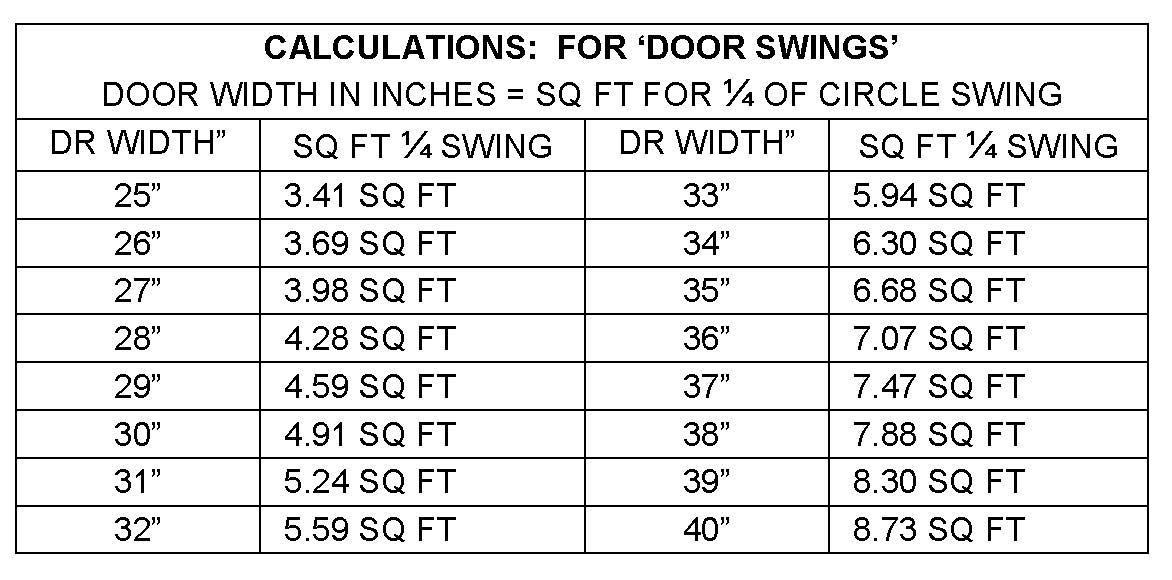 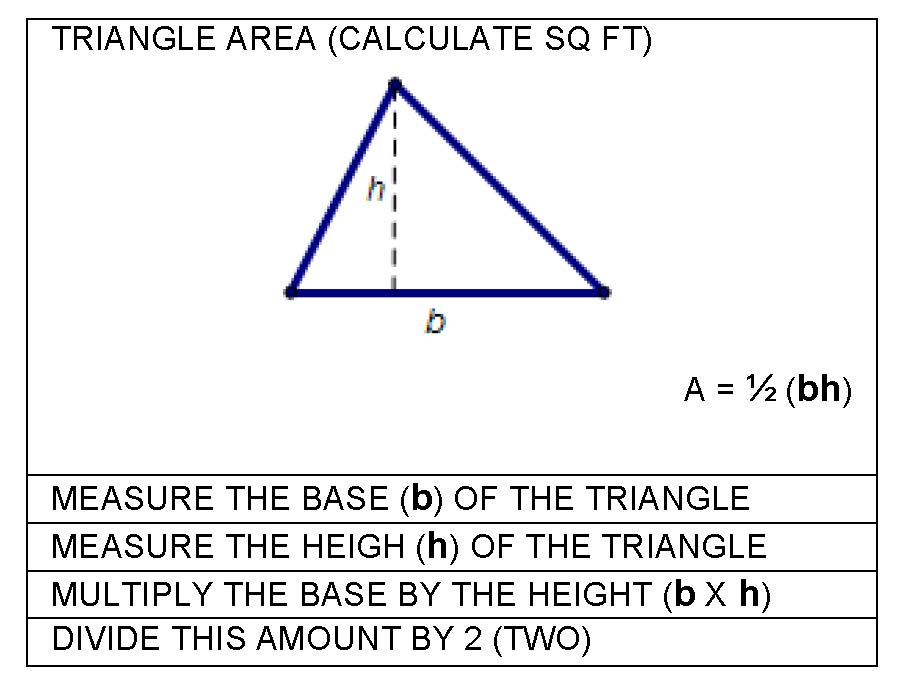 	Exit Summary Worksheet	Attachment G1	Exit Summary Worksheet	Attachment G1	Exit Summary Worksheet	Attachment G1	Exit Summary Worksheet	Attachment G1	Exit Summary Worksheet	Attachment G1	Exit Summary Worksheet	Attachment G1	Exit Summary Worksheet	Attachment G1	Exit Summary Worksheet	Attachment G1	Exit Summary Worksheet	Attachment G1	Exit Summary Worksheet	Attachment G1	Exit Summary Worksheet	Attachment G1	Exit Summary Worksheet	Attachment G1	Exit Summary Worksheet	Attachment G1	Exit Summary Worksheet	Attachment G1	Exit Summary Worksheet	Attachment G1	Exit Summary Worksheet	Attachment G1	Exit Summary Worksheet	Attachment G1	Exit Summary Worksheet	Attachment G1	Exit Summary Worksheet	Attachment G1	Exit Summary Worksheet	Attachment G1	Exit Summary Worksheet	Attachment G1	Exit Summary Worksheet	Attachment G1	Exit Summary Worksheet	Attachment G1	Exit Summary Worksheet	Attachment G1Applicant:	Below is a preliminary list of findings and comments.Please review the notice letter carefully.Applicant:	Below is a preliminary list of findings and comments.Please review the notice letter carefully.Applicant:	Below is a preliminary list of findings and comments.Please review the notice letter carefully.Applicant:	Below is a preliminary list of findings and comments.Please review the notice letter carefully.Applicant:	Below is a preliminary list of findings and comments.Please review the notice letter carefully.Applicant:	Below is a preliminary list of findings and comments.Please review the notice letter carefully.Applicant:	Below is a preliminary list of findings and comments.Please review the notice letter carefully.Applicant:	Below is a preliminary list of findings and comments.Please review the notice letter carefully.Applicant:	Below is a preliminary list of findings and comments.Please review the notice letter carefully.Applicant:	Below is a preliminary list of findings and comments.Please review the notice letter carefully.Applicant:	Below is a preliminary list of findings and comments.Please review the notice letter carefully.Applicant:	Below is a preliminary list of findings and comments.Please review the notice letter carefully.Applicant:	Below is a preliminary list of findings and comments.Please review the notice letter carefully.Applicant:	Below is a preliminary list of findings and comments.Please review the notice letter carefully.Applicant:	Below is a preliminary list of findings and comments.Please review the notice letter carefully.Applicant:	Below is a preliminary list of findings and comments.Please review the notice letter carefully.Applicant:	Below is a preliminary list of findings and comments.Please review the notice letter carefully.Applicant:	Below is a preliminary list of findings and comments.Please review the notice letter carefully.Applicant:	Below is a preliminary list of findings and comments.Please review the notice letter carefully.Applicant:	Below is a preliminary list of findings and comments.Please review the notice letter carefully.Applicant:	Below is a preliminary list of findings and comments.Please review the notice letter carefully.Applicant:	Below is a preliminary list of findings and comments.Please review the notice letter carefully.Applicant:	Below is a preliminary list of findings and comments.Please review the notice letter carefully.Applicant:	Below is a preliminary list of findings and comments.Please review the notice letter carefully.WAC 388-76WAC 388-76WAC 388-76Finding(s) and CommentsFinding(s) and CommentsFinding(s) and CommentsFinding(s) and CommentsFinding(s) and CommentsFinding(s) and CommentsFinding(s) and CommentsFinding(s) and CommentsFinding(s) and CommentsFinding(s) and CommentsFinding(s) and CommentsFinding(s) and CommentsFinding(s) and CommentsFinding(s) and CommentsFinding(s) and CommentsFinding(s) and CommentsFinding(s) and CommentsFinding(s) and CommentsFinding(s) and CommentsFinding(s) and CommentsFinding(s) and Comments	Exit Summary Worksheet	Attachment G2	Exit Summary Worksheet	Attachment G2	Exit Summary Worksheet	Attachment G2	Exit Summary Worksheet	Attachment G2	Exit Summary Worksheet	Attachment G2	Exit Summary Worksheet	Attachment G2	Exit Summary Worksheet	Attachment G2	Exit Summary Worksheet	Attachment G2	Exit Summary Worksheet	Attachment G2	Exit Summary Worksheet	Attachment G2	Exit Summary Worksheet	Attachment G2	Exit Summary Worksheet	Attachment G2	Exit Summary Worksheet	Attachment G2	Exit Summary Worksheet	Attachment G2	Exit Summary Worksheet	Attachment G2	Exit Summary Worksheet	Attachment G2	Exit Summary Worksheet	Attachment G2	Exit Summary Worksheet	Attachment G2	Exit Summary Worksheet	Attachment G2	Exit Summary Worksheet	Attachment G2	Exit Summary Worksheet	Attachment G2	Exit Summary Worksheet	Attachment G2	Exit Summary Worksheet	Attachment G2	Exit Summary Worksheet	Attachment G2Applicant:	Below is a preliminary list of findings and comments; however, the department will send you a certified notice letter describing the complete list of issues addressed today.Please review the notice letter carefully.Applicant:	Below is a preliminary list of findings and comments; however, the department will send you a certified notice letter describing the complete list of issues addressed today.Please review the notice letter carefully.Applicant:	Below is a preliminary list of findings and comments; however, the department will send you a certified notice letter describing the complete list of issues addressed today.Please review the notice letter carefully.Applicant:	Below is a preliminary list of findings and comments; however, the department will send you a certified notice letter describing the complete list of issues addressed today.Please review the notice letter carefully.Applicant:	Below is a preliminary list of findings and comments; however, the department will send you a certified notice letter describing the complete list of issues addressed today.Please review the notice letter carefully.Applicant:	Below is a preliminary list of findings and comments; however, the department will send you a certified notice letter describing the complete list of issues addressed today.Please review the notice letter carefully.Applicant:	Below is a preliminary list of findings and comments; however, the department will send you a certified notice letter describing the complete list of issues addressed today.Please review the notice letter carefully.Applicant:	Below is a preliminary list of findings and comments; however, the department will send you a certified notice letter describing the complete list of issues addressed today.Please review the notice letter carefully.Applicant:	Below is a preliminary list of findings and comments; however, the department will send you a certified notice letter describing the complete list of issues addressed today.Please review the notice letter carefully.Applicant:	Below is a preliminary list of findings and comments; however, the department will send you a certified notice letter describing the complete list of issues addressed today.Please review the notice letter carefully.Applicant:	Below is a preliminary list of findings and comments; however, the department will send you a certified notice letter describing the complete list of issues addressed today.Please review the notice letter carefully.Applicant:	Below is a preliminary list of findings and comments; however, the department will send you a certified notice letter describing the complete list of issues addressed today.Please review the notice letter carefully.Applicant:	Below is a preliminary list of findings and comments; however, the department will send you a certified notice letter describing the complete list of issues addressed today.Please review the notice letter carefully.Applicant:	Below is a preliminary list of findings and comments; however, the department will send you a certified notice letter describing the complete list of issues addressed today.Please review the notice letter carefully.Applicant:	Below is a preliminary list of findings and comments; however, the department will send you a certified notice letter describing the complete list of issues addressed today.Please review the notice letter carefully.Applicant:	Below is a preliminary list of findings and comments; however, the department will send you a certified notice letter describing the complete list of issues addressed today.Please review the notice letter carefully.Applicant:	Below is a preliminary list of findings and comments; however, the department will send you a certified notice letter describing the complete list of issues addressed today.Please review the notice letter carefully.Applicant:	Below is a preliminary list of findings and comments; however, the department will send you a certified notice letter describing the complete list of issues addressed today.Please review the notice letter carefully.Applicant:	Below is a preliminary list of findings and comments; however, the department will send you a certified notice letter describing the complete list of issues addressed today.Please review the notice letter carefully.Applicant:	Below is a preliminary list of findings and comments; however, the department will send you a certified notice letter describing the complete list of issues addressed today.Please review the notice letter carefully.Applicant:	Below is a preliminary list of findings and comments; however, the department will send you a certified notice letter describing the complete list of issues addressed today.Please review the notice letter carefully.Applicant:	Below is a preliminary list of findings and comments; however, the department will send you a certified notice letter describing the complete list of issues addressed today.Please review the notice letter carefully.Applicant:	Below is a preliminary list of findings and comments; however, the department will send you a certified notice letter describing the complete list of issues addressed today.Please review the notice letter carefully.Applicant:	Below is a preliminary list of findings and comments; however, the department will send you a certified notice letter describing the complete list of issues addressed today.Please review the notice letter carefully.WAC 388-76WAC 388-76WAC 388-76Finding(s) and CommentsFinding(s) and CommentsFinding(s) and CommentsFinding(s) and CommentsFinding(s) and CommentsFinding(s) and CommentsFinding(s) and CommentsFinding(s) and CommentsFinding(s) and CommentsFinding(s) and CommentsFinding(s) and CommentsFinding(s) and CommentsFinding(s) and CommentsFinding(s) and CommentsFinding(s) and CommentsFinding(s) and CommentsFinding(s) and CommentsFinding(s) and CommentsFinding(s) and CommentsFinding(s) and CommentsFinding(s) and Comments	Exit Summary Worksheet	Attachment G3	Exit Summary Worksheet	Attachment G3	Exit Summary Worksheet	Attachment G3	Exit Summary Worksheet	Attachment G3	Exit Summary Worksheet	Attachment G3	Exit Summary Worksheet	Attachment G3	Exit Summary Worksheet	Attachment G3	Exit Summary Worksheet	Attachment G3	Exit Summary Worksheet	Attachment G3	Exit Summary Worksheet	Attachment G3	Exit Summary Worksheet	Attachment G3	Exit Summary Worksheet	Attachment G3	Exit Summary Worksheet	Attachment G3	Exit Summary Worksheet	Attachment G3	Exit Summary Worksheet	Attachment G3	Exit Summary Worksheet	Attachment G3	Exit Summary Worksheet	Attachment G3	Exit Summary Worksheet	Attachment G3	Exit Summary Worksheet	Attachment G3	Exit Summary Worksheet	Attachment G3	Exit Summary Worksheet	Attachment G3	Exit Summary Worksheet	Attachment G3	Exit Summary Worksheet	Attachment G3	Exit Summary Worksheet	Attachment G3Applicant:	Below is a preliminary list of findings and comments; however, the department will send you a certified notice letter describing the complete list of issues addressed today.Please review the notice letter carefully.Applicant:	Below is a preliminary list of findings and comments; however, the department will send you a certified notice letter describing the complete list of issues addressed today.Please review the notice letter carefully.Applicant:	Below is a preliminary list of findings and comments; however, the department will send you a certified notice letter describing the complete list of issues addressed today.Please review the notice letter carefully.Applicant:	Below is a preliminary list of findings and comments; however, the department will send you a certified notice letter describing the complete list of issues addressed today.Please review the notice letter carefully.Applicant:	Below is a preliminary list of findings and comments; however, the department will send you a certified notice letter describing the complete list of issues addressed today.Please review the notice letter carefully.Applicant:	Below is a preliminary list of findings and comments; however, the department will send you a certified notice letter describing the complete list of issues addressed today.Please review the notice letter carefully.Applicant:	Below is a preliminary list of findings and comments; however, the department will send you a certified notice letter describing the complete list of issues addressed today.Please review the notice letter carefully.Applicant:	Below is a preliminary list of findings and comments; however, the department will send you a certified notice letter describing the complete list of issues addressed today.Please review the notice letter carefully.Applicant:	Below is a preliminary list of findings and comments; however, the department will send you a certified notice letter describing the complete list of issues addressed today.Please review the notice letter carefully.Applicant:	Below is a preliminary list of findings and comments; however, the department will send you a certified notice letter describing the complete list of issues addressed today.Please review the notice letter carefully.Applicant:	Below is a preliminary list of findings and comments; however, the department will send you a certified notice letter describing the complete list of issues addressed today.Please review the notice letter carefully.Applicant:	Below is a preliminary list of findings and comments; however, the department will send you a certified notice letter describing the complete list of issues addressed today.Please review the notice letter carefully.Applicant:	Below is a preliminary list of findings and comments; however, the department will send you a certified notice letter describing the complete list of issues addressed today.Please review the notice letter carefully.Applicant:	Below is a preliminary list of findings and comments; however, the department will send you a certified notice letter describing the complete list of issues addressed today.Please review the notice letter carefully.Applicant:	Below is a preliminary list of findings and comments; however, the department will send you a certified notice letter describing the complete list of issues addressed today.Please review the notice letter carefully.Applicant:	Below is a preliminary list of findings and comments; however, the department will send you a certified notice letter describing the complete list of issues addressed today.Please review the notice letter carefully.Applicant:	Below is a preliminary list of findings and comments; however, the department will send you a certified notice letter describing the complete list of issues addressed today.Please review the notice letter carefully.Applicant:	Below is a preliminary list of findings and comments; however, the department will send you a certified notice letter describing the complete list of issues addressed today.Please review the notice letter carefully.Applicant:	Below is a preliminary list of findings and comments; however, the department will send you a certified notice letter describing the complete list of issues addressed today.Please review the notice letter carefully.Applicant:	Below is a preliminary list of findings and comments; however, the department will send you a certified notice letter describing the complete list of issues addressed today.Please review the notice letter carefully.Applicant:	Below is a preliminary list of findings and comments; however, the department will send you a certified notice letter describing the complete list of issues addressed today.Please review the notice letter carefully.Applicant:	Below is a preliminary list of findings and comments; however, the department will send you a certified notice letter describing the complete list of issues addressed today.Please review the notice letter carefully.Applicant:	Below is a preliminary list of findings and comments; however, the department will send you a certified notice letter describing the complete list of issues addressed today.Please review the notice letter carefully.Applicant:	Below is a preliminary list of findings and comments; however, the department will send you a certified notice letter describing the complete list of issues addressed today.Please review the notice letter carefully.WAC 388-76WAC 388-76WAC 388-76Finding(s) and CommentsFinding(s) and CommentsFinding(s) and CommentsFinding(s) and CommentsFinding(s) and CommentsFinding(s) and CommentsFinding(s) and CommentsFinding(s) and CommentsFinding(s) and CommentsFinding(s) and CommentsFinding(s) and CommentsFinding(s) and CommentsFinding(s) and CommentsFinding(s) and CommentsFinding(s) and CommentsFinding(s) and CommentsFinding(s) and CommentsFinding(s) and CommentsFinding(s) and CommentsFinding(s) and CommentsFinding(s) and Comments	Exit Summary Worksheet	Attachment G4	Exit Summary Worksheet	Attachment G4	Exit Summary Worksheet	Attachment G4	Exit Summary Worksheet	Attachment G4	Exit Summary Worksheet	Attachment G4	Exit Summary Worksheet	Attachment G4	Exit Summary Worksheet	Attachment G4	Exit Summary Worksheet	Attachment G4	Exit Summary Worksheet	Attachment G4	Exit Summary Worksheet	Attachment G4	Exit Summary Worksheet	Attachment G4	Exit Summary Worksheet	Attachment G4	Exit Summary Worksheet	Attachment G4	Exit Summary Worksheet	Attachment G4	Exit Summary Worksheet	Attachment G4	Exit Summary Worksheet	Attachment G4	Exit Summary Worksheet	Attachment G4	Exit Summary Worksheet	Attachment G4	Exit Summary Worksheet	Attachment G4	Exit Summary Worksheet	Attachment G4	Exit Summary Worksheet	Attachment G4	Exit Summary Worksheet	Attachment G4	Exit Summary Worksheet	Attachment G4	Exit Summary Worksheet	Attachment G4Applicant:	Below is a preliminary list of findings and comments; however, the department will send you a certified notice letter describing the complete list of issues addressed today.Please review the notice letter carefully.Applicant:	Below is a preliminary list of findings and comments; however, the department will send you a certified notice letter describing the complete list of issues addressed today.Please review the notice letter carefully.Applicant:	Below is a preliminary list of findings and comments; however, the department will send you a certified notice letter describing the complete list of issues addressed today.Please review the notice letter carefully.Applicant:	Below is a preliminary list of findings and comments; however, the department will send you a certified notice letter describing the complete list of issues addressed today.Please review the notice letter carefully.Applicant:	Below is a preliminary list of findings and comments; however, the department will send you a certified notice letter describing the complete list of issues addressed today.Please review the notice letter carefully.Applicant:	Below is a preliminary list of findings and comments; however, the department will send you a certified notice letter describing the complete list of issues addressed today.Please review the notice letter carefully.Applicant:	Below is a preliminary list of findings and comments; however, the department will send you a certified notice letter describing the complete list of issues addressed today.Please review the notice letter carefully.Applicant:	Below is a preliminary list of findings and comments; however, the department will send you a certified notice letter describing the complete list of issues addressed today.Please review the notice letter carefully.Applicant:	Below is a preliminary list of findings and comments; however, the department will send you a certified notice letter describing the complete list of issues addressed today.Please review the notice letter carefully.Applicant:	Below is a preliminary list of findings and comments; however, the department will send you a certified notice letter describing the complete list of issues addressed today.Please review the notice letter carefully.Applicant:	Below is a preliminary list of findings and comments; however, the department will send you a certified notice letter describing the complete list of issues addressed today.Please review the notice letter carefully.Applicant:	Below is a preliminary list of findings and comments; however, the department will send you a certified notice letter describing the complete list of issues addressed today.Please review the notice letter carefully.Applicant:	Below is a preliminary list of findings and comments; however, the department will send you a certified notice letter describing the complete list of issues addressed today.Please review the notice letter carefully.Applicant:	Below is a preliminary list of findings and comments; however, the department will send you a certified notice letter describing the complete list of issues addressed today.Please review the notice letter carefully.Applicant:	Below is a preliminary list of findings and comments; however, the department will send you a certified notice letter describing the complete list of issues addressed today.Please review the notice letter carefully.Applicant:	Below is a preliminary list of findings and comments; however, the department will send you a certified notice letter describing the complete list of issues addressed today.Please review the notice letter carefully.Applicant:	Below is a preliminary list of findings and comments; however, the department will send you a certified notice letter describing the complete list of issues addressed today.Please review the notice letter carefully.Applicant:	Below is a preliminary list of findings and comments; however, the department will send you a certified notice letter describing the complete list of issues addressed today.Please review the notice letter carefully.Applicant:	Below is a preliminary list of findings and comments; however, the department will send you a certified notice letter describing the complete list of issues addressed today.Please review the notice letter carefully.Applicant:	Below is a preliminary list of findings and comments; however, the department will send you a certified notice letter describing the complete list of issues addressed today.Please review the notice letter carefully.Applicant:	Below is a preliminary list of findings and comments; however, the department will send you a certified notice letter describing the complete list of issues addressed today.Please review the notice letter carefully.Applicant:	Below is a preliminary list of findings and comments; however, the department will send you a certified notice letter describing the complete list of issues addressed today.Please review the notice letter carefully.Applicant:	Below is a preliminary list of findings and comments; however, the department will send you a certified notice letter describing the complete list of issues addressed today.Please review the notice letter carefully.Applicant:	Below is a preliminary list of findings and comments; however, the department will send you a certified notice letter describing the complete list of issues addressed today.Please review the notice letter carefully.WAC 388-76WAC 388-76WAC 388-76Finding(s) and CommentsFinding(s) and CommentsFinding(s) and CommentsFinding(s) and CommentsFinding(s) and CommentsFinding(s) and CommentsFinding(s) and CommentsFinding(s) and CommentsFinding(s) and CommentsFinding(s) and CommentsFinding(s) and CommentsFinding(s) and CommentsFinding(s) and CommentsFinding(s) and CommentsFinding(s) and CommentsFinding(s) and CommentsFinding(s) and CommentsFinding(s) and CommentsFinding(s) and CommentsFinding(s) and CommentsFinding(s) and Comments	Exit Summary Worksheet	Attachment G6	Exit Summary Worksheet	Attachment G6	Exit Summary Worksheet	Attachment G6	Exit Summary Worksheet	Attachment G6	Exit Summary Worksheet	Attachment G6	Exit Summary Worksheet	Attachment G6	Exit Summary Worksheet	Attachment G6	Exit Summary Worksheet	Attachment G6	Exit Summary Worksheet	Attachment G6	Exit Summary Worksheet	Attachment G6	Exit Summary Worksheet	Attachment G6	Exit Summary Worksheet	Attachment G6	Exit Summary Worksheet	Attachment G6	Exit Summary Worksheet	Attachment G6	Exit Summary Worksheet	Attachment G6	Exit Summary Worksheet	Attachment G6	Exit Summary Worksheet	Attachment G6	Exit Summary Worksheet	Attachment G6	Exit Summary Worksheet	Attachment G6	Exit Summary Worksheet	Attachment G6	Exit Summary Worksheet	Attachment G6	Exit Summary Worksheet	Attachment G6	Exit Summary Worksheet	Attachment G6	Exit Summary Worksheet	Attachment G6Applicant:	Below is a preliminary list of findings and comments; however, the department will send you a certified notice letter describing the complete list of issues addressed today.Please review the notice letter carefully.Applicant:	Below is a preliminary list of findings and comments; however, the department will send you a certified notice letter describing the complete list of issues addressed today.Please review the notice letter carefully.Applicant:	Below is a preliminary list of findings and comments; however, the department will send you a certified notice letter describing the complete list of issues addressed today.Please review the notice letter carefully.Applicant:	Below is a preliminary list of findings and comments; however, the department will send you a certified notice letter describing the complete list of issues addressed today.Please review the notice letter carefully.Applicant:	Below is a preliminary list of findings and comments; however, the department will send you a certified notice letter describing the complete list of issues addressed today.Please review the notice letter carefully.Applicant:	Below is a preliminary list of findings and comments; however, the department will send you a certified notice letter describing the complete list of issues addressed today.Please review the notice letter carefully.Applicant:	Below is a preliminary list of findings and comments; however, the department will send you a certified notice letter describing the complete list of issues addressed today.Please review the notice letter carefully.Applicant:	Below is a preliminary list of findings and comments; however, the department will send you a certified notice letter describing the complete list of issues addressed today.Please review the notice letter carefully.Applicant:	Below is a preliminary list of findings and comments; however, the department will send you a certified notice letter describing the complete list of issues addressed today.Please review the notice letter carefully.Applicant:	Below is a preliminary list of findings and comments; however, the department will send you a certified notice letter describing the complete list of issues addressed today.Please review the notice letter carefully.Applicant:	Below is a preliminary list of findings and comments; however, the department will send you a certified notice letter describing the complete list of issues addressed today.Please review the notice letter carefully.Applicant:	Below is a preliminary list of findings and comments; however, the department will send you a certified notice letter describing the complete list of issues addressed today.Please review the notice letter carefully.Applicant:	Below is a preliminary list of findings and comments; however, the department will send you a certified notice letter describing the complete list of issues addressed today.Please review the notice letter carefully.Applicant:	Below is a preliminary list of findings and comments; however, the department will send you a certified notice letter describing the complete list of issues addressed today.Please review the notice letter carefully.Applicant:	Below is a preliminary list of findings and comments; however, the department will send you a certified notice letter describing the complete list of issues addressed today.Please review the notice letter carefully.Applicant:	Below is a preliminary list of findings and comments; however, the department will send you a certified notice letter describing the complete list of issues addressed today.Please review the notice letter carefully.Applicant:	Below is a preliminary list of findings and comments; however, the department will send you a certified notice letter describing the complete list of issues addressed today.Please review the notice letter carefully.Applicant:	Below is a preliminary list of findings and comments; however, the department will send you a certified notice letter describing the complete list of issues addressed today.Please review the notice letter carefully.Applicant:	Below is a preliminary list of findings and comments; however, the department will send you a certified notice letter describing the complete list of issues addressed today.Please review the notice letter carefully.Applicant:	Below is a preliminary list of findings and comments; however, the department will send you a certified notice letter describing the complete list of issues addressed today.Please review the notice letter carefully.Applicant:	Below is a preliminary list of findings and comments; however, the department will send you a certified notice letter describing the complete list of issues addressed today.Please review the notice letter carefully.Applicant:	Below is a preliminary list of findings and comments; however, the department will send you a certified notice letter describing the complete list of issues addressed today.Please review the notice letter carefully.Applicant:	Below is a preliminary list of findings and comments; however, the department will send you a certified notice letter describing the complete list of issues addressed today.Please review the notice letter carefully.Applicant:	Below is a preliminary list of findings and comments; however, the department will send you a certified notice letter describing the complete list of issues addressed today.Please review the notice letter carefully.WAC 388-76WAC 388-76WAC 388-76Finding(s) and CommentsFinding(s) and CommentsFinding(s) and CommentsFinding(s) and CommentsFinding(s) and CommentsFinding(s) and CommentsFinding(s) and CommentsFinding(s) and CommentsFinding(s) and CommentsFinding(s) and CommentsFinding(s) and CommentsFinding(s) and CommentsFinding(s) and CommentsFinding(s) and CommentsFinding(s) and CommentsFinding(s) and CommentsFinding(s) and CommentsFinding(s) and CommentsFinding(s) and CommentsFinding(s) and CommentsFinding(s) and Comments	Adult Family Home Initial Licensing Inspection Notes	Attachment H	Adult Family Home Initial Licensing Inspection Notes	Attachment H	Adult Family Home Initial Licensing Inspection Notes	Attachment H	Adult Family Home Initial Licensing Inspection Notes	Attachment H	Adult Family Home Initial Licensing Inspection Notes	Attachment H	Adult Family Home Initial Licensing Inspection Notes	Attachment H	Adult Family Home Initial Licensing Inspection Notes	Attachment H	Adult Family Home Initial Licensing Inspection Notes	Attachment H	Adult Family Home Initial Licensing Inspection Notes	Attachment H	Adult Family Home Initial Licensing Inspection Notes	Attachment H	Adult Family Home Initial Licensing Inspection Notes	Attachment H	Adult Family Home Initial Licensing Inspection Notes	Attachment H	Adult Family Home Initial Licensing Inspection Notes	Attachment H	Adult Family Home Initial Licensing Inspection Notes	Attachment H	Adult Family Home Initial Licensing Inspection Notes	Attachment H	Adult Family Home Initial Licensing Inspection Notes	Attachment H	Adult Family Home Initial Licensing Inspection Notes	Attachment H	Adult Family Home Initial Licensing Inspection Notes	Attachment H	Adult Family Home Initial Licensing Inspection Notes	Attachment H	Adult Family Home Initial Licensing Inspection Notes	Attachment H	Adult Family Home Initial Licensing Inspection Notes	Attachment H	Adult Family Home Initial Licensing Inspection Notes	Attachment H	Adult Family Home Initial Licensing Inspection Notes	Attachment H	Adult Family Home Initial Licensing Inspection Notes	Attachment H	Post Inspection – Meets Requirements	Attachment I	Post Inspection – Meets Requirements	Attachment I	Post Inspection – Meets Requirements	Attachment I	Post Inspection – Meets Requirements	Attachment I	Post Inspection – Meets Requirements	Attachment I	Post Inspection – Meets Requirements	Attachment I	Post Inspection – Meets Requirements	Attachment I	Post Inspection – Meets Requirements	Attachment I	Post Inspection – Meets Requirements	Attachment I	Post Inspection – Meets Requirements	Attachment I	Post Inspection – Meets Requirements	Attachment I	Post Inspection – Meets Requirements	Attachment I	Post Inspection – Meets Requirements	Attachment I	Post Inspection – Meets Requirements	Attachment I	Post Inspection – Meets Requirements	Attachment I	Post Inspection – Meets Requirements	Attachment I	Post Inspection – Meets Requirements	Attachment I	Post Inspection – Meets Requirements	Attachment I	Post Inspection – Meets Requirements	Attachment I	Post Inspection – Meets Requirements	Attachment I	Post Inspection – Meets Requirements	Attachment I	Post Inspection – Meets Requirements	Attachment I	Post Inspection – Meets Requirements	Attachment I	Post Inspection – Meets Requirements	Attachment IApplicant meets minimum licensing requirements and is recommended for licensure.Applicant meets minimum licensing requirements and is recommended for licensure.Applicant meets minimum licensing requirements and is recommended for licensure.Applicant meets minimum licensing requirements and is recommended for licensure.Applicant meets minimum licensing requirements and is recommended for licensure.Applicant meets minimum licensing requirements and is recommended for licensure.Applicant meets minimum licensing requirements and is recommended for licensure.Applicant meets minimum licensing requirements and is recommended for licensure.Applicant meets minimum licensing requirements and is recommended for licensure.Applicant meets minimum licensing requirements and is recommended for licensure.Applicant meets minimum licensing requirements and is recommended for licensure.Applicant meets minimum licensing requirements and is recommended for licensure.Applicant meets minimum licensing requirements and is recommended for licensure.Applicant meets minimum licensing requirements and is recommended for licensure.Applicant meets minimum licensing requirements and is recommended for licensure.Applicant meets minimum licensing requirements and is recommended for licensure.Applicant meets minimum licensing requirements and is recommended for licensure.Applicant meets minimum licensing requirements and is recommended for licensure.Applicant meets minimum licensing requirements and is recommended for licensure.Applicant meets minimum licensing requirements and is recommended for licensure.Applicant meets minimum licensing requirements and is recommended for licensure.Applicant meets minimum licensing requirements and is recommended for licensure.Applicant meets minimum licensing requirements and is recommended for licensure.Applicant meets minimum licensing requirements and is recommended for licensure.	Check ifDiscuss:	discussed:	Check ifDiscuss:	discussed:	Check ifDiscuss:	discussed:	Check ifDiscuss:	discussed:	Check ifDiscuss:	discussed:	Check ifDiscuss:	discussed:	Check ifDiscuss:	discussed:	Check ifDiscuss:	discussed:	Check ifDiscuss:	discussed:	Check ifDiscuss:	discussed:	Check ifDiscuss:	discussed:	Check ifDiscuss:	discussed:	Check ifDiscuss:	discussed:	Check ifDiscuss:	discussed:	Check ifDiscuss:	discussed:	Check ifDiscuss:	discussed:	Check ifDiscuss:	discussed:	Check ifDiscuss:	discussed:	Check ifDiscuss:	discussed:	Check ifDiscuss:	discussed:	Check ifDiscuss:	discussed:	Check ifDiscuss:	discussed:	Check ifDiscuss:	discussed:	Check ifDiscuss:	discussed:Licensure recommendation; approval processLicensure recommendation; approval processLicensure recommendation; approval processLicensure recommendation; approval processLicensure recommendation; approval processLicensure recommendation; approval processLicensure recommendation; approval processLicensure recommendation; approval processLicensure recommendation; approval processLicensure recommendation; approval processLicensure recommendation; approval processLicensure recommendation; approval processLicensure recommendation; approval processBAAU will:  mail license and background check resultsBAAU will:  mail license and background check resultsBAAU will:  mail license and background check resultsBAAU will:  mail license and background check resultsBAAU will:  mail license and background check resultsBAAU will:  mail license and background check resultsBAAU will:  mail license and background check resultsBAAU will:  mail license and background check resultsBAAU will:  mail license and background check resultsBAAU will:  mail license and background check resultsBAAU will:  mail license and background check resultsBAAU will:  mail license and background check resultsBAAU will:  mail license and background check resultsRequest Medicaid contract, if desiredRequest Medicaid contract, if desiredRequest Medicaid contract, if desiredRequest Medicaid contract, if desiredRequest Medicaid contract, if desiredRequest Medicaid contract, if desiredRequest Medicaid contract, if desiredRequest Medicaid contract, if desiredRequest Medicaid contract, if desiredRequest Medicaid contract, if desiredRequest Medicaid contract, if desiredRequest Medicaid contract, if desiredRequest Medicaid contract, if desiredIdentify District / Unit – Field ManagerIdentify District / Unit – Field ManagerIdentify District / Unit – Field ManagerIdentify District / Unit – Field ManagerIdentify District / Unit – Field ManagerIdentify District / Unit – Field ManagerIdentify District / Unit – Field ManagerIdentify District / Unit – Field ManagerIdentify District / Unit – Field ManagerIdentify District / Unit – Field ManagerIdentify District / Unit – Field ManagerIdentify District / Unit – Field ManagerIdentify District / Unit – Field ManagerAFH Locator will list home at https://fortress.wa.gov/dshs/adsaapps/lookup/AFHAdvLookup.aspx AFH Locator will list home at https://fortress.wa.gov/dshs/adsaapps/lookup/AFHAdvLookup.aspx AFH Locator will list home at https://fortress.wa.gov/dshs/adsaapps/lookup/AFHAdvLookup.aspx AFH Locator will list home at https://fortress.wa.gov/dshs/adsaapps/lookup/AFHAdvLookup.aspx AFH Locator will list home at https://fortress.wa.gov/dshs/adsaapps/lookup/AFHAdvLookup.aspx AFH Locator will list home at https://fortress.wa.gov/dshs/adsaapps/lookup/AFHAdvLookup.aspx AFH Locator will list home at https://fortress.wa.gov/dshs/adsaapps/lookup/AFHAdvLookup.aspx AFH Locator will list home at https://fortress.wa.gov/dshs/adsaapps/lookup/AFHAdvLookup.aspx AFH Locator will list home at https://fortress.wa.gov/dshs/adsaapps/lookup/AFHAdvLookup.aspx AFH Locator will list home at https://fortress.wa.gov/dshs/adsaapps/lookup/AFHAdvLookup.aspx AFH Locator will list home at https://fortress.wa.gov/dshs/adsaapps/lookup/AFHAdvLookup.aspx AFH Locator will list home at https://fortress.wa.gov/dshs/adsaapps/lookup/AFHAdvLookup.aspx AFH Locator will list home at https://fortress.wa.gov/dshs/adsaapps/lookup/AFHAdvLookup.aspx AFH Locator will indicate Medicaid contract, once the contract has been signedAFH Locator will indicate Medicaid contract, once the contract has been signedAFH Locator will indicate Medicaid contract, once the contract has been signedAFH Locator will indicate Medicaid contract, once the contract has been signedAFH Locator will indicate Medicaid contract, once the contract has been signedAFH Locator will indicate Medicaid contract, once the contract has been signedAFH Locator will indicate Medicaid contract, once the contract has been signedAFH Locator will indicate Medicaid contract, once the contract has been signedAFH Locator will indicate Medicaid contract, once the contract has been signedAFH Locator will indicate Medicaid contract, once the contract has been signedAFH Locator will indicate Medicaid contract, once the contract has been signedAFH Locator will indicate Medicaid contract, once the contract has been signedAFH Locator will indicate Medicaid contract, once the contract has been signedEmergency food / water requirement once licensedEmergency food / water requirement once licensedEmergency food / water requirement once licensedEmergency food / water requirement once licensedEmergency food / water requirement once licensedEmergency food / water requirement once licensedEmergency food / water requirement once licensedEmergency food / water requirement once licensedEmergency food / water requirement once licensedEmergency food / water requirement once licensedEmergency food / water requirement once licensedEmergency food / water requirement once licensedEmergency food / water requirement once licensedComplete floor plan and key with identified, approved resident bedrooms, capacity, and evacuation levelComplete floor plan and key with identified, approved resident bedrooms, capacity, and evacuation levelComplete floor plan and key with identified, approved resident bedrooms, capacity, and evacuation levelComplete floor plan and key with identified, approved resident bedrooms, capacity, and evacuation levelComplete floor plan and key with identified, approved resident bedrooms, capacity, and evacuation levelComplete floor plan and key with identified, approved resident bedrooms, capacity, and evacuation levelComplete floor plan and key with identified, approved resident bedrooms, capacity, and evacuation levelComplete floor plan and key with identified, approved resident bedrooms, capacity, and evacuation levelComplete floor plan and key with identified, approved resident bedrooms, capacity, and evacuation levelComplete floor plan and key with identified, approved resident bedrooms, capacity, and evacuation levelComplete floor plan and key with identified, approved resident bedrooms, capacity, and evacuation levelComplete floor plan and key with identified, approved resident bedrooms, capacity, and evacuation levelComplete floor plan and key with identified, approved resident bedrooms, capacity, and evacuation levelFloor plan of home does have limited space that may or may not accommodate larger mobility aids.  Applicant was informed:  if the home accepts or retains residents that can use mobility aids independently, they must be able to safely and freely self-propel / navigate through doorways, hallways, bathroom, and/or any part of the home the residents needs or wants to use. Floor plan of home does have limited space that may or may not accommodate larger mobility aids.  Applicant was informed:  if the home accepts or retains residents that can use mobility aids independently, they must be able to safely and freely self-propel / navigate through doorways, hallways, bathroom, and/or any part of the home the residents needs or wants to use. Floor plan of home does have limited space that may or may not accommodate larger mobility aids.  Applicant was informed:  if the home accepts or retains residents that can use mobility aids independently, they must be able to safely and freely self-propel / navigate through doorways, hallways, bathroom, and/or any part of the home the residents needs or wants to use. Floor plan of home does have limited space that may or may not accommodate larger mobility aids.  Applicant was informed:  if the home accepts or retains residents that can use mobility aids independently, they must be able to safely and freely self-propel / navigate through doorways, hallways, bathroom, and/or any part of the home the residents needs or wants to use. Floor plan of home does have limited space that may or may not accommodate larger mobility aids.  Applicant was informed:  if the home accepts or retains residents that can use mobility aids independently, they must be able to safely and freely self-propel / navigate through doorways, hallways, bathroom, and/or any part of the home the residents needs or wants to use. Floor plan of home does have limited space that may or may not accommodate larger mobility aids.  Applicant was informed:  if the home accepts or retains residents that can use mobility aids independently, they must be able to safely and freely self-propel / navigate through doorways, hallways, bathroom, and/or any part of the home the residents needs or wants to use. Floor plan of home does have limited space that may or may not accommodate larger mobility aids.  Applicant was informed:  if the home accepts or retains residents that can use mobility aids independently, they must be able to safely and freely self-propel / navigate through doorways, hallways, bathroom, and/or any part of the home the residents needs or wants to use. Floor plan of home does have limited space that may or may not accommodate larger mobility aids.  Applicant was informed:  if the home accepts or retains residents that can use mobility aids independently, they must be able to safely and freely self-propel / navigate through doorways, hallways, bathroom, and/or any part of the home the residents needs or wants to use. Floor plan of home does have limited space that may or may not accommodate larger mobility aids.  Applicant was informed:  if the home accepts or retains residents that can use mobility aids independently, they must be able to safely and freely self-propel / navigate through doorways, hallways, bathroom, and/or any part of the home the residents needs or wants to use. Floor plan of home does have limited space that may or may not accommodate larger mobility aids.  Applicant was informed:  if the home accepts or retains residents that can use mobility aids independently, they must be able to safely and freely self-propel / navigate through doorways, hallways, bathroom, and/or any part of the home the residents needs or wants to use. Floor plan of home does have limited space that may or may not accommodate larger mobility aids.  Applicant was informed:  if the home accepts or retains residents that can use mobility aids independently, they must be able to safely and freely self-propel / navigate through doorways, hallways, bathroom, and/or any part of the home the residents needs or wants to use. Floor plan of home does have limited space that may or may not accommodate larger mobility aids.  Applicant was informed:  if the home accepts or retains residents that can use mobility aids independently, they must be able to safely and freely self-propel / navigate through doorways, hallways, bathroom, and/or any part of the home the residents needs or wants to use. Floor plan of home does have limited space that may or may not accommodate larger mobility aids.  Applicant was informed:  if the home accepts or retains residents that can use mobility aids independently, they must be able to safely and freely self-propel / navigate through doorways, hallways, bathroom, and/or any part of the home the residents needs or wants to use. N/AN/ADiscussedDiscussedDiscussedDiscussedDiscussedDiscussedDiscussedDiscussedDiscussedNOTESNOTESNOTESNOTESNOTESNOTESNOTESNOTESNOTESNOTESNOTESNOTESNOTESNOTESNOTESNOTESNOTESNOTESNOTESNOTESNOTESNOTESNOTESNOTESDATEDATEDATEDATEDATECAPACITYCAPACITYCAPACITYCAPACITYCAPACITYCAPACITYCAPACITYCAPACITYSPECIALTIES APPLICANT RESIDENT MANAGER  Dementia       Mental Health       Developmental DisabilitiesSPECIALTIES APPLICANT RESIDENT MANAGER  Dementia       Mental Health       Developmental DisabilitiesSPECIALTIES APPLICANT RESIDENT MANAGER  Dementia       Mental Health       Developmental DisabilitiesSPECIALTIES APPLICANT RESIDENT MANAGER  Dementia       Mental Health       Developmental DisabilitiesSPECIALTIES APPLICANT RESIDENT MANAGER  Dementia       Mental Health       Developmental DisabilitiesSPECIALTIES APPLICANT RESIDENT MANAGER  Dementia       Mental Health       Developmental DisabilitiesSPECIALTIES APPLICANT RESIDENT MANAGER  Dementia       Mental Health       Developmental DisabilitiesSPECIALTIES APPLICANT RESIDENT MANAGER  Dementia       Mental Health       Developmental DisabilitiesSPECIALTIES APPLICANT RESIDENT MANAGER  Dementia       Mental Health       Developmental DisabilitiesSPECIALTIES APPLICANT RESIDENT MANAGER  Dementia       Mental Health       Developmental DisabilitiesCONTRACT  Yes  NoNOTESNOTESNOTESNOTESNOTESNOTESNOTESNOTESNOTESNOTESNOTESNOTESNOTESNOTESNOTESNOTESNOTESNOTESNOTESNOTESNOTESNOTESNOTESNOTES